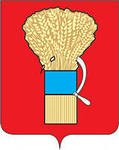 ОТЧЕТглавы Уссурийского городского округао результатах своей деятельности и результатах деятельностиадминистрации Уссурийского городского округав 2022 году2023 ВВЕДЕНИЕДеятельность главы Уссурийского городского округа и администрации Уссурийского городского округа в 2022 году была направлена на развитие местных инициатив и гражданского самосознания жителей округа, создание комфортных и безопасных условий проживания, ликвидацию аварийного жилья и расширение фонда специализированного жилищного фонда для лиц, оставшихся без попечения родителей, повышение качества коммунальных услуг, а также развитие системы образования, культуры и спорта. Особое внимание в 2022 году было уделено выполнению национальных проектов, разработанных Президентом и Правительством Российской Федерации, региональных и муниципальных программ, достижению целевых значений и показателей, утвержденных Указом 
 от 04 февраля 2021 года № 68 «Об оценке эффективности деятельности высших должностных лиц (руководителей высших исполнительных органов государственной власти) субъектов Российской Федерации и деятельности органов исполнительной власти субъектов РФ», а также показателей Индекса комфортной городской среды, разработанных Министерством строительства и жилищно-коммунального хозяйства РФ.Так, на территории Уссурийского городского округа в 2022 году выполнялись задачи по реализации национальных проектов с софинансированием из бюджетов вышестоящих уровней. В рамках национального проекта «Жилье и городская среда»                  в 2022 году было приобретено 208 жилых помещений на общую сумму 765,09 млн рублей. Выполнялось строительство пяти многоквартирных домов на 612 жилых помещений. Всего в рамках программы по переселению граждан из аварийного жилищного фонда до конца 2023 года необходимо расселить 138 аварийных многоквартирных домов, общей площадью          37,8 тысячи кв. м, в которых проживают 2010 человек. Также в рамках национального проекта «Жилье и городская среда» были благоустроены семь небольших общественных пространств, из них         6 существовало ранее, а одно в районе улицы Октябрьской, 189, построено с нуля, на месте пустыря. По национальному проекту «Демография» было приобретено технологическое оборудование для подготовки и тестирования населения для сдачи комплекса ГТО. Продолжался ремонт сельских клубов. В 2022 году в рамках национального проекта «Культура» выполнен капитальный ремонт здания клуба села Улитовка. В отчетном периоде было существенно увеличено число благоустроенных придомовых территорий в связи с тем, что у администрации Уссурийского городского округа появилась возможность получить субсидию на реализацию мероприятий планов социального развития центров экономического роста субъектов Российской Федерации, входящих в состав Дальневосточного федерального округа. Программа «1000 дворов Дальнего Востока», разработанная по поручению полпреда Юрия Трутнева, подразумевающая комплексное благоустройство придомовых территорий, с созданием детских и спортивных площадок, асфальтированием, освещением дворов, позволила отремонтировать 48 дворов в Уссурийске. Еще 32 придомовые территории были благоустроены по Губернаторской программе «1000 дворов». Таким образом, в Уссурийском городском округе преобразились 80 придомовых территорий. Активными темпами продолжалась газификация Уссурийского городского округа. За счет средств бюджетов всех уровней завершена реконструкция самой крупной котельной в городе – № 5, а также котельной № 27. Завершилось строительство сетей газораспределения, 2 этап,                14 пусковой комплекс. Выполнено проектирование и получено положительное заключение государственной экспертизы по котельной № 72. Строительство этого объекта запланировано на 2023 год.Также продолжалось строительство объектов «Газовая котельная по ул. Раковская», «Тепловая сеть по ул. Раковской». Всего на реализацию программы «Энергоэффективность, развитие газоснабжения и энергетики в Приморском крае», муниципальных программ «Развитие системы газоснабжения в Уссурийском городском округе», «Энергосбережение и повышение энергетической эффективности Уссурийского городского округа» было направлено 849,26 млн рублей.Во исполнение Указа № 68 «Об оценке эффективности деятельности высших должностных лиц (руководителей высших исполнительных органов государственной власти) субъектов Российской Федерации и деятельности органов исполнительной власти субъектов РФ» в Уссурийском городском округе осуществлялся контроль над достижением 25 показателей и индикаторов. Более 80 процентов плановых показателей и индикаторов были достигнуты администрацией Уссурийского городского округа.Большое внимание в 2022 году уделялось увеличению Индекса комфортной городской среды. В результате слаженной работы администрации округа Уссурийск набрал 188 баллов, что на 7 баллов выше, чем в 2021 году, тем самым подтвердив статус города с благоприятной средой проживания.Продолжался ремонт автомобильных дорог местного значения как в городе Уссурийске, так и в сельских населенных пунктах. В 2022 году было отремонтировано 17 дорог общего пользования протяженностью 15,17 км. На эти цели было направлено 247,83 млн рублей. Также были отремонтированы 8 тротуаров и одна парковка на сумму 25,3 млн рублей. В рамках программы «Развитие сетей уличного освещения Уссурийского городского округа» были спроектированы и построены сети уличного освещения. Таким образом, освещены улицы Куйбышева (от Советской до Горького), Дальневосточная (от Новоникольского шоссе , 5 до Дальневосточной, 20), Дзержинского (от Комарова до Дзержинского, 84, от Уссурийской до Комсомольской), Топоркова (от Гончарука до Устименко), Штабского вдоль домов № 16, 16-а, 18 и до остановки общественного транспорта, Уссурийская (от Дзержинского до Ленинградской), Чемеркина (от Раковской до Топоркова), Дарвина (остановка общественного транспорта), улица Школьная в селе Баневурово, улица Пионерская в селе Заречное, улицы Бадыгина и Ленинская в селе Воздвиженка. Всего было проложено 6,5 км уличных сетей. На эти цели направлено 25,6 млн рублей.Большие перемены произошли в сфере образования. Проведен капитальный ремонт 16 дошкольных образовательных учреждений, 19 школ, одного спортивного учреждения, пяти объектов культуры. На поощрение талантливых и одаренных детей, обучающихся в образовательных учреждениях, и педагогических работников, сопровождающих одаренных детей было направлено 1,14 млн рублей. Премию получили 50 детей и          16 педагогических работников, сопровождающих одаренных детей.В 2022 году увеличилось количество спортивных площадок, размещенных на придомовых территориях и на муниципальных земельных участках вблизи крупных жилых массивов. Так, было построено                     15 спортивных площадок за счет средств субсидий, направленных на конкурс социально значимых проектов «Спортивный дворик». Начиная с 2021 года, все жители, не достигшие 18-летнего возраста, могут посещать муниципальные спортивные объекты бесплатно, а муниципальные катки бесплатно посещают все население округа, независимо от возраста. Традиционно спортивные федерации и клубы получали средства на организацию, проведение и участие в спортивных соревнованиях разного уровня. В 2022 году такой финансовой поддержкой воспользовались             44 федерации и клуба. Премией главы Уссурийского городского округа были отмечены 950 лучших спортсменов, тренеров и руководителей физвоспитания.Перевыполнен показатель по доле населения, систематически занимающегося физической культурой и спортом, в общей численности населения в возрасте 3-79 лет. При плановом значении в 108 640 человек (58,5 процента от общей численности населения), он составил 108 826 или 58,6 процента. Всего на развитие физической культуры и спорта в Уссурийском городском округе было направлено 451,2 млн рублей, или 4,8 процента от объемов всех расходом местного бюджета.Особое внимание в 2022 году уделялось развитию гражданского самосознания граждан. Так, на участие в краевом конкурсе инициативного бюджетирования «Твой проект» подали заявки 52 гражданина, из них           28 получили положительное заключение. В результате открытого голосования победителями стали четыре проекта, которые были успешно реализованы. Построена крытая спортивная площадка на территории средней школы № 14, монумент русским первопроходцам и основателям города, отремонтирован монумент воинам-односельчанам в селе Раковка, а также установлена детская площадка на территории по адресу: ул. Мурзинцева, 2-а. На эти цели было направлено 4,855 млн рублей.Впервые в Уссурийске состоялся конкурс местных инициатив. В результате победы в этом конкурсе за счет средств бюджета были построены детские и спортивные площадки в селах Красный Яр и Алексей-Никольское, территория детского сада № 8 в с. Корсаковка. Конкурс проектов по благоустройству впервые был проведен и среди органов территориального общественного самоуправления. Получателями субсидий стали победители – семь органов территориального общественного самоуправления, на реализацию своих проектов они направили средства из краевого бюджета в размере 2,93 млн рублей. Благодаря активности органов ТОС на придомовых территориях выполнено асфальтирование, обустроены детская площадка и футбольное поле, во дворах установлены видеокамеры, организованы зоны отдыха.Основными правовыми актами, в соответствии с которыми планировалась и осуществлялась деятельность главы Уссурийского городского округа и администрации Уссурийского городского округа, являлись Федеральный закон от 06 октября 2003 года № 131-ФЗ «Об общих принципах организации местного самоуправления в Российской Федерации», ежегодное послание Президента РФ Федеральному Собранию, Указ Президента России от 07 мая 2018 года № 204 «О национальных целях и стратегических задачах развития Российской Федерации на период до 
 2024 года», Указ Президента Российской Федерации от 04 февраля           2021 года № 68 «Об оценке эффективности деятельности высших должностных лиц (руководителей высших исполнительных органов государственной власти) субъектов Российской Федерации и деятельности органов исполнительной власти субъектов Российской Федерации», Устав Уссурийского городского округа.ИНФОРМАЦИЯ ОБ УССУРИЙСКОМ ГОРОДСКОМ ОКРУГЕОбщие сведенияУссурийский городской округ является муниципальным образованием, входящим в состав Приморского края. Наделен статусом городского округа Законом Приморского края от 06 августа 2004 года        № 131-КЗ «Об Уссурийском городском округе». В состав городского округа входит город Уссурийск, как исторически сложившийся центр городского округа, и 37 сельских населенных пунктов. Уссурийский городской округ расположен в центральной части Приморского края, занимает площадь 3625,5 кв. км. (2,2% от общей площади края). Город Уссурийск расположен на территории 172,9 кв. км (4,8% от общей площади городского округа), сельские населенные пункты – на площади 3452,6 кв. км (95,2% от общей площади городского округа).В отчетном периоде по большинству показателей, характеризующих развитие экономики и социальной сферы округа, достигнуты положительные результаты.В 2022 году обеспечен прирост выпуска базовых отраслей экономики в размере 111,5%  в действующих ценах по отношению к уровню 2021 года. По итогам 2022 года по крупным и средним организациям обеспечен прирост:в сфере обрабатывающих производств – на 115,5%;в сфере розничной торговли – на 119,6%;в сфере оказания платных услуг – на 120,6%;в сфере общественного питания – на 127,5%.В отрасли сельского хозяйства за 2022 год ситуация характеризовалась относительно стабильной, что позволило сохранить лидирующие позиции в крае (второе место среди муниципальных образований Приморского края).   За счет роста: на 1,2% к уровню 2021 года поголовья крупного рогатого скота            до 7951 гол.;на 12,0% к уровню 2021 года производства молока до 25,3 тыс. тонн;на 1,3% к уровню 2021 года производства яиц до 29,0 тыс. штук. По итогам 2022 года отмечено  незначительное сокращение на 2,6% производства мяса до 3,5 тыс. тонн - это четвертое место в крае по данному показателю.По показателям, характеризующим социальную сферу, зафиксирована разнонаправленная динамика.Оценочно численность населения, постоянно проживающего на территории Уссурийского городского округа (без учета данных Переписи населения 2020), по состоянию на 01 января 2023 года составила 196,6 тыс. человек; допущено ее снижение на 0,3% (582 человека) по сравнению с началом 2022 года, в том числе за счет естественной убыли населения минус 714 человек; миграционный  приток населения  - плюс 132 человека. На рынке труда ситуация оставалась стабильной. Численность официально зарегистрированных безработных снизилась на 61,2% и составила 296 человек.Среднемесячная номинальная заработная плата по состоянию 
на 01 января 2023 года по крупным и средним организациям составила  58885,1 рублей, что на 11,7% выше, чем за 2021 год.ОРГАНИЗАЦИЯ РАБОТЫ АДМИНИСТРАЦИИ УССУРИЙСКОГО ГОРОДСКОГО ОКРУГА И ВЗАИМОДЕЙСТВИЕ С ДУМОЙ УССУРИЙСКОГО ГОРОДСКОГО ОКРУГАОбеспечение контроля над исполнением в установленные сроки нормативных правоых актовВ 2022 году управление делами аппарата администрации (далее – управление делами) осуществляло контроль над исполнением нормативных правовых актов Правительства Приморского края, Губернатора Приморского края, Законодательного собрания Приморского края, Думы Уссурийского городского округа, администрации Уссурийского городского округа. Всего в отчетном периоде из Правительства Приморского края поступили                 184 документа для контроля над их исполнением.Осуществлялась подготовка ежемесячных перечней нормативных правовых актов Правительства Приморского края, главы Уссурийского городского округа, стоящих на контроле, перечней снятых с контроля правовых актов администрации Уссурийского городского округа. Ежемесячно проводился мониторинг предоставления сведений по исполнению перечня документов Правительства Приморского края, администрации Уссурийского городского округа, находящихся на контроле в управлении делами. На особом контроле находились перечни поручений Губернатора Приморского края (104) по итогам рабочих поездок, тематических совещаний и личного приема граждан в Уссурийском городском округе, информацию об их исполнении актуализировали еженедельно. Соблюдение преемственности в планировании администрации Уссурийского городского округаЕжеквартально разрабатывались сводные планы работы администрации Уссурийского городского округа (утверждены распоряжениями администрации Уссурийского городского округа от 25 марта 2022 года № 76, от 25 мая 2022 года № 143, от 27 июля 2022 года № 210, от 09 ноября 2022 года № 298)  и отчеты об исполнении планов работы администрации Уссурийского городского округа на основании предложений отраслевых (функциональных) и территориальных органов администрации Уссурийского городского округа. Ежеквартально составлялась аналитическая справка об исполнении планов работы, о состоянии планирования в отраслевых (функциональных) и территориальных органах администрации Уссурийского городского округа. Ежемесячно формировались перечни основных мероприятий, проводимых администрацией Уссурийского городского округа и Думой Уссурийского городского округа.На основании поступивших предложений отраслевых (функциональных) органов администрации велась работа по обновлению и совершенствованию единой системы планирования работы администрации Уссурийского городского округа.Ежемесячно осуществлялось организационно-техническое обеспечение заседаний постоянных депутатских комиссий, заседаний Думы Уссурийского городского округа. За отчетный период проведены 48 заседаний постоянных комиссий Думы Уссурийского городского округа и 14 заседаний Думы Уссурийского городского округа. Осуществлялось методическое обеспечение при подготовке проектов решений Думы Уссурийского городского округа. Ежеквартально проводился анализ подготовки отраслевыми (функциональными) органами администрации Уссурийского городского округа проектов решений Думы Уссурийского городского округа. Всего администрацией Уссурийского городского округа за 2022 год внесены на рассмотрение Думы Уссурийского городского округа 136 проектов решений Думы Уссурийского городского округа, что составляет 124% по сравнению     с 2021 годом.Обеспечение единого порядка документирования, организация работы с документамиВ соответствии с графиком проверок состояния делопроизводства, организации документооборота и контроля за исполнением документов Правительства Приморского края, администрации Уссурийского городского округа, личного приема граждан в 2022 году проведены шесть (в 2021 году – 13) проверок в отраслевых (функциональных) и территориальных органах администрации Уссурийского городского округа, а также организация личного приема граждан заместителями главы администрации Уссурийского городского округа. По итогам проверок подготовлены справки на имя руководителей отраслевых (функциональных) и территориальных органов администрации Уссурийского городского округа с рекомендациями и замечаниями. Ежедневно заполнялась автоматизированная база данных муниципальных правовых актов. В 2022 году зарегистрировано                      75 постановлений главы Уссурийского городского округа, 3748 постановлений (в 2021 году – 2987) и 398 распоряжений (в 2021 году – 333) администрации Уссурийского городского округа. Изданы 12 сборников нормативных правовых актов администрации Уссурийского городского округа согласно утвержденному перечню. Сформированы и оформлены типографским способом для передачи в МКУ «Архив Уссурийского городского округа» 125 томов правовых актов за 2018 год.Ежедневно направлялись проекты правовых актов в Уссурийскую городскую прокуратуру для проведения правовой экспертизы. Ежемесячно  предоставлялся в Уссурийскую городскую прокуратуру реестр правовых актов администрации Уссурийского городского округа, принятых за месяц, на бумажном и электронном носителях.Осуществлялось подписание документов в форме электронных образцов, необходимых для организации государственного учета и (или) государственной регистрации права с помощью электронной подписи. В отчетном периоде подписан 1001 документ.В течение отчетного периода зарегистрированы 6389 документов исходящей документации (в 2021 году – 6713), входящей документации – 21881 (в 2021 году – 22404).Ежеквартально готовились отчеты, акты на списание и уничтожение использованных и испорченных бланков строгой отчетности.Всего за 2022 год проведены 14 заседаний экспертной комиссии по рассмотрению вопросов о передаче дел в архив на постоянное хранение и уничтожение документов администрации Уссурийского городского округа с истекшим сроком хранения. Составлены и переданы в архив на согласование и хранение шесть описей архивных дел. Разработана сводная номенклатура дел администрации Уссурийского городского округа на 2023 год. Составлен Перечень документов, подлежащих укрытию в особый период на 2023 год.Работа с обращениями граждан, поступающими на имя главы администрации, первых заместителей главы администрации, заместителей главы администрации Уссурийского городского округаВ 2022 году зарегистрировано 2579 обращений граждан (в 2021 году – 2775), поступивших на имя главы Уссурийского городского округа и заместителей главы администрации Уссурийского городского округа, в том числе 414 граждан обратились лично в общественную приемную главы, у 68 граждан приняты обращения по телефону общественной приемной,           1617 обращений поступили в электронном виде, в том числе через Интернет-приемную администрации, размещенную на официальном сайте администрации, 448 обращений – по почте.Кроме того, 328 обращений граждан были направлены в администрацию Уссурийского городского округа на рассмотрение из Правительства Приморского края, 270 – из прокуратуры.Наибольшее количество обращений граждан поступило по вопросам ремонта, строительства и содержания дорог, жилищно-коммунального хозяйства, жилищной политики, благоустройства Уссурийского городского округа, земельных отношений. 587 обращений граждан поддержаны, по ним приняты меры администрацией Уссурийского городского округа,                 140 обращений перенаправлены по компетенции рассмотрения в иные учреждения (организации), 1852 гражданам даны разъяснения по всем поставленным вопросам.Ежеквартально на официальном сайте администрации Уссурийского городского округа размещался обзор обращений граждан с указанием мер управляющего воздействия и мероприятий, проводимых администрацией по актуальным вопросам Уссурийского городского округа.Управлением делами проводился постоянный контроль за соблюдением сроков рассмотрения обращений граждан. Еженедельно информация о результатах рассмотрения обращений граждан отраслевыми (функциональными) органами администрации (в т.ч. о нарушенных сроках исполнения документов по обращениям граждан) доводилась до главы Уссурийского городского округа и заместителей главы администрации, инициировалось проведение служебных расследований по всем нарушенным срокам. Осуществлялось организационно-техническое обеспечение подготовки и проведения личного приема граждан главой Уссурийского городского округа. На личном приеме главой Уссурийского городского округа                  в 2022 году приняты 72 гражданина (в 2021 году – 14). Во исполнение Указа Президента Российской Федерации от 17 апреля 2017 года № 171 «О мониторинге и анализе результатов рассмотрения обращений граждан и организаций», вступившего в силу с 01 июля            2017 года, согласно распоряжению администрации Уссурийского городского округа от 23 июня 2017 года № 250 «О назначении ответственных за ведение раздела «Результаты рассмотрения обращений» на закрытом информационном ресурсе ССТУ.РФ в администрации Уссурийского городского округа» ответственный специалист управления делами, начиная с 03 июля 2017 года, осуществляет ввод информации в раздел «Результаты рассмотрения обращений» на портале ССТУ.РФ и заполняет информацию о результатах рассмотрения граждан. Также ведется работа с обращениями граждан, поступившими через ГИС ЖКХ. Ежемесячно, согласно приказу Минкомсвязи России № 74, Минстроя России  № 114/пр от 29 февраля        2016 года «Об утверждении состава, сроков и периодичности размещения информации поставщиками информации в государственной информационной системе жилищно-коммунального хозяйства», в системе заполняется информация об обращениях по вопросам ЖКХ, поступивших в администрацию Уссурийского городского округа. В отчетном периоде поступили 14 обращений, все обращения отработаны.В соответствии с поручением Губернатора Приморского края 
О.Н. Кожемяко и Правительства Приморского края отрабатывались вопросы, поступившие от граждан Уссурийского городского округа на «Прямую линию» Президента РФ в 2021 году (всего 231 обращение). Данные обращения отражены в информационной системе «ОНФ Помощь» (далее – Система). Контроль за рассмотрением обращений, находящихся в Системе, а также внесение информации в Систему о результатах рассмотрения обращений, начиная с 2022 года, в администрации осуществлялся управлением делами аппарата администрации.Организационно-техническое обеспечение подготовки  выборов, а также подготовки к проведению празднования 77-й годовщины Победы в Великой Отечественной войнеПроводилась ежедневная работа по уточнению сведений об избирателях в систему ГАС «Выборы», предоставленных Отделом Министерства внутренних дел России по городу Уссурийску,  отделом военного комиссариата Приморского края по г. Уссурийску, Уссурийским городским судом. Ежемесячно осуществлялась выгрузка сведений и регистрации смерти, имеющихся в федеральной государственной системе ведения Единого государственного реестра записей актов гражданского состояния в Уссурийском городском округе по форме 1.2.1риур и направлялась в Избирательную комиссию Приморского края.В рамках проведения празднования 77-й годовщины Победы в Великой Отечественной войне:составлены маршруты адресов ветеранов Великой Отечественной войны для вручения подарков к празднику Дня Победы. Организовано вручение подарков сотрудниками администрации от имени главы Уссурийского городского округа 280 участникам Великой Отечественной войны, ветеранам локальных войн, несовершеннолетним узникам концлагерей, блокадникам. В рамках проведения мероприятий, посвященных Дню Победы, оформлены и выданы 400 пропусков и приглашений на центральную площадь, трибуны. В соответствии с Постановлением Губернатора Приморского края 
№ 713-ПП от 20 октября 2022 года «О мерах поддержки семей участников специальной военной операции» управлением делами осуществлялся контроль за исполнением обращений на «горячую линию» членов семей участников СВО, в том числе по вопросу предоставления твердого топлива.Организована работа по проведению мероприятий по патриотическому воспитанию молодежи на территории Уссурийского городского округа с привлечением отраслевых (функциональных) органов администрации Уссурийского городского округа.В течение 2022 года проведено 425 мероприятий, посвященных специальной военной операции, с охватом участников 351984 человека.ФОРМИРОВАНИЕ И СОДЕРЖАНИЕ МУНИЦИПАЛЬНОГО АРХИВАВ 2022 году муниципальное казенное учреждение «Архив УГО» целенаправленно проводил работу по обеспечению сохранности, государственному учету, комплектованию и использованию документов Архивного фонда Российской Федерации и других архивных документов.С целью выполнения плановых показателей по формированию (комплектованию) МКУ «Архив УГО» принято на хранение: от организаций 1530 единиц хранения управленческой документации, 2 единиц хранения фотодокументов; от граждан-держателей документов личного происхождения 331 единиц хранения документов на бумажных носителях,     13 единиц хранения фотодокументов, 1 единица хранения электронных документов; от ликвидированных предприятий - 207 единиц хранения документов по личному составу.Всего за отчетный период поступило на хранение 2084 единицы храненияПроведено 19 заседаний экспертно-проверочной комиссии МКУ «Архив УГО». Согласовано 31 опись дел по личному составу, 13 описей дел временного (свыше 10 лет) срока хранения, 11 номенклатур дел, 17 актов о выделении к уничтожению, два положения об экспертной комиссии организации.Упорядочены документы в количестве 7453 единицы хранения, в том числе: 1157 единиц хранения управленческой документации, 15 единиц хранения фотодокументов, 2099 единиц хранения документов по личному составу, 1184 единицы хранения документов временного (свыше 10 лет) срока хранения, 331 единица хранения документов личного происхождения на бумажных носителях, 13 единиц хранения фотодокументов личного происхождения, 1 единица хранения электронных документов личного происхождения.Организациям и предприятиям всех форм собственности по вопросам делопроизводства, составлению номенклатур дел, описей дел, справочного аппарата к описям, исторических справок к фондам, инструкций по делопроизводству, организации ведомственного хранения документов сотрудниками МКУ «Архив УГО» оказано 106 консультаций.Оказана консультация в области архивного дела  473 юридическим и физическим лицам.В 2022 году в МКУ «Архив УГО» поступило 3558 запросов. Исполнено 3507, из них связанных с пенсионным обеспечением граждан 2216 запросов,  имущественного характера - 1291 запрос. Проводилась работа с исследователями. Сотрудниками МКУ «Архив УГО» было принято 25 пользователей.В целях обеспечения сохранности архивных документов проведено картонирование 4037 единиц хранения, сверка наличия трех архивных фондов на 647 единиц хранения, реставрация и подшивка 298 единиц хранения.Проводились мероприятия по информатизации архивного дела. Оцифровано и размещено на официальном сайте администрации Уссурийского городского округа семь описей дел. Переведена в формат электронной базы данных (электронной описи) опись дел постоянного хранения за 2004 год Межведомственной комиссии администрации муниципального образования г. Уссурийск и Уссурийский район (ф. 43, оп. 10) путем ручного ввода заголовков дел в базу данных.Подготовлена тематическая выставка по теме: «Революционное прошлое города Уссурийска» (стенд размещен в здании архива, электронный вариант размещен на сайте). Проведены шесть экскурсий по архиву для студентов (103 человека), шесть уроков по теме: «Организация хранения документов архивного фонда Российской Федерации и других архивных документов в организациях» (103 человека), одна учеба для ответственных за делопроизводство и архив организаций-источников комплектования МКУ «Архив Уссурийского городского округа» по теме: «Правила организации хранения, комплектования, учета и использования документов Архивного фонда Российской Федерации и других архивных документов в органах государственной власти, органах местного самоуправления и организациях» (12 человек).Проведена замена устаревшей (была в эксплуатации 10 лет) системы охранно-пожарной сигнализации на современную, отвечающую новым требованиям пожарной безопасности. Все помещения архива оснащены современной системой охранно-пожарной сигнализации.СОСТАВЛЕНИЕ И РАССМОТРЕНИЕ ПРОЕКТА БЮДЖЕТА, УТВЕРЖДЕНИЕ И ИСПОЛНЕНИЕМ БЮДЖЕТА, ОСУЩЕСТВЛЕНИЕ КОНТРОЛЯ ЗА ЕГО ИСПОЛНЕНИЕМ, СОСТАВЛЕНИЕ И УТВЕРЖДЕНИЕ ОТЧЕТА ОБ ИСПОЛНЕНИИ БЮДЖЕТА УССУРИЙСКОГО ГОРОДСКОГО ОКРУГАВ соответствии с положением о финансовом управлении администрации Уссурийского городского округа, утвержденным решением Думы Уссурийского городского округа от 03 июня 2011 года № 417-НПА, финансовое управление является отраслевым (функциональным) органом администрации Уссурийского городского округа, основными задачами деятельности которого являются организация бюджетного процесса на территории Уссурийского городского округа, составление проекта бюджета, организация исполнения бюджета, составление отчетности об исполнении бюджета, контроль за исполнением бюджета Уссурийского городского округа.В 2022 году бюджетная политика, реализуемая на территории Уссурийского городского округа, была направлена на реализацию задач по обеспечению сбалансированности и устойчивости бюджета, повышение качества бюджетного планирования и исполнения бюджета, выполнение задач, поставленных Президентом  Российской  Федерации  в ежегодных посланиях Федеральному Собранию, указах Президента Российской Федерации, реализацию национальных проектов. При исполнении бюджета Уссурийского городского округа администрация Уссурийского городского округа руководствовалась следующими приоритетами:обеспечение сбалансированности доходов и расходов бюджетной системы городского округа;выполнение принятых бюджетных обязательств;повышение уровня и качества жизни населения Уссурийского городского округа;создание условий для оказания качественных муниципальных услуг;обеспечение открытости и прозрачности бюджета и бюджетного процесса;соблюдение безопасного уровня дефицита бюджета; ограничение роста расходов бюджета, не обеспеченных стабильными доходными источниками.Сбалансированная политика администрации Уссурийского городского округа позволила не только сохранить объем собственных доходов бюджета Уссурийского городского округа, но и обеспечить их рост.Основные параметры исполнения бюджета за 2022 год млн рублейДоходная часть бюджета по сравнению с 2021 годом                                                                                                               млн рублейОбъем собственных доходов бюджета к уровню прошлого года увеличился на 20,4 %. В целях повышения поступлений налоговых и неналоговых доходов, сокращения недоимки по уплате налогов и иных обязательных платежей в бюджет Уссурийского городского округа администрацией Уссурийского городского округа в 2022 году проводилась работа по поиску внутренних резервов.Для обеспечения долгосрочной сбалансированности и устойчивости бюджетной системы администрацией Уссурийского городского округа принят План мероприятий по росту доходного потенциала, оптимизации расходов и совершенствованию долговой политики Уссурийского городского округа на период с 2018 по 2024 годы, предусматривающий:обеспечение роста поступлений налогов и других обязательных платежей в местный бюджет;снижение недоимки по местным налогам, оптимизация расходов, в том числе за счет снижения неэффективных затрат;проведение оценки эффективности предоставляемых (планируемых к предоставлению) налоговых льгот по местным налогам. В рамках реализации Плана:проводился ежедневный мониторинг налоговых и неналоговых поступлений, что позволило своевременно реагировать на динамику поступлений в течение года и принимать эффективные меры по мобилизации доходов в местный бюджет; проведено 10 заседаний Межведомственной комиссии по налоговой и социальной политике при главе Уссурийского городского округа. В рамках подготовки к проведению заседаний налогоплательщикам было направлено 542 уведомления об имеющейся задолженности по налогам. По результатам работы комиссии общая сумма погашенной задолженности в бюджеты всех уровней составила 91 213,00 тысяч рублей, в том числе в местный бюджет– 20 122,50 тысячи рублей, в Пенсионный фонд и Фонд социального страхования – 2 725,40  тысячи рублей. При этом на постоянной основе проводится контроль выполнения решений комиссии в установленные сроки. На каждом заседании комиссии заслушивалась информация об исполнении ранее принятых решений.В целях повышения эффективности администрирования неналоговых доходов организована адресная работа с арендаторами, имеющими задолженность по арендной плате за земельные участки. Кроме того,              в 2022 году проведена работа по инвентаризации задолженности по арендной плате за земельные участки, в результате которой было списано 38,30 млн рублей задолженности, безнадежной к взысканию.В целях оптимизации льгот по земельному налогу и налогу на имущество физических лиц в 2022 году проведена оценка эффективности налоговых льгот (налоговых расходов) по местным налогам. По результатам оценки эффективности действующие налоговые льготы по земельному налогу и налогу на имущество физических лиц признаны эффективными. Ключевой задачей бюджетной политики администрации Уссурийского городского округа в сфере расходов являлось безусловное исполнение требований и ограничений бюджетного законодательства, исполнение принятых расходных обязательств наиболее эффективным способом, мобилизация внутренних источников.Этот подход позволил предотвратить риски, связанные с принятием дополнительных, необеспеченных финансовыми ресурсами расходных обязательств, возникновением кредиторской задолженности бюджета и муниципального долга.Исполнение бюджета Уссурийского городского округа за 2022 год по расходам характеризуется следующими показателями: Исполнение бюджета в Уссурийском городском округе по расходаммлн рублейСтруктура расходной части бюджета, как и в предыдущие годы, являлась социально направленной. На социально культурную сферу                в 2022 году направлено 48,3% расходов бюджета. Значимыми направлениями расходования средств бюджета Уссурийского городского округа за отчетный период также являлись жилищно-коммунальное хозяйство и дорожная деятельность (41,2% от общей суммы расходов).Объем расходов бюджета по сравнению с 2021 годом увеличился на 25,5% или на 1 914,4 млн рублей. Основными причинами являлось увеличение поступлений целевых межбюджетных трансфертов из вышестоящих бюджетов.Бюджетные ассигнования в приоритетном порядке направлялись на решение таких вопросов, как безусловное выполнение всех социальных обязательств, своевременную выплату заработной платы, увеличение оплаты труда отдельным категориям работников, с учетом установленных отраслевыми «дорожными» картами показателей, иных публичных нормативных обязательств, оплату расходов на коммунальные услуги, по содержанию муниципального имущества, выполнение целей, определенных в Указе Президента Российской Федерации от 07 мая 2018 года № 204 
 «О национальных целях и стратегических задачах развития Российской Федерации на период до 2024 года».Для обеспечения сбалансированности бюджета Уссурийского городского округа проводилась работа по выполнению Плана мероприятий по оптимизации расходов за счет имеющихся резервов.В части реализации плана мероприятий, направленных на оптимизацию расходов, наибольший эффект получен за счет внедрения практики использования экономии, сложившейся по результатам проведения конкурсных процедур. Такая экономия является одним из источников обеспечения новых (увеличения действующих) расходных обязательств. В целях эффективного использования средств бюджета с января по декабрь 2022 года муниципальными учреждениями Уссурийского городского округа осуществлено 958 конкурентных закупочных процедур, в том числе:9 конкурсов, 497 аукционов, 216 запросов котировок, 236 – в электронном магазине (с единственным поставщиком). Экономия  средств от конкурсных процедур составила 270,1 млн рублей.В целях соблюдения мер, предусмотренных пунктом 2 статьи 
 130 Бюджетного кодекса РФ, в течение года осуществлялся контроль за соблюдением нормативов расходов на содержание органов местного самоуправления, установленные администрацией Приморского края. 
 В 2022 году расходы на содержание органов местного самоуправления составили 9,84 % от общего объема доходов бюджета городского округа при установленном нормативе 15,50%. В целях повышения эффективности и результативности использования бюджетных ресурсов бюджет Уссурийского городского округа формировался по программно – целевому принципу. Муниципальными программами охвачены все сферы деятельности администрации Уссурийского городского округа: образование, культура, физическая культура и спорт, молодежная политика, обеспечение пожарной безопасности, жилищно-коммунальное и дорожное хозяйство, благоустройство и иные сферы.Расходы бюджета Уссурийского городского округа за 2022 год на реализацию 30 муниципальных программ составили 8 433,6 млн рублей. Доля программных расходов, т.е. расходов, непосредственно увязанных с целями и результатами деятельности органов местного самоуправления, составила 89,6% от общего объема расходов. На особом контроле стояло исполнение Указов Президента РФ 
 от 07 мая 2018 года  № 204 «О национальных целях и стратегических задачах развития Российской Федерации на период до 2024 года».  Администрация Уссурийского городского округа в 2022 году участвовала в реализации четырех национальных проектов с софинасированием из бюджетов вышестоящих уровней в соответствии с присвоенными кодами бюджетной классификации «Национальный проект», в том числе:по национальному проекту «Образование», произведено обеспечение социальной поддержки педагогическим работникам муниципальных образовательных учреждений;по национальному проекту «Жилье и городская среда», благоустроено семь общественных территорий, завершено строительство станции водоподготовки и сетей водоснабжения в с. Глуховка, выкуплено 21 жилое помещение, ведется строительство пять многоквартирных домов на четырех земельных участках (612 жилых помещений), завершено строительство одного многоквартирного  дома (60 жилых помещений);по национальному проекту «Демография», приобретено технологическое оборудование на создание площадки для проведения тестирования населения в соответствии с ВФСК ГТО, в МАУ «Спортивная школа» приобретены спортивный инвентарь, спортивное оборудование и иное имущество для развития массового спорта;по национальному проекту «Культура» выполнен капитальный ремонт здания клуба с. Улитовка и системы отопления.В 2022 году было обеспечено выполнение майский указов Президента в части достижения целевых значений заработной платы отдельных категорий работников, в том числе:педагогические работники общеобразовательных учреждений -            53 487,75 рублей при прогнозном расчете 50 999,00 рублей;педагогические работники дошкольных образовательных учреждений -   49 812,89 рублей при прогнозном расчете 49 130,80 рублей;педагогические работники учреждений дополнительного образования - 51 483,18 рублей при прогнозном расчете 50 999,00  рублей;в сфере культуры по Уссурийскому городскому округу за 2022 год составил:педагогические работники учреждений дополнительного образования детей в сфере культуры 51 076,62 рублей при прогнозном расчете                  50 999,00  рублей.В контексте эффективности бюджетных расходов сохраняло актуальность такое направление бюджетной политики, как повышение качества и результативности контрольных мероприятий, осуществляемых органом внутреннего муниципального финансового контроля.В рамках исполнения полномочий по внутреннему муниципальному финансовому контролю в 2022 году проведено 17 плановых контрольных мероприятий, в ходе которых рассмотрены следующие темы:соблюдение законодательства Российской Федерации и иных правовых актов о контрактной системе в сфере закупок товаров, работ, услуг для обеспечения государственных и муниципальных нужд в отношении отдельных закупок для обеспечения муниципальных нужд;предоставление и использование субсидий, предоставленных из бюджета публично-правового образования бюджетным (автономным) учреждениям, и их отражения в бухгалтерском учете и бухгалтерской (финансовой) отчетности;достоверность отчета об исполнении муниципального задания;осуществление расходов бюджета публично-правового образования на реализацию мероприятий муниципальной программы (подпрограммы, целевой программы);осуществление расходов на обеспечение выполнения функций казенного учреждения и их отражения в бюджетном учете и отчетности.Общий объем бюджетных средств, охваченных контрольными мероприятиями, составил 661,086 млн рублей. По результатам проведенных контрольных мероприятий выявлен 91 факт нарушений на общую сумму 44,012 млн рублей, объектам контроля направлено 13 представлений.В целях предупреждения нарушений обязательных требований законодательства, устранения причин и условий, способствующих нарушениям обязательных требований законодательства, на постоянной основе осуществлялись мероприятия по профилактике нарушений обязательных требований законодательства, в том числесоставлен обзор наиболее часто встречающихся нарушений. Данный обзор доведен до главных распорядителей бюджетных средств, руководителей муниципальных учреждений;на постоянной основе проводились разъяснительные работы с объектами контроля;осуществлялся информационный обмен и координация деятельности с внешними органами финансового контроля, правоохранительными органами и органами прокуратуры, на предмет координации деятельности, содействия при проведении проверок;на официальном сайте администрации Уссурийского городского округа и на официальном сайте Единой информационной системы в сфере закупок размещена информация о результатах проведения контрольных мероприятий.Для оценки эффективности деятельности главных администраторов бюджета распоряжением финансового управления  администрации Уссурийского городского округа от 26 февраля 2021 года № 5 утвержден Порядок проведения мониторинга качества финансового менеджмента, осуществляемого главными распорядителями средств бюджета Уссурийского городского округа и главными администраторами доходов бюджета. В 2022 году по итогам работы за 2021 год проведена оценка мониторинга качества финансового менеджмента, осуществляемого главными администраторами бюджетных средств Уссурийского городского округа. Средний уровень качества финансового менеджмента главных распорядителей составил 77,0%, максимальный уровень качества финансового менеджмента составил 96,0%, минимальный уровень качества финансового менеджмента составил 73,0%.В 2022 году на постоянной основе проводилась работа по размещению на едином портале интегрированной информационной системы управления общественными финансами «Электронный бюджет» информации, касающейся бюджетного процесса, в соответствии с Порядком, установленным приказом Минфина России от 28 декабря 2016 году  № 243Н.В целях обеспечения полного и доступного информирования граждан о бюджете и бюджетном процессе в Уссурийском городском округе                   в 2022 году применялся механизм обеспечения публичности и доступности бюджетной политики посредством Интернет – портала «Открытый бюджет», где размещалась информация о бюджетном процессе, сведения о распределении финансовых ресурсов из бюджета в доступной для граждан форме. Проведены публичные слушания в форме электронного голосования на официальном сайте администрации Уссурийского городского округа в информационно-телекоммуникационной сети «Интернет» по вопросам исполнения бюджета за 2021 год, и формирования бюджета на 2023 год и плановый период 2024 и 2025 годов. Итоги проведения публичных слушаний по вышеуказанным вопросам показывают положительную тенденцию роста участия в них населения.В соответствии с приказом Министерства финансов Приморского края
от 14 мая 2020 года № 65 «О порядке проведения мониторинга и составление рейтинга муниципальных образований Приморского края по уровню открытости бюджетных данных», проводилась работа по наполнению и актуализации информации на официальном сайте администрации в разделе «Открытый бюджет».По итогам проведения мониторинга и составления рейтинга муниципальных образований Приморского края по уровню открытости бюджетных данных  за 2022 год Уссурийскому городскому округу присвоена I степень открытости бюджетных данных.В 2022 году впервые на территории Уссурийского городского округа были реализованы три инициативных проекта, признанных победителями конкурса местных инициатив в рамках решения Думы Уссурийского городского округа № 352-НПА. В 2022 году Уссурийский городской округ принял участие в краевом конкурсе по реализации проектов инициативного бюджетирования по направлению «Твой проект». Инициаторами проектов было подано                52 заявки, из них 24 заявки были отклонены по результатам предварительного технического анализа, 28 заявок получили положительное заключение и допущены к конкурсному отбору. В результате открытого голосования победителями стали четыре проекта, которые в 2022 году успешно реализованы. В целях продвижения информации и популяризации инициативного бюджетирования, открытости бюджета в сети Интернет и на телевидении, изготовлено и транслировалось на телеканале МУП ТК «Телемикс» УГО три видеоролика, направленных на разъяснения, что такое бюджет, что такое инициативные проекты, проект бюджета на 2023 год и плановый период 2024–2025 годы. Данные видеоролики размещены на страницах в официальных сетях «ВКонтакте», «Телеграмм».Проводимая работа администрации Уссурийского городского округа по пополнению доходной части бюджета и эффективному управлению бюджетными средствами позволила обеспечить выполнение принятых бюджетных обязательств, эффективно управлять средствами единого счета бюджета, обеспечить его ликвидность в течение всего отчетного периода и не привлекать заимствования коммерческих банков.В результате этого в Уссурийском городском округе отсутствует муниципальный долг и просроченная кредиторская задолженность бюджета, что говорит о взвешенном подходе к формированию и исполнению бюджета и ответственной финансовой политике.По результатам мониторинга и оценки качества управления бюджетным процессом в городских округах и муниципальных районах Приморского края за 2021 год, порядок проведения которого утвержден приказом департамента финансов Приморского края от 16 марта 2011 года №8 «О порядке осуществления мониторинга и оценки качества управления бюджетным процессом в городских округах и муниципальных районах Приморского края», Уссурийскому городскому округу присвоена II степень качества управления бюджетным процессом.Бюджетная политика Уссурийского городского округа на последующие годы сохранит преемственность реализуемых мер, будет направлена на эффективное, ответственное и прозрачное управление муниципальными финансами, что является базовым условием для обеспечения сбалансированности бюджета.Владение, пользование и распоряжение имуществом, находящимся в муниципальной собственностиВ соответствии с Федеральным законом от 06 октября 2003 года 
№ 131-ФЗ «Об общих принципах организации местного самоуправления в Российской Федерации» владение, пользование и распоряжение имуществом, находящимся в муниципальной собственности Уссурийского городского округа, является одним из вопросов местного значения. Владение и пользование муниципальным имуществом В собственности Уссурийского городского округа по состоянию на 
01 января 2023 года находится муниципальное имущество  первоначальной балансовой  стоимостью  22, 290  млн. рублей.Состав муниципального имуществаУссурийского городского округаВсего в Уссурийском городском округе 12 928 объектов недвижимого имущества, из них в муниципальной казне – 8256 объектов (63,86 %). Состав объектов недвижимого имущества Уссурийского городского округаПо состоянию на 01 января 2023 года в Реестр муниципального имущества включено 110 организаций муниципальной формы собственности, в том числе 108 муниципальных учреждений и два муниципальных предприятия.В 2022 году поступили доходы в сумме 35 290,42 тысячи рублей от перечисления части прибыли, остающейся после уплаты налогов и иных обязательных платежей муниципальных унитарных предприятий, поступили дивиденды по акциям, в сумме 1 078,00 тысяч рублей, принадлежащим Уссурийскому городскому округу. В Реестре муниципального имущества учитываются вклады Уссурийского городского округа в хозяйствующих обществах: АО «Аптека № 3» (количество акций – 8 297); АО «Уссурийское предприятие  тепловых сетей» (количество акций – 2 045 705 798); АО «Уссурийск-Электросеть» (количество акций – 872 318 420).Имущество муниципальной казны (движимое и недвижимое) Уссурийского городского округа – 8424 объекта.По состоянию на 01 января 2023 года действует 45 договоров аренды недвижимого имущества, 37 договоров безвозмездного пользования, на 
01 января 2022 года – 35 договоров аренды и 32 договора безвозмездного пользования. Площадь нежилого фонда, сдаваемого в аренду, составила 39,16 тысячи кв. м при 38,13 тысячи кв. м на 01 января 2022 года.Площадь нежилого фонда, переданного в безвозмездное пользование, составила 6,2 тысячи кв. м при 6,3 тысячи кв. м на 01 января 2022 года.В 2022 году заключено два договора аренды на движимое имущество (транспортные средства) на срок 30 календарных дней. План поступления доходов от сдачи в аренду имущества муниципальной казны составил 16 118,00 тысячи рублей, фактическое поступление составило 16 293,89 тысячи рублей. План по поступлениям доходов от сдачи муниципального имущества в аренду выполнен на 101,1 %.В целях достижения результатов национального проекта «Малое и среднее предпринимательство и поддержка индивидуальной предпринимательской инициативы» в 2022 году увеличен перечень поддержки субъектов малого и среднего предпринимательства на 11,7 %.Распоряжение муниципальным имуществомПо прогнозному плану (программе) приватизации в рамках Федерального закона от 21 декабря 2001 года  № 178-ФЗ «О приватизации государственного и муниципального имущества» приватизировано четыре объекта недвижимости. При плане поступлений денежных средств       1 102,00 тысячи рублей фактическое поступление составило 4 769,25 тысяч рублей. В 2022 году план по поступлению средств от продажи муниципального имущества перевыполнен в 4,3 раза, что составило в денежном выражении 3 667,25 тысячи рублей.В 2022 году увеличен размер уставного капитала акционерного общества «Уссурийское предприятие тепловых сетей» на 90 088,84 тысяч рублей. Кроме того, утверждены условия приватизации семи транспортных средств и шести объектов оборудования в качестве вклада в уставной капитал акционерного общества «Уссурийское предприятие тепловых сетей». Процесс увеличения уставного капитала акционерного общества планируется завершить в 2023 году.Политика ликвидации унитарных предприятий закреплена в различных документах федерального уровня, в частности, в концепции управления государственным имуществом и приватизации в Российской Федерации, утвержденной Постановлением Правительства Российской Федерации от 09 сентября 1999 года № 1024, ставятся цели и задачи по оптимизации количества унитарных предприятий. Во исполнение указанной концепции государством приняты нормативно-правовые акты, направленные на реформирование жилищно-коммунального хозяйства (далее – ЖКХ) по количеству муниципальных унитарных предприятий в ЖКХ и в структуре собственности инвестора, отраженных в Федеральном законе от  21 июля 2007 года № 185-ФЗ «О Фонде содействия реформированию жилищно-коммунального хозяйства», Распоряжении Правительства Российской Федерации от 02 июня                2016 года № 1083-р «Стратегия развития малого и среднего предпринимательства в Российской Федерации на период до 2030 года», поручении Правительства Российской Федерации от 29 октября 2018 года № СА-П13-7438 «О поручениях по вопросу установления законодательного запрета деятельности государственных и муниципальных унитарных предприятий на конкурентных рынках».Федеральным законом от 27 декабря 2019 года № 485-ФЗ «О внесении изменений в Федеральный закон «О государственных и муниципальных унитарных предприятиях» и Федеральный закон «О защите конкуренции» муниципальные унитарные предприятия, которые созданы до дня вступления в силу вышеуказанного закона и осуществляют деятельность на товарных рынках в Российской Федерации, находящихся в условиях конкуренции, за исключением случаев предусмотренных Федеральным законом от 26 июля 2006 года № 135-ФЗ «О защите конкуренции», подлежат ликвидации или реорганизации по решению учредителя до 01 января 2025 года.В 2022 году завершен процесс преобразования Уссурийского муниципального унитарного предприятия «Уссурийск-Электросеть» (далее – МУП «Уссурийск-Электросеть») в акционерное общество. В соответствии с Федеральным законом от 21 декабря 2001 года № 178-ФЗ «О приватизации государственного и муниципального имущества» в прогнозный план (программу) приватизации на 2022 год включен имущественный комплекс МУП «Уссурийск-Электросеть». Условия приватизации имущественного комплекса МУП «Уссурийск-Электросеть» утверждены постановлением администрации Уссурийского городского округа от 06 июня 2022 года № 1387, передаточный акт утвержден постановлением администрации Уссурийского городского округа от 09 сентября 2022 года № 2426 «Об утверждении передаточного акта».27 сентября 2022 года в Единый государственный реестр юридических лиц внесена запись о создании юридического лица – акционерное общество «Уссурийск-Электросеть». Размер уставного капитала вновь созданного акционерного общества составил 872 318,42 тысяч рублей.В соответствии с Федеральным законом от 22 июля 2008 года № 159-ФЗ «Об особенностях отчуждения недвижимого имущества, находящегося в государственной собственности субъектов Российской Федерации или в муниципальной собственности и арендуемого субъектами малого и среднего предпринимательства, и о внесении изменений в отдельные законодательные акты Российской Федерации» (далее – 159-ФЗ) в отчетном году договоры не заключались.При плане поступлений денежных средств на сумму 7 437,0 тысячи рублей фактическое поступление (с учетом выкупа земельных участков, договоров купли-продажи, заключенных с рассрочкой платежа на 5 лет) составило 7 534,1 тысячи рублей. План выполнен на 101,3 %. По состоянию на 01 января 2023 года с даты принятия 159-ФЗ от субъектов малого и среднего предпринимательства поступило 197 заявлений на выкуп арендованного имущества, реализовал свое преимущественное право на приобретение арендуемого имущества 161 субъект, из них             153 субъекта заключили договоры купли-продажи муниципального имущества с рассрочкой платежа на пять лет. По состоянию на 01 января 2023 года, начиная с 1991 года, приватизированы 51 268 квартир, в том числе за 2022 год – 277 квартир. Формирование муниципальной собственности осуществлялось в соответствии с разграничением полномочий между федеральными органами государственной власти, органами власти субъекта Российской Федерации и органами местного самоуправления, а также путем принятия имущества в муниципальную собственность, необходимого для решения вопросов местного значения, из различных источников формирования. В 2022 году в муниципальную собственность Уссурийского городского округа принято 795 объектов (при плане 410 объектов), в том числе:жилые помещения – 180 объектов;нежилые помещения и другие виды недвижимого имущества, в том числе земельные участки – 346 объектов;движимое имущество – 269 объектов.В 2022 году поставлено на учет 174 объекта бесхозяйного имущества в органе регистрации прав (при плане 168 объектов).В 2022 году зарегистрировано право собственности Уссурийского городского округа на 1080 объектов (при плане 828 объектов).Во исполнение Распоряжения Правительства Российской Федерации    от 26 сентября 2013 года № 1743-р «Об утверждении комплекса мер, направленных на решение задач, связанных с ликвидацией аварийного жилищного фонда» проведена работа по исполнению условий действующих договоров мены жилых помещений, заключенных в рамках реализации муниципальной программы «Переселение граждан из аварийного жилищного фонда в Уссурийском городском округе» на 2013– 2017 годы», утвержденной постановлением администрации Уссурийского городского округа от 06 ноября 2012 года № 3875-НПА. В 2022 году в рамках реализации муниципальной программы «Переселение граждан из аварийного жилищного фонда в Уссурийском городском округе» на 2019 – 2025 годы», утвержденной Постановлением администрации Уссурийского городского округа от 16 октября 2019 года № 2442-НПА, заключено 55 договоров мены.При плане  поступлений денежных средств 9 752,8 тысячи рублей по заключенным договорам мены фактическое поступление составило 10 416,6  тысячи рублей. Перевыполнение плана связано с погашением дебиторской задолженности и досрочным внесением платежей, начисленных в рассрочку, а также с заключением новых договоров мены. Исходя из поставленных задач, работа управления имущественных отношений в 2022 году была эффективной. Пополнение доходной части бюджета подтверждается следующими показателями: план поступления денежных средств в местный бюджет от использования муниципального имущества в 2022 году составил        70 692,03 тысячи рублей, фактическое поступление – 75 382,23 тысячи рублей (106,6 % от установленного плана). Задачи, стоящие перед управлением имущественных отношений в 2023 году.Основной задачей является эффективное управление муниципальным имуществом, в том числе продолжение работы:по формированию муниципальной собственности; проведение работ по постановке на государственный кадастровый учет объектов недвижимости, в том числе объектов бесхозяйного имущества;обеспечение государственной регистрации права муниципальной собственности Уссурийского городского округа, в том числе бесхозяйного недвижимого имущества;постановка на учет бесхозяйного недвижимого имущества в Управлении Росреестра по Приморскому краю;проведение работ по определению оценки рыночной стоимости объектов муниципальной казны (в том числе бесхозяйное имущество) для принятия их к бухгалтерскому учету и вовлечения в хозяйственный оборот;дальнейшая реализация муниципального имущества и продажа права аренды имущества через конкурсы  и аукционы; исполнение функций и полномочий учредителя муниципальных автономных, бюджетных учреждений в части закрепленного за учреждениями недвижимого и особо ценного  имущества;организация работ по инвентаризации имущества, находящегося в хозяйственном ведении муниципальных предприятий, с последующей регистрацией права муниципальной собственности и хозяйственного ведения;учет муниципального имущества и ведение Реестра муниципального имущества Уссурийского городского округа, инвентаризация имущества муниципальной казны Уссурийского городского округа;организация работы по обеспечению сохранности муниципального имущества;проведение работ по выявлению правообладателей ранее учтенных объектов недвижимости.ИСПОЛНЕНИЕ ВОПРОСОВ МЕСТНОГО ЗНАЧЕНИЯ В СФЕРЕ ЖИЛИЩНО-КОММУНАЛЬНОГО ХОЗЯЙСТВАОсновной задачей администрации Уссурийского городского округа является исполнение предусмотренных гражданским и жилищным законодательством Российской Федерации, Федеральным законом                от 06 октября 2003 года № 131-ФЗ «Об общих принципах организации местного самоуправления», законодательством Приморского края, Уставом Уссурийского городского округа, иными правовыми актами отдельных полномочий органа местного самоуправления в целях улучшения жилищных условий малоимущих граждан и иных категорий.9. Обеспечение малоимущих граждан, проживающих в городском округе и нуждающихся в улучшении жилищных условий, жилыми помещениями в соответствии с жилищным законодательствомВ администрации Уссурийского городского округа на учете в качестве нуждающихся в жилых помещениях на 31 декабря 2022 года состояли        1428 очередников, из которых в общегородской очереди – 1106 (из них малоимущие – 530).В 2022 году двум очередникам, состоящим в администрации Уссурийского городского округа на учете в качестве нуждающихся в жилых помещениях, предоставлены помещения по договорам социального найма, общей площадью 46,1 кв. м.В рамках исполнения судебных решений по предоставлению жилых помещений в 2022 году предоставлено два жилых помещения общей площадью 84,3 кв.м.В соответствии с действующим законодательством для участия в муниципальной программе «Обеспечение жильем молодых семей Уссурийского городского округа» на 2021 – 2025 годы, утвержденной постановлением администрации Уссурийского городского округа от 01 декабря 2020 года № 2590-НПА, по состоянию на 31 декабря 2022 года признаны нуждающимися в жилых помещениях 177 семей. В 2022 году восьми семьям-участникам вышеуказанной программы выданы свидетельства о предоставлении социальной выплаты на приобретение жилого помещения в собственность. Семьи, реализовавшие свое право, исключены из списков нуждающихся в жилых помещениях.С 2014 по 2022 годы реализовали свои права в приобретении жилья     197 семей.В 2022 году 10 очередников, состоящих в реестрах в качестве нуждающихся в жилых помещениях (в том числе иных категорий граждан в соответствии с действующим законодательством), улучшили свои жилищные условия.Значение показателя «доля населения, получившего жилые помещения и улучившие жилищные условия в общей численности населения, состоящего на учете в качестве нуждающихся в жилых помещениях» в      2022 году ниже, чем по итогам 2021 года на 0,7 процента пунктов. На следующие три года планируется значение показателя в пределах 2021 года.В соответствии с решением Думы Уссурийского городского округа      от 31 марта 2011 года № 383-НПА «О Положении о порядке предоставления жилых помещений муниципального специализированного жилищного фонда Уссурийского городского округа», решением Думы Уссурийского городского округа от 07 марта 2013 года № 706-НПА «О Положении о жилищном фонде коммерческого использования Уссурийского городского округа» в 2022 году проведено шесть заседаний жилищной комиссии Уссурийского городского округа:  в 2022 году предоставлено два жилых помещения с заключением договоров коммерческого найма жилого помещения, перезаключено на новый срок 49 договоров коммерческого найма жилого помещения.В 2022 году предоставлено пять жилых помещений по договору найма служебного жилого помещения специализированного жилищного фонда, пять жилых помещений по договору найма маневренного фонда специализированного жилищного фонда.В рамках решения Думы Уссурийского  городского округа от 28 апреля 2003 года № 213-НПА «О Положении о приватизации служебных жилых помещений муниципального специализированного жилищного фонда Уссурийского городского округа» в 2022 году принято решений о даче согласия на приватизацию служебного жилого помещения муниципального специализированного жилищного фонда Уссурийского городского округа  двум врачам и среднему медицинскому персоналу, выдано одно уведомление об отказе в даче согласия на приватизацию служебного жилого помещения муниципального специализированного жилищного фонда Уссурийского городского округа.Во исполнение Закона Приморского края от 06 декабря 2018 года         № 412-КЗ «О наделении органов местного самоуправления муниципальных районов, городских округов Приморского края отдельными государственными полномочиями по обеспечению детей-сирот, детей, оставшихся без попечения родителей, лиц из числа детей-сирот и детей, оставшихся без попечения родителей, жилыми помещениями», Закона Приморского края от 24 декабря 2018 года № 433-КЗ «Об обеспечении жилыми помещениями детей-сирот, детей, оставшихся без попечения родителей, лиц из числа детей-сирот, детей, оставшихся без попечения родителей, на территории Приморского края» предоставлено 23 жилых помещений по договору найма специализированного жилого помещения для лиц данной категории.10. Исполнение жилищных программВ рамках реализации губернаторского проекта «1000 дворов Приморья» муниципальной подпрограммы «100 дворов Уссурийска», утвержденной постановлением администрации Уссурийского городского округа от 28 февраля 2019 года № 457-НПА, муниципальной программы «Формирование современной городской среды Уссурийского городского округа» на 2018–2027 годы, утвержденной постановлением администрации Уссурийского городского округа от 30 ноября 2017 года, № 3570-НПА,  выполнено 32 мероприятия по благоустройству дворовых территорий многоквартирных домов на общую сумму  66740 тысяч рублей, из них:30 мероприятий по асфальтированию дворовых территорий многоквартирных домов;два мероприятия по обустройству детских и (или) спортивных площадок дворовых территорий многоквартирных домов.В рамках реализации мероприятий планов социального развития центров экономического роста субъектов Российской Федерации, входящих в состав Дальневосточного Федерального округа (реализация проекта «1000 дворов Дальнего Востока»), всего выполнено 48 мероприятий по комплексному благоустройству дворовых территорий многоквартирных домов на общую сумму 298830 тысяч рублей.В рамках реализации мероприятий по переселению граждан из аварийного жилищного фонда перед муниципалитетом поставлена задача обеспечить устойчивое сокращение непригодного для проживания фонда. В рамках программы необходимо расселить 138 аварийных многоквартирных домов общей площадью 37,8 тысячи квадратных метров, где проживают    2010 человек.В этих целях в 2022 году приобретено 208 жилых помещений на общую сумму 765090 тысяч рублей, из них:20 помещений в доме № 7 по ул. Бирюкова в г. Уссурийск;47 помещений в доме № 33-в по ул. Арсеньева в г. Уссурийск;6 помещений в доме № 8 по ул. Зои Космодемьянской;75 помещений в доме № 12 по проезду Новоникольский в г. Уссурийск;60 помещений в доме № 53 по ул. Полушкина в г. Уссурийск.В 2023 году планируется завершить строительство пяти многоквартирных домов и обеспечить жилыми помещениями 612 семей.Так же в 2023 году планируется изъять 68 жилых помещений у собственников квартир в аварийных домах путем выкупа на сумму 179800 тысяч рублей.11. Содержание жилищного фондаСодержание муниципального жилищного фонда осуществлялось в рамках реализации муниципальной программы «Проведение капитального ремонта общего имущества многоквартирных домов, муниципальных жилых помещений и проведение мероприятий, связанных со своевременностью поступления в бюджет Уссурийского городского округа платы за наем муниципальных жилых помещений и содержанием свободного муниципального жилищного фонда, на 2018 – 2024 годы», утвержденной постановлением администрации Уссурийского городского округа от 03 мая 2017 года № 1377-НПА.В результате исполнения судебных решений, возлагающих на администрацию Уссурийского городского округа обязанности по проведению капитального ремонта многоквартирных жилых домов,                в 2022 году выполнен капитальный ремонт кровли одного многоквартирного дома на общую сумму бюджетных ассигнований 10398, 65 тысяч рублей. Закрыто одно исполнительное производство.В 2022 году выполнен ремонт 24 муниципальных жилых помещений, свободных от регистрации, на общую сумму бюджетных ассигнований 15050 тысяч рублей.Произведено перечисление обязательных взносов в Фонд капитального ремонта многоквартирных домов Приморского края и на специальные счета управляющих компаний, ТСЖ в сумме 14470 тысяч рублей.Органом муниципального жилищного контроля Уссурийского  городского округа в соответствии с постановлением Правительства РФ от 10 марта 2022 года № 336 «Об особенностях организации и осуществления государственного контроля (надзора), муниципального контроля» в 2022 году плановые контрольные (надзорные) мероприятия, плановые проверки не проводились.По соблюдению требований решения Думы Уссурийского городского округа от 31 октября 2017 года № 687-НПА «О правилах благоустройства и содержания территории Уссурийского городского округа» (содержание контейнерных площадок) специалистами отдела контроля и управления жилищным фондом управления жилищной политики проведено 75 осмотров придомовых территорий и контейнерных площадок, по результатам которых в отношении юридических, должностных лиц составлено 35 протоколов, привлечены к административной ответственности 6 юридических лиц,          29 должностных лиц. По предоставлению муниципальных услуг «Перевод жилого помещения в нежилое или нежилого помещения в жилое помещение», «Согласование проведения переустройства и (или) перепланировки помещения в многоквартирном доме», согласовано проведение переустройства и (или) перепланировки жилых и нежилых помещений          116 решений, из них 47 отказов; выдано 79 актов.Согласовано 18 переводов жилых помещений в нежилые помещения или нежилых помещений в жилые, выдано восемь отказов.12. Исполнение федеральных жилищных программВ рамках муниципальной программы «Формирование современной городской среды на 218-2027 годы», за 2022 год плановый объем финансирования по муниципальной программе составил 461 676,78 тыс. руб., из них: ф.б. – 356 765,42 тыс. руб., к.б.- 65 977,31 тыс. руб. м. б – 38 934,05. тыс. руб. Освоение по программе за 2022 года составило 460 576,78 тыс. руб. (99,76%).В рамках реализации муниципальной программы                                       в 2022 году выполнены работы по благоустройству 7 общественных территорий:общественная территория (сквер), местоположение: Приморский край,  г. Уссурийск, ул. Пушкина, 25;общественная территория (сквер), местоположение: Приморский край, г. Уссурийск, ул. Краснознаменная, 135а;общественная территория (сквер), местоположение: Приморский край,  г. Уссурийск, ул. Чичерина, 85;общественная территория (сквер), местоположение: Приморский край, г. Уссурийск, ул. Уссурийская, 71;общественная территория (сквер), местоположение: Приморский край,  Уссурийск, ул. Тимирязева, 50;общественная территория (сквер), местоположение: Приморский край, г. Уссурийск, ул. Пушкина, 166. общественной территории (сквер), расположенная по адресу: Приморский край, г. Уссурийск, ул. Октябрьская 189 (ориентир).В рамках реализации подпрограммы «100 дворов Уссурийска» муниципальной программы в 2022 году за счет средств субсидии на поддержку муниципальных программ по благоустройству территорий муниципальных образований выполнены работы по благоустройству 30 дворовых территорий дворовых территорий: асфальтирование территорий (ремонт дворовых проездов), установка скамеек, урн для мусора, обеспечение освещения в г. Уссурийске. 1. г. Уссурийск, Агеева, д. 51;2. г. Уссурийск, Арсеньева, 21;3. г. Уссурийск, Арсеньева, 23;4. г. Уссурийск, Артемовская, д. 3;5. г. Уссурийск, Артемовская, д. 5;6. г. Уссурийск, Вокзальная дамба, д. 1;7. г. Уссурийск, Горького, 68;8. г. Уссурийск, Ивасика, д. 56;9. г. Уссурийск, Ивасика, д. 58;10. г. Уссурийск, Крестьянская, д. 64А;11. г. Уссурийск, Краснознаменная, д. 170;12. г. Уссурийск, Вокзальная площадь, д. 2;13. г. Уссурийск, Кирова, д. 25;14. г. Уссурийск, Ленинградская, д. 19;15. г. Уссурийск, Ленинградская, д. 39Б;16. г. Уссурийск, Ленинградская, д. 43А;17. г. Уссурийск, Ленинградская, д. 41Б;18. г. Уссурийск, Ленина, д. 113;19. г. Уссурийск, Октябрьская, д. 18;20. г. Уссурийск, Октябрьская, д. 22;21. г. Уссурийск, Пушкина, д. 63;22. г. Уссурийск, Пушкина, д. 88;23. г. Уссурийск,. Пушкина, д. 32;24. г. Уссурийск, Первомайская, д. 34;25. г. Уссурийск, Промышленная, д. 5А;26. г. Уссурийск, Промышленная, д. 5Б;27. г. Уссурийск, Промышленная, д. 5В;28. г. Уссурийск, Русская, д. 12;29. г. Уссурийск, Русская, д. 16;30. г. Уссурийск, Трудовая, д. 12.Произведены работы по оборудованию 2 детских и (или) спортивных площадок многоквартирных домов, установка скамеек, урн для мусора, обеспечение освещения в г. Уссурийске:1. г. Уссурийск, Ивасика, д. 64;2. г. Уссурийск, Крестьянская, д. 64.В 2022 году за счет средств субсидии на реализацию мероприятий планов социального развития центров экономического роста субъектов Российской Федерации, входящих в состав дальневосточного Федерального округа (реализация проекта «1000 дворов») на территории Уссурийского городского округа выполнены работы по благоустройству 48 дворовых территорий:1. г. Уссурийск, ул. Агеева, 53;2. г. Уссурийск, ул. Беляева, 36;3. г. Уссурийск, ул. Беляева, 36а;4. г. Уссурийск, ул. Беляева, 34;5. г. Уссурийск, ул. Беляева, 34а;6. г. Уссурийск, ул. Беляева, 38;7. г. Уссурийск, ул. Беляева, 28;8. г. Уссурийск, ул. Ветеранов, 12;9. г. Уссурийск, ул. Ветеранов, 14;10. г. Уссурийск, ул. Горького, 73;11. г. Уссурийск, ул. Короленко, 35Б;12. г. Уссурийск, ул. Короленко, 35;13. г. Уссурийск, ул. Короленко, 23;14. г. Уссурийск, ул. Короленко, 21;15. г. Уссурийск, ул. Короленко, 19;16. г. Уссурийск, ул. Короленко, 17;17. г. Уссурийск, ул. Короленко, 15;18. г. Уссурийск, ул. Короленко, 13;19. г. Уссурийск, ул. Короленко, 11;20. г. Уссурийск, ул. Крестьянская, 50;21. г. Уссурийск, ул. Ленина, 126;22. г. Уссурийск, ул. Некрасова, 91;23. г. Уссурийск, ул. Некрасова, 81;24. г. Уссурийск, ул. Некрасова, 83;25. г. Уссурийск, ул. Некрасова, 71;26. г. Уссурийск, ул. Октябрьская, 77;27. г. Уссурийск, ул. Октябрьская, 5;28. г. Уссурийск, ул. Орджоникидзе, 38;29. г. Уссурийск, ул. Приморская, 31;30. г. Уссурийск, ул. Пушкина, 17;31. г. Уссурийск, ул. Пушкина, 37;32. г. Уссурийск, пер. Пехотный, 3;33. г. Уссурийск, пер. Пехотный, 3а;34. г. Уссурийск, ул. Раздольная, 10;35. г. Уссурийск, ул. Русская, 9;36. г. Уссурийск, ул. Русская, 11;37. г. Уссурийск, ул. Русская, 13;38. г. Уссурийск, ул. Сергея Ушакова, 29;39. г. Уссурийск, ул. Сергея Ушакова, 33;40. г. Уссурийск, ул. Советская, 120;41. г. Уссурийск, ул. Слободская, 7;42. г. Уссурийск, ул. Урицкого, 74;43. г. Уссурийск, Владивостокское шоссе, д. 111;44. г. Уссурийск, Владивостокское шоссе, д. 111Б;45. г. Уссурийск, Стаханова, д. 34;46. г. Уссурийск, Кирова, д. 37;47. г. Уссурийск, Ленинградская, д. 19;48. г. Уссурийск, Ленинградская, д. 45А.13. Организация электро-, тепло-, газо- и водоснабжения и водоотведенияУправлением жизнеобеспечения реализуются следующие муниципальные программы:«Энергосбережение и повышение энергетической эффективности Уссурийского городского округа» на 2015 – 2023 годы;«Чистая вода в Уссурийском городском округе» на 2018 – 2024 годы;«Стимулирование развития жилищного строительства в Уссурийском городском округе» на 2014 – 2023 годы;«Развитие системы газоснабжения Уссурийского городского округа» на 2018 – 2024 годы.В рамках реализации программы «Энергосбережение и повышение  энергетической эффективности Уссурийского городского округа»                  на 2015 – 2023 годы в 2022 году выполнены работы:В 2022 году по программе «Энергосбережение и повышение  энергетической эффективности Уссурийского городского округа»                 на 2015-2023 годы было направлено – 5 700,00 тыс. руб., фактически освоено – 5 700,00 тыс. руб. (100%).В ходе реализации программы:выполнены мероприятия по актуализации на 2023 год схемы теплоснабжения Уссурийского городского округа ;выполнены мероприятия по актуализации на 2022 год схемы водоснабжения и водоотведения Уссурийского городского округа.В рамках реализации муниципальной программы «Развитие системы газоснабжения Уссурийского городского округа» на 2018-2023 годы                в 2022 году запланировано 849 263,582 тыс. рублей, в том числе местный бюджет – 6794,108 тыс. рублей, краевой бюджет – 842 469,473 тыс. рублей, в 2022 году освоено 849 263,582 тыс. рублей (100%), в том числе местный бюджет - 6 794,108 тыс. рублей (100%), краевой бюджет - 842 469,473 тыс. рублей (100%).Выполняемые мероприятия в 2022 году:строительство сетей газораспределения. 2 этап. 14 пусковой комплекс;реконструкция (перевод на природный газ) котельной № 5                    по ул. Коммунальная, 8б/1;строительство объекта: «Газовая котельная по ул. Раковская»;строительство объекта: «Тепловая сеть по ул. Раковская»;реконструкция (перевод на природный газ) котельной № 27 с подключением нагрузок котельной № 8 ДТВ 20 Гкал/час (2 этап);выполнено проектирование и получено положительное заключение государственной экспертизы по 72 котельной.В рамках реализации муниципальной программы «Чистая вода Уссурийского городского округа» на 2018 - 2024 годы в 2022 году было направлено 525 762,11 тыс. руб., фактически освоено – 525 502,32 тыс. руб. (99,95%).Выполняемые мероприятия в 2022 году:выполнены проектные работы, получено положительное заключение государственной экспертизы по «Напорный канализационный коллектор от ул. Андрея Кушнира, 9б (КНС № 13) по ул. Андрея Кушнира, ул. Ладыгина, ул. Заречная до Владивостокского шоссе, 24»;завершено строительство объекта капитального строительства: «Станция водоподготовки и сети водоснабжения в с. Глуховка»;завершено строительство объекта капитального строительства «Водопроводные сети для обеспечения централизованной системой водоснабжения села Воздвиженка, г. Уссурийск»;строительство объекта капитального строительства «Канализационные сети для обеспечения централизованной системой водоотведения села Воздвиженка, г. Уссурийск».В 2022 году по муниципальной программы «Стимулирование развития жилищного строительства на территории Уссурийского городского округа» на 2014 – 2023 годы» (далее – Программа), запланированный объем финансирования – 1049,94 тыс. руб. из них средства краевого бюджета -1018,44 тыс. руб., средства местного бюджета – 31,49 тыс. руб.; фактически освоено – 1049,92 тыс. руб. (99,99%).В 2022 году реализовано:ИП Сарапик Марина Федоровна – 963,27 м3 твердого топлива. Соглашение № 1 от 16 марта 2022 на сумму 1049,936 тыс. руб., из них средства краевого бюджета – 1 018,438 тыс. руб., средства местного бюджета – 31,498 тыс. руб. Общий объем реализации твердого топлива по соглашению составил 99,99%. Обеспечено 122 домовладения дровами. В рамках муниципальной программы «Развитие сетей уличного освещения Уссурийского городского округа» на 2018-2024 годы                       в 2022 году предусмотрено всего – 60 000,00 тыс. рублей, в том числе: оплата за потребляемую электроэнергию объектов уличного освещения в размере     33 030,88 тыс. рублей, фактически освоено денежных средств                 32 436, 71 тыс. рублей и субсидии на возмещение затрат связанных                  с техническим обслуживанием и ремонтом объектов уличного освещения на сумму 26 969,12 тыс. рублей, фактически освоено денежных средств             58 082, 09 тыс. рублей (96,80%)МУП «Уссурийск – Электросеть в выполнены работы по проектированию, строительству и реконструкции сети уличного освещения на объектах Уссурийского городского округа, а именно:проектирование и строительство сети уличного освещения:                    г. Уссурийск,  ул. Куйбышева от ул. Советская до ул. Горького и от                ТП № 288 (ул. Пионерская,70-а);проектирование и строительство сети уличного освещения: г. Уссурийск, Дальневосточная (от ул. Новоникольское шоссе д. 5 до     д. 20 ул. Дальневосточная);проектирование и строительство сети уличного освещения: 
г. Уссурийск, ул. Дзержинского от ул. Комарова до ж/дома № 84 по ул .Дзержинского;проектирование и реконструкция сети уличного освещения: 
ул. Школьная в с. Баневурово; проектирование и реконструкция сети уличного освещения: 
ул. Пионерская в с. Заречное; проектирование и реконструкция сети уличного освещения: 
ул. Бадыгина – ул. Ленинская  в с. Воздвиженка;проектирование и реконструкция сети уличного освещения: 
ул. Топоркова участок от ул. Гончарука до ул. Устименко;проектирование и реконструкция сети уличного освещения:
 ул. Штабского вдоль ж/домов 16, 16а, 18 (остановка); проектирование и реконструкция сети уличного освещения: 
ул. Дзержинского (от ул. Уссурийской до ул. Комсомольской), по 
ул. Уссурийская (от ул. Дзерджинского до ул. Ленинградская);проектирование и реконструкция сети уличного освещения: 
ул. Чемеркина от ул. Раковская до ул. Топоркова;проектирование и реконструкция сети уличного освещения: 
ул. Дарвина (в районе автобусной остановки).14. Дорожная деятельность Общая протяженность автомобильных дорог общего пользования местного значения в Уссурийском городском округе составляет 490,2 км.В 2022 году на реализацию мероприятий муниципальной программы «Уссурийские дороги» на 2016-2025 годы было направлено 824871, 61 тысяч рублей, в том числе за счет средств местного бюджета – 560619, 68 рублей       и за счет средств краевого бюджета 264251, 93 тысяч рублей. Фактически освоено 722347, 58 тысяч рублей (87,57%).В ходе реализации программы:выполнены работы по содержанию автомобильных дорог на сумму 356 302,41 тыс. руб.;выполнены работы по разработке проектно-сметной документации на реконструкцию автомобильных дорог:ул. Известковая в г. Уссурийске на участке км 0+000 - км 0+215 (в том числе искусственных сооружений на них);ул. Михайловское шоссе (СХТ) в с. Воздвиженка на участке км 0+180 – км 0+500 (в том числе искусственных сооружений на них);ул. Садовая ст. Лимичевка на участке км 0+000 – км 0+400 (в том числе искусственных сооружений на них);пер. Мостовой в с. Корфовка на участке км 0+000 - км 0+310 (в том числе искусственных сооружений на них);Выполнены работы по ремонту автомобильных дорог на сумму 
247 833,73 тыс. руб. по следующим объектам:г. Уссурийск, ул. Фадеева от ул. Некрасова до ул. Резервной, 
ул. Резервная от ул. Фадеева до ул. Ровная;г. Уссурийск, ул. Александра Францева в границах от ул. Выгонной 
до ул. Сергея Ушакова, проезд от пр-д. Стрелковый до ул. Александра Зеленского, ул. Андрея Кушнира от  д. № 31 до д. № 21 по ул. Андрея Кушнира, ул. Андрея Кушнира от д. № 37 до д. № 39 по ул. Андрея Кушнира;г. Уссурийск, ул. Охотничья, ул. Фурманова;г. Уссурийск, ул. Сельскохозяйственнаяг. Уссурийск, ул. Пологая, от ул. Некрасова до ул. Кирова, пер. Радужный;с. Воздвиженка, ул. Бадыгина (в границах от пересечения                         с ул. Колхозной до пересечения с ул. Молодежная);г. Уссурийск, ул. Ломоносова в границах от пр. Блюхера до                  ул. Воровского;г. Уссурийск, пер. Крупской, ул. Локомотивнаяг. Уссурийск, ул. Крестьянская в границах от ул. Кутузова до д. № 8 
по ул. Крестьянская, ул. Крестьянская от д. № 21 по ул. Крестьянская            до ул. Советская;г. Уссурийск, ул. Плеханова, в границах от ул. Ленинградская                до д. № 66 по ул. Плеханова (детский сад № 30), ул. Плеханова,                      от ул. Некрасова до ул. Краснознаменная;г. Уссурийск, ул. Лазо в границах от ул. Ленина до ул. Вейса, ул. Вейса в границах от ул. Лазо до ул. Кузнечная, заезд к вечному огню                         (1 поликлиника);г. Уссурийск, ул. Жуковского от д. № 2 а до д. № 237 А                          по ул. Некрасова, ул. Жуковского от д. № 10 по  ул. Жуковского до ул. Некрасова;г. Уссурийск, ул. Куйбышева;г. Уссурийск, ул. Володарского в границах от ул. Горького                    до ул. Агеева;с. Воздвиженка, пер. Ручейный в границах от пересечения с пер. Ручейный и ул. Ленинская ж/д № 96 до пересечения пер. Ручейный                  и ул. Заречная ж/д № 25;г. Уссурийск, ул. Невского.Выполнены работы по ремонту 8 тротуаров и устройству по улучшению автомобильной парковки  на общую сумму 25 322, 95  тыс. руб.:г. Уссурийск, ул. Пушкина, № 166 (общественная территория);г. Уссурийск, ул. Чичерина, № 85 (общественная территория);г. Уссурийск, ул. Тупиковая в границах от д.№ 4 по ул. Вокзальная площадь до д. № 1 стр. 2 по ул. Тупиковая (четная сторона);г. Уссурийск, ул. Пушкина, № 25 (общественная территория) с учетом замены брусчатки и устройства тактильной плитки на перекрестке                 ул. Пушкина и ул. Советская;г. Уссурийск, ул. Уссурийская в границах от ул. Некрасова до дома 
№ 65 по ул. Уссурийской; ул. Некрасова от дома № 121 до ул. Уссурийской;г. Уссурийск, ул. Карбышева в границах от д. 5 по ул. Хмельницкого 
до ограждения гарнизонного госпиталя по ул. Карбышева;г. Уссурийск, ул. Ленина, д. 92;устройство парковки в районе д. № 94 Б по ул. Горького;ремонту парковки г.Уссурийск, ул.Первомайская 24;выполнение работ по установке габаритных ворот в районе ж/д путепровода в пересечения ул. Чичерина - ул. Раковская в г. Уссурийске. Выполнены работы по ремонту автобусных остановок по адресам:«Детская поликлиника», ориентир ул. Некрасова д. 117;«Штаб армии», ориентир ул. Тимирязева д. 51; 7 остановочных павильонов на пр. Блюхера;«Пологая», ориентир ул. Некрасова д. 189.Выполнены работы по ремонту межквартальных проездов к домам №№ 29, 33 по ул. Сергея Ушакова, проезд к дому № 56 по ул. Советская, въезд со стороны ул. Октябрьская, проезд к дому № 32 по ул. Пушкина, проезд от ул. Плеханова до дома № 22 по ул. Октябрьская, проезд к дому       № 77 по ул. Октябрьская, проезд к дому № 73А по ул. Некрасова, проезд к дому № 52 по ул. Некрасова, проезд к дому № 126 по ул. Ленина, проезд к дому № 5 по ул. Землемерная, проезд к дому № 66 по ул. Горького; проезд к домам №11, 15, 17, 19 по ул.Короленко, Беляева, 34а;выполнены работы по устройству подъездных путей к ФАПу п. Партизан, ул. Уссурийская, с. Корфовка, ул. Школьная.;выполнены работы по разработке проектно-сметной документации по обустройству дополнительного освещения на пешеходных переходах в местах концентрации ДТП на территории г.Уссурийска; выполнены работы по обустройству пешеходного перехода 
с установкой дорожных знаков 5.19.1(2) «Пешеходный переход» и освещением по адресу: Приморский край, г. Уссурийск, ул. Андрея Кушнира, дом № 23 (средняя общеобразовательная школа № 32);выполнены работы по ликвидации мест концентрации ДТП 
на автомобильных дорогах муниципального значения Уссурийского городского округа;выполнены работы  по ограничению движения транспортных средств на сумму 1 519, 55 тыс. руб.;выполнены работы по разработке паспортов на автомобильные дороги местного значения;выполнены работы по ремонту подземного перехода в районе Сахпоселка. В связи с нарушением срока по контракту, работы перенесены 
на 2023 год (устройство подъемки для маломобильных групп населения).15. Создание условий для предоставления транспортных услуг, услуг связи населению и организации транспортного обслуживания населения в границах Уссурийского городского округаНа территории Уссурийского городского округа осуществляют регулярные перевозки пассажиров и багажа по муниципальным маршрутам 10 юридических лиц и индивидуальных предпринимателей.Автотранспортные компании, выполняющие регулярные перевозки пассажиров и багажа по муниципальным маршрутамПеревозка пассажиров автомобильным транспортом общего пользования осуществлялась на территории Уссурийского городского округа на 92 маршрутах, из них 67 городских и 25 пригородных (149 автобусов малого, среднего и большого класса транспортных средств). Регулярность выполнения перевозок на отчетную дату составила 83%. Регулярность выполнения перевозок в отчетном периоде упала за счет наступившей неблагоприятной эпидемиологической обстановки на территории Уссурийского городского округа и резкого снижения уровня пассажиропотока. Количество муниципальных маршрутов было сокращено до 50%.В целях обеспечения проезда садоводов, огородников и членов их семей до садовых, огородных и дачных земельных участков и обратно на территории Уссурийского городского округа установлены садовые (сезонные) муниципальные маршруты. Они действовали с 15 апреля по 
15 ноября 2022 года.Отделом дорожного хозяйства, благоустройства и транспорта    проведена следующая работа:организованы пять рабочих встреч (в формате ВКС в том числе) по взаимодействию с перевозчиками, осуществляющими перевозки пассажиров и багажа по муниципальным маршрутам на территории Уссурийского городского округа, с целью улучшения качества предоставления данных услуг;для улучшения качества предоставляемых услуг населению по перевозке пассажиров и багажа на территории Уссурийского городского округа осуществлен контроль за качеством выполнения пассажирских перевозок (пять выездных обследований муниципальных маршрутов).проведены 6 заседаний комиссии по обеспечению безопасности дорожного движения на территории Уссурийского городского округа.16. Предприятия связи Уссурийского городского округаНа территории Уссурийского городского округа в 2022 году услуги связи оказывали следующие организации: ПАО «Ростелеком», «Мегафон» (ПАО «Мегафон» Дальневосточный филиал), «МТС» (ПАО «МТС»), «Билайн» (ПАО «ВымпелКом»), «Йота» (ООО «Йота»), «Теле-2»             (НАО «Теле-2»), Уссурийский почтамт.ИСПОЛНЕНИЕ ВОПРОСОВ МЕСТНОГО ЗНАЧЕНИЯ В СФЕРЕ БЛАГОУСТРОЙСТВА17. Организация мероприятий по охране окружающей среды в границах городского округаВ целях улучшения экологической ситуации на территории Уссурийского городского округа, в 2022 году реализовались мероприятия в рамках муниципальной программы «Охрана окружающей среды Уссурийского городского округа» на 2016 – 2024 годы.В 2022 году на реализацию мероприятий муниципальной программы «Охрана окружающей среды Уссурийского городского округа»                       на 2016-2024 годы было направленно 127592, 10 тысяч рублей, в том числе за счет средств местного бюджета – 32475, 91 тысяч рублей, за счет средств краевого бюджета – 15116, 19 тысяч рублей, за счет средств федерального бюджета – 80000, 00 тысяч рублей. Фактически освоено 122465, 56 тысяч рублей (95, 98 %).В ходе реализации программы:начато проведение строительно-монтажных работ по реконструкции объекта «Инженерная защита от затопления микрорайона «Семь ветров» 
в районе ул. Раздольная в г. Уссурийске»;выполнена разработка проектно-сметной документации и получено положительное заключение государственной экспертизы на реконструкцию объекта «Гидротехнические сооружения Раковского гидроузла»;объект «Дамба «Солдатское озеро» в г. Уссурийске» включен в адресную инвестиционную программу Приморского края для софинансирования строительства в период 2024-2025 годов;объект «Гидротехнические сооружения Раковского гидроузла» включен в адресную инвестиционную программу Приморского края для софинансирования реконструкции в период 2024-2025 годов;проведено берегоукрепление участка ливневого стока в районе многоквартирного дома по ул. Красина, 95 «А» (район города – Слобода);заключены контракты на страхование гражданской ответственности владельца опасного объекта в отношении гидротехнических сооружений, находящихся на территории Уссурийского городского округа в количестве 
20 единиц;выполнен комплекс мероприятий по текущему содержанию объекта «Защита от наводнений г. Уссурийск, с. Покровка и прилегающих сельхозугодий в долине р. Раздольная»;выполнены работы в рамках мероприятий по капитальному ремонту ГТС, такие как: строительно-техническая экспертиза, работа кадастрового инженера, оплата сервитутов, проведение лабораторных исследований и т.п.;в рамках мероприятий по расчистке, укреплению и регулированию ливневых стоков проведены работы на 6 проблемных участках (в том числе 
на 2 – в сельских территориях) общей протяженностью 18,84 км;в рамках содержания городских лесов, проведены кадастровые работы 
по корректировке границ земельных участков.18. Организация ритуальных услуг и содержания мест захороненияМероприятия в сфере ритуальных услуг и похоронного дела на территории Уссурийского городского округа реализуются в рамках муниципальной программы «Развитие сферы ритуальных услуг и похоронного дела на территории  Уссурийского городского округа» на 
2016 – 2024 годы. На реализацию муниципальной программы «Развитие сферы ритуальных услуг и похоронного дела на территории  Уссурийского городского округа» на 2016-2024 годы, в 2022 году предусмотрено –              15 000,00 тыс. руб. из местного бюджета, освоено – 13830, 64 тыс. руб. (92,21%).Выполнены работы по содержанию и благоустройству общественных кладбищ на сумму 13389, 85 тыс. руб.Выполнены работы по противоклещевой обработке общественных кладбищ на сумму 198, 79 тыс. руб.19. Утверждение правил благоустройства территории Уссурийского городского округа, осуществление контроля за их соблюдением, организация благоустройства территории городского округа в соответствии с указанными правилами, а также организация использования, охраны, защиты, воспроизводства городских лесов, лесов особо охраняемых природных территорий, расположенных в границах городского округаС целью повышения уровня комфортности проживания на территории Уссурийского городского округа в рамках муниципальной программы «Благоустройство территории Уссурийского городского округа» на 
2017 – 2024 годы выполнены мероприятия по содержанию объектов благоустройства и озеленения, а также территорий общего пользования, не переданных в аренду или собственность.На реализацию муниципальной программы «Благоустройство территории Уссурийского городского округа» на 2017 – 2024 годы,                  в 2022 году выделено – 107272,40 тыс. руб. (средства местного бюджета), фактически освоено 93628,66 тыс. руб. (87%).В 2022 году за счет средств местного бюджета выполнены следующие мероприятия:1. Содержание объектов благоустройства и озеленения:содержание объектов благоустройства и озеленения (скверы, бульвары, зеленые зоны) – 21,32 га (подметание, уборка случайного мусора, выемка урн, ежедневная поддерживающая уборка, вычесывание газонов от опавших листьев, сучьев, выкашивание газонов, влажная уборка брусчатки 
с применением моющего средства, обработке брусчатки от сорняков гербицидом);содержание территории центральной площади г. Уссурийска, в том числе во время проведения общественного мероприятия «Ледовый городок» в период новогодних праздников на сумму на сумму 148, 40 тыс. руб.;содержание территории центральной площади г. Уссурийска во время проведения ярмарок и праздничных мероприятий на сумму 100, 00 тыс. руб.;комплексное обслуживание модульных туалетов на объектах благоустройства и озеленения на территории Уссурийского городского округа на сумму – 585,00 тыс. руб.Проводились работы по посадке и уходу за цветниками, расположенными на территории Уссурийского городского округа, на сумму 10 306,98 тыс. руб. (высажено 102275 шт. цветочной рассады и 18859 шт. – луковичных (тюльпаны).Выполнены работы:по художественно-ландшафтному оформлению цветников по ул. Суханова от ул. Некрасова до ул. Советская (вдоль дома №46) – 2729, 54 тыс. руб;по содержанию объектов озеленения и благоустройства – транспортная развязка улиц Краснознаменная – Комсомольская и ул. Некрасова,50 – 528,29 тыс. руб.;по содержанию объектов озеленения и благоустройства – транспортная развязка улиц Ленинградская – Комарова – 406,86 тыс. руб.;по содержанию объектов озеленения и благоустройства – транспортная развязка улиц Пушкина - Тургенева – 599,13 тыс. руб.;по содержанию объектов озеленения и благоустройства – улицы Комсомольская в границах ул. Некрасова-Волочаевская (четная и нечетная стороны) – 2 083,51 тыс. руб.;по содержанию объектов озеленения и благоустройства – улицы Краснознаменная в границах улиц Агеева-Тимирязева (четная и нечетная сторона) – 951,06 тыс. руб.;по содержанию объектов озеленения и благоустройства – улицы Некрасова от остановки «Центральная площадь»  до перекрестка ул. Некрасова – ул. Пушкина клумбы № 2 – 234,89 тыс. руб.;по содержанию объектов озеленения и благоустройства – транспортная развязка улиц Пушкина - Тургенева (засыпка грунта вокруг многолетников мульчей из коры сосны) - 52,00 тыс. руб.;по посадке и уходу за цветниками, расположенными 
на территории города Уссурийска – 70,29 тыс. руб.;по содержанию объекта благоустройства и озеленения – художественно-ландшафтное оформление  клумб в сквере Победы по ул. Ленинградская в г. Уссурийске – 597,75 тыс. руб.;по содержанию объекта благоустройства на территории Уссурийского городского округа в I квартале 2022 года на сумму – 6 721,21 тыс. руб.;по содержанию объекта благоустройства (канализованной уборной (туалет) по ул. Плеханова – 18,72 тыс. руб.;по содержанию объекта благоустройства на территории Уссурийского городского округа в II квартале 2022 года на сумму 3 854,70 тыс. руб.;по противоклещевой обработке скверов г. Уссурийска – 27,44 тыс. руб.;по содержанию объекта благоустройства на территории Уссурийского городского округа в III квартале 2022 года на сумму – 4 233,10 тыс. руб.;по содержанию объекта благоустройства на территории Уссурийского городского округа в IV квартале 2022 года на сумму – 5 335,32 тыс. руб.2. Ремонт и благоустройство объектов (элементов) благоустройства и озеленения:ремонт объектов благоустройства, расположенных на территории скверов Уссурийского городского округа – 595, 28 тыс. руб.;выполнение предпроектных работ по объекту «Благоустройство территории общего пользования, местоположение: г. Уссурийск,                   ул. Маяковского, 93 (ориентир) – 147, 85 тыс. руб.;выполнение предпроектных работ по объекту «Благоустройство «сквера Артиллеристов», местоположение: г. Уссурийск, ул. Советская, 50 (ориентир) – 152, 90 тыс. руб.;выполнение предпроектных работ по объекту: «Благоустройство территории общего пользования «Алея Сакуры (бульвар Плеханова)» -       147, 00 тыс. руб;оказание услуг по составлению локального сметного расчета 
на выполнение работ по ремонту объекта благоустройства и озеленения –     20, 28 тыс. руб.;выполнение работ по благоустройству территории возле памятника «Погибшим и воевавшим в локальных войнах и военных конфликтах» в городе Уссурийске – 3135, 34 тыс. руб.;выполнение работ по разработке эскизного проекта озеленения объекта благоустройства – улица Некрасова в границах ул. Октябрьская –                  ул. Суханова (обе стороны) - 98, 50 тыс. руб.;выполнение работ по разработке эскизного проекта озеленения объекта благоустройства – сквер по ул. Ленинградская, 35б в г. Уссурийске -            99, 00 тыс. руб.;выполнение работ по разработке эскизного проекта озеленения объекта благоустройства – сквер Старый центр в г. Уссурийске – 149, 00 тыс. руб.;выполнение работ по ремонту объекта благоустройства и озеленения 
в г. Уссурийске (замена бортовых камней) – 122, 05 тыс. руб.;выполнение работ по ремонту объекта благоустройства и озеленения 
в г. Уссурийске (устройство подстилающих слоев (окол)) – 389, 58 тыс. руб.;выполнение работ по разработке макета памятной доски (с подставкой) изготовлению и установке памятной доски в сквере им. В.Г. Асапова, расположенного по адресу: г. Уссурийск, ул. Некрасова, 231 (ориентир) –     28, 80 тыс. руб.;восстановление и ремонт объектов благоустройства на территории УГО по замечаниям, выявленных в ходе выездного рейда «Общероссийское общественное движение «НАРОДНЫЙ ФРОНТ ЗА РОССИЮ» -                 246, 00 тыс. руб.;восстановление освещение уличных фонарей на территории бульвара Старый город в г. Уссурийске – 30, 81 тыс. руб.;выполнение работ по восстановлению резинового покрытия детских 
и спортивных площадок на территории скверов, расположенных в УГО –    300, 00 тыс. руб.;проведение проверок, направленных на выявление повреждений, влияющих на безопасную эксплуатацию паркового оборудования, расположенного на территориях скверов Уссурийского городского округа – 100,00 тыс. руб.3. Содержание и ремонт фонтанов:выполнение работы по содержанию и ремонту фонтанов на территории Уссурийского городского округа на общую сумму 1850, 61 тыс. руб.4. Организация общественных мероприятий по благоустройству и озеленению:выполнены работы по сбору и вывоз мусора в рамках проведения общественных мероприятий по благоустройству и озеленению (двухмесячники, месячники, декадники, акции) на территории Уссурийского городского округа на сумму 166, 19 тыс. руб. Собрано и вывезено на полигон 416, 00 куб. м. отходов.5. Содержание зеленых насаждений.Выполнены работы по содержанию зеленых насаждений на территории Уссурийского городского округа на сумму – 7841, 41 тыс. руб.:снос аварийных деревьев – 482 ед.;санитарная обрезка –  498 ед.;омолаживающая обрезка деревьев – 258 ед.;формовочная обрезка- 3045 ед.;уборка поросли – 311 ед.;уборка порубочных остатков – упавшие деревья – 22,8 плотные куб. м;уборка порубочных остатков – ветки – 17,10 плотные куб. м;стрижка «живой изгороди» – 83080 кв. м.Организованы и выполнены работы по посадке деревьев и кустарников 
в сквере Победы по ул. Ленинградская в г. Уссурийске.6. Приобретение и установка новых и ремонт существующих малых архитектурных форм:проведены и установлены новые и отремонтированы существующие малые архитектурные формы на общую сумму – 600, 00 тыс. руб. в количестве – 735 ед. 8. Содержание территории общего пользования, непереданных в аренду или собственность.На территории г. Уссурийска выполнены следующие работы:по содержанию неразграниченной территории, прилегающей к местам накопления твердых коммунальных отходов в г. Уссурийске                             в 2022 году – 531, 47 тыс. руб.;подбор, транспортировка и обезвреживание биологических отходов, в том числе трупов животных, обнаруженных в неустановленных местах (на обочинах дорог, на территориях общего пользования, земельных участках, собственность на которые не разграничена) – 486, 81 тыс. руб.;ликвидация мест несанкционированного складирования бесхозяйных отходов производства и потребления на земельных участках, находящихся в собственности Уссурийского городского округа, не переданных в аренду или пользование, а также земельных участках, собственность на которые не разграничена – 804, 789 тыс. руб.;содержание территорий общего пользования, не переданных в аренду или собственность, на сумму 200,00 тыс. руб.;содержание неразграниченной территории, прилегающей к местам накопления ТКО в г. Уссурийске, в I квартале 2022 года – 511, 17 тыс. руб.;вывоз несанкционированных  навалов мусора 
с территории УГО – 472, 50 тыс. руб.;содержание неразграниченной территории, прилегающей к местам накопления ТКО в г. Уссурийске, во II квартале 2022 года – 530, 93 тыс. руб.;В населенных пунктах Уссурийского городского округа:выполнены работы по уборке мусора на территориях общего пользования, не переданных в аренду или собственность, в населенных пунктах Уссурийского городского округа на сумму 845, 984 тыс. руб. – 109,09 га;ликвидированы места несанкционированного складирования бесхозяйных твердых коммунальных отходов на земельных участках, находящихся в собственности Уссурийского городского округа, не переданных в аренду или пользование, а также земельных участках, собственность на которые не разграничена, на сумму 1 319, 735 тыс. руб., в количестве 338, 00 куб. м;выкошена трава вручную территорий общего пользования, 
не переданных в аренду или собственность, в населенных пунктах УГО 
на сумму 1742, 481 тыс. руб. – 69,31 га;9. Выполнены работы по изготовлению, установке, оформлению, 
и ремонту металлической конструкции (сооружения) для проведения мероприятий на сумму – 320, 35 тыс. руб.10. Создание мест (площадок) накопления ТКО, включая подъездные пути – 20034, 85 тыс. руб.11. Подготовительные работы по эксплуатации временных площадок для складирования снега и льда.Выполнены работы по подготовке и содержанию временных площадок для складирования снега и льда на территории Уссурийского городского округа в 2022 году на сумму 2 399, 36 тыс. руб.12. Проведение работ по очистке и обеззараживанию шахтных колодцев, ликвидации аварийных шахтных колодцев.Выполнены работы по очистке и обеззараживанию шахтных колодцев, ликвидации аварийных шахтных колодцев в населенных пунктах Уссурийского городского округа на сумму на сумму 123, 000 тыс. руб. в количестве 166 шт.13. Расходы на проведение экологической пропаганды среди населения.Изготовление и прокат в эфире местного телевидения видеороликов 
с социальной рекламой экологического содержания  на сумму –               100,00 тыс. руб.14. Организация и проведение конкурсов экологической направленности.С целью формирования экологической культуры населения Уссурийского городского округа организованы и проведены следующие конкурсы экологической направленности:муниципальный конкурс социально значимых экологических проектов «Человек-Природа-Общество»;муниципальный экологический конкурс творческих работ «Здоровье планеты в моих руках»;муниципальный экологический конкурс декоративно-прикладного творчества «Птицы Приморского края»;муниципальный экологический смотр-конкурс «Зеленый уголок»;муниципальная экологическая игра «Эта Земля – твоя и моя»;муниципальный экологический конкурс фоторабот «Природа Приморья в объективе»;муниципальный природоохранный фестиваль «Тигриный день»;муниципальный экологический конкурс видеороликов «Юный ЭКОрепортер»;муниципальный экологический фестиваль Экомоды «Талантов россыпь – гениев полет»;муниципальный фотоконкурс «Мой зеленый Уссурийск»;муниципальный конкурс отчетов деятельности образовательных учреждений «Эко Марафон».  20. Осуществление деятельности по обращению с животными без владельцев, обитающими на территории городского округаМуниципальный контракт по отлову и содержанию животных без владельцев за 2022 год  заключен с ООО «Аристократ» на сумму 7,77 млн рублей. Всего отловлены 595 особей животных без владельцев.ИСПОЛНЕНИЕ ВОПРОСОВ МЕСТНОГО ЗНАЧЕНИЯ В СФЕРЕ ГРАДОСТРОИТЕЛЬСТВА, УПРАВЛЕНИЯ ЗЕМЕЛЬНЫМИ РЕСУРСАМИ И КОНТРОЛЯ ЗА ИСПОЛЬЗОВАНИЕМ ЗЕМЕЛЬ УССУРИЙСКОГО ГОРОДСКОГО ОКРУГА21. Градостроительная деятельностьДеятельность управления градостроительства (далее – управление) основывается на соблюдении Земельного кодекса Российской Федерации, Градостроительного кодекса Российской Федерации, Устава Уссурийского городского округа, Федерального закона от 06 октября 2003 года № 131-ФЗ «Об общих принципах организации местного самоуправления 
в Российской Федерации», Федерального закона от 13 марта 2006 года 
№ 38-ФЗ «О рекламе», Федерального закона от 28 декабря 2009 года             № 381-ФЗ «Об основах государственного регулирования торговой деятельности в Российской Федерации», Постановления Правительства РФ 
от 19 ноября 2014 года № 1221 «Об утверждении Правил присвоения, изменения и аннулирования адресов» и иными нормативными правовыми актами.Направлениями деятельности управления являются: устойчивое развитие территории Уссурийского городского округа на основе территориального планирования и градостроительного зонирования; проведение единой муниципальной политики в сфере владения, пользования и распоряжения земельными ресурсами городского округа;координация работы по ведению региональной информационной системы обеспечения градостроительной деятельности Приморского края, осуществляемой на территории Уссурийского городского округа;предоставление разрешений на строительство, реконструкция объекта капитального строительства, ввода такого объекта в эксплуатацию, а также государственной регистрации прав, осуществление контроля в области строительства; предоставление права и контроль за размещением рекламных конструкций и нестационарных объектов;регулирование и идентификация объектов адресации;организация эффективного муниципального контроля 
за использованием земель.За 2022 год управлением проведена работа по выполнению мероприятий, предусмотренных «Дорожными картами»:о реализации проекта стандарта деятельности органов местного самоуправления Приморского края по обеспечению благоприятного инвестиционного климата в Уссурийском городском округе;о реализации проекта «Земельные ресурсы и недвижимость» Программы «Повышение инвестиционной привлекательности 
Приморского края в формате внедрения лучших практик Национального рейтинга состояния инвестиционного климата в субъектах 
Российской Федерации»;о реализации проекта «Строительство» Программы «Повышение инвестиционной привлекательности Приморского края в формате внедрения лучших практик Национального рейтинга состояния инвестиционного климата в субъектах Российской Федерации» в Уссурийском городском округе в 2022 году;о реализации целевых значений показателей Указа Президента РФ 
от 04 февраля 2021 года № 68 «Об оценке эффективности деятельности высших должностных лиц (руководителей высших исполнительных органов государственной власти) субъектов РФ и деятельности органов исполнительной власти субъектов РФ»;о реализации мероприятий, направленных на повышение индекса качества городской среды на территории города Уссурийска;о реализации мероприятий, направленных на достижение целевых значений показателей регионального проекта «Жилье» национального проекта «Жилье и городская среда» в части достижения целевого показателя «Объем жилищного строительства».В 2022 году разработана документация по планировке территории площадью 399,94 га. В рамках данных работ образованы земельные участки:для развития жилищного строительства, в том числе для предоставления многодетным семьям, имеющим трех и более детей;под ветхими, аварийными домами, подлежащими расселению и сносу; для строительства и реконструкции социальных объектов, для развития улично-дорожной сети, инженерной инфраструктуры 
и благоустройства. В рамках исполнения протокола заочного голосования Правительственной комиссии по развитию жилищного строительства 
и оценки эффективности использования земельных участков, находящихся 
в собственности Российской Федерации, от 29 июля 2020 года № 3 
«О передаче Российской Федерацией, органам государственной власти Приморского края полномочий в управлении и распоряжении земельными участками с кадастровыми номерами: 25:18:015603:28, 25:18:015601:545, для предоставления гражданам, имеющим трех и более детей, для индивидуального жилищного строительства», в 2022 году разработана документация по планировке (межеванию) территории: город Уссурийск, в границах улицы Подгорной, 
с площадью 35,1 га, проектом планировки (межевания) запланированы земельные участки для:предоставление 187 семьям, имеющим трех и более детей, под индивидуальное жилищное строительство;строительства объектов коммунальной инфраструктуры (воздушные линии электропередачи 0,4 кВ, сети наружного освещения, водопровод, газоснабжение);размещение объектов социальной инфраструктуры: детский сад           на 220 мест, школа на 400 мест, объектов спортивного назначения;благоустройство территории (беседки, площадки для игр детей 
и отдыха взрослого населения, павильоны для ожидания автотранспорта, организация дорожно-пешеходной сети, освещение территории, обустройство мест сбора мусора).В селе Воздвиженка в границах улицы Ленина и улицы Чайковского, железнодорожный путь с площадью 84,4 га, проектом планировки (межевания) запланированы земельные участки для:предоставления 57 семьям, имеющим трех и более детей, под индивидуальное жилищное строительство;строительства объектов коммунальной инфраструктуры (воздушные линии электропередачи 0,4 кВ, сети наружного освещения, водопровод, газоснабжение).За 2022 год в рамках общественных обсуждений проведены:11 общественных обсуждений по вопросу предоставления разрешения 
на условно разрешенный вид использования земельных участков;5 общественных обсуждений по вопросу предоставления разрешения 
на отклонение от предельных параметров разрешенного строительства, реконструкции объектов капитального строительства;22 общественных обсуждения по вопросу обсуждения документации 
по планировке территории;5 общественных обсуждений по вопросам внесения изменений 
в Правила землепользования и застройки Уссурийского городского округа;общественные обсуждения в 38 населенных пунктах,
находящихся на территории Уссурийского городского округа, по вопросу внесения изменений в Генеральный план Уссурийского городского округа.За счет средств местного бюджета в рамках муниципальной программы «Развитие градостроительной деятельности и деятельности в области земельных отношений в Уссурийском городском округе»                                 на 2016 – 2024 годы, утвержденной постановлением администрации Уссурийского городского округа от 22 декабря 2015 года № 3596-НПА, исполнены 
и оплачены контракты (договоры) на сумму 48108,96 тысячи рублей по следующим мероприятиям:комплексный проект развития Уссурийского городского округа, включающий в себя разработку следующих видов работ:проект стратегии социально-экономического развития Уссурийского городского округа на период до 2035 года;мастер-план развития Уссурийского городского округа;проект внесения изменений в местные нормативы градостроительного проектирования Уссурийского городского округа;проект внесения изменений в Генеральный план Уссурийского городского округа;проект внесения изменений в Правила землепользования и застройки Уссурийского городского округа;концепция благоустройства и озеленения Уссурийского городского округа;разработка проектов планировки и проектов межевания (285 га);вынос в натуру границ земельных участков (200 земельных участков);межевание и постановка на кадастровый учет земельных участков 
(250 земельных участков);определение координат (45 объектов);проведение землеустроительной экспертизы (2 объекта);оценка рыночной стоимости земельных участков (140 земельных участков);демонтаж, хранение и уничтожение рекламных конструкций 
(4 конструкции);освобождение самовольно занятых земельных участков 
(62 земельных участка);направление квитанций по исполнению договорных обязательств 
по аренде земельных участков (36000 штук).22. Управление земельными ресурсамиВ рамках реализации Закона Приморского края от 08 ноября 2011 года № 837-КЗ «О бесплатном предоставлении земельных участков гражданам, имеющим трех и более детей, в Приморском крае» за отчетный период предоставлено 30 земельных участков под индивидуальное жилищное строительство.В рамках Федерального закона от 01 мая 2016 года № 119-ФЗ 
«Об особенностях предоставления гражданам земельных участков, находящихся в государственной или муниципальной собственности 
и расположенных на территории субъектов Российской Федерации, входящих в состав Дальневосточного федерального округа, и о внесении изменений в отдельные законодательные акты Российской Федерации» 
в 2022 году заключены договоры безвозмездного пользования участками площадью 142,2 га.В рамках Федерального закона от 29 декабря 2003 года № 90-КЗ 
«О регулировании земельных отношений в Приморском крае» предоставлены земельные участки общей площадью 7,8 га.Земельные участки, предоставленные посредством аукционовВсем гражданам, получившим земельные участки, выданы акты передачи земельных участков для регистрации права.С целью пресечения самовольного захвата земельных участков 
 на территории Уссурийского городского округа в 2022 году проводились мероприятия по муниципальному земельному контролю.Мероприятия по исполнению соблюдения земельного законодательстваПроведена большая претензионно-исковая работа по взысканию задолженности по арендной плате за земельные участки, предоставленные гражданам и юридическим лицам по договорам аренды в 2022 году:направлено арендаторам (физическим и юридическим лицам), имеющим задолженность, 847 уведомлений (требований, претензий) 
 о задолженности на сумму 50,02 млн рублей;подготовлено и направлено исков в суд по 359 договорам аренды земельных участков на сумму 12,70 млн рублей;вынесено решений судов в пользу администрации Уссурийского городского округа по 178 договорам на сумму 13,50 млн рублей;направлены исполнительные листы в отдел судебных приставов 
по 147 договорам на сумму 12,85 млн рублей. 23. СтроительствоОдним из показателей социально-экономического развития территории является строительство различных объектов.Реализуя мероприятие регионального проекта «Жилье» национального проекта «Жилье и городская среда» в части достижения целевого показателя «Объем жилищного строительства», управление на постоянной основе осуществляет мониторинг площади вводимого жилья на территории Уссурийского городского округа. В 2022 году на территории Уссурийского городского округа было введено 123446 кв. м жилья. В течение 2022 года выдано:11 разрешений на ввод объектов в эксплуатацию на многоквартирные жилые дома (далее – МКД), площадь ввода составила 70942,3 кв. м;18 уведомлений о соответствии построенных или реконструированных объектов индивидуального жилищного строительства или садового дома требованиям законодательства о градостроительной деятельности (далее – ИЖС), площадью 2423 кв.м.Согласно Федеральному закону от 30 декабря 2021 года № 478-ФЗ 
«О внесении изменений в отдельные законодательные акты 
 Российской Федерации», продлевается срок действия упрощенного порядка оформления гражданами своих прав на жилые или садовые дома, 
в результате чего количество поданных заявлений значительно уменьшилось. Вследствие этого, уменьшилось количество выданной документации 
на строительство (уведомлений о планируемом строительстве/об окончании строительства или реконструкции объекта ИЖС или садового дома).За 2022 год выдано 285 документов на строительство объектов капитального строительства, включая уведомления о планируемом строительстве или реконструкции объектов ИЖС или садового дома.24. Присвоение адресов объектам адресации, изменение, аннулирование адресов, присвоение наименований элементам 
улично-дорожной сети (за исключением автомобильных дорог федерального значения, автомобильных дорог регионального 
или межмуниципального значения), наименования элементам планировочной структуры в границах городского округа, изменение, аннулирование таких именований, размещение информации 
в государственном адресном реестре.В рамках регулирования и точной идентификации объектов адресации, в том числе для своевременного получения социальных услуг, услуг экстренных служб (скорой помощи, полиции и т.п.), для осуществления контроля и проведения администрирования объектов недвижимости осуществлены следующие мероприятия: Мероприятия по осуществлению контроля и проведения администрирования объектов недвижимостиВ 2022 году были присвоены наименования вновь образованным элементам улично-дорожной сети, а именно:на территории города Уссурийска: переулок Кемеровский, 
 переулок Островского, переулок Афанасьева;на территории села Борисовка: улица Березовая;на территории села Корсаковка: улица Полевая, улица Зеленая, 
 улица Лазо, улица Артек, улица Владимира Арсеньева, улица Вольная.На постоянной основе ведется работа по инвентаризации объектов адресации, расположенных на территории Уссурийского городского округа.25. Утверждение схемы размещения рекламных конструкций, выдача разрешений на установку и эксплуатацию рекламных конструкций на территории городского округа, аннулирование таких разрешений, выдача предписаний о демонтаже самовольно установленных рекламных конструкций на территории городского округа, осуществляемые в соответствии с Федеральным законом 
«О рекламе»С целью обеспечения медийным пространством (наружная реклама) хозяйствующих субъектов для информации о товарах и услугах, оказываемых населению округа, включая и социально направленные проекты, осуществлен ряд мероприятий. Мероприятия по управлению наружной рекламойВ бюджет Уссурийского городского округа поступили средства 
 по платежам за установку и эксплуатацию рекламных конструкций в сумме 8, 67 млн рублей, по оплате госпошлины за выдачу разрешения на установку и эксплуатацию рекламных конструкций на сумму 0,39 млн рублей.26. Включение новых мест и включение индивидуальных предпринимателей и юридических лиц в схему размещения нестационарных торговых объектов на территории Уссурийского городского округаВ целях обеспечения единства требований к организации торговой деятельности при размещении нестационарных торговых объектов 
на территории Уссурийского городского округа администрацией Уссурийского городского округа выполнены следующие работы:проведено пять аукционов на право включения ИП/ЮЛ в схему размещения нестационарных торговых объектов и по итогам проведенных мероприятий заключено 24 договора на размещение нестационарных торговых объектов;проведено три комиссии по размещению нестационарных торговых объектов на территории Уссурийского городского округа;включено в схему 22 новых места под размещение нестационарных торговых объектов. В бюджет Уссурийского городского округа поступили средства 
за размещение нестационарных торговых объектов в размере 
1,92 млн рублей. ИСПОЛНЕНИЕ ВОПРОСОВ МЕСТНОГО ЗНАЧЕНИЯ В СФЕРЕ СОЗДАНИЯ УСЛОВИЙ ДЛЯ РАСШИРЕНИЯ РЫНКА СЕЛЬСКОХОЗЯЙСТВЕННОЙ ПРОДУКЦИИ, СЫРЬЯ И ПРОДОВОЛЬСТВИЯ.В целях повышения уровня и качества жизни сельского населения, решения вопросов жизнедеятельности сельских населенных пунктов Уссурийского городского округа Управлением по работе с территориями совместно с общественностью сел Уссурийского городского округа и во взаимодействии со структурными подразделениями администрации Уссурийского городского округа проводилась работа по развитию, содержанию улично-дорожной сети, благоустройству территории сельских населенных пунктов, улучшению жилищных условий граждан, проживающих в сельской местности, обеспечению доступным жильем молодых семей и молодых специалистов на селе, контролю за использованием земель сельскохозяйственного назначения, развитию личных подсобных хозяйств. 27. Развитие сельского хозяйстваОдной из задач Управления по работе с территориями является создание условий для расширения рынка сельскохозяйственной продукции, сырья и продовольствия, а также оказание содействия развитию малого и среднего предпринимательства в сельских населенных пунктах. Проводилась работа с сельскохозяйственными товаропроизводителями Уссурийского городского округа всех форм собственности: крестьянскими (фермерскими) хозяйствами, индивидуальными предпринимателями, личными подсобными хозяйствами по вопросу участия в государственных программах поддержки сельского хозяйства.По данным федеральной службы государственной статистики на территории Уссурийского городского округа по виду экономической деятельности «Сельское хозяйство» осуществляли деятельность                    166 организаций (98,8% к 2021 году) и 208 индивидуальных предпринимателей (95,8 % к 2021 году).В рамках Государственной программы «Комплексное развитие сельских территорий» от 31 мая 2019 года (далее – Государственная программа); Государственной программы Приморского края «Развитие сельского хозяйства и регулирование рынков сельскохозяйственной продукции, сырья и продовольствия» на 2020 – 2027 годы от 27 декабря         2019 года № 933-па (далее – Программа Приморского края), осуществляется поддержка сельскохозяйственных предприятий всех форм собственности, крестьянских (фермерских) хозяйств, индивидуальных предпринимателей Уссурийского городского округа в развитии сельского хозяйства на территории Уссурийского городского округа.В 2022 году сельскохозяйственными предприятиями всех форм собственности, крестьянскими (фермерскими) хозяйствами, индивидуальными предпринимателями Уссурийского городского округа заключено 41 Соглашение с Министерством сельского хозяйства Приморского края о комплексном участии в Программе Приморского края, в том числе по направлению растениеводства – 11 соглашений, по направлению животноводства – 30 соглашений, что составляет 89,1 % к аналогичному периоду 2021 года. Соглашения, заключенные в 2022 году Основной причиной снижения количества заключенных Соглашений является предоставление Министерству сельского хозяйства Приморского края обязательства от сельхозтоваропроизводителей по заключению договоров сельскохозяйственного страхования в области растениеводства всей посевной площади в текущем 2022 году, по основаниям, предусмотренным пунктом 3 порядка предоставления субсидий из краевого бюджета сельскохозяйственным производителям Приморского края 
на проведение агротехнологических работ, утвержденных постановлением Правительства Приморского края от 27 марта 2020 года № 262-пп 
«О предоставлении субсидий из краевого бюджета сельскохозяйственным производителям Приморского края на проведение агротехнологических работ». По отрасли растениеводства снижение количества заключенных Соглашений объясняется заключением договора сельскохозяйственного страхования сельскохозяйственных животных на все имеющееся 
у производителя поголовье сельскохозяйственных животных, в соответствии  с постановлением Правительства Приморского края от 10 июня 2020 года № 520-пп «Об утверждении Порядка предоставления субсидий из краевого бюджета сельскохозяйственным товаропроизводителям (за исключением граждан, ведущих личное подсобное хозяйство) на возмещение части затрат, связанных с поддержкой сельскохозяйственного производства по отдельным подотраслям растениеводства и животноводства Приморского края». В рамках вышеуказанных соглашений за 2022 год участники мероприятий программы (сельскохозяйственные предприятия, КФХ Уссурийского городского округа) получили субсидии в сумме                     857, 5 миллионов рублей, в том числе из федерального бюджета –             420,7 миллионов рублей, из них инвестиции – 300, 5 миллионов рублей, страховка – 4,4 миллионов рублей, семена – 17, 8 миллионов рублей, агротехнологические работы – 18, 7 миллионов рублей, молоко –                  10, 3 миллионов рублей, приемка молока и мяса – 8,9 миллионов рублей, маслиничные культуры - 60,1 миллионов рублей; из краевого бюджета – 436,8 миллионов рублей, из них инвестиции – 10,2 миллионов рублей, страховка – 12,1 миллионов рублей, техника – 50,4 миллионов рублей, семена – 15,1 миллионов рублей, овощи открытого грунта – 6,8 миллионов рублей, животноводство – 237,9 миллионов рублей, хлеб – 16,1 миллионов рублей, агротехнологические работы – 2,6 миллионов рублей, маслиничные культуры – 65,5 миллионов рублей, молоко – 20,1 миллионов рублей.Сельхозпроизводители модернизировали парк сельскохозяйственной техники, приобрели элитные семена, провели агротехнологические работы, получили субсидии на стимулирование увеличения производства маслиничных культур, на возведение весенних теплиц, на производство и реализацию картофеля и овощей открытого грунта, получили выплаты на инвестиционные кредиты.Проводились мероприятия крестьянскими (фермерскими) хозяйствами по использованию денежных средств, полученных в виде грантов «Начинающий фермер», «Семейная ферма» и «Агростартап».По программе «Семейная ферма» (по направлению «Растениеводство») ИП ГК(Ф)Х Бурдина Е.В. в размере 14 101 тысяч рублей, было приобретено в 2022 году: трактор «Беларусь» – 1 единица, опрыскиватель, плуг оборотный, плуг чизельный, дисковая борона, культиватор, погрузчик фронтальный, картофелекопалка, сеялка, сортировщик.За 2022 год были зарегистрированы: ООО «Восход» и ООО «Восток» по профилю «Растениеводство».В целях реализации Программы Приморского края в 2022 году осуществлялся сбор оперативной информации по животноводству (наличие поголовья крупного рогатого скота, в том числе коров, наличие поголовья свиней, поголовья птицы за отчетный период, производство и реализация молочной продукции, получение приплода) и растениеводству (проведение агротехнических полевых работ).Проводилась работа по подготовке информации о показателях экономического развития:оказание содействия сельхозтоваропроизводителям по заполнению форм статистической отчетности «Сведения о сборе урожая сельскохозяйственных культур 2022 года» формы 2-фермер и 29-СХ;основные показатели по сельскому хозяйству для разработки прогноза социально-экономического развития Уссурийского городского округа 
на 2020 – 2025 годы;сбор статистических данных по сведениям о предоставлении муниципальных услуг (предоставление выписки из похозяйственной книги) 
и сдача статистического отчета формы 1-МУ за 2021 год в государственной автоматизированной информационной системе «Управление».За 2022 год по отрасли «Животноводство» достигнуты следующие результаты:поголовье крупного рогатого скота в хозяйствах всех категорий составило 8382 голов (104,1% к прошлому году);поголовье свиней составило 9870 голов или 96% к уровню прошлого года;поголовье птицы составило 150,8 тысяч голов или 110,9% к уровню прошлого года;поголовье овец и коз 2897 голов 133,4% к уровню прошлого года.По итогам 2022 года сохранено лидерство Уссурийского городского округа в Приморском крае по поголовью крупного рогатого скота – 2 место, на 4 месте по поголовью свиней, на 2 месте по поголовью птицы, на 2 месте по поголовью овец и коз.Производство основных продуктов животноводства во всех категориях хозяйств за 2022 год по отношению к 2021 году в натуральном выражении составило:молока – 24882 тонны (140,1%);мясо скота и птицы (в живом весе) – 3351,6 тонны (140,4%);яйца – 29139 тысяч штук – (119,6%).Следует отметить, что основными производителями мяса являются хозяйства населения, на долю которых приходится 38,9% от общего объема производства, а также крестьянские (фермерские) хозяйства и индивидуальные предприниматели – 46,1% от общего объема. На долю сельскохозяйственных организаций приходится 15% производства мяса.Производство молока в основном сосредоточено в сельскохозяйственных организациях. Доля произведенного молока в общем объеме произведенной продукции по итогам 2022 года составила 65,0%, на долю крестьянских (фермерских) хозяйств и предпринимателей приходится 19,0%, хозяйств населения – 16,0%.Производство яйца сосредоточено в крестьянских (фермерских) хозяйствах и составляет 90% процентов.По данным оперативной информации предприятия всех форм собственности, крестьянские (фермерские) хозяйства, индивидуальные предприниматели за 2022 год в отрасли «Растениеводство» провели следующие работы, собран урожай: ранних зерновых культур убрано 2355,3 га, намолочено 5843,8 тонны (в 2021 году – 7610 тонн) урожайность составила 2,4 т/га;сои 12766 га, намолочено 23699 тонн (в 2021 году – 32421 тонна), урожайность 1,8 т/га;кукуруза на зерно 6560 га, намолочено 51610 тонн (в 2021 году – 13228 тонн), урожайность 7,8 т/га;заготовка сена – скошено 3256 га, заготовлено 7395 тонн (в 2021 году –8050 тонн) урожайность составила 2,3 т/га;заготовка сенажа – скошено 810 га, заготовлено 4500 тонн (в 2021 году – 4268 тонн) урожайность составила 5,5 т/га;заготовка силоса – скошено 1000 га, заготовлено 20000 тонн (в 2021 году – 26000 тонн) урожайность составила 20 т/га;уборка овощей – убрано 430,3 га, собрано 7735,8 тонн (в 2021 году – 12433 тонны) урожайность составила 17,9 т/га;уборка картофеля – убрано 775,85 га, собрано 14424,1 тонны (в 2021 году – 16524 тонны) урожайность составила 18,6 т/га; засыпка семян ранних зерновых культур – 391,6 тонна (в 2021 году – 377 тонн);засыпка семян сои 1255 тонн (в 2021 году – 492 тонн);зяблевая вспашка – 18695 га (в 2021 году – 21668,0 га).Осуществлялся прием руководителей сельскохозяйственных предприятий и крестьянских (фермерских) хозяйств по вопросам участия 
в программе «Семейная ферма» и «Начинающий фермер», «Агростартап», а также проведение по вопросам агротехнических полевых работ. По результатам проведенной работы одно хозяйство получило грант на развитие.Оказана информационная и консультационная поддержка 
в подготовке пакета документов на получение средств субсидий, 
связанных с производством и реализацией картофеля и овощей открытого грунта и на возмещение части затрат, связанных 
с развитием отрасли животноводства за 2022 год.В 2022 году проводилась работа по ведению похозяйственных книг и выдаче выписок из похозяйственных книг по запросам членов личных подсобных хозяйств в соответствии с приказом Министерства сельского хозяйства Российской Федерации от 11 октября 2010 года № 345 «Об утверждении формы и порядка ведения похозяйственных книг органами местного самоуправления поселений и органами местного самоуправления городских округов». Специалистами проводилась работа по внесению изменений в административный регламент по предоставлению муниципальной услуги «Предоставление выписки из похозяйственной книги» в соответствии с действующим законодательством.За отчетный период в рамках предоставления данной муниципальной услуги по заявлениям граждан было выдано 306 выписок из похозяйственных книг для оформления земельных участков в собственность, осуществления торговли сельхозпродукцией. В 49 случаях обоснованно отказано в предоставлении выписок из похозяйственных книг по предусмотренным административным регламентом основаниям:в связи с подачей заявления о предоставлении выписки, содержащей сведения о личном подсобном хозяйстве, лицом, не являющимся членом запрашиваемого личного подсобного хозяйства;отсутствием в похозяйственной книге записи о запрашиваемом личном подсобном хозяйстве.28. Благоустройство селВ целях обеспечения сохранности существующей дорожной сети Управлением по работе с территориями координировались проводимые на краевых дорогах филиалом «Никольский» АО «Примавтодор» работы по содержанию объектов; на местных дорогах подрядной организацией         ООО «ВЕЛЕССТРОЙ» в рамках исполнения обязательств по контрактам «Содержание автомобильных дорог, расположенных на сельских территориях Уссурийского городского округа» в весенне-летний-осенний и в зимний периоды 2022 года.Выполнены работы по ремонту местных автомобильных дорог уличного сообщения: с. Воздвиженка, ул. Бадыгина, в границах от пересечения                         с ул. Колхозной до пересечения с ул. Молодежная» (0,53 км) – ИП Макарян А.М.; с. Воздвиженка, пер. Ручейный в границах от пересечения                       с пер. Ручейный и ул. Ленинская ж/д № 96 до пересечения пер. Ручейный и ул. Заречная ж/д № 25 (0,77 км) – ООО «Мегаполис».В рамках муниципальной программы «Благоустройство территории Уссурийского городского округа» на 2017 – 2025 годы во всех населенных пунктах выполнялись работы по муниципальным контрактам:выполнение работ по содержанию территорий общего пользования, не переданных в аренду или собственность (уборка мусора на территориях общего пользования, государственная собственность на которые не разграничена) в населенных пунктах Уссурийского городского округа;выполнение работ по содержанию территорий общего пользования, не переданных в аренду или собственность (ликвидация мест несанкционированного складирования бесхозяйных отходов производства и потребления) в населенных пунктах Уссурийского городского округа;выполнение работ по обеззараживанию шахтных колодцев, являющихся источником децентрализованного водоснабжения в населенных пунктах Уссурийского городского;выполнение работ по содержанию территорий общего пользования, не переданных в аренду или собственность (выкашивание зеленых зон), в населенных пунктах Уссурийского городского округа.Осуществлялся контроль за своевременным вывозом твердых коммунальных отходов с территорий сельских населенных пунктов. С 01 апреля по 31 мая 2022 года проводился двухмесячник по благоустройству и санитарной очистке территорий населенных пунктов.В весенний период осуществлялись мероприятия по содержанию сельских населенных пунктов в целях недопущения ЧС, в том числе расчистка территории от сухой травянистой растительности.В зимний период осуществлялись мероприятия по содержанию сельских населенных пунктов в целях недопущения ЧС в зимний период, в том числе расчистка территории от снега.Сотрудниками отделов по работе с территориями проводится разъяснительная работа с жителями сел и руководителями организаций всех форм собственности о необходимости очистки территорий от мусора, выкоса травы в границах санитарной ответственности, в зимнее время года – расчистки от снега. Проводились рейды в сельских населенных пунктах с участием представителей общественности с целью выявления случаев нарушения установленных норм и правил в сфере жилищно-коммунального хозяйства, правил содержания домашних животных.В течение 2022 года выдавались разрешения на захоронения умерших граждан на сельских кладбищах, велся реестр захоронений.В рамках исполнения мероприятий муниципальной программы «Комплексное развитие сельских территорий Уссурийского городского округа» на 2020 – 2024 годы, утвержденной постановлением администрации УГО от 31 июля 2019 года № 1759-НПА, проведены процедуры закупок и выполнялись работы на объектах Уссурийского городского округа: село Алексей-Никольское, село Красный Яр.В рамках реализации инициативного проекта «Спорт сельским детям», проведены работы по обустройству спортивной площадки для игры в футбол в селе Алексей-Никольское, и по обустройству детской спортивной площадки в селе Красный Яр.В рамках Постановления Правительства Приморского края от 04 июля 2022 года № 455-пп «Об утверждении распределения иных межбюджетных трансфертов из краевого бюджета на выплату грантов бюджетам муниципальных образований Приморского края в целях поддержки проектов, инициируемых жителями муниципальных образований Приморского края, по решению вопросов местного значения в 2022 году» реализовано три проекта: благоустройство детской игровой площадки «Детский дворик» с камерами видеонаблюдения» в с. Воздвиженка ул. Уссурийская д. 3, д. 4; обустройство и озеленение придомовой территории» расположенной по адресу: с. Степное пер. Школьный д. 1; строительство футбольного поля «Спорт сельским детям» в с. Воздвиженка.Проводилась работа по инициативным проектам, имеющим приоритетное значение для жителей сельских территорий Уссурийского городского округа. Три инициативных проекта в соответствии с постановлением администрации Уссурийского городского округа от 23 августа 2021 года № 1960 прошли конкурсный отбор и будут реализованы в 2023 году:обустройство детской площадки в селе Степное; обустройство детской и спортивной площадки в селе Пуциловка;обустройство спортивной площадки в селе Кроуновка.В 2022 году в рамках муниципальной программы «Развитие сетей уличного освещения Уссурийского городского округа» на 2018 – 2023 годы выполнены работы по устройству уличного освещения в селах: Воздвиженка, Заречное, Баневурово. 29. Решение социальных вопросов в селахУправление по работе с территориями администрации Уссурийского городского округа осуществляет координацию деятельности общественных формирований: Советов общественности сел, общественных объединений правоохранительной направленности (ООПН), добровольных пожарных дружин (ДПД), Советов ветеранов, женсоветов, домовых и уличных комитетов, члены которых оказывают большую помощь в решении вопросов местного значения: в осуществлений благоустроительных работ, проведении рейдов по содержанию территории, оказании помощи в охране общественного порядка в селах, проведении работы с населением по погашению задолженности по оплате жилищно-коммунальных услуг и налогов, с неблагополучными семьями, проведении информационно-разъяснительной работы по вопросам благоустройства, соблюдения мер пожарной безопасности, организации общественно-массовых мероприятий. В 2022 году в сельских населенных пунктах проводились заседания Советов общественности сел, на которые приглашались представители администрации Уссурийского городского округа, руководители предприятий и организаций всех форм собственности, расположенных на подведомственных территориях, и другие заинтересованные лица для решения вопросов жизнедеятельности сельских населенных пунктов.Начальники и специалисты отделов Управления оказывали содействие и осуществляли координацию инициативных групп граждан по созданию территориальных общественных самоуправлений. На территории сельских населенных пунктов созданы шесть ТОСов. В селе Воздвиженка создано и установлены границы  ТОС «Жуковский (решение Думы Уссурийского городского округа от 26 апреля 2022 года № 630), ТОС «Квадрат» (решение Думы Уссурийского городского округа от 26 апреля 2022 года № 637), ТОС «Уссурийский квартал» (решение Думы Уссурийского городского округа от 26 апреля 2022 года № 638), в селе Корсаковка создан и установлены границы ТОС «Корсаковский» (решение Думы Уссурийского городского округа от 26 апреля 2022 года № 635), в селе Борисовка создан и установлены границы ТОС «Бориовский» (решение Думы Уссурийского городского округа от 26 апреля 2022 года № 634), и в селе Степном создан и установлены границы ТОС «Степное» (решение Думы Уссурийского городского округа от 26 апреля 2022 года № 632). Общественное объединение правоохранительной направленности «Раковское» заняло 1 место в конкурсе на «Лучшее формирование правоохранительной направленности Уссурийского городского округа». В конкурсе «Лучший член народной дружины» заняли первое место и победили члены ООПН «Борисовское».В рамках проведения «Эстафеты добра» на территории Уссурийского городского округа 16 ноября 2022 года глава крестьянского (фермерского) хозяйства Тян Анна Николаевна, расположенного по адресу: с. Корсаковка, ул. Комсомольская, д. 12, передала телочку в добрые руки многодетной семье Абросимова Михаила Анатольевича, желающего заниматься сельским хозяйством, проживающего по адресу: с. Яконовка, ул. Полевая, д. 16. Первое ее потомство планируется также передать другой многодетной семье. Сюжеты о данном мероприятии размещены на телеканале «Телемикс» и «ОТВПрим».В целях реализации пилотного проекта на территории Приморского края по повышению реальных доходов граждан, снижению уровня бедности сотрудниками Управления на постоянной основе проводится информирование сельского населения об условиях и порядке заключения социального контракта, с целью выявления граждан, с которыми возможно заключение социального контракта.  Проводится постоянная работа по анкетированию граждан, с целью выявления малоимущих семей, проживающих на территории Уссурийского городского округа. При обращении граждан в 2022 году проводилось анкетирование, списки направлены в управление социальных отношений. За 2022 год проведены рейды по выявлению правонарушений в области благоустройства, жителям населенных пунктов Уссурийского городского округа выдано 1 632 рекомендации по соблюдению Закона Приморского края от 05 марта 2007 года № 44-КЗ «Об административных правонарушениях в Приморском крае», составлено 17 протоколов об административных правонарушениях Закона Приморского края от 05 марта 2007 года № 44-КЗ «Об административных правонарушениях в Приморском крае».В целях повышения эффективности решения вопросов местного значения в 2022 году осуществлялся выездной прием жителей сел заместителями главы администрации Уссурийского городского округа, в котором принимали участие сотрудники Управления по работе с территориями, а также специалисты других структурных подразделений администрации Уссурийского городского округа.В рамках помощи членам семей мобилизованных или поступивших на военную службу по контракту, либо заключивших контракт о добровольном содействии в выполнении задач, возложенных на Вооруженные Силы РФ, семьи участников СВО обеспечивались социальной помощью, в том числе 24 семьи обеспечены бесплатным твердым топливом (дровами).Улучшение жилищных условий, трудоустройствоВ целях улучшения жилищных условий граждан, проживающих в сельской местности, обеспечения доступным жильем молодых семей и молодых специалистов на селе Управлением по работе с территориями в  2022 году осуществлялась информационно-разъяснительная работа по вопросу реализации мероприятий в рамках Государственной программы «Комплексное развитие сельских территорий» от 31 мая 2019 года (далее – Государственная программа) и Программы Приморского края.Проводился прием граждан по вопросам предоставления социальных выплат на улучшение жилищных условий, оказывалась консультативная помощь по вопросу участия в Государственной Программе и подаче документов на 2022 – 2023 годы. Проведено информирование граждан о программе: рассылка информации на электронную почту сельхозтоваропроизводителям, а также в рамках муниципальной программы «Комплексное развитие сельских территорий Уссурийского городского округа» на 2020 – 2024 годы выдавалась полиграфическая продукция (брошюры) в целях информирования сельских жителей о внедрении мероприятий Программы. Оформление земельных участков из земель сельскохозяйственного назначенияВ рамках реализации Федерального закона от 24 июля 2002 года      № 101-ФЗ «Об обороте земель сельскохозяйственного назначения», и выполнения планов по вводу залежных земель в сельскохозяйственный оборот проводились мероприятия по признанию права муниципальной собственности на невостребованные земельные доли. На текущий момент за 2022 год получены 13 Решений Уссурийского районного суда о признании права муниципальной собственности на невостребованные земельные доли бывших колхозов и сельскохозяйственных предприятий, расположенных на территории Уссурийского городского округа. Большая часть земельных долей предоставлена в собственность за плату крестьянским (фермерским) хозяйствам и сельскохозяйственным организациям: Реализация права на невостребованные земельные долиОказана помощь гражданам и юридическим лицам по вопросам оформления земельных участков из состава земель сельскохозяйственного назначения. Гражданам и крестьянским (фермерским) хозяйствам с целью вовлечения земель в сельскохозяйственный оборот предоставлялись обзорные схемы земельных участков, находящихся в фонде перераспределения. Также принято и рассмотрено за отчетный период 489 обращений граждан и юридических лиц по различным вопросам.В рамках межведомственного взаимодействия с Министерством имущественных и земельных отношений Приморского края, в целях исполнения норм, предусмотренных Законом Приморского края от 14 сентября 2020 года № 884-КЗ «О перераспределении полномочий по предоставлению земельных участков из земель сельскохозяйственного назначения, государственная собственность на которые не разграничена, между органами местного самоуправления муниципальных образований Приморского края и органами государственной власти Приморского края и внесении изменений в отдельные законодательные акты Приморского края», рассмотрено 33 запрос о предоставлении информации в отношении земельных участков сельскохозяйственного назначения, государственная собственность на которые не разграничена. В адрес Министерства имущественных и земельных отношений Приморского края перенаправлено на рассмотрение шесть обращений граждан и юридических лиц.На основании Закона Приморского края от 22 апреля 2022 года 
№ 83-КЗ «О признании утратившими силу законных актов и отдельных положений законодательных актов Приморского края о перераспределении полномочий по распоряжению земельными участками из земель сельскохозяйственного назначения, государственная собственность на которые не разграничена, между органами местного самоуправления муниципальных образований Приморского края и органами государственной власти Приморского края» (далее – Закон Приморского края от 22 апреля 2022 года № 83-КЗ) полномочия по предоставлению земельных участков из земель сельскохозяйственного назначения, государственная собственность на которые не разграничена Уссурийского городского округа, с 01 июля       2022 года переданы в Управление по работе с территориями администрации Уссурийского городского округа. За отчетный период в рамках муниципальных услуг по предоставлению земельных участков и земельных долей из состава земель сельскохозяйственного назначения на текущую дату рассмотрено и предоставлено 47 земельных участков и земельных долей на различном праве, общей площадью 17580576 кв.м, что составляет 1758,0576 га (в аналогичном периоде 2021 года – 18 земельных участков, 896,6 га). Общая стоимость от продажи земельных участков и земельных долей из состава земель сельскохозяйственного назначения на текущую дату за 2022 год составляет 3470160,01 рублей.Проводилась работа по рассмотрению межведомственных запросов по вопросам образования, перераспределения, предоставления земельных участков, в том числе посредством аукциона, а также изменения зонирования земельных участков на территориях сельских населенных пунктов Уссурийского городского округа и землях сельскохозяйственного назначения. Принято и рассмотрено 976 дел.Проводилась работа по наполнению актуальными сведениями об использовании земель сельскохозяйственного назначения на территории Уссурийского городского округа геоаналитической системы «АгроУправление». На текущую дату актуализированы 367 земельных участков.В целях контроля за использованием земельных участков из состава земель сельскохозяйственного назначения и вовлечения в сельскохозяйственный оборот неиспользуемых земель, отделом по работе с землями сельскохозяйственного назначения на текущий момент за 2022 год на территории Уссурийского городского округа проведены плановые осмотры в количестве 55 выездных обследований, а также внеплановые осмотры 135 земельных участков (в аналогичном периоде 2021 года всего проведено 84 проверки). По 70 земельным участкам выявлены признаки нарушения в использовании (в аналогичном периоде 2021 года всего выявлено 12 признаков нарушений), в следствие чего материалы обследования по вышеуказанным земельным участкам были направлены в адрес Уссурийского межмуниципального отдела Управления Росреестра по Приморскому краю, муниципального земельного контроля управления градостроительства администрации Уссурийского городского округа Приморского края, а также в адрес Управления Федеральной службы по ветеринарному и фитосанитарному надзору по Приморскому краю и Сахалинской области для рассмотрения и принятия решения в рамках компетенции.По шести земельным участкам направлены претензии в адрес арендаторов, с целью устранения выявленных нарушений, по двум земельным участкам договоры аренды расторгнуты, по трем выявленные нарушения устранены, по одному подготовлено исковое заявление. Перечень соглашений о расторжении договора арендыВ целях сбора данных о гидротехнических, технических и об иных характеристиках мелиорированных земель проведены обследования оросительных и осушительных систем, расположенных на территории Уссурийского городского округа совместно с Октябрьским филиалом ФГБУ «Управление «Приммелиоводхоз». В результате обследования установлено что 28 оросительных и 28 осушительных систем общей площадью 13238 га находятся в неудовлетворительном состоянии. Требуется проведение комплексной реконструкции оросительной и осушительной сети. Акты обследования направлены в адрес в ФГБУ «Управление «Приммелиоводхоз» с целью информирования о состоянии указанных систем.Противопожарная безопасность сел и работа при чрезвычайных ситуацияхВо исполнение Федерального закона от 12 декабря 1994 года № 69-ФЗ «О пожарной безопасности», Федерального закона от 21 декабря 1994 года 
№ 68-ФЗ «О защите населения и территорий от чрезвычайных ситуаций природного и техногенного характера» на территориях сельских населенных пунктов проводится работа по поддержанию в состоянии готовности первичных средств пожаротушения и противопожарного инвентаря, систем оповещения.В преддверии весеннего и осеннего пожароопасных сезонов 2022 года актуализированы паспорта населенных пунктов, подверженных угрозе лесных пожаров в соответствии с постановлением Правительства Российской Федерации от 16 сентября 2020 года № 1479 «Об утверждении Правил противопожарного режима в Российской Федерации».Для обеспечения пожарной безопасности в сельских населенных пунктах систематически осуществлялся контроль за жизнеобеспечением социально значимых объектов сельских населенных пунктов, проводилась информационно-разъяснительная работа с руководителями организаций всех форм собственности и жителями сельских населенных пунктов по соблюдению мер пожарной безопасности, проводились рейды с целью осуществления контроля за соблюдением населением мер пожарной безопасности.В целях достижения высокого уровня готовности и слаженности
к оперативному реагированию на природные загорания и эффективным действиям по их тушению, а также получения необходимой информации по тушению лесных пожаров и в целях налаживания взаимодействия между группами тушения лесных пожаров  и Единой дежурной диспетчерской службой Уссурийского городского округа (далее – ЕДДС УГО), имеет постоянную связь с Уссурийским филиалом КГКУ «Примлес», филиалом ФГКУ «УЛХиП»МО России (военное лесничество), КГСБУ «Приморская база авиационной, наземной охраны и защиты лесов», командованием Прокопьевским авиационным полигоном с. Монакино. ЕДДС УГО во взаимодействии с региональной диспетчерской службой Приморского края, метеорологическими станциями ФГБУ «Примгидромет», единым диспетчерским пунктом управления КГСБУ «Приморская база авиационной, наземной охраны и защиты лесов», ФГУ «ЦУКС ГУ МЧС России по Приморскому краю» в пожароопасные периоды осуществляется локальный мониторинг пожароопасной обстановки в круглосуточном режиме.В сельских населенных пунктах организовывали добровольные пожарные дружины для достижения высокого уровня готовности и слаженности к оперативному реагированию на природные загорания и эффективным действиям по их тушению на начальном этапе и недопущению перехода пожаров на населенные пункты, а также в лесной фонд, пресечение незаконной деятельности в лесах.На территориях сельских населенных пунктов Уссурийского городского округа создано 36 патрульных групп общей численностью 131 человек, девять патрульно-маневренных групп общей численностью       95 человек, одна маневренная группа общей численностью восемь человек, одна патрульно-контрольная группа общей численностью четыре человека.Все группы оснащены первичными средствами пожаротушения в том числе воздуходувами ранцевыми переносными мотопомпами, шанцевым инвентарем, средствами связи (сотовые телефоны), запасом ГСМ.Наиболее удаленные села – Николо-Львовское, Пуциловка, Дубовый ключ – обеспечены автомобилями для подвоза воды на базе ЗиЛ-131 (АРС-40).Все населенные пункты обеспечены устойчивой телефонной связью.Проводились информационные кампании направленные на необходимость соблюдения правил пожарной безопасности, осуществляется подворный обход в селах, всего проинструктировано 32 015 человек, велись журналы инструктажей, разработаны памятки, которые распространялись среди населения. В пожароопасный период, согласно плану-графику регулярно проводятся выездные рейдовые мероприятия с участием инспекторов отдела надзорной деятельности, участковых уполномоченных, направленные на предупреждение и предотвращение пожаров, гибели и травмирования людей в селах Уссурийского городского округа.На въездах населенных пунктов установлены 40 информационных щитов о пожарной безопасности. В целях предупреждения чрезвычайных ситуаций в местах отдыха населения на водных объектах Уссурийского городского округа в период купального сезона 2022 года сотрудниками отделов по работе с территориями проводилась информационно-разъяснительная работа с населением о запрете купания в несанкционированных местах и соблюдении мер безопасности на водных объектах. Вблизи водоемов в местах возможного несанкционированного купания населения устанавливались временные запрещающие знаки.В период зимнего сезона 2022 – 2023 годов сотрудниками отделов по работе с территориями проводилась информационно-разъяснительная работа с населением о запрете выхода на лед водоемов и соблюдении мер безопасности на водных объектах в зимний период, в целях предупреждения чрезвычайных ситуаций в местах отдыха населения на водных объектах Уссурийского городского округа.22 марта 2022 года до наступления пожароопасного сезона во взаимодействии с 7 ОФПС проведен смотр и практические занятия с добровольными пожарными сельских населенных пунктов, проверены их готовность к работе, наличие и исправность средств пожаротушения.На землях сельскохозяйственного назначения в целях профилактики пожаров и подготовки к весеннему пожароопасному периоду в 2022 году проводились контролируемые выжигания согласно утвержденному плану-графику.В пожароопасные весенний и осенний периоды согласно плану-графику проводились выездные рейдовые мероприятия с участием инспекторов отдела надзорной деятельности, участковых уполномоченных направленные на предупреждение и предотвращение пожаров, гибели и травмирования людей в селах Уссурийского городского округа. В рамках муниципальной программы «Комплексные меры по профилактике правонарушений на территории Уссурийского городского округа» на 2018 – 2025 годы» утвержденной постановлением администрации УГО от 31 июня 2017 года № 2292-НПА, проведена организация мероприятий по повышению уровня безопасности на территории Уссурийского городского округа. Размещена система видеонаблюдения общественного пространства по адресу: с. Новоникольск ул. Советская д. 78.Осуществление муниципального лесного контроляПроводилась работа по предупреждению и профилактике нарушений обязательных требований, требований, установленных муниципальными правовыми актами юридическими лицами и индивидуальными предпринимателями на лесных участках, находящихся в муниципальной собственности на территории Уссурийского городского округа, включая устранение причин, факторов и условий, способствующих возможному нарушению обязательных требований, требований муниципальных правовых актов в области использования, охраны, защиты, воспроизводства и лесоразведения городских лесов, расположенных на землях населенных пунктов в границах Уссурийского городского округа, возникновения природных пожаров и недопущения распространения возникших палов на сельских территориях.В 2022 году выявлена одна незаконная рубка лесных насаждений на землях сельскохозяйственного назначения.Для обеспечения населения Уссурийского городского округа твердым топливом (дровами) в 2022 году с учетом установленных розничных цен Управлением по работе с территориями заключено соглашение о предоставлении из бюджета Уссурийского городского округа субсидии на возмещение затрат (недополученных доходов) в связи с реализацией твердого топлива (дров), с индивидуальным предпринимателем Сарапик Мариной Федоровной, объемом 950,03 куб. м. на сумму 1 049 935, 77 рублей.Все дрова были реализованы в полном объеме. Министерством жилищно-коммунального хозяйства Приморского края и Управлением по работе с территориями подписано дополнительное соглашение на выделение дополнительных субсидийных средств из краевого бюджета для обеспечения населения Уссурийского городского округа твердым топливом (дровами) в 2022 году с учетом установленных розничных цен, в размере 16 861,01 рублей. Заключено дополнительное соглашение о предоставлении из бюджета Уссурийского городского округа субсидии на возмещение затрат (недополученных доходов) в связи с реализацией твердого топлива (дров), с индивидуальным предпринимателем Сарапик Мариной Федоровной, объемом 13,24 куб. м на сумму 16861, 01 рублей. Все дрова были реализованы в полном объеме.Предоставление муниципальной услуги «Выдача разрешений на снос древесно-кустарниковой растительности на землях сельскохозяйственного назначения» за 2022 год:поступило заявлений – 6;выдано разрешений – 6;отказов – 0.СОДЕЙСТВИЕ РАЗВИТИЮ МАЛОГО И СРЕДНЕГО ПРЕДПРИНИМАТЕЛЬСТВАМалое и среднее предпринимательство создает основу дальнейшего развития Уссурийского городского округа – развивается конкурентная среда, создаются дополнительные рабочие места. Главными задачами являются формирование открытой площадки для диалога между бизнесом и властью, создание системы государственной поддержки всех сегментов предпринимательства, своевременное реагирование на проблемы, с которыми сталкиваются субъекты малого и среднего предпринимательства.По состоянию на 01 января 2023 года на территории Уссурийского округа (источник данных – Территориальный орган Федеральной службы государственной статистики по Приморскому краю) осуществляют деятельность 9676 субъект малого и среднего предпринимательства (далее – субъекты МСП) прирост к 2021 году составил 1,8%, в том числе юридических лиц – 3650 единиц (37,7%) – прирост к 2021 году – 1,5%, индивидуальных предпринимателей – 6026 единиц  (62,3%) – прирост             к 2021 году 2,0%. Основная доля субъектов МСП сосредоточена в торговле (38,4%), транспорте и хранении (15 %),строительстве(8,3%). На начало 2023 года численность физических лиц, не являющихся индивидуальными предпринимателями и применяющих специальный налоговый режим «Налог на профессиональный доход», на территории Уссурийского городского округа составила 6,7 тыс.чел. (далее - самозанятые), рост в 1,6 раза к уровню прошлого года.В рамках исполнения полномочий органов местного самоуправления по вопросам развития малого и среднего предпринимательства, определенных статьей 11  Федерального закона от 24 июля 2007 года № 209-ФЗ «О развитии малого и среднего предпринимательства в Российской Федерации» по созданию условий для развития малого и среднего предпринимательства в 2022 году реализовывались мероприятия муниципальной программы «Содействие развитию малого и среднего предпринимательства на территории Уссурийского городского округа» на 2018-2025 годы (далее – муниципальная программа).В рамках муниципальной программы в 2022 году:проведено 463 индивидуальных консультации субъектам МСП по вопросам финансовой поддержки; развитию деятельности в сфере потребительского рынка; применения норм трудового законодательства при ведении предпринимательской деятельности, градостроительной деятельности и земельным отношениям;проведены мероприятия по освещению деятельности органов местного самоуправления в средствах массовой информации в сфере оказания информационной поддержки. В 2022 году данное мероприятие было реализовано путем изготовления и размещения цикла видеосюжетов (количество видеороликов – 11), направленных на популяризацию субъектов предпринимательской деятельности, осуществляющих деятельность на территории Уссурийского городского округа (программа «Все свое» на телеканале «Телемикс»);оказана финансовая поддержка в виде субсидии 7 субъектам МСП по четырем направлениям: на возмещение части затрат, связанных с уплатой процентов по действующим кредитным договорам – двум субъектам; на возмещение части затрат, связанных с уплатой лизинговых платежей по действующим договора финансовой аренды (лизинга) – двум субъектам; на возмещение части затрат, связанных с оказанием услуг по присмотру и уходу за детьми – одному субъекту; на возмещение части затрат, связанных с приобретением оборудования в целях создания и (или) развития либо модернизации производства товаров (работ, услуг) – двум субъектам;проведено пять заседаний Совета по улучшению инвестиционного климата и развитию предпринимательства при администрации Уссурийского городского округа;опубликовано и размещено в средствах массовой информации 67 публикаций, в том числе на официальном сайте администрации Уссурийского городского округа – 49, в газете «Коммунар» – четыре статьи, на телеканале «Телемикс» – 2, на сайте информационного агентства «Уссурмедиа» – 12.осуществлялось ведение перечня муниципального имущества, используемого в целях предоставления во временное владение и (или) пользование субъектам МСП и организациям, образующим инфраструктуру поддержки МСП (далее – Перечень). В течение 2022 года Перечень дополнен 4 объектами. Количество объектов, включенных в перечень на территории Уссурийского городского округа на 01 января 2023 года составляет                19 единиц;оказана информационная поддержка субъектам МСП путем размещения  на официальном сайте администрации Уссурийского городского округа следующей информации: отчеты о реализации  муниципальной программы, сведения о количестве субъектов МСП по видам экономической деятельности, об обороте товаров (работ, услуг), производимых субъектами МСП, о финансово-экономическом состоянии субъектов МСП, о числе замещенных рабочих мест в субъектах МСП, об организациях, образующих инфраструктуру поддержки субъектов МСП, о государственном и муниципальном имуществе, включенном в Перечень, об объявленных конкурсах на оказание финансовой поддержки субъектам МСП, иная необходимая для развития субъектов МСП информация (экономическая, правовая, статистическая, производственно-технологическая информация, информация в области маркетинга). За отчетный период во взаимодействии с центром поддержки малого и среднего предпринимательства ООО «Мой бизнес» и Общероссийской общественной организацией «Опора России» организованы и проведены следующие мероприятия:бизнес-встреча с заместителем Председателя Правительства Приморского края Стецко Николаем Игоревичем, охват участников –            15 человек;круглый стол на тему «Имущественная поддержка субъектов малого и среднего предпринимательства» на базе Центра «Мой бизнес» в г.Уссурийске, охват участников – 23 человека;совещание представителей министерства экономического развития Приморского края с бизнес-сообществом Уссурийского городского округа, охват участников – 65 человек;форум предпринимателей «Партнерство власти и бизнеса: драйвер развития территории», проведенного совместно с общероссийской  общественной организацией малого и среднего предпринимательства «ОПОРА РОССИИ», охват участников составил более 300 человек;информационная встреча с Министерством имущественных и земельных отношений Приморского края и КГБУ «Центр кадастровой оценки Приморского края» по теме «О проведенной в Приморском крае в 2022 году государственной кадастровой оценки», охват участников –             49 человек.В 2022 году в рамках работы по популяризации социального предпринимательства и вовлечению в него хозяйствующих субъектов   администрацией Уссурийского городского округа:размещена информация на официальном сайте администрации Уссурийского городского округа;оказана финансовая поддержка шести социальным предпринимателям на общую сумму 26 млн.руб. за счет средств местного и краевого бюджетов;разработана муниципальная мера поддержки социальных предприятий – субсидия «на возмещение части затрат, связанных с осуществлением деятельности в сфере социального предпринимательства», предусмотрена к реализации в рамках муниципальной программы с 2023 года;сформирован перечень потенциальных получателей статуса «социальное предприятие» из числа хозяйствующих субъектов, входящих в единый реестр субъектов малого и среднего предпринимательства, в количестве 350 субъектов, осуществляющих деятельность на территории Уссурийского городского округа, который был  направлен в МИФНС России №9 для получения их контактных данных. По результатам рассмотрения запроса был получен ответ от МИФНС России № 9 о невозможности предоставления вышеуказанных данных ввиду того, что запрашиваемая информация относится к категории «налоговая тайна» и не подлежит разглашению налоговыми органами;путем формирования пользовательских запросов в сети «Интернет» сформирован предварительный перечень потенциальных получателей статуса «социальное предприятие» в количестве 60 субъектов. Из них 14 уже состоят в реестре социальных предпринимателей, с остальными  хозяйствующими субъектами велась работа по информированию о возможности получения статуса «социальное предприятие» с указанием алгоритма его получения посредством электронной почты, мессенджеров Вотсап и Телеграмм, телефонных звонков;проведены  индивидуальные консультации с представителями социального предпринимательства, с потенциальными получателями статуса «социальное предприятие» (12 консультаций);принято участие двух сотрудников управления экономического развития администрации Уссурийского городского округа в обучающем модуле для муниципальных служащих «Социальное предпринимательство», в первом Дальневосточном  форуме по социальному предпринимательству «Бизнес от сердца». По данным Единого реестра субъектов малого и среднего предпринимательства на 01 января 2023 года на территории Уссурийского городского округа зарегистрирован 41 субъект, имеющий статус социального предприятия (рост более чем в 2 раза к уровню 01 января 2022 года), из которых 34,2 % осуществляют деятельность в части предоставления услуг по дневному уходу за детьми.Кроме этого, финансовая поддержка субъектам МСП в виде субсидий в 2022 году была оказана:министерством сельского хозяйства Приморского края 41 субъекту на сумму 857,5 млн. рублей (рост в 2021 году в 1,5 раза);агентством по туризму Приморского края 1 субъекту на сумму             15, 0 млн. рублей. Исполнение полномочий органов местного самоуправления в области реализации муниципальных программ на территории Уссурийского городского округаВ 2022 году в рамках исполнения полномочий органов местного самоуправления было обеспечено финансирование расходов по мероприятиям 30 муниципальных программ в разрезе следующих сфер:в сфере экономики                                          – 4;в сфере ЖКХ                                                    – 9;в сфере обеспечения доступным жильем     – 4;в сфере социальной поддержки                     – 2;в сфере образования, спорта,культуры  и  молодежной политики             – 4;в сфере безопасности                                     – 2;прочие программы                                          – 5По итогам 2022 года доля расходов бюджета, формируемых в рамках реализации программ, в общем объеме расходов местного бюджета составила 90,7%.Исполнение вопросов местного значения по созданию условий по обеспечению жителей городского округа услугами общественного питания, торговли и бытового обслуживанияСфера розничной торговли является наиболее динамично развивающейся отраслью экономики Уссурийского городского округа. Муниципальное образование «Уссурийский городской округ» по показателю оборота розничной торговли на протяжении последних лет занимает второе место среди других муниципальных образований Приморского края.В настоящее время на территории Уссурийского городского округа сформирована структура сети розничной торговли  и  общественного питания. По состоянию на 01 января 2023 года это:магазины розничной торговли – 804 едениц, в том числе: гипермаркеты – 2;супермаркеты – 11;дискаунтеры – 17;универмаги – 1;торговые центры и торговые комплексы  – 29; объекты мелкорозничной торговой сети – 342 единицы, из которых    198 единиц расположены на земельных участках, в зданиях, строениях, сооружениях, находящихся в муниципальной собственности, а также на земельных участках, собственность на которые не разграничена, и включенных в Схему нестационарных торговых объектов;предприятия общественного питания – 155.Развитие торговых сетей позволяет расширить возможности рынка, оказывает благоприятное влияние на развитие конкурентной среды, а также увеличивает обеспеченность населения торговыми площадями. Обеспеченность торговыми площадями населения, согласно Постановлению Администрации Приморского края от 25 января 2017 года 
№ 18-па «Об утверждении нормативов минимальной обеспеченности населения площадью торговых объектов в Приморском крае», по Уссурийскому городскому округу  по состоянию на 01 января 2022 года составила:торговыми площадями стационарных торговых объектов – 135, 2 %;торговыми площадями стационарных торговых объектов, на которых осуществляется продажа продовольственных товаров – 128, 5 %;торговыми площадями стационарных торговых объектов, на которых осуществляется продажа непродовольственных товаров – 138, 5%;торговыми  объектами  местного значения – 140, 5 %;торговыми павильонами и киосками по продаже продовольственных товаров и сельскохозяйственной продукции  – 165, 9 %;торговыми павильонами и киосками по продаже продукции общественного питания – 260, 3 %;торговыми павильонами и киосками по продаже печатной продукции – 112, 1 %. В целях  стабилизации ценовой ситуации, а также во исполнение поручения Губернатора Приморского края О.Н. по обеспечению населения края основными продуктами питания по доступным ценам,  на территории Уссурийского городского округа реализуются краевые социальные проекты «Доступное Приморье», «Приморское лучшее», «Держим цены!», «Добрый хлеб», «Карта Приморец». В данных проектах участвуют более                       70 предприятий розничной торговли: крупные сети «Самбери», «Реми», «Амбар», магазины шаговой доступности, расположенные в различных микрорайонах города, а также предприятия торговли местных товаропроизводителей «Воздвиженский хлеб» и др., в которых жители Уссурийского городского округа могут приобрести социально-значимые товары по фиксированным ценам и по ценам с минимальной торговой наценкой. Кроме того, на территории муниципального образования продолжает свою деятельность сеть отделов социальной направленности «Ветеран», которая насчитывает по состоянию на  01 января 2023 года 
12 отделов, расположенных в различных микрорайонах города, в том числе шесть – на сельских территориях Уссурийского городского округа. В данных предприятиях реализуется 20 наименований продуктов питания льготного ассортимента с применением 5-7% торговой наценки. В целях продвижения на потребительский рынок качественных и безопасных товаров местных товаро- и сельхозпроизводителей, в 2022 году администрацией Уссурийского городского округа организовано проведение четырех ярмарок различных типов и видов:специализированная ярмарка «Ярмарка цветов» (с 05 по 08 марта       2022 года), с предоставлением 71 торгового места для организации торговли живыми цветами, цветочными и иными праздничными композициями и сувенирной продукцией;специализированная ярмарка «Елочный базар» (с 23 по 31 декабря 2022 года) с предоставлением 10 торговых мест; предновогодняя  ярмарка (23, 24 декабря 2022 года), с предоставлением 132 торговых мест;специализированная Дачная ярмарка (с 01 февраля по 15 декабря      2021 года), с предоставлением 4931 торгового места для реализации излишков сельхозпродукции с дач и огородов.На основании разрешений, выданных администрацией Уссурийского городского округа, функционировали 6 ярмарок, организаторами которых являлись юридические лица: специализированная сельскохозяйственная ярмарка ООО «Дружба» на 100 торговых мест; специализированная ярмарка «Дачная» ОАО «Антарес» на 50 мест; специализированная тематическая ярмарка ООО Некоммерческое партнерство по поддержке предпринимательства г. Уссурийска и Уссурийского района «Все к школе» на 55 торговых мест;универсальная ярмарка ООО «Рынок» на 180 торговых мест;специализированная ярмарка ООО «Меркурий» на 67 торговых мест;специализированная ярмарка ООО «Автомаркет» на 950 торговых мест.В целях создания условий по обеспечению жителей Уссурийского городского округа услугами торговли и общественного питания в течение 2022 года было организовано торговое обслуживание Проводов Русской Зимы, пасхи Господней, Радоницы, Дня Победы, Дня защиты детей, митинга, посвященного Дню мотострелковых войск, Дня города («Улица быстрой еды»), форума предпринимателей «Партнерство бизнеса и власти - драйвер развития территории», Ледового городка. Всего в  обслуживаниях приняли участие 46 хозяйствующих субъектов.Кроме того, предприятия торговли и общественного питания Уссурийского городского округа принимают участие в благотворительных акциях: формировании подарочных наборов участкам Великой Отечественной войны, благотворительной помощи жителям Украины, в акциях «Здоровые сердца» и др. В рамках мероприятий, посвященных Международному дню инвалидов, предприятия общественного питания организовали проведение благотворительных обедов, на которых было обслужено 112 инвалидов. В рамках защиты прав потребителей, которым оказываются услуги торговли на территории Уссурийского городского округа, рассмотрено      113 обращений потребителей; проведен час правовой информации с учащимися КГФПОУ «Уссурийский колледж технологии и управления»      (25 человек) на тему: «Защита прав потребителей: изучаем, просвещаем, защищаем».В целях контроля за поступлением на потребительский рынок Уссурийского городского округа легализованной алкогольной продукции, недопущением торговли контрафактом, в 2022 году администрацией Уссурийского городского округа совместно с ОМВД России по 
г. Уссурийску проведено 17 рейдовых мероприятий, в ходе которых проверено 39 предприятий, из которых в 12 предприятиях выявлены нарушения. Учитывая результаты опроса мнений жителей Уссурийского городского округа и рост количества обращений граждан на значительное увеличение точек продажи алкоголя (111,8% к уровню 2020 года), администрацией Уссурийского городского округа  принят новый правовой акт, которым увеличены границы прилегающих территорий, на которых не допускается продажа алкогольной продукцией. По итогам проведенной работы в 2022 году 11 предприятий торговли и общественного питания прекратили реализацию нелицензионного алкоголя (пива в барах «у дома», в нестационарных торговых объектах (кафетериях) и др.Кроме того, администрацией Уссурийского городского округа               в 2022 году продолжена работа по выявлению мест несанкционированной стихийной торговли. С привлечением сотрудников ОМВД России по 
г. Уссурийску и Уссурийского отдела по ветеринарному и карантинному фитосанитарному надзору Управления Россельхознадзора по Приморскому краю и Сахалинской  области администрацией Уссурийского городского округа проведено 82 рейда, в которых по фактам выявленных нарушений составлено 198 протоколов ( в соответствии с Законом Приморского края от 05 марта 2007 года  №44-КЗ «Об административных правонарушениях  в Приморском крае»), наложено штрафных санкций на сумму 319000 рублей. В течение года совместно со службой участковых уполномоченных ОМВД России по г. Уссурийску организовано 23  дежурства (патрулирования).В 2022 году, во исполнение Постановления Правительства Российской Федерации от 19 октября 2017 года № 1273 «Об утверждении требований к антитеррористической защищенности торговых объектов (территорий) и формы паспорта безопасности торгового объекта (территории)»,  продолжена  работа по категорированию торговых объектов. Для обеспечения безопасности жителей Уссурийского городского округа 56 объектов торговли, подлежащих категорированию, оформили паспорта безопасности торговых объектов. В 2022 году деятельность администрации Уссурийского городского округа по продвижению инвестиционного потенциала округа в информационном пространстве была сконцентрирована на функциональном усилении основных инструментов и каналов развития: организовано и проведено 36 встреч главы Уссурийского городского округа с представителями бизнеса по рассмотрению проблемных для инвестиционной деятельности и округа вопросов;осуществлялось на регулярной основе обновление Инвестиционного портала последними новостями и актуальными мероприятиями, в числе которых:обновление перечня инвестиционных площадок. Для реализации инвестиционных проектов на территории УГО предлагается                            19 инвестиционных площадок. В 2022 году в перечень включено 16 новых площадок, 9 из которых было предоставлено в аренду инвесторам;дополнение на 11,8% перечня муниципального имущества, предназначенного для предоставления субъектам МСП и организациям, образующим инфраструктуру поддержки субъектов МСП;актуализация Инвестиционного паспорта, в целях обеспечения инвестиционного потенциала Уссурийского городского округа;продолжено функционирование на базе управления градостроительства фронт – офиса, главной целью которого является оказание консультационной помощи в области градостроительной деятельности и земельных отношений. С начала года специалистами управления проведено 22 консультации.Уссурийский городской округ входит в зону Свободного порта Владивосток. На начало 2023 года количество зарегистрированных резидентов СПВ, реализующих инвестиционные проекты на территории Уссурийского городского округа, достигло 126 (113,5% к началу 2022 году). Планируемый объем инвестиций по заявленным проектам резидентов – более 41,1 млрд. рублей (106,7 % к началу 2022 года), планируемое к созданию количество рабочих мест – 9017. Количество новых резидентов в 2022 году – 18 (с объемом заявленных инвестиций 9 636,06 млн. рублей и количеством запланированных к созданию 1 411 рабочих мест).Основные сферы деятельности резидентов СПВ (по объему инвестиций) являются строительство, обрабатывающие производства, транспортировка и хранение, в том числе: строительство – 40 резидентов (55,85 %);обрабатывающие производства – 33 резидента (6,65 %);транспортировка и хранение – 22 резидента (13,54 %).На текущую дату всего реализовано 30 инвестиционных проектов, объем вложенных инвестиций – 3,8 млрд рублей, создано более 2 тысяч рабочих мест. В 2022 году реализовано шесть инвестиционных проектов, в том числе:ООО «Международная деревообрабатывающая компания «ЦзиЮань» (проект глубокой переработки древесины в Приморском крае), объем вложений 57,0 млн. рублей, создано 77 рабочих мест;ИП Рыбников М.А. (гаражи для хранения индивидуального транспорта, служебные гаражи, автомобильные мойки), объем вложений 7,8 млн рублей, создано два рабочих места;ООО СЗ «Инвестсрой ДВ» (малоэтажный многоквартирный жилой дом, г. Уссурийск), объем вложений 180, 0 млн рублей, создано 3 рабочих места;ООО «Примстройдом» (производство сендвич-панелей в 
г. Уссурийске), объем вложений 42, 4 млн рублей, создано 21 рабочее место;ООО СЗ «Премиумстройсервис» (строительство многоквартирного жилого дома со встроенной автостоянкой и нежилыми помещениями), объем вложений 227, 8 млн рублей, создано 11 рабочих мест;ООО СЗ «Атлант» (строительство таунхаусов на территории 
г. Уссурийск Приморского края), объем вложений 42, 4 млн рублей, создано пять рабочих мест.В 2022 году администрацией Уссурийского городского округа в рамках организации работы с резидентами СПВ проведено 15 рабочих встреч по вопросам реализации инвестиционных проектов.В 2022 году в целях реализации на территории Уссурийского городского округа инвестиционного проекта по строительству терминально-логистического центра «Приморский» расширены границы режима территории опережающего развития «Михайловский» на территорию Уссурийского городского округа, где будет специализироваться перевалка и хранение контейнерных грузов. Планируемый объем инвестиций составит 7,7 млрд рублей. Проект позволит создать не менее 430 рабочих мест. Особое внимание в 2022 году было уделено привлечению частных инвестиций в социальную сферу, а именно заключено два концессионных соглашения в рамках реализации проектов ГЧП:на строительство общеобразовательной школы на 1100 мест по 
ул. Чичерина, 155 (район «Междуречье»). В настоящее время по объекту проводятся проектно-изыскательские работы и корректировка проектно-сметной документации. На земельном участке, предусмотренном под строительство школы, начато обустройство строительного городка;на создание одноименной информационной системы, состоящей        из 30 сервисов, затрагивающих сферы ЖКХ, образования, градостроительства, культуры и туризма «Цифровое приморье». 30 ноября 2022 года объекты концессионного соглашения приняты в постоянную эксплуатацию, проект реализован.ИСПОЛНЕНИЕ ВОПРОСОВ МЕСТНОГО ЗНАЧЕНИЯВ СФЕРЕ ОБРАЗОВАНИЯНа территории Уссурийского городского округа действует                    81 образовательное учреждение, из них:41 учреждение дошкольного образования; 35 общеобразовательных учреждений;5 учреждений дополнительного образования.Охват детей образованием соответствующего уровня34.Государственная (итоговая) аттестации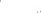 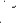 на территории Уссурийского городского округа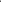 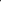 Государственная итоговая аттестация  по образовательным программам среднего общего образования (далее - ГИА - 11) в 2022 году осуществлялась в форме единого государственного экзамена (далее – ЕГЭ) и государственного выпускного экзамена (далее - ГВЭ). Основанием для выдачи аттестатов о среднем общем образовании является успешное прохождение ЕГЭ по русскому языку и  математике.На участие в ЕГЭ в 2022 году зарегистрирован 1141 человек, из них: 882 обучающихся муниципальных общеобразовательных школ;151 обучающийся иных образовательных организаций (УСВУ, ЧОУ Перфект-гимназия, РЖД интернат № 29);108 обучающихся учреждений среднего профессионального образования и выпускников прошлых лет. Государственная итоговая аттестация обучающихся, освоивших программы среднего общего образования в Уссурийском городском округе, осуществлялась в соответствии с требованиями нормативно-правовых документов федерального, регионального, муниципального уровней. 46 обучающимся 11 классов муниципальных общеобразовательных школ выданы аттестаты с отличием и медаль «За особые успехи в обучении».Для проведения ЕГЭ были организованы:шесть пунктов приема экзаменов на базе школ (МБОУ СОШ № 14, МБОУ СОШ № 16, МБОУ СОШ № 22, МБОУ СОШ № 30, МБОУ СОШ       № 32, УСВУ) и один пункт приема экзаменов на дому для участника с ограниченными возможностями здоровья, три пункта приема экзаменов на базе учреждений ГУФСИН (ЛИУ - 23, ИК - 41, СИЗО - 3);задействованы в 96 аудиториях: 606 работников (руководители пунктов приема экзаменов, члены государственной экзаменационной комиссии, организаторы, технические специалисты);26 экспертов;228 общественных наблюдателей;10 медицинских работников.35. Внеучебные достиженияВ муниципальной системе образования Уссурийского городского округа созданы условия для выявления, поддержки и развития способностей и талантов детей и молодежи, их профессионального самоопределения.Направления работы предусматривают проведение и участие в тематических мероприятиях с использованием разных форм (олимпиады, фестивали, конкурсы, конференции, интеллектуальные смены, круглые столы и другое).Учащиеся общеобразовательных организаций Уссурийского городского округа являются активными членами олимпиадного движения.Ежегодно увеличивается количество участников Всероссийской олимпиады школьников (далее – ВсОШ), которая предусматривает четыре этапа – школьный, муниципальный, региональный, заключительный, и проводится с сентября по февраль по 20 учебным предметам: литература, математика, право, физика, экономика, русский язык, биология, экология, английский язык, информатика и ИКТ, география, химия, обществознание, ОБЖ, история, китайский язык, технология, астрономия, МХК, физическая культура.В 2022 –  2023 учебном году участниками школьного этапа ВсОШ стали 10 386 обучающихся, из них 510 обучающихся 4 классов (математика, русский язык), 536 обучающихся 5-6-х классов (биология, математика) и 9 340 обучающихся 7-11-х классов. Победителями школьного этапа стали    679 обучающихся – 7,3% от числа участников; призерами стали                 1 253 обучающихся – 13,4% от числа участников.В муниципальном этапе ВсОШ приняли участие 819 обучающихся. Победителями муниципального этапа стали 34 обучающихся, призерами – 123 обучающихся.В период с 12 января по 22 февраля 2023 года проходит региональный этап ВсОШ на базе АНПОО «Дальневосточный центр непрерывного образования», ФГАОУ ВО «Дальневосточный федеральный университет», ДЮСШ «Гармония» г. Владивостока, МБОУ СОШ №39 г. Владивостока, МБОУ СОШ №16 и МБОУ СОШ №22  .Уссурийска. Количество участников, прошедших на региональный этап ВсОШ, 81 обучающийся.Профессиональные конкурсы являются стимулом для профессионально-личностного роста. В 2022 году свое профессиональное мастерство педагоги и руководители образовательных организаций представляли на конкурсах различного уровня.От педагогов подано в течении 2022 года 83 заявки для участия в муниципальном конкурсе, 12 награждены дипломами I степени.30 педагогов приняли участие в региональных конкурсах.36. Дошкольное образованиеВ Уссурийском городском округе в системе дошкольного образования функционирует 41 муниципальное дошкольное образовательное учреждение и 7 дошкольных отделений на базе общеобразовательных организаций. В семи общеобразовательных организациях организовано 19 групп дошкольного образования:средняя общеобразовательная школа №8 г. Уссурийск (две группы дошкольного образования);средняя общеобразовательная школа №11 г. Уссурийск (десять групп дошкольного образования);средняя общеобразовательная школа с. Алексей-Никольское (одна группа дошкольного образования);средняя общеобразовательная школа с. Воздвиженка (три группы дошкольного образования);средняя общеобразовательная школа с. Каменушка (одна группа дошкольного образования);средняя общеобразовательная школа с. Корфовка (одна группа дошкольного образования);средняя общеобразовательная школа с. Пуциловка (одна группа дошкольного образования).Также в системе дошкольного образования Уссурийского городского округа функционирует 17 частных образовательных организаций и индивидуальных предпринимателей.Три частных учреждения осуществляют деятельность по оказанию услуг по реализации программ дошкольного образования:частное дошкольное образовательное учреждение «Детский сад № 246 открытого акционерного общества «Российские железные дороги»;индивидуальный предприниматель Титоренко Анастасия Валерьевначастное дошкольное образовательное учреждение «Детский сад «Шкода»;частное образовательное учреждение школа раннего развития «Счастливые дети».Услуги по присмотру и уходу за детьми оказывают 14 частных дошкольных организаций и индивидуальных предпринимателей. Количество детей дошкольного возраста, посещающих в 2022 году образовательные учреждения Уссурийского городского округа Кроме того, в 2022 году осуществлялись мероприятия по созданию дополнительных мест в дошкольных образовательных организациях для детей в возрасте от 1,5 до 3 лет. В 2022 году заключено соглашение с семью частными дошкольными образовательными организациями и индивидуальными предпринимателями, оказывающими услуги по уходу и присмотру за детьми в возрасте от 1,5 до 3 лет на предоставление субсидии, направленной на возмещение затрат, возникающих при создании условий для осуществления присмотра и ухода за детьми. В 2022 году программой охвачено 240 детей.Количество детей, состоящих на учете для определения в дошкольные образовательные учреждения на 31 декабря 2022 года37. Дополнительное образование детей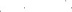 В муниципальной образовательной сети округа функционирует пять учреждений дополнительного образования различных типов и видов.Учреждения дополнительного образования В 2022-2023 учебном году в учреждениях дополнительного образования занимались 10154 детей, что составляет 44,6% от общей численности обучающихся, в 2021–2022 учебном году в учреждениях дополнительного образования занимались 9198 детей, что составляет 41,5%, от общей численности обучающихся, в 2020–2021 учебном году в учреждениях дополнительного образования занимались 10760 детей, что составляет 49,5% от общей численности обучающихся, в  2019–2020 учебном году в учреждениях дополнительного образования занимались 11760 детей, что составляет 54,4% от общей численности обучающихся.38. Организация отдыха, оздоровления и занятости детей в каникулярное времяВ дни школьных каникул 2022 года на базе образовательных учреждений была организована работа 33 лагерей с дневным пребыванием. В период весенних школьных каникул в лагерях с дневным пребыванием на базе общеобразовательных учреждений и учреждений дополнительного образования отдохнули 895 детей. В период летних школьных каникул оздоровлено 4283 школьника.Ежегодно в летний период муниципальными общеобразовательными организациями Уссурийского городского округа создаются временные рабочие места. Школьники выполняют работы по благоустройству и озеленению территорий образовательных учреждений, подготовке учреждений к новому учебному году. В 2022 году было трудоустроено       622 школьника.На организацию отдыха, оздоровления и временную занятость школьников  израсходовано 26372, 9 тысяч рублей, предусмотренных муниципальной программой «Развитие системы образования Уссурийского городского округа» на 2022 – 2027 годы:произведена выплата компенсации родителям (законным представителям) части расходов на оплату стоимости путевки, согласно заявлению на сумму 4 585,92 тысяч рублей  (краевой бюджет) за 611 детей;на временное трудоустройство несовершеннолетних (местный бюджет) – 4 118,38 тысяч рублей;организация отдыха и оздоровления детей в лагерях с дневным пребыванием – 10 025,41 тысяч рублей, в том числе из  краевого бюджета – 9000,0 тысяч рублей и из  местного бюджета – 1025,4 тысяч рублей;отдых детей в МАУ ДОЛ «Надежда»  –  7643,6 тысяч рублей.39. Организация безопасности образовательных учрежденийПри формировании бюджета первоначальное внимание уделялось выполнению мероприятий по обеспечению безопасности образовательных учреждений.В целях обеспечения комплексной безопасности образовательных учреждений и МАУ ДОЛ «Надежда, расходы на которые составили      12 734,5 тысяч рублей, проведены:выполнены работы по капитальному ремонту ограждения территории МБОУ СОШ с. Алексей-Никольское, осуществлялся строительный контроль при проведении капитального ремонта ограждения территории. Для выполнения работ по ограждению территории СОШ с. Алексей-Никольское выполнены геодезические работы по установлению границ земельного участка на местности. Выполнены работы по монтажу технических средств охраны в здании  и частичный ремонт ограждения МБОУ СОШ с. Красный Яр, проведен ремонт системы видеонаблюдения ДОУ № 67, ДОУ № 26 с. Степное, ремонт металлической калитки в гимназии № 133. Разработана проектно-сметная документация на ограждение территории СОШ с. Корсаковка; обучены водители школьных автобусов  СОШ №8, СОШ с. Борисовка, СОШ с. Каменушка, СОШ с. Пуциловка, СОШ с. Степное, СОШ с. Раковка, СОШ с. Корсаковка и «ДЮСШ» по безопасности при организации перевозки детей. Выполнены работы по замене и активации блока СКЗИ тахографа на школьном автобусе СОШ с. Корсаковка по настройке (калибровке) и активации тахографа СОШ с. Борисовка, по калибровке тахографа и идентификации системы «Эра Глонасс» на автобусе «ДЮСШ». Проведены расходы на обучение специалиста СОШ с. Раковка, ответственного за обеспечение безопасности дорожного движения при организации перевозки детей. Приобретена карта водителя и карта учреждения для тахографа на школьный автобус СОШ с. Раковка. Произведена поставка и установка комплекта оборудования (аппаратура спутниковой навигации «Сигнал») на школьный автобус СОШ с. Степное. Произведена оплата за услуги межсерверного обмена данными по обеспечению реагирования на сигналы «тревога» системы Глонасс и за услуги вневедомственной охраны для пресечения противоправных посягательств при поступлении сигнала «тревога» технических средств охраны  СОШ № 8, СОШ с. Борисовка, СОШ с. Корсаковка, СОШ 
с. Каменушка, СОШ с. Пуциловка, СОШ с. Раковка и «ДЮСШ»;проведены мероприятия по противопожарной безопасности (контрольные испытания электрооборудования, зарядка, проверка и приобретение огнетушителей, испытание пожарных  кранов и пожарных лестниц, проверка качества огнезащитной обработки деревянных конструкций кровли, обучение по программе пожарно-технического минимума)  в муниципальных образовательных учреждениях. Выполнены контрольные испытания электрооборудования в МАУ ДОЛ «Надежда». Выполнены работы по капитальному ремонту автоматической пожарной сигнализации в здании ДОУ № 5. Выполнены работы по восстановлению работоспособности системы противопожарной защиты после проведения капитального ремонта спортивного зала СОШ № 130. Выполнены работы по разработке предпроектной документации на монтаж эвакуационного освещения в здании СОШ с. Воздвиженка, СОШ с. Алексей-Никольское и ООШ с. Корфовка. Заключены договоры на  выполнение работ по разработке проектной документации на  монтаж эвакуационного освещения в здании СОШ с. Воздвиженка, СОШ с. Алексей-Никольское и ООШ с. Корфовка. Проведены работы по капитальному ремонту пожарной лестницы здания ДОУ № 67.40. Финансирование образования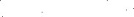 Образование в Уссурийском городском округе является приоритетным направлением развития и обеспечения социальной стабильности территории. В структуре бюджета назначений общий объем финансирования образования и молодежной политики составил в 2022 году 3613305, 053 тысяч рублей.Работа с бюджетом отрасли ведется в двух направлениях: формирование бюджета, ориентированного на результат, повышение эффективности расходов.За счет средств краевого бюджета финансируется  заработная плата работников общеобразовательных и дошкольных учреждений, осуществляющих реализацию образовательной программы и учебные расходы. Объем средств субвенции на дошкольные образовательные  учреждения в 2022 году составил 706197,988 тысяч рублей, на общеобразовательные учреждения 1269053,895 тысяч рублей. В 2022 году из местного бюджета на нужды учреждений дошкольного образования было направлено 457941,07 тысяч рублей, общеобразовательных учреждений  374505,991 тысяч рублей. Учреждения дополнительного образования  финансировались за счет средств местного бюджета в размере  12016,7 тысяч рублей.41. Рост заработной платы работников образовательных учреждений Уссурийского городского округа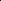 В 2022 году продолжалась работа по совершенствованию системы оплаты труда работников муниципальных образовательных учреждений, повышению стимулирующих функций оплаты труда и заинтересованности работников в конечных результатах труда. На особом контроле стоит исполнение Указов Президента Российской Федерации от 07 мая 2012 года № 597 «О мероприятиях по реализации  государственной политики»               и от 01 июня 2012 года № 761 «О национальной стратегии действий в интересах детей на 2012 – 2017 годы» в части увеличения заработной платы педагогическим работникам дошкольных образовательных учреждений и учреждений дополнительного образования детей. Средняя заработная плата за 2022 год педагогических работников дошкольных учреждений составила 49812,89 рублей  при плане 19130,00 рублей, средняя заработная плата педагогических работников общеобразовательных учреждений составила 53487,75 рублей при плане 50999,0 рублей, средняя заработная плата педагогов учреждений дополнительного образования составила           51483,18 рублей при плане 50999,0 рублей.Динамика заработной платы в сфере образования в соответствии с «майскими» указами Президента Российской Федерации42. Совершенствование инфраструктуры в сфере образования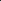 Управлением образования и молодежной политики проводится системная работа, направленная на улучшение условий обучения и воспитания детей. Ежегодно, своевременно и на высоком уровне проводится  подготовка всех образовательных учреждений к началу нового учебного года. Об этом свидетельствуют результаты комиссионной приемки учреждений. Осуществлялось материально-техническое оснащение образовательных учреждений и МАУ ДОЛ «Надежда», всего сумма освоенных средств составила 28 276, 9 тысяч рублей, приобретено:в дошкольные образовательные организации приобретены кровати  в ДОУ № 9, ДОУ № 22, ДОУ № 36 и мягкий инвентарь в ДОУ № 9, ДОУ 
№ 22. Приобретено оборудование для пищеблоков ДОУ № 3 (овощерезка), ДОУ № 6 (ларь морозильный, жарочно-пекарский шкаф, тестомес), ДОУ № 8 (пароконвекмат, подставка, гастроемкости), ДОУ № 9 (овощерезка, ванна моечная), ДОУ № 13 (мясорубка), ДОУ № 17 (овощерезка, мясорубка, плита, холодильный шкаф, картофелечистка, миксер, машина тестомесильная, стол разделочный),  ДОУ № 19 (шкаф холодильный), ДОУ № 20 (плита электрическая, пароконвекмат, подставка), ДОУ №  22 (сковорода опрокидывающаяся), ДОУ № 27 (пароконвекмат, подставка, гастроемкости, тестомес, миксер), ДОУ № 30 (мясорубка, тестомес, миксер, картофелечистка, холодильник), ДОУ № 32 (холодильник, мясорубка, миксер, стеллаж, тестомес), ДОУ № 35 (блендер), ДОУ № 36 (морозильный ларь, весы, ванны моечные, пароконвекмат, подставка), ДОУ № 38 (шкаф холодильный), ДОУ № 39 (печь конвекционная, подставка под печь, гастроемкости), ДОУ № 44 (плита, шкаф жарочный, овощерезка, мясорубка) ДОУ № 45 (тестомес, машина для переработки овощей, водонагреватели), ДОУ № 57 (сковорода опрокидывающаяся), ДОУ № 106 (печь конвекционная, подставка под печь, холодильник сушильная машина, тестомес, машина для чистки овощей),  ДОУ № 247 (тестомес, миксер, пароконвектомат), ДОУ № 8 с. Корсаковка (мясорубка, тестомес), ДОУ № 30 с. Борисовка (шкаф жарочный), ДОУ № 83 с. Воздвиженка (плита электрическая, ДОУ № 10, ДОУ № 44 и ДОУ № 106  (стиральная машина). Приобретены флагштоки; в общеобразовательные учреждения оборудование для оснащения пищеблока СОШ № 11, после проведения капитального ремонта пищеблоков в 2022 году приобретено оборудование, мебель, жалюзи для пищеблока МБОУ СОШ № 14; оборудование, мебель, посуда, кухонный инвентарь, стенды, жалюзи для пищеблока МБОУ СОШ с. Борисовка.  Приобретено оборудование для пищеблоков в школах № 8, 30, 32, 130, СОШ с. Красный Яр, СОШ п. Тимирязевский, гимназии № 29 и № 133.  В пищеблок СОШ 
№ 31 приобретен морозильный ларь. Приобретены пароконвектомат, кондиционер, гастроемкости, контейнеры, термоса в пищеблок СОШ № 3. Приобретено спортивное оборудование на спортивную площадку СОШ № 3, в связи с проведением благоустройства территории школы в 2022 году.  Оснащение кабинетов «Точки роста» СОШ с. Пуциловка и СОШ с. Раковка. Приобретены флагштоки;в учреждения дополнительного образования приобретены мячи для волейбола и ковровое покрытие в спортивный зал художественной гимнастики МБОУ ДО «ДЮСШ». Приобретены музыкальные инструменты в МБОУ ДО «ЦРТДЮ». Приобретены компьютеры (2 шт.) в МБОУ ДО «СЮТ». Приобретены барабаны маршевые в ЦДТ, в МАУ ДОЛ «Надежда» приобретена системы очистки воды, кровати, шкафы платяные комбинированные, столы, стулья, ноутбук, проектор, акустическая система, микшерный пульт, радиосистема вокальная, этажерки для обуви, скамейки, мебель офисная, спортивный инвентарь, игры для детей. Проводился капитальный ремонт образовательных учреждений, сумма освоенных средств на эти цели составила 92 017, 3 тысяч рублей, из них на условиях софинансирования 6 111,8 тысяч рублей (в том числе краевой бюджет 5928,5 тысяч рублей).Выполнены и оплачены работы по комплексному техническому обследованию зданий дошкольных учреждений (21 учреждение). Установлены маячки для мониторинга трещин по зданию  ДОУ № 19, 35, 40, 67, 101, 25 п. Тимирязевский, техническое обследование в части наблюдения за ростом трещин ДОУ № 83 с. Воздвиженка. Выполнены следующие работы по капитальному ремонту: дополнительные работы по капитальному ремонту кровли ДОУ № 6 с. Новоникольск; ремонт ливневой канализации ДОУ № 10; ремонт внутренних сетей канализации ДОУ № 19; ремонт по усилению перекрытия здания ДОУ № 40; ремонт наружной сети электроснабжения, ремонт по усилению опорных зон стен беседок ДОУ № 3; ремонт по усилению прогиба перемычки стены здания ДОУ №  39; частичный ремонт кровли здания ДОУ № 57. Выполнены  работы по разработке предпроектной и проектной документации на капитальный ремонт:  крыши и вентиляционных шахт ДОУ № 15, систем водоснабжения, водоотведения, отопления и цоколя здания ДОУ № 17; системы электроснабжения  здания ДОУ № 39;  водосточной системы и отмостки здания ДОУ № 247; пристройки здания ДОУ № 9; системы электроснабжения здания ДОУ № 83 с. Воздвиженка. Произведена оплата за услуги по проведению государственной экспертизы проектной документации на капитальный ремонт полов и системы отопления ДОУ № 20, на капитальный ремонт системы электроснабжения ДОУ № 39 и ДОУ № 83 с. Воздвиженка, на капитальный ремонт части здания ДОУ № 9 и здания ДОУ № 36, на капитальный ремонт отмостки здания ДОУ № 247, на капитальный  ремонт крыши и вентиляционных шахт ДОУ № 15, на капитальный ремонт систем водоснабжения, водоотведения, отопления и цоколя здания  ДОУ 
№ 17. Выполнены работы по капитальному ремонту канализации ДОУ № 13, системы отопления в подвальном помещении ДОУ № 15, ремонт системы водоснабжения и водоотведения ДОУ № 17, ремонт системы отопления ДОУ №20, системы канализации ДОУ № 22, и ДОУ № 30, ремонт перекрытий подвального помещения ДОУ № 40, благоустройство территории ДОУ № 57, капитальный ремонт водосточной системы ДОУ № 247, капитальный ремонт  сети электроснабжения и крылец с заменой козырьков  и ограждений ДОУ 
№ 8 с. Корсаковка.Выполнены работы по комплексному техническому обследованию зданий общеобразовательных учреждений (19 учреждений). Проведено техническое обследование в части наблюдения (мониторинга) за ростом и развитием трещин в строительных конструкциях здания СОШ № 3 и СОШ 
№ 131. Выполнены следующие работы по капитальному ремонту:  пищеблока (вентиляции) СОШ № 28; по усилению железобетонных перекрытий здания СОШ № 131; здания ВСОШ № 1; сетей центрального отопления и холодного водоснабжения здания СОШ № 16; кабинета «Точка роста» СОШ п. Тимирязевский, СОШ с. Раковка и СОШ с. Пуциловка; кровли СОШ с. Каменушка (на условиях софинансирования); внутренней системы отопления подвала здания СОШ п. Тимирязевский. Выполнены  работы по разработке предпроектной документации на капитальный ремонт СОШ № 31 (кровли и отмостки), СОШ № 8 (кровли и системы водостока), СОШ № 11 (отмостки и цоколя здания), СОШ № 32 (пищеблока), СОШ с. Красный Яр (крыши и крылец здания). Выполнены работы по разработке предпроектной и проектной документации на капитальный ремонт СОШ 
№ 130 (усиление перекрытия в актовом зале здания); СОШ с. Новоникольск (крыши и полов); СОШ № 16 (кровли);  СОШ № 24 (кровли и полов 1 этажа); СОШ № 131 (спортивного зала); Гимназия № 133 (кровли); СОШ с. Степное (фундамента пристройки); ОСОШ № 2 (кровли и вентиляционной системы); СОШ № 24 (крыльца). Выполнены работы по разработке проектной документации и инженерных изысканий на капитальный ремонт учебного корпуса по ул. Тимирязева, 33  и выполнена корректировка проектной документации I и II этапа капитального ремонта учебного корпуса по 
ул. Тимирязева, 33 СОШ № 22. Произведена оплата за услуги по проведению государственной экспертизы проектной документации на капитальный ремонт СОШ № 3, СОШ № 11, СОШ № 16, СОШ № 22, СОШ № 24, СОШ 
№ 31, СОШ № 32, СОШ № 131, Гимназии № 133, СОШ с. Новоникольск, СОШ с. Степное, ООШ с. Корфовка. Проведен капитальный ремонт пищеблока СОШ № 14, ремонт здания СОШ № 3, капитальный ремонт крыльца СОШ № 24, капитальный ремонт туалета в здании гимназии № 29, капитальный ремонт балок актового зала СОШ № 130, капитальный ремонт перекрытий ООШ № 134, капитальный ремонт теневых навесов  СОШ с. Воздвиженка, капитальный ремонт пищеблока СОШ с. Борисовка, капитальный ремонт пищеблока, ремонт козырька, ремонт системы холодного водоснабжения, ремонт канализации СОШ с. Красный Яр, капитальный ремонт пищеблока СОШ с. Степное.Выполнены работы про комплексному техническому обследованию зданий учреждений дополнительного образования СЮТ, ЦРТДЮ и ДЮСШ. Выполнены работы по техническому обследованию в части наблюдения (мониторинга)  за ростом и развитием трещин в строительных конструкциях ЦДТ. Выполнены работы по разработке предпроектной документации  на капитальный ремонт ЦДТ.Выполнены работы по капитальному ремонту склада № 2 МАУ ДОЛ «Надежда». Выполнены инженерно-геодезические работы, осуществлен строительный контроль при проведении капитального ремонта склада и выполнены работы по капитальному ремонту кабельных линий электропередач. Кроме того, в рамках проведения капитального ремонта проведено благоустройство территории ДОУ № 8 с. Корсаковка (в рамках реализации инициативного проекта).В рамках осуществления мероприятия по сохранению (реставрации) объекта культурного наследия (памятника истории и культуры) здания МБОУ СОШ № 4  проведены работы по инженерно-техническому обследованию здания МБОУ СОШ № 4 по адресу: г. Уссурийск, ул. Пушкина, 77. Выполнены и оплачены работы по разработке проектной документации на сохранение (реставрацию) объекта культурного наследия здания МБОУ СОШ № 4. Оплачены услуги по проведению госэкспертизы проектной документации. Получено положительное заключение госэкспертизы здания МБОУ СОШ № 4 по адресу: г. Уссурийск, 
ул. Пушкина, 77. Выполнены и оплачены работы по разработке проектной документации на сохранение (реставрацию) объекта культурного наследия здания МБОУ СОШ № 4. Оплачены услуги по проведению госэкспертизы проектной документации. Получено положительное заключение госэкспертизы.В рамках реконструкция здания детского сада по ул. Промышленной, 5д, произведены расходы 37 671,4 тысяч рублей: на проведение технического обследования здания, на проведение корректировки проектно-сметной документации  по объекту «Реконструкция здания детского сада по ул. Промышленной, 5д, в г. Уссурийске» на основании заключения по комплексному обследованию здания и на оплату услуг по проведению государственной экспертизы проектно-сметной документации с учетом внесенных корректировок, на оплату строительно- монтажных работ.В 2022 году завершена реконструкция здания МБОУ Гимназия № 29 с пристройкой спортивного зала, расходы составили 28 001,6 тысяч рублей.В рамках реконструкции  здания муниципального бюджетного обще-образовательного учреждения «Воздвиженская средняя общеобразовательная школа № 1» Уссурийского городского округа выполнен комплекс геофизических исследований и микросейсморайонирование участка изысканий по объекту «Реконструкция здания МБОУ ВСОШ № 1» на сумму 550 000,0 тысяч рублей, заключен контракт с ООО «Архибат» на выполнение  проектно-изыскательских работ по реконструкции здания школы. 19 декабря 2022 года получено положительное заключение государственной экспертизы проектной документации (технической части). Сметная документация находится на проверке в КГАУ «Примгосэкспертиза». Выполнены работы по демонтажу старого здания в полном объеме. Произведена оплата в сумме 8 787,3 тысяч рублей.С целью развития системы дошкольного образования в рамках развития государственно-частного и социального партнерства были предоставлены субсидии частным дошкольным образовательным организациям, индивидуальным предпринимателям, оказывающим услуги по присмотру и уходу за детьми дошкольного возраста в возрасте до 3 лет на условиях софинансирования. Средства в размере 32 221,8 тысяч рублей         (в том числе средства краевого бюджета 31 255,2 тысяч рублей) были направлены на возмещение затрат, возникающих при создании условий для осуществления присмотра и ухода за детьми дошкольного возраста следующим организациям: Частное общеобразовательное учреждение «Школа раннего развития «Счатливые дети», ООО «Детский развивающий клуб «Смайл Беби», ИП Михалдыка О.Е., ИП Амагалон Н.С., ИП Петренко Маргарита Геннадьевна, ИП Мизгирева Светлана Геннадьевна. Количество воспитанников – 240 человек.В 2022 году были предоставлены гранты в форме субсидий в рамках персонифицированного финансирования дополнительного образования детей в Уссурийском городском округе. Сумма выплаченных грантов составила 27 061,4 тысяч рублей. Численность детей, использующих сертификаты дополнительного образования в статусе сертификатов персонифицированного финансирования составила 2757 человек. Получателями грантов стали пять муниципальных бюджетных образовательных учреждений дополнительного образования, и 3 частные организации. Средства местного бюджета в размере  1 139,6 тысяч рублей были направлены на поощрение одаренных детей, которые являются обучающимися и воспитанниками образовательных организаций Уссурийского городского округа. Премии получили 50 детей                            и 16 педагогов, их сопровождающих.Структура расходов бюджета в рамках муниципальной программы «Развитие системы образования Уссурийского городского округа» на 2022 – 2027 годыСредства бюджета Уссурийского городского округа за 2022 год в сфере образования были направлены на предоставление качественных муниципальных услуг населению.ИСПОЛНЕНИЕ ВОПРОСОВ МЕСТНОГО ЗНАЧЕНИЯ В СФЕРЕ МОЛОДЕЖНОЙ ПОЛИТИКИ И МАССОВОГО СПОРТА43. Обеспечение условий для развития на территории городского округа физической культуры, школьного спорта и массового спорта.В соответствии с Федеральным законом от 06 октября 2003 года 
№ 131-ФЗ «Об общих принципах организации местного самоуправления в Российской Федерации» администрация Уссурийского городского округа проводит работу по обеспечению условий для развития на территории Уссурийского городского округа физической культуры и массового спорта, организации проведения официальных физкультурно-оздоровительных и спортивных мероприятий.Для решения данного вопроса администрацией Уссурийского городского округа реализуется муниципальная программа «Развитие физической культуры, массового спорта и укрепление общественного здоровья в Уссурийском городском округе» на 2021 – 2025 годы, утвержденная постановлением администрации Уссурийского городского округа от 12 января 2021 года № 24-НПА.В сопоставлении с аналогичным периодом прошлого года в общей структуре физкультурного движения Уссурийского городского округа наблюдается рост числа коллективов. По итогам 2022 года она включает в себя 234 коллектива физической культуры (2021 год – 219 коллективов) в общеобразовательных организациях, детских дошкольных учреждениях, центрах содействия семейному устройству, организациях высшего и профессионального образования, учреждениях и предприятиях округа в том числе:спортивные федерации – 56;спортивные клубы – 26;детско-юношеская спортивная школа – 1;спортивная школа – 1;спортивная школа технических видов спорта имени С.П. Шевченко – 1;учреждения дополнительного образования, осуществляющие спортивную подготовку, – 3.На территории округа функционируют четыре муниципальных автономных учреждения «Плавательный бассейн «Чайка» УГО (далее – МАУ ПБ «Чайка»), спортивно-оздоровительный комплекс «Ледовая арена» УГО имени Р.В. Клиза (далее – МАУ СОК «Ледовая арена»), которая включает в себя 2 тренировочных катка, спортивная школа технических видов спорта имени С.П. Шевченко Уссурийского городского округа (далее – МАУ СШ ТВС УГО), спортивная школа (далее – МАУ СШ УГО), которая включает в себя следующие спортивные объекты  стадион «Городской» и спортивный комплекс «Стадион «Локомотив». Развивается сеть коммерческих фитнес-клубов  и фитнес-центров (18 единиц).В целях привлечения детей к занятиям спортом в 2022 году МАУ СОК «Ледовая арена», МАУ ПБ «Чайка», МАУ СШТВС УГО и МАУ СШ УГО доведены бюджетные ассигнования в рамках муниципального задания на обучение школьников плаванию, катанию на коньках и основам игры в хоккей, спортивной подготовке по олимпийским и неолимпийским видам спорта, мотоциклетному спорту.Средняя численность детей (в возрасте от 3 до 17 лет), занимающихся в спортивных секциях в течение 12 месяцев 2022 года, составила 19481 человек, за аналогичный период 2021 года – 19471 человек.В течение 2022 года к услугам занимающихся физической культурой и спортом предоставлено 487 единиц спортивных сооружений                            (в 2021 году – 475), в том числе: 312 муниципальных. Обеспеченность спортивными сооружениями составляет 48,1% (в 2021 году – 40,72%).В целях популяризации физической культуры и массового спорта среди населения, формирования здорового образа жизни в 2022 году проведен ряд мероприятий:общегородские утренние зарядки, в количестве шести мероприятий на плоскостных спортивных сооружениях: стадион «Городской», стадион «Локомотив», стадион имени С.П. Шевченко и на центральной площади города Уссурийска. Участниками общегородских зарядок являлись учащиеся общеобразовательных школ, студенты организаций высшего и профессионального образования, жители Уссурийска. Общий охват участников составил1100 человек;в рамках регионального проекта «Активное долголетие» Национального проекта «Демография» с целью формирования и развития мотивации граждан предпенсионного и пенсионного возраста к занятиям спортом, еженедельно в течение 2022 года проводились следующие мероприятия спортивной направленности: плавание, скандинавская ходьба, коуч-йога, ушу, дартс, настольный теннис, гимнастика Цигун. Все занятия проходили с привлечением инструкторов-общественников. Общее количество организованных групп составило 12 с охватом участников          180 человек.на стадионе «Городской» в теплое время года и в тренажерном зале спортивного комплекса «Локомотив» в зимний период времени три раза в неделю для жителей Уссурийска проводились занятия по обучению технике бега, круглогодично в парке «Зеленый остров» были организованы – зарядка и пробежка на дистанцию 2 и 5 км;в спортивном комплексе «Локомотив» дважды в неделю проводились занятия с привлечением инструкторов – общественников по общей физической подготовке для детей с ограниченными возможностями здоровья, в течение 2022 года проведено 80 занятий (800 человеко/посещений в год).В соответствии с Календарным планом официальных физкультурных мероприятий и спортивных мероприятий Уссурийского городского округа на 2022 год, утвержденным постановлением администрации Уссурийского городского округа от 24 декабря 2021 года № 2889, за 12 месяцев 2022 года на территории Уссурийского городского округа проведено 561 физкультурно-спортивное мероприятие (аналогичный период прошлого года (в 2021 году – 550 мероприятий), в которых приняло участие 38767 спортсменов (в 2021 году – 35157 спортсменов), число зрителей составило 28738 человек (в 2021 году – 6600 человек).На соревнования краевого, регионального, всероссийского и международного уровней направлено 4813 спортсменов                                    (в 2021 году – 5194 спортсмена). Из-за ввода определенных ограничений (санкций против России) многие международные спортивные мероприятия были отменены и соответственно ряд спортсменов не могли быть командированы для участия в соревнованиях. Однако победителями и призерами стали в 2022 году стали 2557 человек (в 2021 году – 2465 человек), 1 место заняли 1028 человек, 2 место – 770 человек, 3 место – 519 человек.В феврале 2022 года проведена Всероссийская акция «Лыжня России», общий охват участников составил 150 человек.В течение 2022 года на территории округа проведено 12 фестивалей ВФСК «Готов к труду и обороне». Общая численность участников составила 1711 человек.Наряду с этим в течение 2022 года на уровне Приморского края сборная команда Уссурийского городского округа приняла участие в следующих мероприятиях:зимняя Спартакиада среди команд муниципальных образований Приморского края (17 – 20 февраля 2022 года, город Арсеньев) – 2 общекомандное место;краевой фестиваль «Вперед ВФСК ГТО», зимний (с 21 марта по 07 апреля 2022 года, город Владивосток) – 7 общекомандное место;краевой фестиваль «Готов к труду и обороне» среди трудовых коллективов Приморского края (с 08 по 10 марта 2022 года, город Владивосток) – 5 общекомандное место; краевой фестиваль «Готов к труду и обороне» среди профессиональных образовательных организаций Приморского края (с 22 по 24 апреля 2022 года, город Владивосток) – 5 общекомандное место;спартакиада среди пенсионеров Приморского края (06-09 июля         2022 года, город Арсеньев) – 1-е общекомандное место;краевой фестиваль «ГТО среди пенсионеров», (с 12 по 14 октября  2022 года, город Владивосток) – 2-е общекомандное место;участие в VII Спартакиаде пенсионеров России 26-29 сентября        2022 года, город Тольятти;спартакиада среди команд ветеранов спорта муниципальных образований Приморского края (20-23 октября 2022 года, город Арсеньев) – 2-е общекомандное место;краевой фестиваль «Игры ГТО» (с 25 по 27 ноября 2022 года, город Владивосток) – 1-е общекомандное место;фестиваль чемпионов «ВФСК ГТО» (с 14 по 18 декабря 2022 года, город Самара) – 10-е общекомандное место.В целях стимулирования деятельности спортсменов, тренеров, руководителей физического воспитания, физкультурно-спортивных организаций и спортивных инструкторов Уссурийского городского округа ежеквартально, в течение 2022 года, проводились заседания комиссии по присуждению премии администрации Уссурийского городского округа. По итогам 4-х заседаний комиссий премия присуждена лучшим спортсменам, тренерам, руководителям физического воспитания, физкультурно-спортивных организаций и спортивным инструкторам Уссурийского городского округа в количестве 950 человек.С 2014 года внедрен механизм возмещения затрат, связанных с подготовкой к зимнему периоду и содержанием хоккейных коробок, расположенных на придомовых территориях и близлежащих территориях общеобразовательных организаций округа.В 2022 году на подготовку и заливку плоскостных спортивных сооружений (хоккейные коробки) в количестве 6 объектов из средств местного бюджета возмещено 100  тысяч рублей, на подготовку хоккейных коробок в количестве 17 плоскостных спортивных сооружений, расположенных на территориях общеобразовательных организаций Уссурийского городского округа, израсходовано 600  тысяч рублей.С 2014 году на территории округа реализуется порядок предоставления субсидий физкультурно-спортивным организациям на возмещение части затрат, связанных с организацией проведения официальных муниципальных физкультурных и спортивных мероприятий Уссурийского городского округа и участием спортивных сборных команд Уссурийского городского округа в официальных спортивных соревнованиях (далее – Порядок).В соответствии с данным Порядком физкультурно-спортивным федерациям предоставляется субсидия из средств местного бюджета. При распределении размера субсидии учитываются показатели деятельности федерации за год, в том числе общая численность занимающихся спортом, количество проведенных соревнований, общая численность призеров соревнований различных уровней.В 2022 году 44 федерации и клуба получили субсидирование в размере 8 млн 725 тысяч рублей. Наряду с этим, спортивные федерации, развивающие опорные виды спорта (футбол, баскетбол, волейбол, хоккей) – 1 млн 850 тысяч рублей.Во исполнение Указа Президента Российской Федерации В.В. Путина от 21 июля 2020 года № 474 «О национальных целях развития Российской Федерации на период до 2030 года» проводилась следующая работа:в рамках регионального проекта «Спорт – норма жизни» национального проекта «Демография» (далее – Проект) с целью достижения целевого показателя «Доля граждан, систематически занимающихся физической культурой и спортом» до 55 % к 2024 году:проведение официальных физкультурных, комплексных физкультурных и спортивных мероприятий, в том числе фестивалей ВФСК «Готов к труду и обороне» для всех категорий и групп населения. Планируемое значение на 2022 год – 441 мероприятие (в течение 2022 года проведено 561 мероприятие);развитие спортивной инфраструктуры: в рамках мероприятий муниципальной программы «Развитие физической культуры, массового спорта и укрепление общественного здоровья в Уссурийском городском округе» на 2021 – 2025 годы за счет средств местного бюджета проведен конкурс социально значимых проектов «Спортивный дворик» (строительство и благоустройство 15 спортивных площадок на придомовых и общественных территориях Уссурийского городского округа), введение в эксплуатацию спортивного зала в МБОУ Гимназия № 29, благоустройство общественной территории по адресу: Уссурийск, ул. Октябрьская, 189 (ориентир) (строительство сквера с баскетбольной площадкой, детским спортивным комплексом, уличными тренажерами). В 2022 году все площадки построены и сданы в эксплуатацию;подготовка спортивного резерва: на базе МАУ «Спортивная школа» Уссурийского городского округа работает восемь отделений по видам спорта для осуществления спортивной подготовки спортсменов в соответствии с федеральными стандартами по спортивной подготовке, а также участия в обеспечении подготовки спортивного резерва для спортивных сборных команд Приморского края. Общий охват составляет 387 человек.Информация о показателях регионального проекта«Спорт – норма жизни» за 2022 годОсновными задачами на 2023 год в области физической культуры и массового спорта являются:совершенствование системы взаимодействия всех субъектов физической культуры и спорта Уссурийского городского округа;обеспечение реализации комплекса мер, направленных на популяризацию занятий физической культурой и спортом;совершенствование системы спортивной подготовки профессиональных спортсменов.В рамках Указа на территории Уссурийского городского округа              в 2023 году запланированы следующие мероприятия:организация физкультурно-спортивной работы по месту жительства граждан (трудоустройство 7 спортивных инструкторов);приобретение и поставка спортивного инвентаря, спортивного оборудования и иного имущества для развития массового спорта (приобретение и доставка спортивного инвентаря и оборудования для зимних видов спорта: 100 пар коньков, система хранения лыж, система хронометража);обеспечение уровня финансирования спортивной подготовки в муниципальных учреждениях спортивной подготовки (обеспечение участия сборных команд Уссурийского городского округа в выездных мероприятиях);государственная поддержка организаций, входящих в систему спортивной подготовки (приобретение инвентаря и(или) экипировки по виду спорта тхэквондо).Общий объем бюджетных ассигнований местного и краевого бюджетов в 2023 году на проведение вышеуказанных мероприятий составит 3,67 млн рублей, в том числе 3,36 млн рублей средства краевого бюджета, 0,31 млн рублей средства местного бюджета.Информацияо показателях регионального проекта «Спорт – норма жизни»,запланированных к достижению в 2023 году44. Развитие молодежной политики на территорииУссурийского городского округаВ соответствии с Федеральным законом от 06 октября 2003 года 
№ 131-ФЗ «Об общих принципах организации местного самоуправления в Российской Федерации» администрация Уссурийского городского округа выполняет работу по организации и осуществлению мероприятий с молодежью на территории Уссурийского городского округа, основной целью которых является создание условий для успешной социализации и развития потенциала молодежи Уссурийского городского округа.Для достижения поставленных целей администрацией Уссурийского городского округа реализуется муниципальная программа «Организация и осуществление мероприятий по работе с молодежью в Уссурийском городском округе» на 2021 – 2025 годы, утвержденная постановлением администрации Уссурийского городского округа от 23 декабря 2020 года № 2788-НПА (далее – Программа).В ходе реализации Программы в 2022 году сохранилась положительная тенденция увеличения численности молодежи, принявшей участие в мероприятиях, организованных администрацией Уссурийского городского округа:мероприятиями патриотической направленности в 2022 году охвачено 18473 человека (2021 год – 18356 человек);мероприятиями, направленными на формирование у молодого поколения ориентации на здоровый образ жизни и профилактику негативных проявлений в молодежной среде, в 2022 году охвачено 15603 человека (2021 год – 15502 человека);вовлечено в трудовую деятельность в каникулярное время – 2239 человек (2021 год – 2111 человек);молодежь, охваченная мероприятиями в рамках реализации социально значимых проектов – 866 человек (2021 год – 865 человек);молодежь, участвующая в деятельности творческих и научных объединений – 2239 человек (2021 год – 2238 человек).Охват молодежи, вовлеченной в волонтерскую (добровольческую), социально значимую деятельность в 2022 году составил 660 человек (школьники общеобразовательных организаций Уссурийского городского округа в возрасте от 14 лет, студенты организаций высшего и профессионального образования). В соотношении с аналогичным периодом прошлого года (2021 год – 632 человека) данный показатель увеличился на 28 человек.В рамках реализации в текущем году на территории округа регионального проекта «Социальная активность» Национального проекта «Демография» (далее – Проект), количественный показатель граждан, привлекаемых к участию в добровольческой деятельности на территории округа составил 6480 человек (юные волонтеры в возрасте от 7 до 14 лет, жители, работники трудовых коллективов организаций и учреждений Уссурийского городского округа от 35 лет, представители Уссурийского центра «Серебряные добровольцы Приморья»). Таким образом, общий охват участников волонтерского движения в 2022 году в рамках Проекта составил 7140 человек.В целях оказания поддержки молодым семьям в решении жилищного вопроса, в рамках реализации муниципальной программы «Обеспечение жильем молодых семей Уссурийского городского округа» 
на 2021 – 2025 годы, утвержденной постановлением администрации Уссурийского городского округа от 01 декабря 2020 года № 2590-НПА (далее – Программа) с февраля по май 2022 года осуществлялся прием документов от молодых семей для участия в Программе в 2023 году. В течение 2022 года принято документов от 18 молодых семей, желающей получить социальную выплату на приобретение жилья                    в 2023 году. Подготовлено 23 постановления администрации Уссурийского городского округа «О признании семьи, имеющей доходы для оплаты стоимости жилья, превышающей размер социальной выплаты».Выдано восемь свидетельств о праве на получение социальных выплат молодым семьям-претендентам в 2022 году. В течение III квартала 2022 года 12 семей реализовали свое право на приобретение жилых помещений в соответствии с выданными свидетельствами.Основными задачами в 2023 году в области молодежной политики являются:содействие гражданско-патриотическому воспитанию, формированию духовно-нравственных ценностей, здоровому образу жизни и творческому развитию молодежи;осуществление поддержки социально значимых инициатив молодых граждан, молодежных общественных и волонтерских объединений.ИСПОЛНЕНИЕ ВОПРОСОВ МЕСТНОГО ЗНАЧЕНИЯ В СФЕРЕ КУЛЬТУРЫ И ДОСУГА45. Исполнение бюджета за 2022 год в сфере культуры и искусства.Основными задачами администрации УГО в области культуры и досуга в 2022 году определены:осуществление развития и укрепления материально-технической базы подведомственных учреждений культуры и искусства;организация предоставления дополнительного образования детей в муниципальных учреждениях культуры и искусства Уссурийского городского округа;организация театральной деятельности;осуществление полномочий по созданию условий для организации досуга и обеспечения жителей Уссурийского городского округа услугами организаций культуры;создание условий для массового отдыха жителей и организация обустройства мест массового отдыха;организация музейной деятельности;обеспечение библиотечного обслуживания населения муниципальными библиотеками Уссурийского городского округа;создание условий для развития местного традиционного народного художественного творчества, участие в сохранении, возрождении и развитии народных художественных промыслов на территории Уссурийского городского округа;создание условий для развития народного самодеятельного творчества;сохранение, использование и популяризация объектов культурного наследия (памятник истории и культуры), находящихся в собственности Уссурийского городского округа;организация отдыха, оздоровления и занятости детей в период летних каникул  в 2022 году;организация работы по обеспечению доступной среды для маломобильной группы населения Уссурийского городского округа в учреждениях культуры и искусства;реализация планов мероприятий, посвященных Дню города, календарных и государственных праздников, мероприятий в рамках месячника военно-патриотического воспитания и другие.В рамках исполнения муниципальной программы «Развитие культуры и искусства Уссурийского городского округа» на 2017 – 2024 годы, утвержденной постановлением администрации Уссурийского городского округа от 03 ноября 2016 года № 3386 – НПА, реализованы следующие мероприятия:В 2022 году были предоставлены субсидии из бюджета Приморского края на следующие мероприятия:модернизация муниципальных школ искусств по видам искусств в сумме 1 316,09 тыс. рублей. Выполнен капитальный ремонт наружной лестницы и капитальный ремонт системы отопления здания мастерских художественного отделения МБУДО «ДШИ УГО» по адресу: ул. Пушкина, 42;развитие сети учреждений культурно-досугового типа в сумме    9 058,65 тысячи рублей. Выполнен капитальный ремонт клуба с. Улитовка;обеспечение развития и укрепления материально-технической базы домов культуры в населенных пунктах с числом жителей до 50 тысяч человек в сумме 597,10 тысячи рублей. В ДК с. Корсаковка приобретено музыкальное оборудование: микшерный пульт, 2 колонки, 2 сабвуфера, 4 микрофона;реализация проектов инициативного бюджетирования по направлению «Твой проект» в сумме 4 855 тысячи рублей. Выполнено устройство монумента русским первопроходцам и основателям города; реконструкция «Монумента воинам – односельчанам, погибшим в годы Великой Отечественной войны 1941-1945 годов» в с. Раковка;проведение работ по восстановлению воинских захоронений. В рамках данной субсидии выполнены работы по восстановлению 11 воинских захоронений: текущий ремонт и благоустройство территорий трех воинских захоронений; изготовлена и установлена ограда на одном воинском захоронении, благоустройство территорий семи воинских захоронений.Субсидии из бюджета Приморского края и Российской Федерации были направлены на следующие цели:поддержка муниципальных программ формирования современной городской среды в рамках национального проекта «Жилье и городская среда». Благоустроено семь скверов на 64 002,26 тысячи рублей по адресам: г. Уссурийск, ул. Пушкина, 166, ул. Краснознаменная, 135 а, ул. Пушкина, 25, ул. Уссурийская, 71, ул. Чичерина, 85, ул. Тимирязева, 50,                        ул. Октябрьская, 189 (ориентир);поддержка творческой деятельности и укрепление материально-технической базы муниципальных театров в населенных пунктах с численностью населения до 300 тысяч человек в сумме 3 813,99 тысячи рублей. Средства данной субсидии были направлены на постановку спектакля «Притворщики» Э. Рязанова, а также на приобретение для театра светового оборудования для создания декорационного оформления и обеспечения визуальных эффектов спектакля, звуковое оборудование (микрофоны), одежда актерам и декорации, оплачены услуги режиссера-постановщика, аранжировщика; укрепление материально-технической базы муниципальных домов культуры в сумме 2 766,62 тысячи рублей. В клуб с. Новоникольск приобретен светодиодный экран и ноутбук;модернизация муниципальных библиотек в сумме 5 154,64 тысячи рублей. В рамках субсидии приобретены: система электронной книговыдачи, интерактивный мобильный стол с программным обеспечением, интерактивный проекционный стол с программным обеспечением, интерактивная панель, радиосистема, микрофоны, интерактивный глобус, световая песочная панель для работы со сказками, компьютерное оборудование, мебель, стерилизатор для книг, бибтехника. Изготовлены информационные стенды, проведено обучение сотрудников. Исполнение «дорожной карты» по повышению заработной платы работникам муниципальных учреждений культуры и искусства в 2022 году46. Организация предоставления дополнительного образования детей в муниципальных учреждениях культуры и искусства Уссурийского городского округа.Дополнительное образование для детей в Уссурийском городском округе предоставляет МБУ ДО «Детская школа искусств Уссурийского городского округа». Основные задачи деятельности МБУ ДО «Детская школа искусств Уссурийского городского округа» – это целенаправленное обучение детей и подростков различным видам искусства, развитие мотивации личности к познанию и творчеству, реализация дополнительных образовательных программ и дополнительных предпрофессиональных общеобразовательных программ в области искусства и услуг в интересах личности, общества и государства.В 2022 году в МБУ ДО «Детская школа искусств» обучались             2182 человека.Дети обучаются на 10 отделениях: фортепиано, струнно-смычковое, отделение народных инструментов, отделение духовых и ударных инструментов, отделение музыкального фольклора, хореографическое отделение, художественное, декоративно-прикладное творчество, фотоискусство, отделение раннего эстетического развития. Самыми востребованными направлениями являются искусство живописи, хореография, фортепиано, струнные инструменты. Основные показатели участия в конкурсах и фестиваляхУчастие в фестивалях и конкурсах	Всего проведено мероприятий в 2022 году:Исполнение муниципального задания МБУДО ДШИ составляет 100,00%. Плановое значение на 2022 год – 307401 тысяч рублей,  фактически исполнено за 2022 год – 307401 тысяч рублей. 47. Театральная деятельность.На территории Уссурийского городского округа осуществляют свою деятельность МБУК «Театр драмы им. В.Ф. Комиссаржевской»                    (ул. Володарского, 33). В 2022 году  в театре в рамках выполнения муниципального задания осуществлены постановки пяти новых спектаклей: «Три Ивана», «Не забудьте расписаться», «Мужчины и женщины», «Пожарный Тигренок», «Дед Мороз и космические пираты». В рамках федерального проекта «Культура малой родины» партии «Единая Россия» (направление «Театры малых городов») поставлен спектакль «Притворщики». На средства гранта «Поддержка молодой режиссуры» в рамках Программы развития театрального искусства в регионах Дальнего Востока, проводимой при поддержке Министерства культуры РФ, осуществлена постановка спектакля «Катапульта».В 2022 году сыгран 301 спектакль (2020 год - 300, 2021 год - 300).  Количество зрителей составило 40 450 человек                                   (2020 год – 23 166, 2021 год - 35 847), на возмездной основе – 38 277,             на безвозмездной основе – 2 173, в том числе льготное посещение инвалидами - 385.48. Создание условий для организации досуга и обеспечения жителей Уссурийского городского округа услугами организаций культуры.Основные задачи деятельности учреждений культурно-досугового типа (МАУК «МЦКД «Горизонт» Уссурийского городского округа, МБУК «Централизованная клубная система» Уссурийского городского округа) – это осуществление муниципальной политики в области культуры и искусства, сохранение и развитие местного народного творчества, организация и проведение культурно-досуговых мероприятий, организация досуга населения.В МАУК «МЦКД «Горизонт»» (филиал ЦКД «Искра», филиал ДК «Дружба») осуществляют свою деятельность 79 клубных формирований, общее количество участников клубных формирований (на платной и бесплатной основе) составляет 1514 человек. В 2022 году было реализовано четыре направления деятельности клубных формирований: художественно-творческое, творческо-прикладное, спортивно-оздоровительное и культурно-просветительское. Наиболее популярным и востребованным жанром народного творчества в сельской местности остается хореография, вокал, декоративно-прикладное творчество.Количество клубных формирований и количество участников (МЦКД «Горизонт») в 2022 годуКоличество клубных формирований и количество участников (МБУК ЦКС») в 2022 годуВ 2022 году в сельских клубах и домах культуры произошло увеличение числа клубных формирований. Увеличилось число посетителей клубных формирований.Учреждения культуры клубного типа в 2022 году вели  активную работу, целью которой являлось удовлетворение общественных потребностей в культурно-досуговой сфере. За отчетный период проведены 3861 культурно-досуговое мероприятие, охват составил 547897 человек, из них в рамках муниципального задания было проведено всего 3070 мероприятий, охват населения составил 510051 человек, на платной основе проведено              1175 мероприятий, охват составил 153439 человек.Количественные показатели проведенных мероприятий культурно - досуговыми   учреждениями и охвата населения 2022 год49. Создание. условий для массового отдыха жителей и организация обустройства мест массового отдыхаНа территории Уссурийского городского округа осуществляет деятельность муниципальное автономное учреждение культуры «Городские парки» Уссурийского городского округа. В состав учреждения входят: парк «Зеленый остров», городской парк, парк имени Чумака. МАУК «Городские парки» организует развлекательно-познавательный                              и профилактический досуг детей, подростков и молодежи, проводит мероприятия по духовно-нравственному, патриотическому, эстетическому воспитанию подрастающего поколения.В 2022 году для жителей и гостей Уссурийского городского округа проведены 173 мероприятия. Для детей на территории Городского парка активно проводились экологические игры «Ты, человек, люби свою природу» и игровые-викторины «Жизнь вне гаджетов», конкурсы рисунков, игровые программы. Для людей среднего и старшего возраста осуществлялись кинопоказы под открытым небом в рамках проекта «Серебряный ренессанс» и музыкально-танцевальный проект «Летние Вечера 50+».В 2022 году МАУК «Городские парки» приняло участие в VIII Фестивале уличного кино и во всероссийской акции «Ночь уличного кино».50. Организация музейной деятельности.Одним из основных пунктов муниципального задания музея является выполнение работ по формированию, учету, обеспечению сохранности и безопасности музейных предметов. В 2022 году отдел хранения и учета провел работу по сверке, оцифровке и описанию, а также сохранности предметов, нумизматики, оружия, декоративно-прикладного искусства, быта и этнографии. Обработано и оформлено 1152 (в 2019 году – 1500, в 2020 году – 1200, в 2021 году-1500) предметов основного фонда. Обработано и оформлено 84 фондовых единиц новых поступлений (предметы декоративно-прикладного искусства, быта и этнографии).В рамках государственной программы Уссурийский музей ведет работу по внесению музейных предметов в Государственный музейный каталог: за 2022 год внесено 1152 предмета (2020 год  – 1152, 2019 год – 1100, 2021 год -1152).В 2022 году специалистами музея в рамках муниципального задания оказано около 576 муниципальных услуг. Проведены выставки, экскурсии, лекции, мастер-классы, интерактивные занятия, исторические чтения, мероприятия к памятным датам (2020 год – 308, 2021 год – 571). В рамках реализации выставочной деятельности в музее действовали экспозиции: «Уссурийские древности», «Основание Уссурийска», «Уссурийцы в Великой Отечественной войне». В течение 2022 года было оформлено 12 новых выставок, в том числе семь – совместно с коллекционерами Уссурийского городского округа. В 2022 году индивидуально (вне мероприятий и экскурсий) музей посетило 8692 человек (2021 год - 9276, 2020 год – 3046 человек, 2019.год – 9263 человек).Всего работой музея по популяризации исторического и культурного наследия в 2022 году было охвачено 35178 человек (2019 год –                22820 человек, 2020 год – 20686 человек, 2021- 34672 человек).51. Организация библиотечного обслуживания населения муниципальными библиотеками Уссурийского городского округа.Муниципальное бюджетное учреждение культуры «Централизованная библиотечная система» Уссурийского городского округа – это сеть, объединяющая 22 библиотеки. Центральная детская библиотека, библиотека №  9, библиотека № 12 – специализированные детские. Остальные библиотеки – универсальные. Библиотека № 1 с 2009 года имеет статус библиотеки семейного чтения. В рамках своих полномочий МБУК ЦБС организует библиотечное, информационное, справочно-библиографическое обслуживание населения Уссурийского городского округа; обеспечивает свободный доступ населения Уссурийского городского округа к информации гуманитарного, отраслевого, краеведческого характера, в том числе для удаленных пользователей.В 2022 году в библиотеках прошло 2237 мероприятий, посещения мероприятий составили 47444 (в 2021 году проведено 2004 мероприятия, посещения составили 37513). Количество мероприятий и количество посещений массовых мероприятий увеличилось.Также мероприятия проводились в удаленном режиме с размещением информации на официальном сайте МБУК «Централизованная библиотечная система», сайте Центральной детской библиотеки, социальных сетях.Для пользователей был предоставлен дистанционный доступ к библиотечным ресурсам: к официальному сайту учреждения, доступ к электронной библиотеке «ЛитРес» (обращение к сайтам в 2021 году – 59348, в 2022 году составило 59931) доступ к электронной библиотеке «ЛитРес» (количество посещений в 2021 году – 15617, в 2022 году – 20974). Наблюдается увеличение количества обращений к библиотеке в удаленном режиме. В 2022 году библиотеки Уссурийского городского округа продолжили работу в рамках краевого пилотного проекта «Библиотеки Приморья. Перезагрузка», который осуществляется под патронажем Министерства культуры и архивного дела Приморского края. В рамках системного расписания проводятся мероприятия на платформах «Серебряный блогер», «Финансовая грамотность», «Библионяня», «Здоровый образ мысли» и другие (всего-14 платформ). В рамках модернизации библиотек в 2022 году из краевого бюджета выделено 5 млн рублей. Проведена модернизация библиотеки №10. Это позволило повысить качество обслуживания населения, привлечь в библиотеку новых читателей.Фонд МБУК «ЦБС» насчитывает 333351 экземпляров документов, по характеру является универсальным, многоотраслевым. Он создан как единый на основе централизованного комплектования, организуется по назначению и видам документов. Библиотечный фонд рассчитан на удовлетворение различных читательских потребностей (культурные, краеведческие, образовательные запросы и т.д.). Основной фонд составляют книги, брошюры, журналы. Также фонд содержит электронные ресурсы локального и удаленного доступа. За 2022 год поступило 10550 экземпляров (3,2% от всего фонда). Это документы, приобретенные через электронный аукцион, в издательствах и книготорговых организациях, издания временного хранения (газеты и журналы), издания, полученные взамен утерянных читателями. В 2022 году источниками комплектования библиотечного фонда явились средства, выделенные из муниципального, регионального и федерального бюджетов. Проведены три электронных аукциона, остальные денежные средства также освоены  в соответствии с ст. 93 Федерального закона от 05 апреля 2013 года № 44 – ФЗ «О контрактной системе в сфере закупок товаров, работ и услуг для обеспечения государственных  и муниципальных нужд»Динамика развития фонда МБУК «ЦБС»52. Создание условий для развития местного традиционного народного художественного творчества, участие в сохранении, возрождении и развитии народных художественных промыслов на территории Уссурийского городского округа.В 2022 году мастера декоративно-прикладного творчества Уссурийского городского округа активно участвовали в фестивалях и конкурсах различного уровня:международные – 16, количество участников – 35;всероссийские – 19, количество участников – 33;краевые – 4, количество участников –16;дальневосточные – 9, количество участников – 24;муниципальные – 15, количество участников – 56 Конкурсанты получили 166 призовых мест в фестивалях и конкурсах различного уровня.В Центре народного творчества ведется реестр традиционного народного художественного творчества, в котором зарегистрированы          284 мастера декоративно-прикладного творчества и изобразительного искусства, работающих на территории Уссурийского городского округа.За отчетный период в Центре народного творчества функционировало 11 клубных формирований. Из них для детей до 14 лет – пять клубных формирований, в которых занимаются 60 человек. Наиболее востребованными являются формирования по декоративно-прикладному творчеству и изобразительному и фотоискусству (пять), с количеством участников 94 человека.В 2022 году состоялось два заседания Совета мастеров декоративно – прикладного творчества.Показатели деятельности центра народного творчества53. Создание условий для развития народного самодеятельного творчества, гастрольной деятельности.Перечень муниципальных творческих коллективов, имеющих звания «Образцовый коллектив Приморского края», «Заслуженный коллектив Приморского края», «Народный коллектив Приморского края»:В 2022 году наблюдается рост количества призовых мест самодеятельных творческих коллективов и отдельных исполнителей учреждений культуры и искусства по итогам участия в международных, всероссийских, региональных и краевых фестивалях и конкурсах в сравнении с предыдущими годами.Основные показатели участия в конкурсах и фестиваляхУчастие в фестивалях и конкурсахУчастие в конкурсах осуществлялось за счет средств, предусмотренных муниципальной программой «Развитие культуры и искусства Уссурийского  городского округа» на 2017 – 2024 годы, а также внебюджетных средств учреждения. В рамках муниципальной программы «Развитие культуры и искусства Уссурийского городского округа» на 2017 – 2024 годы на участие в фестивалях и конкурсах международного, федерального и регионального уровня выделено 657,30 тысячи рублей, что больше на 124,30 тысячи рублей, чем в 2021 году.Три творческих коллектива стали победителями конкурсного отбора творческих коллективов, созданных в бюджетных и автономных учреждениях, для предоставления грантов в форме субсидий из краевого бюджета.В 2022 году творческие коллективы и отдельные исполнители МБУК ЦКС УГО регулярно принимали участие в конкурсах и фестивалях, проходящих на территории Приморского края и за его пределами.В 2022 году увеличилось общее число участия творческих коллективов учреждения в конкурсах и фестивалях, по сравнению с прошлым годом стало больше международных, всероссийских и муниципальных/городских, межмуниципальных, количество участников фестивалей и конкурсов возросло.Участие в фестивалях и конкурсахДля развития местного традиционного народного художественного творчества, сохранения, возрождения и развития народных художественных промыслов на территории Уссурийского городского округа функционирует Центр народного творчества. В 2022 году Центром народного творчества проведено 223 мастер-классов, приняло участие 4446 человек, 151 выставка (приняли участие 1896 мастеров, при посещаемости выставок 58311 человек). На базе клуба п. Черняховский ведет свою деятельность Дом ремесел. В 2022 году в «Доме Ремесел» проведено 49 мастер-классов, которые постели 549 человек.Центр народного творчества  тесно взаимодействует с Приморским краевым центром народной культуры в направлении декоративно-прикладного творчества, с национально-культурными общественными объединениями для расширения культурного пространства, для принятия единых целей задач возрождения, сохранения и популяризации народного творчества.Значительное место в Центре народного творчества занимает выставочная деятельность, которая отражает направление самодеятельного народного творчества на территории Уссурийского городского округа.          За период 2022 года была организована 161 персональная и тематическая выставка во всех учреждениях культуры.54. Сохранение, использование и популяризация объектов культурного наследия (памятников истории и культуры), находящихся в собственности Уссурийского городского округа.На территории Уссурийского городского округа расположено             522 объекта культурного наследия. Из них 286 памятников федерального значения (археология), 236 объектов культурного наследия регионального значения, в числе которых 178 памятников архитектуры, 46 мемориалов и захоронений.В собственности Уссурийского городского округа находится 59 зданий и 47 памятников и захоронений (в том числе не являющихся объектами культурного наследия). На территории Уссурийского городского округа находится 56 военно-мемориальных объектов (памятников и захоронений). Силами шефствующих организаций в течение года проведена работа по благоустройству указанных объектов. В том числе проведены ремонтные работы памятника «Погибшим и воевавшим  в локальных войнах и военных конфликтах».На благоустройство и проведение работ по ремонту и благоустройству объектов культурного наследия в рамках муниципальной программы «Развитие культуры  и искусства Уссурийского городского округа»                на 2017-2024 годы было израсходовано 1032,362 тысячи рублей. Постоянно ведется мониторинг состояния объектов культурного наследия для эффективной организации и планирования работ по текущему ремонту и благоустройству.В настоящее время 20 памятников находятся в оперативном управлении МБУК «Уссурийский музей». В течение года проводились работы по благоустройству данных объектов. В 2022 году был произведен текущий ремонт памятника Писареву К.В. (с. Новоникольск).В оперативном управлении МБУК «Централизованная клубная система» находится 11 памятников, расположенных на сельских территориях Уссурийского городского округа. Количество памятников, мемориальных объектов, объектов культурного наследия, не требующих ремонтно-реставрационных работ55. Организация работы по обеспечению доступной среды для маломобильных групп населения Уссурийского городского округаВ рамках муниципальной программы «Доступная среда на территории Уссурийского городского округа» на 2021 - 2023 годы в 2022 году было запланировано  2246,26 тысячи рублей, освоено  2246,26 тысячи рублей (100 %).56. Реализация планов мероприятий, посвященных Дню Победы в Великой Отечественной войне 1941-1945 годов, календарных и государственных праздников, мероприятий в рамках месячника военно-патриотического воспитанияВ течение года учреждениями культуры проводился цикл мероприятий, направленных на формирование высокого патриотического сознания, любви к своей Родине. Для учащихся общеобразовательных школ, работающего населения проведены праздничные мероприятия, митинги, возложения цветов к памятникам, познавательные программы, демонстрация фильмов, кинолектории, выставки, акции, вечера встреч, огоньки и другое. Мероприятия проводились с приглашением ветеранов Великой Отечественной войны, ветеранов локальных войн, поэтов Уссурийского городского округа.В 2022 году в рамках направления патриотического воспитания граждан РФ организованно и проведено 415 культурно-массовых мероприятий, в них приняло участие 28 128 человек.Одним из направлений деятельности учреждений культуры является участие в проекте Российского военно-исторического общества «Памятные даты военной истории Отечества». На информационных стендах учреждений постоянно обновляются плакаты с информацией о памятных датах военной истории. В социальных сетях учреждений публикуются информационные буклеты о памятных датах военной истории. В рамках календаря Памятных дат и знаменательных событий военной истории России в обособленных структурных подразделениях МБУК ЦКС УГО, в учреждениях культуры были проведены кинолектории и познавательные программы с использованием документальных фильмов. Кинопоказы дали возможность увидеть  в хронологическом порядке военные действия и победы советской армии в период Великой Отечественной войны, узнать исторические факты о событиях прошлого.Управлением культуры и подведомственными учреждениями проведен ряд культурно-досуговых мероприятий: новогодние  и рождественские мероприятия на Центральной площади города и в подведомственных учреждениях (около 5000 человек). Для детей на центральной площади работали ведущие-аниматоры, которые проводили интерактивные программы для детей и взрослых.09 января состоялось торжественное закрытие Зимнего городка охват составил 1100 человек. Аттракционы, каток, горки и фотозоны продолжали функционировать до 01 февраля 2022 года.Русский народный праздник Масленица был организован на центральной площади. Специалисты МБУК ЦКС УГО организовали работу локальных площадок. Была организована выставка конкурсных работ декоративно- прикладного творчества «Масленица на конусе», где все желающие могли полюбоваться красавицами-куклами, изготовленными своими руками. Всего было проведено 27 мероприятий, в которых приняли участие 
5 162 человека.С целью сохранения, пропаганды и распространения военно-исторических знаний с учетом современных информационных и инновационных технологий на базе МАУК «МЦКД «Горизонт»» (филиал ДК «Дружба», филиал ЦКД «Искра») запущен мультимедийный проект Российского военно-исторического общества «Памятные даты военной истории Отечества». В 2022 году были запущены 54 ролика с информацией, предоставленной Российским военно-историческим обществом, охват составил 8400 человек.В филиале ДК «Дружба» 16 апреля 2022 года прошел отчетный концерт Народной цирковой студии «Искорка», посвященный Международному дню цирка. Приглашенными гостями стали цирковые студии из Владивостока, Арсеньева. Охват составил 500 человек.23 апреля 2022 г. прошел юбилейный отчетный концерт Образцового ансамбля танца «Атланта»  в филиале ДК «Дружба». Охват составил            350 человек.Цикл отчетных концертов завершил общий отчетный концерт коллективов МЦКД «Горизонт», который прошел 30 апреля 2022 года, общий охват составил 400 человек. На базе МАУК «МЦКД «Горизонт»» в период с 18 по 19 февраля 2022 года прошел открытый общегородской конкурс чтецов «Колокола мужества – 2022». В 2022 году конкурс был приурочен к Году культурного наследия. С целью популяризации народного искусства и сохранения культурных традиций, памятников истории и культуры, этнокультурного многообразия, культурной самобытности всех народов и этнических общностей в 2022 году введена специальная номинация «Сила слова малой родины». Состоялся фестиваль самодеятельного творчества «Уссурийские звездочки». Отборочные этапы прошли 18 и 19 марта 2022 года, в них приняли участие 14 округов Приморского края, три субъекта России, в том числе Амурская область, Хабаровский край – 259 коллективов, более           500 человек. Общий охват отборочных туров составил 6250 участника.           В зрительном зале ЦКД «Искра» прошел Гала-концерт финалистов с церемонией оглашения победителей. Охват составил 720 человека.В рамках празднования 77-й годовщины со Дня Победы в Великой Отечественной войне 1941-1945 годов обособленными структурными подразделениями были организованы и проведены митинги «Победный май», концертные программы «Вальс Победы», акция «Память», адресное поздравление «Слава вам, ветераны», автопробег «Великая Победа!», акция «Георгиевская лента», «Свеча Памяти», «Ура! Победа!», «Синий платочек», «Вальс Победы», «Даешь Катюшу!». В онлайн-формате прошла самая масштабная Всероссийская акция «Бессмертный полк», охват составил      6018 человек. Также была проведена акция «Дерево Памяти» в скверах по ул.Некрасова,231 и ул. Новоникольское шоссе,2, с целью посадки деревьев в память о погибших воинах в Великой Отечественной войне 1941-1945гг.        9 мая 2022 года у дома ветеранов, проживающих в Уссурийском городском округе, прошли концерты для одного ветерана, в торжественных мероприятиях приняли участие творческие коллективы Централизованной клубной системы. Специалистами было проведено 14 выездов по адресам. С целью сохранения исторической памяти, в ознаменование 77– летия Победы в Великой Отечественной войне 1941–1945 годов специалисты МЦКД «Горизонт» провели Общегородской патриотический конкурс чтецов «Через века, через года, - помните!». Охват составил 600 человек. В рамках конкурса был запущен социально-значимый проект «Из уст в уста»,                 с 21 марта 2022 года по 16 апреля 2022 года.С целью патриотического воспитания молодежи, а также с целью сохранения исторической памяти и национальной гордости о героических событиях с 06 апреля 2022 года по 09 апреля 2022 года был проведен цикл мероприятий, посвященных Дню провозглашения независимости ДНР.15 апреля 2022 года в Уссурийском городском округе состоялся митинг-концерт «Za мир без нацизма». Мероприятие было посвящено памяти тех, кто погиб от рук фашистов и украинских националистов. Охват составил 1000 человек.Цикл мероприятий «Детство – это я и ты», посвященных Международному дню защиты детей прошел 01 июня 2022 года на центральной площади Уссурийска. Для маленьких жителей и гостей города были организованы спортивно-развлекательные площадки, интерактивные площадки. Праздник открыл парад колясок, а после награждения концертная площадка детских творческих коллективов МАУК «МЦКД» Горизонт». Охват составил более 3000 человек.В рамках празднования Дня России специалисты МАУК «МЦКД «Горизонт»» провели праздничную программу на прилегающей территории МЦКД «Горизонт»», охват составил 1000 человек. Мероприятие завершил тематический флешмоб от участников клубных формирований. С целью сохранения семейных ценностей, популяризации семейного досуга 08 июля 2022 года был организован и проведен цикл мероприятий, посвященных Дню семьи, любви и верности, охват составил  1000 человек.В рамках сохранения исторической памяти и патриотического воспитания детей и молодежи 22 августа 2022 года был проведен цикл мероприятий, посвященных Дню флага Российской Федерации. Охват составил 800 человек.В рамках сохранения памятных дат в истории страны в Уссурийском городском округе был реализован проект «Дальневосточная Победа». В преддверии празднования Дня окончания Второй Мировой войны и разгрома войск милитаристской Японии специалисты МАУК «МЦКД «Горизонт» 
03 сентября 2022 года провели тематическую концертную программу, мастер-классы, организовали фотозоны. Охват составил 3100 человек.В рамках праздничных мероприятий, посвященных 156-летию со Дня образования города Уссурийска специалисты МАУК «МЦКД «Горизонт» организовали и провели мероприятия с охватом более 30000 человек.17 сентября 2022 года МБУК «ЦКС» УГО был организован и проведен конкурс декоративно-прикладного творчества «Летнее панно». На конкурс было представлено 50 работ.23 июля 2022 года на территории Уссурийского городского округа в рамках мероприятий, посвященных 156-й годовщине со дня основания города Уссурийска, впервые состоялся Открытый фестиваль казачьей культуры «Гуляй, поле». Мероприятие проводилось на территории русского исторического ландшафтного парка «Изумрудная долина». В фестивале приняло участие более 1000 человек. В рамках фестиваля прошли конкурсы в различных номинациях: конкурс вокального и танцевального творчества «Гуляй, казак!», конкурс декоративно-прикладного творчества «Казачьи выдумки», казачий турнир «Конный двор», показательные выступления «Казачий двор», национальные обряды «Казачий обряд», «Казачий привоз» — выставка-ярмарка декоративно- прикладного творчества, «Казачья стряпуха» — конкурс на приготовление казачьего блюда. В фестивале приняло участие более 1000 человек.Ко Дню Народного Единства, творческие коллективы МБУК ЦКС УГО приняли участие в акции «ХОРоший флешмоб», коллективы Уссурийского городского округа исполнили песню о Приморском крае. В акции «Танцевальный флешмоб», образцовый ансамбль «Карнавал», заслуженный коллектив Приморского края Образцовый ансамбль танца «Ритм», Образцовый ансамбль танца «Радуга» исполнили хореографические постановки, отражающие дух и настроение праздника.В рамках реализации национального проекта «Демография» на территории Уссурийского городского округа в 2020 году был запущен проект «Активное долголетие», который получил свое продолжение в 2022 году. Целью проекта является формирование и развитие мотивации граждан пожилого возраста на продление активного образа жизни. Одно из направлений проекта – организация свободного времени и культурного досуга граждан пожилого возраста и инвалидов, в том числе предоставление возможности использования спортивных, оздоровительных объектов, развитие социального туризма.Проект  включает в себя ряд программ спортивно-оздоровительного, туристического направления, лекционной деятельности, в том числе по вопросам безопасности, финансовой грамотности для граждан старшего поколения. В молодежном центре «Горизонт», а также филиалах ДК «Дружба» и ЦКД «Искра» была организована работа клубных формирований для граждан пожилого возраста.В рамках поддержки специальной военной операции специалистами МАУК МЦКД «Горизонт» в течение 2022 года были организованы и проведены митинги, акции, концертные программы, беседы с общим охватом более 10 000 человек.09 декабря 2022 года и 10 декабря 2022 года на сцене Дворца культуры «Дружба» прошел новогодний хореографический спектакль «80 дней вокруг света», режиссер-постановщик – руководитель ансамбля детского танца «Уссурийские легенды» Ольга Руфовна Штырина. Мероприятие посетило 800 человек.17 декабря 2022 года руководитель Народной цирковой студии «Искорка» С.П. Ужик представил свою праздничную тематическую программу «Новогодняя фишка». Мероприятие посетило 300 человек.21 декабря 2022 года для детей участников специальной военной операции прошли новогодние программы в МЦКД «Горизонт», в 22 декабря 2022 года на территории ДК «Дружба» состоялась «Елка главы». Всего мероприятия посетило 1200 человек.27 декабря 2022 года на центральной площади г. Уссурийска прошло театрализованной открытие Зимнего городка «Россия – это МЫ!». В основе сюжета театрализованной постановки на льду была взята история России, патриотическое воспитание, а также 200-летие со дня рождения А.Н. Островского. После представления всех зрителей ждала игровая программа, мастер-классы и патриотические акции. Охват составил 5000 человек.29 декабря 2022 года сотрудники Дома культуры «Юность»                     с. Воздвиженка провели развлекательную программу для гостей зимнего городка на Центральной площади. В рамках новогодних мероприятий на центральной площади были организованы игровые интерактивные программы для детей и молодежи. Охват более 1000 человек.57. Организация отдыха, оздоровления и занятости детей в период летних каникул в 2022 году.За отчетный период в рамках летней оздоровительной кампании учреждениями культуры и искусства Уссурийского городского округа было организовано и проведено 145 мероприятий, которые посетили 26700 детей. Услуги по организации досуга были предоставлены организациям дошкольного, школьного, дополнительного образования Уссурийска и Уссурийского округа.В 2022 году запланированы и реализованы мероприятия по обеспечению устойчивого и динамичного развития культуры в Уссурийском городском округе, выравнивания возможностей участия населения в культурной жизни города и повышения привлекательности услуг, оказываемых муниципальными учреждениями культуры жителям Уссурийского городского округа.В 2023 году предусмотрено проведение праздников, фестивалей, конкурсов, мероприятий направленных на формирование чувства патриотизма, воспитание гражданской ответственности и любви к Родине, оказание помощи семьям участников специальной военной операции, продолжение проведения капитальных и текущих ремонтов зданий, оснащение учреждений средствами безопасности в свете современных повышенных требований, проведение мероприятий по сохранении и популяризации объектов культурного наследия, повышение заработной платы работникам культуры в соответствии с Указом Президента Российской Федерации от 07 мая 2012 года № 597 «О мероприятиях по реализации государственной социальной политики».Принятие в муниципальную собственность памятников (монументов, памятных знаков и захоронений) даст возможность финансировать из бюджета Уссурийского городского округа мероприятия по их сохранению, эффективному использованию и популяризации. Главные задачи администрации по направлению «Культура» на 2023 год:обеспечение культурного обслуживания населения Уссурийского городского округа с учетом культурных интересов и потребностей различных социально-возрастных групп;создание условий для культурно-творческой деятельности, эстетического и художественного воспитания населения Уссурийского городского округа, дополнительного образования детей;создание условий для организации мест массового отдыха населения в парках и скверах; организация работ по озеленению в парках и скверах, в учреждениях культуры и искусства;обеспечение охраны и сохранения объектов культурного наследия (памятников истории и культуры) местного (муниципального) значения;организация библиотечного обслуживания населения, комплектование и обеспечение сохранности библиотечных фондов библиотек;обеспечение эффективной работы подведомственных учреждений культуры и искусства;формирование культурной среды для воспитания и развития личности, создания позитивных ценностных установок.УЧАСТИЕ НАСЕЛЕНИЯ В ОСУЩЕСТВЛЕНИИ МЕСТНОГО САМОУПРАВЛЕНИЯ В УССУРИЙСКОМ ГОРОДСКОМ ОКРУГЕ.58. Взаимодействие органов местного самоуправления с органами территориального общественного самоуправленияВ Уссурийском городском округе осуществляют деятельность              18 органов территориального общественного самоуправления.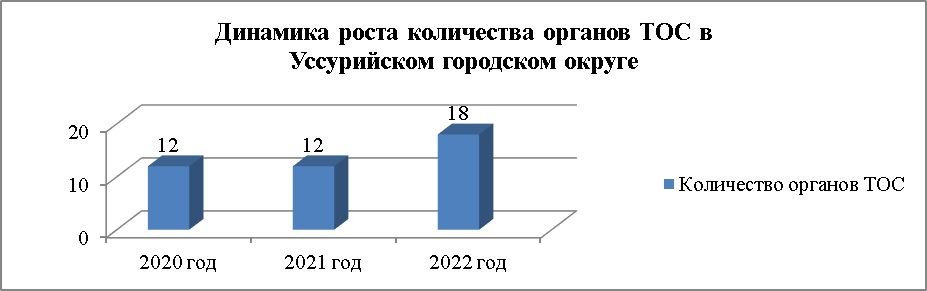 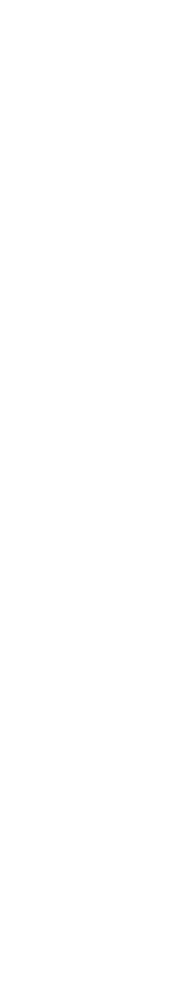 В 2022 году проводилась методическая, консультационная и организационная работа, направленные на популяризацию территориального общественного самоуправления (далее – ТОС) в Уссурийском городском округе. Оказано содействие  инициативным  группам граждан в проведении     12 конференций граждан по вопросам организации и осуществления территориального общественного самоуправления. В 2022 году зарегистрировано 6 новых органов ТОС. ТОС способствует вовлечению жителей в коллективное решение вопросов местного значения.Так, в 2022 году органами ТОС проведено более 600 субботников (в 2021 году – 500), в которых приняло участие около 5000 человек (в 2021 году – 4500).Поддержка ТОС администрацией Уссурийского городского округа осуществлялась в рамках реализации мероприятий муниципальной программы «Развитие информационного общества в Уссурийском городском округе» на 2021 – 2027 годы.В отчетном периоде оказано содействие 12 органам ТОС в проведении на придомовых территориях для жителей домов 25 спортивно-развлекательных мероприятий, а также 14 мероприятий, посвященных памятным датам и событиям России, Приморского края и Уссурийского городского округа. Управлением организовано проведение обучающих семинаров «Школа управдома» для председателей органов ТОС и ТСЖ Уссурийского городского округа (08 апреля и 9 ноября 2022 года). Охват участников         200 человек. Проведен обучающий семинар по вопросу «О подготовке заявок на участие в конкурсе проектов, инициируемых жителями муниципальных образований Приморского края, по решению вопросов местного значения, утвержденном постановлением Администрации Приморского края от 
21 марта 2019 года № 170-па «О грантах победителям конкурса проектов, инициируемых жителями муниципальных образований Приморского края, по решению вопросов местного значения» (далее – конкурс проектов). В мероприятии приняло участие 50 человек.Организовано проведение интеллектуально- развлекательной игры для органов ТОС Уссурийского городского округа. В мероприятии приняли участие 60 человек.Проведены торжественное мероприятие, посвященное чествованию Почетных граждан, лидеров общественных объединений и органов территориального общественного самоуправления Уссурийского городского округа по итогам деятельности за 2022 год, а также смотр-конкурс на лучший орган ТОС. В двух номинациях определены шесть победителей.Кроме того, в рамках чествования лидеров-общественников на округах ТОС по итогам работы в 2022 году организовано посещение активистами ТОС театра им. М. Горького (г. Владивосток). В 2022 году управлением оказано содействие инициативным группам граждан, принявших решение о создании ТОС, в подготовке 7 заявок и проектов для участия в конкурсе проектов, а затем и в их реализации. Все проекты, представленные на конкурс, вошли в список победителей. На реализацию указанных проектов Уссурийскому городскому округу было выделено из средств краевого бюджета 2933873,0 рубля. Благодаря реализации инициативных проектов граждан и при содействии администрации Уссурийского городского округа, на придомовых территориях выполнено асфальтирование, обустроены детская площадка и футбольное поле, установлены системы видеонаблюдения, организованы зоны отдыха.59. Взаимодействие органов местного самоуправления с некоммерческими объединениями, осуществляющими деятельность на территории Уссурийского городского округаВ Уссурийском городском округе осуществляют деятельность            267 некоммерческих организаций, имеющих государственную регистрацию.В 2022 году с участием представителей общественных и религиозных объединений, политических партий и профессиональных союзов ежеквартально проводились заседания 6 коллегиальных органов, созданных при администрации Уссурийского городского округа:Координационного совета общественных организаций;Консультативного Совета по делам национально-культурных автономий;Координационного совета по делам инвалидов;комиссии по вопросам религиозных объединений;Общественного совета по вопросам жилищно-коммунального хозяйства;Консультативного совета по делам военнослужащих, казачества, граждан, уволенных с военной службы, членов их семей и допризывной молодежи при главе Уссурийского городского округа.В рамках Комплексного плана мероприятий по гармонизации межнациональных и межконфессиональных отношений в Уссурийском городском округе на 2022 год, утвержденного постановлением администрации Уссурийского городского округа от 04 апреля 2022 года         № 790, отраслевыми (функциональными) органами администрации Уссурийского городского округа проведено 375 мероприятий тематической направленности с общим охватом более 65 тысяч человек (АППГ - 375 мероприятий, охват 35 тысяч человек).В Уссурийском городском округе осуществляют деятельность               13 некоммерческих объединений, созданных по национальному признаку.Наибольшую активность проявляли 5 национальных общественных организаций: общественная организация национально-культурная автономия корейцев г. Уссурийска, Приморская краевая национально-культурная общественная организация «Центр татаро-башкир», Приморская краевая национально-культурная общественная организация «Белорусы Приморья», Региональная Общественная организация «Приморская Азербайджанская диаспора «ХАМРАЙЛИК» (Солидарность), общественная организация Приморского края «Общество помощи пожилым людям (Ноиндан)».В 2022 году проведено 8 крупных мероприятий. Ежедневно ведется мониторинг состояния межнациональных и межконфессиональных отношений на территории Уссурийского городского округа с использованием Системы мониторинга в сфере межнациональных и межконфессиональных отношений и раннего предупреждения конфликтных ситуаций (далее – Система мониторинга). Кроме того, в Системе мониторинга ежемесячно и ежеквартально в ФАНД России направлялись отчеты о ключевых общественно-значимых мероприятиях и памятных датах в сфере реализации государственной национальной политики с количеством участников более 500 человек.Организовано участие представителей национальных общественных организаций в расширенном заседании Ассамблеи народов Приморского края и Ассамблеи народов Луганска с Губернатором Приморского края по вопросам общественно-политической ситуации и сохранения межнационального согласия (04 апреля 2022 года), заседании клуба «Диалог» на тему: «Роль НКО в сохранении этнокультурного многообразия в Приморском крае: опыт, инициативы, поддержка».Подготовлены ходатайства о награждении медалью «За любовь и верность» 5 семьей из национальных общественных организаций, проживших в браке не менее 25 лет. Оказано содействие в организации и проведении 18 мероприятий патриотической направленности (АППГ-4), в том числе мероприятий в поддержку военнослужащих Российской армии, находящихся на специальной военной операции.В апреле 2022 года администрацией организовано участие некоммерческих организаций и территориальных общественных самоуправлений в митинге-концерте в рамках марафона «Zа мир – без нациZма».04 ноября 2022 года на прилегающей территории МАУК МЦКД «Горизонт» проведено патриотическое культурно-массовое мероприятие «#МЫ ВМЕСТЕ!», посвященное Дню народного единства. В мероприятии приняло участие более 500 человек. Оказывалось содействие Уссурийской женской общественной организации «Женщины Уссурийска» и ПРО ВОД «Матери России» в Уссурийском городском округе в проведении следующих мероприятий: заседание клуба «Счастье Матери» к Международному женскому дня              8 Марта, ко Дню семьи, любви и верности, благотворительных акций «Собери ребенка в школу», «Портфель школьнику», а также Уссурийскому Центру «Серебряные Добровольцы Приморья» в проведении акции «Красная гвоздика». В сентябре 2022 года организовано участие представителей некоммерческих организаций и органов ТОС в реализации проекта по созданию видеоклипа «Я остаюсь», посвященного 156-й годовщине со дня основания города Уссурийска.При поддержке администрации общественными и религиозными организациями проведена благотворительная акция «Открой сердце для добра» (16 октября 2022 года). Собранные в ходе акции продуктовые наборы и товары первой необходимости на сумму более 90 тысяч рублей были направленны на оказание помощи социально незащищенным слоям населения Уссурийского городского округа. В благотворительной акции приняли участие 10 религиозных организаций, 1 национальная общественная организация,1 благотворительная организация, 1 волонтерская организация.Ведется постоянное взаимодействие с общественными организациями инвалидов. Им оказано содействие в проведении мероприятий в рамках Декады инвалидов, акции «Белая трость». Проведены заседания «Круглого стола» по теме «Работа для каждого – индивидуальный подход» и торжественное мероприятие «Все мы разные, но все мы вместе!».Организовано участие детей-инвалидов в праздничном мероприятии «Ёлка главы», вручение новогодних подарков детям с ограниченными возможностями здоровья.В 2022 году организованно поздравление с днем рождения всех 18-ти Почетных граждан Уссурийского городского округа.В рамках муниципальной программы «Поддержка социально ориентированных некоммерческих организаций на территории Уссурийского городского округа на 2023-2027 годы» (далее – муниципальная программа) проведены:конкурс социально значимых проектов социально ориентированных некоммерческих организаций Уссурийского городского округа (далее - СО НКО). Определены 7 лучших проектов (в 2021 году – 6), на реализацию которых из местного бюджета оказана финансовая поддержка на общую сумму 740 тыс. рублей. Победителями стали 2 ветеранские организации, 1 профсоюзная организация, 1 спортивная организация, 1 религиозная организация, 1 женская организация и 1 благотворительный фонд.Финансовую поддержку в виде субсидий СО НКО на оплату коммунальных услуг, аренды, местной телефонной связи и канцелярских товаров получили 17 СО НКО (в 2021 году – 14).27 октября 2022 года в рамках муниципальной программы организован семинар для представителей социально ориентированных некоммерческих организаций по темам: «Некоммерческие организации – поставщики социальных услуг и исполнители общественно полезных услуг», «Предпринимательская деятельность в некоммерческих организациях». В мероприятии приняли участие 50 представителей социально ориентированных некоммерческих организаций.Организовано участие СО НКО Уссурийского городского округа в межмуниципальных форумах социально ориентированных некоммерческих организаций и гражданских активистов Приморского края «От идеи к действию» в г. Артем и «НКО – ЭКСПЕРТ» в г. Владивостоке.В отчетный период осуществлялось взаимодействие с религиозными организациями.В Уссурийском городском округе осуществляют деятельность              33 религиозные организации (в 2021 году – 34), из них христианство исповедуют 30 организаций (в 2021 году – 31), что составляет 91 % от всего количества зарегистрированных на территории Уссурийского городского округа, приверженцами ислама являются - 2 организации (в 2021 – 2), иудаизма -1 (в 2021 году – 1).Процентное соотношение количества религиозных организаций в Уссурийском городском округе, исповедующих мировые религии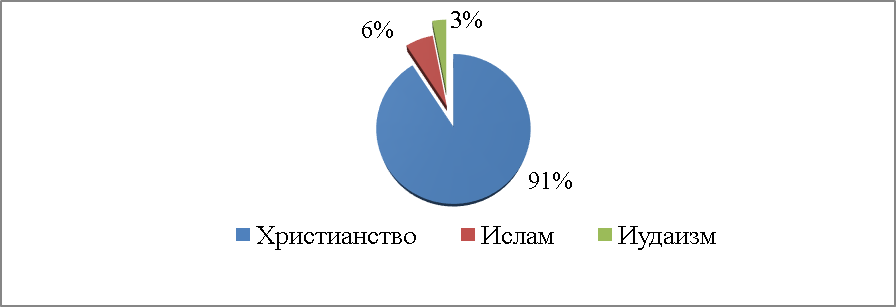 В 2022 году администрацией оказано содействие православным религиозным организациям в организации и проведении на территории Уссурийского городского округа праздничных мероприятий, посвященных Крещению Господню, Рождеству Христову, Пасхе и Радонице. В сентябре 2022 года оказано содействие благотворительному центру «ТАУ» и религиозной организации «Приход Рождества Христова Римско-Католической церкви г. Уссурийска» в проведении фестиваля-конкурса самодеятельного творчества среди людей с ограниченными возможностями здоровья «Осень надежд с ТАУ». С целью профилактики конфликтных ситуаций в сфере межконфессиональных отношений в 2022 году осуществлялся мониторинг деятельности религиозных объединений на территории Уссурийского городского округа. В отчетный период посещено 32 религиозных организаций, осуществляющих деятельность на территории Уссурийского городского округа (АППГ-30). Конфликтных ситуаций, основанных на религиозных и национальных разногласиях, в 2022 году не выявлено.В рамках Государственной программы «Патриотическое воспитание граждан, реализация государственной национальной политики и развитие институтов гражданского общества на территории Приморского края» на 2020-2027 годы проводилась работа патриотической направленности.Организовано поздравление 53 ветеранов Великой Отечественной войны 1941-1945 годов с юбилейными датами со дня рождения. 27 января 2022 года организовано поздравление 3 жителей блокадного Ленинграда и 1 участника обороны Ленинграда с Днем полного снятия блокады Ленинграда. 4 февраля 2022 года организовано поздравление участника Сталинградской битвы.В рамках празднования 77-й годовщины Победы в Великой Отечественной войне 1941–1945 годов оказано содействие                                  5 Краснознаменной ордена Жукова общевойсковой армии в проведении парада войск Уссурийского гарнизона, статического показа образцов вооружения и военной техники, артиллерийского салюта.Оказано содействие воинским частям и соединениям, силовым структурам в проведении 18 мероприятий (в 2021 году – 18).В рамках муниципальной программы «Организация и осуществление мероприятий по работе с молодежью в Уссурийском городском округе» на 2021 – 2025 годы проведен смотр-конкурс среди ветеранских организаций Уссурийского городского округа по организации патриотической работы с молодежью. В смотре–конкурсе приняли участие 12 ветеранских организаций           (в 2021 году – 12). Победители смотра-конкурса (6 ветеранских организаций) награждены дипломами и денежными премиями. 60. Взаимодействие с подразделениями территориальных органов исполнительной власти в вопросах охраны общественного порядка и общественной безопасности, профилактики терроризма и экстремизма, профилактики наркомании на территории Уссурийского городского округаВ 2022 году проведено 4 заседания межведомственной комиссии по профилактике правонарушений в Уссурийском городском округе, 4 заседания антинаркотической комиссии Уссурийского городского округа, 6 заседаний антитеррористической комиссии Уссурийского городского округа.Накануне общественно значимых массовых мероприятий, посвященных памятным датам и событиям в истории России, в администрации Уссурийского городского округа проведены совещания главы Уссурийского городского округа с руководителями предприятий, организаций и учреждений по вопросам усиления антитеррористической защищенности и безопасности объектов.В июне 2022 года проведены тренировки по отработке действий при установлении высокого «желтого» уровня террористической опасности на территории Уссурийского городского округа. В соответствии с решением антитеррористической комиссии Уссурийского городского округа от 23 августа 2022 года № 5 организована выездная рабочая встреча по вопросам антитеррористической защищенности Уссурийского автовокзала. Организовано участие жителей Уссурийского городского округа в оперативно-профилактической операции «Территория безопасности» и широкомасштабной оперативно – профилактической операции «Мак - 2022», 2-х этапов Всероссийской антинаркотической акции «Сообщи, где торгуют смертью».В 2022 году на территории Уссурийского городского округа действовали 8 народных дружин и 22 общественных объединения правоохранительной направленности (в 2021 году – 22) общей численностью 312 человек. Эффективно реализовывалась муниципальная программа «Комплексные меры по профилактике правонарушений на территории Уссурийского городского округа» на 2018 – 2025 годы (далее – Программа).В рамках реализации мероприятий Программы в 2022 году:разработаны и изготовлены наглядно-агитационные материалы антитеррористической направленности, полиграфическая продукция информационно-агитационного характера по привлечению граждан к охране общественного порядка и профилактике правонарушений. Все наглядно-агитационные материалы размещены в учреждениях культуры, образовательных, спортивных, лечебных учреждениях, в общественном транспорте, на авто- и железнодорожном вокзалах, в учреждениях торговли и общественного питания, на территориях округов ТОС;проведены конкурсы на Лучшее общественное объединение правоохранительной направленности Уссурийского городского округа, Лучшего народного дружинника Уссурийского городского округа, победителям вручены премии на общую сумму 174,5 тыс. рублей; приобретены комплекты форменной одежды народного дружинника;приобретены и распространены среди дошкольников и обучающихся младших классов светоотражающие приспособления.В целях повышения антитеррористической защищенности объектов культуры и мест массового пребывания людей:установлено видеонаблюдение в Доме культуры с. Кроуновка, на территории парка им. Чумака, в библиотеках №7 и 11. Модернизированы системы видеонаблюдения в библиотеках ЦГБ и ЦДБ. Произведен монтаж системы охранной сигнализации в МБУ ДО «Детская школа искусств Уссурийского городского округа». Выполнено ограждение клубов с. Кроуновка, с. Дубовый Ключ, с.  Алексей-Никольское, с. Корсаковка и ДК  «Родина» В скверах города Уссурийска (ул. Некрасова, 231, ул. Ленинградская, 43, Новоникольское шоссе, 2а), а также в селах Воздвиженка                         (ул. Молодежная, 2), и Новоникольск (ул. Советская, 74) и на территории общественных пространств в селах Красный Яр (ул. Советская, 34) и Алексей-Никольское (ул. Столетия, 1) установлено видеонаблюдение и обеспечены передача данных и предоставление зоны Wi-Fi. Осуществлена установка системы речевого оповещения людей в месте массового пребывания людей Уссурийского городского округа - Центральная площадь города Уссурийска. Цели и задачи на 2023 год:совершенствование взаимодействия и сотрудничества органов местного самоуправления с общественными объединениями и органами ТОС;увеличение количества органов ТОС, имеющих государственную регистрации в качестве юридического лица;увеличение количества мероприятий, проведенных социально ориентированными некоммерческими организациями (далее – СО НКО) совместно с органами местного самоуправления к показателям 2022 года;оказание содействия для развития способностей общественных объединений к самообеспечению и самореализации;обеспечение органов территориального общественного самоуправления, общественных, религиозных, национально-культурных объединений, профсоюзов и политических партий информацией о деятельности органов местного самоуправления Уссурийского городского округа;взаимодействие с подразделениями федеральных органов исполнительной власти в вопросах охраны общественного порядка и общественной безопасности, профилактики терроризма и экстремизма, профилактики наркомании и правонарушений;усиление информационно-пропагандистской деятельности, совершенствование профилактической работы, направленной на противодействие терроризму и экстремизму, профилактику наркомании  и правонарушений.ИСПОЛНЕНИЕ ПОЛНОМОЧИЙ АДМИНИСТРАЦИИ ПО ОБЕСПЕЧЕНИЮ ИСПОЛНИТЕЛЬНО-РАСПОРЯДИТЕЛЬНЫХ ФУНКЦИЙ ПО ЭФФЕКТИВНОМУ РЕШЕНИЮ ВОПРОСОВ МЕСТНОГО ЗНАЧЕНИЯ В ИНТЕРЕСАХ НАСЕЛЕНИЯ УССУРИЙСКОГО ГОРОДСКОГО ОКРУГА.61. Мероприятия по совершенствованию кадровой работыВ 2022 году деятельность администрации в области муниципальной службы и кадров осуществлялась в рамках двух муниципальных программ: «Развитие муниципальной службы в администрации Уссурийского городского округа» на 2017 – 2024 годы; «Противодействие коррупции на территории Уссурийского городского округа» на 2022 – 2026 годы.Во исполнение муниципальной программы «Развитие муниципальной службы в администрации Уссурийского городского округа» на 2017 – 2024 годы» проведена следующая работа.В отчетном периоде в структуру администрации Уссурийского городского округа четыре раза вносились изменения, связанные с реорганизацией:введены должности заместителей главы администрации:заместитель главы администрации по культуре и спорту – начальник управления по делам молодежи, физической культуре и спорту; заместитель главы администрации по цифровизации – начальник управления информатизации и предоставления муниципальных услуг;заместитель главы администрации по жилищной политике и имущественным отношениям с соответствующим подчинением отраслевых (функциональных) органов администрации Уссурийского городского округа и муниципальных учреждений;2. внесены изменения в структуру финансового управления путем создания отдела открытости бюджетных данных; 3. внесены изменения в структуру управления по делам молодежи, физической культуре и спорту путем создания двух отделов: отдела по молодежной политике  и отдела по физической культуре и спорту;4. в связи с передачей полномочий по обеспечению населения услугами связи в управление информатизации, связи и муниципальных услуг администрации Уссурийского городского округа внесены изменения в наименование отдела дорожного хозяйства, благоустройства и транспорта, в наименование управления по информатизации, связи и муниципальных услуг, в наименование должности курирующего заместителя главы администрации Уссурийского городского округа.В связи с  Указом Президента Российской Федерации от 17 октября 2022 года № 752 «Об особенностях командирования лиц, замещающих государственные должности Российской Федерации, федеральных государственных гражданских служащих, работников федеральных государственных органов, замещающих должности, не являющиеся должностями федеральной государственной гражданской службы, на территории Донецкой Народной Республики, Луганской Народной Республики, Запорожской области и Херсонской области» внесены соответствующие изменения в решение Думы Уссурийского городского округа от 09 декабря  2014 года № 66-НПА «О Положении о порядке и размерах возмещения расходов, связанных со служебными командировками, лицам, работающим в органах местного самоуправления Уссурийского городского округа».Разработан и утвержден решением Думы Уссурийского городского округа от 26 апреля 2022 года № 625-НПА Порядок предоставления мер социальной поддержки гражданам, заключившим договор о целевом обучении и обязанным поступить на должности муниципальной службы в органах местного самоуправления Уссурийского городского округа.В 2022 году на должности муниципальной службы было принято         43 сотрудника (в 2021 году – 46 сотрудников). Сравнительная информация о формировании кадрового состава для замещения должностей муниципальной службы в администрации Уссурийского городского округа в 2021 – 2022 годахКроме того, в 2022 году на должности, не отнесенные к должностям муниципальной службы, назначено 20 человек. Аналогичный показатель         в 2021 году также составил 21 человек.Штатная численность администрации Уссурийского городского округа составляет 351 единица (387 – с учетом переданных полномочий). В настоящее время в администрации Уссурийского городского округа:до 30 лет – 14,2 % сотрудников (в 2021 году –16,7 %);от 30 до 39 лет – 40,1 %  сотрудников (в 2021 году – 38,8 %);от 40 до 49 лет – 30,9 % сотрудников (в 2021 году – 28,8 %);от 50 до 65 лет – 14,6 % сотрудников (в 2021 году – 16,0 %).Приведенный анализ свидетельствует о том, что существенного изменения кадровый состав по возрастному признаку не претерпел. Еще больше уменьшилось количество сотрудников в возрасте до 30 лет, что свидетельствует  о непривлекательности работы в органах муниципальной власти для молодых специалистов. Наметилась положительная динамика по уменьшению количества служащих в возрасте от 50 до 65 лет, с одновременным увеличением количества сотрудников среднего возраста от 30 до 49 лет.Одним из направлений работы в отчетном периоде явилось повышение квалификации муниципальных служащих. В 2022 году в рамках заключенных договоров повышение квалификации и переподготовку прошли 114 человек, в том числе по противодействию коррупции – 42 человека (в 2021 году – 107 муниципальных служащих). Повышение квалификации специалистов  положительным образом сказывается на эффективности деятельности отраслевых (функциональных) органов администрации Уссурийского городского округа.Организован и проведен конкурс на включение кандидатов в кадровый резерв для замещения вакантных должностей муниципальной службы в администрации Уссурийского городского округа. По результатам конкурса в резерв включены 30 кандидатов, по результатам аттестации в кадровый резерв – 8 человек. По состоянию на 31 декабря  2022 года резерв составляет 94  кандидата. В 2022 году на должности муниципальной службы из кадрового резерва было назначено 12 человек.В течение 2022 года проводилась работа по аттестации муниципальных служащих. В соответствии с графиком проведения аттестации муниципальных служащих в 2022 году проведено семь заседаний аттестационной комиссии. По результатам работы аттестационной комиссии в 2022 году аттестовано 45 муниципальных служащих, один муниципальный служащий аттестацию не прошел.В 2022 году проведена диспансеризация 261 сотрудника администрации Уссурийского городского округа.62. Осуществление мер по противодействию коррупции в границах городского округаВ соответствии с Федеральным законом от 25 декабря 2008 года 
№ 273-ФЗ «О противодействии коррупции», Указом Президента Российской Федерации от 16 августа 2021 года № 478 «О Национальном плане противодействия коррупции на 2021 – 2024 годы», Законом Приморского края  от 10 марта 2009 года № 387-КЗ «О противодействии коррупции в Приморском крае», в 2022 году в администрации Уссурийского городского округа реализовывалась муниципальная программа «Противодействие коррупции в Уссурийском городском округе» на 2022 – 2026 годы. В рамках указанной муниципальной программы реализован ряд мероприятий.Во исполнение Федерального закона от 17 июля 2009 года № 172-ФЗ 
«Об антикоррупционной экспертизе нормативных правовых актов и проектов нормативных правовых актов», в период с 01 января 2022 года по 31 декабря 2022 года проведено  564 (в 2021 году – 542)  антикоррупционные экспертизы проектов нормативно-правовых актов. В период с 01 января     2021 года по 31 декабря 2021 года заключения независимой антикоррупционной экспертизы в администрацию Уссурийского городского округа не поступали. С целью приведения в соответствие с требованиями федерального и краевого антикоррупционного законодательства в 2022 году внесены изменения в пять муниципальных нормативно-правовых актов, в том числе в решение Думы Уссурийского городского округа от 30 августа            2013 года № 772-НПА «Об утверждении порядка проверки достоверности и полноты сведений о доходах, об имуществе и обязательствах имущественного характера, представленных гражданами, претендующими на замещение должностей муниципальной службы в органах местного самоуправления Уссурийского городского округа, включенными в перечни, утвержденные нормативными правовыми актами Уссурийского городского округа, а также соблюдения муниципальными служащими ограничений и запретов, требований о предотвращении или об урегулировании конфликта интересов, исполнения ими обязанностей, установленных Федеральным законом 
«О противодействии коррупции» и другими нормативными правовыми актами Российской Федерации», в постановление администрации Уссурийского городского округа от 05 июня 2013 года № 2097-НПА 
«О признании утратившими силу некоторых правовых актов администрации Уссурийского городского округа и утверждении Положения о Комиссии по соблюдению требований к служебному поведению муниципальных служащих администрации Уссурийского городского округа и  урегулированию конфликта интересов в администрации Уссурийского городского округа».В 2022 году разработаны и утверждены два новых правовых акта в сфере противодействия коррупции:постановление администрации Уссурийского городского округа от      23 мая 2022 года № 1311 «Об утверждении порядка уведомления муниципальными служащими администрации Уссурийского городского округа о намерении выполнять иную оплачиваемую работу»;постановление администрации Уссурийского городского округа от      15 июня 2022 года № 1472 «Об утверждении Порядка осуществления анализа сведений о доходах, расходах, об имуществе и обязательствах имущественного характера, представленных муниципальными служащими администрации Уссурийского городского округа». Организована работа Комиссии по соблюдению требований к служебному поведению муниципальных служащих и урегулированию конфликта интересов (далее – Комиссия). В отчетном периоде проведено      18 заседаний Комиссии, на которых рассмотрено 95 вопросов. В 2021 году проведено 17 заседаний Комиссии, на которых рассмотрено 108 вопросов, в том числе о трудоустройстве бывших муниципальных служащих, о направлении уведомлений о возможности возникновения личной заинтересованности, которая приводит или может привести к конфликту интересов, о намерении выполнять иную оплачиваемую работу, материалы проверок соблюдения муниципальными служащими ограничений и запретов, требований о предотвращении или урегулировании конфликта интересов, о соблюдении Кодекса этики и служебного поведения.Ежеквартально рассматривались вопросы правоприменительной практики по вступившим в законную силу решениям судов, арбитражных судов о признании недействительными ненормативных правовых актов, незаконных решений и действий (бездействий) органов и должностных лиц.При администрации Уссурийского городского округа образован координационный совещательный орган – Совет по противодействию коррупции. В состав Совета включены руководители (представители) территориальных федеральных органов исполнительной власти (в том числе правоохранительных органов), руководители муниципальных организаций, руководители органов местного самоуправления Уссурийского городского округа, представители общественных организаций. В 2022 году проведено четыре заседания Совета, на которых рассмотрено 17 вопросов, в том числе об организации работы по предупреждению коррупционных проявлений в различных сферах деятельности администрации Уссурийского городского округа. В 2021 году проведено четыре заседания Совета, рассмотрено            19 вопросов. В установленный законом срок до 30 апреля 2022 года                         269  муниципальных служащих администрации Уссурийского городского округа и 98 руководителей муниципальных учреждений предоставили сведения о доходах (расходах), об имуществе и обязательствах имущественного характера. По результатам анализа достоверности представленных сведений в отношении 17 муниципальных служащих администрации Уссурийского городского округа проведены проверки. Материалы проверок были рассмотрены на заседаниях Комиссии. По результатам проверок в отношении четырех муниципальных служащих факты нарушения требований законодательства не подтвердились; в отношении четырех муниципальных служащих факты нарушения подтвердились, но с учетом незначительности выявленных нарушений было принято решение не привлекать муниципальных служащих к дисциплинарной ответственности, а ограничиться предупреждением; в отношении девяти муниципальных служащих приняты решения о привлечении их к дисциплинарной ответственности в виде замечания и выговора (замечание – семь, выговор – два).В рамках информационного сопровождения антикоррупционной деятельности проведены следующие мероприятия:проведено шесть встреч со студентами колледжей и вузов (Региональный ЖД колледж, Автомобильно-технический колледж, Владивостокский базовый медицинский колледж,  Уссурийский колледж технологии и управления, Школа педагогики ДВФУ) на тему противодействия коррупции, охвачено 375 студентов;проблемы коррупции в государстве и материалы антикоррупционной направленности рассматривались в муниципальных образовательных учреждениях в рамках учебных программ;проведен муниципальный конкурс рисунков «Мы против коррупции». В конкурсе приняли участие 119 человек из 23 муниципальных учреждений;проведен конкурс плакатов антикоррупционной направленности среди организаций профессионального образования, в котором приняли участие девять человек, в том числе  студенты Владивостокского базового медицинского колледжа, автомобильно-технического колледжа, колледжа технологии и управления и представители молодежного Совета при Думе Уссурийского городского округа;материалы о государственной политике в сфере противодействия коррупции размещались и регулярно обновлялись на официальном сайте администрации Уссурийского городского округа в разделе «Вместе против коррупции»; совместно с Уссурийской городской прокуратурой подготовлен видеоролик и аудиоролик антикоррупционой направленности. Видеролик с апреля по июль 2022 года ротировался на телеканале «Телемикс». Прокат аудиороликов осуществлялся на каналах Ретро-ФМ, Дорожное, Русское также с апреля 2022 года, объем услуг – 240 трансляций;совместно с Уссурийской городской прокуратурой подготовлена памятка антикоррупционной направленности о соблюдении антикоррупционных требований в системе образования, также подготовлен тематический календарь на 2023 год;в течение 2022 года проведено два онлайн-опроса по антикоррупционной тематике;в зданиях органов местного самоуправления Уссурийского городского округа (ул. Некрасова, 66 и ул. Ленина, 101) размещены информационные стенды, содержащие информацию о деятельности указанных органов в сфере противодействия коррупции. Информация, размещаемая на стендах, постоянно актуализировалась;организовано дополнительное профессиональное образование муниципальных служащих, в том числе и тех, в должностные обязанности которых входит участие в работе по противодействию коррупции                    (в 2022 году обучено 42 муниципальных служащих, в 2021 году – 38 муниципальных служащих). РАЗВИТИЕ ИНФОРМАЦИОННО-КОММУНИКАТИВНЫХ ТЕХНОЛОГИЙ АДМИНИСТРАЦИИ УССУРИЙСКОГО ГОРОДСКОГО ОКРУГАРазвитие информационных технологий администрации Уссурийского городского округа осуществляется в рамках реализации муниципальной программы «Развитие информационно-коммуникационных технологий администрации Уссурийского городского округа» на 2018 – 2023 годы, утвержденной постановлением администрации от 10 октября 2016 года                       № 3103-НПА (далее — МП ИКТ).Общий объем финансовых средств местного бюджета, необходимых для реализации программных мероприятий, составляет 75 066,42 тысяч рублей, в том числе по годам (тысяч рублей):По сравнению с 2021 годом объем бюджетных ассигнований                  на 2022 год увеличен на 2 153,45 тысяч рублей. Реализация МП ИКТ направлена на решение следующих задач:Исполнение МП ИКТ по итогам 2022 года составляет 99,95%. Исполнение МП ИКТ по итогам 2021 года составило 99,82%.В целях реализации Указа Президента Российской Федерации                        от 21 июля 2020 года № 474 «О национальных целях развития Российской Федерации на период до 2030 года» и Указа Президента Российской Федерации от 04 февраля 2021 года № 68 «Об оценке эффективности деятельности высших должностных лиц (руководителей высших исполнительных органов государственной власти) субъектов Российской Федерации и деятельности органов исполнительной власти субъектов Российской Федерации» утверждена дорожная карта  по реализации целевого показателя «Достижение «Цифровой зрелости» ключевых отраслей экономики и социальной сферы национальной цели развития Российской Федерации «Цифровая трансформация» в Уссурийском городском округе (далее – «Цифровая зрелость»).По результатам 2022 года значение показателя «Цифровая зрелость» составляет 66,64%. Плановое значение показателя достигнуто. По результатам 2021 года значение показателя «Цифровая зрелость» составляло 40,65%.В целях повышения эффективности взаимодействия отраслевых (функциональных) и территориальных органов администрации Уссурийского городского округа (далее – органы администрации), а также подведомственных администрации Уссурийского городского округа учреждений и предприятий, организации межведомственного взаимодействия, в том числе с целью повышения качества предоставления услуг населению управлением проводились мероприятия по развитию информационно-коммуникационной инфраструктуры администрации Уссурийского городского округа.В целях реализации задач по развитию информационной инфраструктуры администрации Уссурийского городского округа (далее – администрация), созданию и развитию информационных систем администрации управлением проводилась следующая работа:в рамках исполнения муниципальной программы «Развитие информационно-коммуникационных технологий администрации Уссурийского городского округа» на 2018 – 2023 годы совместно с МКУ АХУ по итогам 2022 года заключены 44 муниципальных контракта,               15 муниципальных договоров;администрирование и обеспечение устойчивого функционирования серверов, информационных систем, автономных рабочих мест, электронной почты, официального сайта администрации и информационных киосков;эксплуатация и развитие парка компьютерной и оргтехники, в том числе организация ремонта и технического обслуживания средств вычислительной и организационной техники, проведение профилактических работ, устранение неисправностей, возникающих в процессе их эксплуатации.В целях исполнения приказа Министерства цифрового развития, связи и массовых коммуникаций Российской Федерации от 04 июля 2018 года 
№ 335 «Об утверждении методических рекомендаций по переходу органов исполнительной власти субъектов Российской Федерации и органов местного самоуправления муниципальных образований Российской Федерации на использование отечественного офисного программного обеспечения, в том числе ранее закупленного офисного программного обеспечения» утверждено распоряжение администрации Уссурийского городского округа от 02 августа 2022 года № 218 «О реализации мероприятий по переходу на использование отечественного офисного программного обеспечения в администрации Уссурийского городского округа на период 2022 – 2024 годы». В 2022 году на 43 автоматизированных рабочих местах сотрудников администрации установлены отечественные операционные системы и отечественное офисное программное обеспечение.В целях обеспечения бесперебойной работы системы электронного документооборота (далее – СЭД) администрации на постоянной основе осуществляется генерация электронных подписей для использования в СЭД, мониторинг работоспособности СЭД и серверного оборудования, оперативное устранение возникающих ошибок.В целях организации межуровневого и межведомственного взаимодействия в рамках выполнения муниципальных функций и предоставления государственных и муниципальных услуг осуществлялись мероприятия по разработке необходимых правовых актов и внесении изменений в действующие, настройка доступа на рабочих местах сотрудников администрации, в том числе:подключение сотрудников администрации к «Платформе государственных сервисов» (далее – ПГС);подключение сотрудников администрации к Региональному порталу государственных и муниципальных услуг (далее – РПГУ).В целях повышения эффективности взаимодействия органов администрации при предоставлении муниципальных услуг на территории Уссурийского городского округа:осуществляется контроль передачи данных по услугам через СМЭВ, исправление возникающих ошибок;мониторинг работоспособности РПГУ, ПГС;консультирование специалистов администрации;обновление электронной подписи (далее – ЭП) сотрудников администрации;По итогам 2022 года на РПГУ доступны формы заявлений по восьми муниципальным услугам управления градостроительства, управления социальных отношений, управления по опеке и попечительству, управления жилищной политики, МКУ «Управление по делам ГОЧС».В 2022 году продолжались мероприятия по формированию и ведению Реестра муниципальных услуг (функций), предоставляемых (исполняемых) администрацией Уссурийского городского округа в электронном виде в региональной государственной информационной системе «Реестр государственных и муниципальных услуг (функций) Приморского края». Внесение изменений осуществляется на постоянной основе в соответствии с нормативными актами. В течение 2022 года внесены изменения в 79 регламентов по предоставлению муниципальных услуг и в      3 регламента по исполнению муниципальных функций. В течение 2021 года управлением внесены изменения в 78 регламентов по предоставлению муниципальных услуг и в 7 регламентов по исполнению муниципальных функций.В соответствии с постановлением администрации Уссурийского городского округа от 04 июня 2012 года № 1671-НПА «Об утверждении методики проведения мониторинга качества предоставления муниципальных услуг на территории Уссурийского городского округа» проведен мониторинг качества предоставления муниципальных услуг отраслевыми (функциональными) органами администрации.Подготовленный отчет по итогам мониторинга качества предоставления муниципальных услуг размещен на официальном сайте администрации Уссурийского городского округа в разделе «Муниципальные услуги —> Качество предоставления услуг —> Мониторинг качества услуг».В рамках обеспечения открытости деятельности администрации для населения и организаций, создание условий для эффективного взаимодействия между администрацией и гражданами на основе использования информационно-коммуникационных технологий:на постоянной основе в соответствии с поступающими заявками от органов администрации проводится размещение, актуализация информации о деятельности администрации на официальном сайте администрации и обеспечивается бесперебойный доступ к размещаемым информационным ресурсам;организована работа по рассмотрению обращений граждан, направленных с использованием федеральной цифровой платформы обратной связи «Госуслуги. Решаем вместе» (далее – ПОС).Проводился ежедневный мониторинг сообщений, направленных в адрес администрации посредством ПОС с учетом сроков и качества их рассмотрения. В течение 2022 года в адрес администрации Уссурийского городского округа поступило 967 сообщений. В течение 2021 года в адрес администрации Уссурийского городского округа посредством ПОС поступило 758 сообщений.На постоянной основе размещалась информация о предоставлении государственных и муниципальных услуг на официальном сайте администрации в разделе «Инфоблок/Государственные и муниципальные услуги», в официальных аккаунтах социальных сетей администрации и в СМИ.Информация о муниципальных услугах, предоставляемых на портале Госуслуг, размещалась на информационных стендах в отраслевых (функциональных) и территориальных органах администрации Уссурийского городского округа, в муниципальных учреждениях и предприятиях, ответственных за предоставление муниципальной услуги, а также в МФЦ. В рамках социально-экономического развития Уссурийского городского округа в соответствии с реализацией концессионного соглашения на создание информационной системы Приморского края «Цифровое Приморье» 30 ноября 2022 года в постоянную эксплуатацию принят объект концессионного соглашения, включающий в себя 30 функциональных сервисов и технологически связанное с ними оборудование, в частности:в сфере образования в 35 школах Уссурийского городского округа установлены турникеты контроля доступа в образовательные учреждения, система видеонаблюдения, терминалы школьного питания, приборы климатического регулирования учета потребления энергии;в сфере жизнеобеспечения на территории Уссурийского городского округа установлено 10 умных остановочных павильонов, семь «умных» светофоров, два «умных» пешеходных перехода, 47 камер видеонаблюдения, 14 камер фиксации нарушения правил дорожного движения;в сфере развития туризма на территории Уссурийского городского округа установлены 5 туристических информационных киосков.63. Информационная безопасность.Задачи координации работ по вопросам информационной безопасности в администрации Уссурийского городского округа, а также обеспечение защиты информации и осуществление контроля состояния защиты информации в администрации возложены на отдел информационной безопасности администрации (далее – отдел).В соответствии с поступившими рекомендациями Министерства цифрового развития Приморского края:согласован регламент взаимодействия Национального координационного центра по компьютерным инцидентам и администрации Уссурийского городского округа при информировании ФСБ России о компьютерных инцидентах, реагировании на них и принятии мер по ликвидации последствий компьютерных атак.Приняты меры по усилению систем защиты информации в соответствии с поступившими рекомендациями Управления ФСТЭК России по Дальневосточному федеральному округу и Министерства цифрового развития Приморского края (в рамках работы Штаба по борьбе с киберугрозами).Общий объем финансирования мероприятий, по обеспечению информационной безопасности, предусмотренных в рамках муниципальной программы ««Развитие информационно-коммуникационных технологий администрации Уссурийского городского округа» на 2018 – 2023 годы», утвержденной постановлением администрации Уссурийского городского округа от 10 октября 2016 года № 3103-НПА, по направлению деятельности отдела, на 2022 год составил – 1,25 млн. рублей, в том числе:на оказание услуг по аттестации и проведению ежегодного инструментального контроля объектов информатизации администрации Уссурийского городского округа, по спецпроверке и специсследованиям оборудования, по установке и настройке средств защиты информации –      235,8 тыс.рублей;на приобретение аппаратных, аппаратно-программных, программных средств защиты информации – 1,1 млн рублей.В ходе реализации мероприятий, направленных на обеспечение информационной безопасности в соответствии с требованиями ФСТЭК России о защите информации ограниченного доступа, осуществлялось привлечение компаний-лицензиатов для выполнения работ по аттестации. В полном объёме выполнены требования по 4 объектам информатизации. Программные и аппаратно-программные средства защиты настроены и введены в эксплуатацию.Исполнение мероприятий по обеспечению информационной безопасности в 2022 году составило – 99,89 %.В 2022 году продолжались работы по подключению сотрудников администрации к государственным информационным системам Приморского края «Региональная система обеспечения градостроительной деятельности» (РИСОГД), «Региональный портал государственных и муниципальных услуг Приморского края» (РПГУ), в том числе:установлены и настроены средства межсетевого экранирования, средства защиты информации от несанкционированного доступа;разработана организационно-техническая документация, направлены заявки на подключение в КГКУ «Информационно-технологический центр Приморского края»;получены доступы для специалистов управлений градостроительства, жилищной политики, жизнеобеспечения, имущественных отношений, образования и молодежной политики.В 2023 году необходимо продолжать работу по обеспечению информационной безопасности в администрации Уссурийского городского округа, в том числе по решению следующих задач:координация работ по вопросам информационной безопасности в администрации, в том числе разработка нормативно-правовых актов, методических документов; организация и обеспечение защиты информации в администрации Уссурийского городского округа в соответствии с действующим законодательством Российской Федерации, в том числе организация и обеспечение защиты информации, содержащей сведения составляющие государственную тайну и сведения конфиденциального характера, обрабатываемой в информационных системах и обсуждаемой в защищаемых (выделенных) помещениях администрации, содержащейся в государственных (муниципальных) информационных системах администрации, защиты персональных данных;организация подключения администрации к государственным информационным системам;осуществление контроля состояния защиты информации в администрации Уссурийского городского округа.ОБ ИСПОЛНЕНИИ ОТДЕЛЬНЫХ ГОСУДАРСТВЕННЫХ ПОЛНОМОЧИЙ ПО ГОСУДАРСТВЕННОМУ УПРАВЛЕНИЮ НА ТЕРРИТОРИИ УССУРИЙСКОГО ГОРОДСКОГО ОКРУГА64. Работа с детьми и подростками из группы рискаВ соответствии с планом работы комиссии  по делам несовершеннолетних и защите их прав Уссурийского городского округа (далее – комиссия) на 2022 год на заседаниях  комиссии рассматривались вопросы состояния подростковой преступности и безнадзорности, раннего семейного неблагополучия, межведомственного взаимодействия при организации работы по профилактике жестокого обращения с несовершеннолетними, травматизма и гибели несовершеннолетних, о мерах по профилактике деструктивного (суицидального) поведения несовершеннолетних, по предупреждению вовлечения несовершеннолетних в участие в несанкционированных массовых протестах (акциях), обсуждалась эффективность и результативность профилактической работы с несовершеннолетними, находящимися в «группе риска», и семьями, находящимися  в социально опасном положении, а также ряд других актуальных вопросов, требующих принятия межведомственных решений в сфере защиты прав и интересов несовершеннолетних.Специалисты, обеспечивающие деятельность комиссии, приняли участие в мероприятиях в режиме онлайн и ВКС, организованных министерством образования Приморского края, ГАУ ДПО «Приморский краевой институт развития образования» г. Владивосток, направленных на повышение квалификации по актуальным вопросам работы комиссии.Финансовое обеспечение государственных полномочий осуществлялось за счет субвенций, предоставляемых бюджету Уссурийского городского округа из краевого бюджета. Объем финансирования на предоставление субвенции в 2022 году составил  2702,31 тыс. рублей.В 2022 году  проведено 25 заседаний комиссии (2021 год – 25) по итогам которых в органы и учреждения системы профилактики безнадзорности и правонарушений несовершеннолетних, иные органы и учреждения Уссурийского городского округа,  направлены 33 (2021 год –  36) постановления комиссии для исполнения, в том числе рассмотрено                29 (2021 год – 32) общепрофилактических вопросов, по результатам информаций должностных лиц – 4  (2021 год – 32) вопроса. На заседаниях комиссии рассмотрено 1014 (2021 год – 1175) материалов о правонарушениях, поступивших в комиссию, из них 489       (2021 год – 544) протоколов об административных правонарушениях в отношении родителей (законных представителей), 479 (2021 год – 314) материалов в отношении несовершеннолетних, иных взрослых лиц 46       (2021 год – 17). По результатам рассмотрения протоколов об административных правонарушениях комиссией вынесено 778 (2021год – 834) постановлений о применении мер административной ответственности, из них 522 административных материала (2021 год – 494) в отношении родителей (законных представителей), 210 административных материалов (2021 год –  323) в отношении несовершеннолетних, в отношении  иных взрослых лиц – 46 (2021 год –17).За 2022 год субъектам системы профилактики даны более                     160 поручений для исполнения, поступило 37 обращений и жалоб от граждан (2021 год –17). Все обращения рассмотрены  по существу, заявителям даны ответы, 75 гражданам оказана бесплатная юридическая помощь, четыре материала размещены в  средствах массовой информации, распространено 368 брошюр и памяток.В течение 2022 года органами и учреждениями системы профилактики края проводилась индивидуальная профилактическая работа в отношении  309 несовершеннолетних (2021 год – 355), в отношении 118 (2021 год – 130) неблагополучных семей.Всего за 2022 год органами и учреждениями системы профилактики края прекращена индивидуальная профилактическая работа в отношении       206 несовершеннолетних (2021 год – 225), из них 144 (2021 год –137) подростка сняты с учета в связи с исправлением. Количество родителей, привлеченных к административной ответственности  неоднократно составило – 74 (2021 год – 59) человека, из них более четырех раз – 8 (2021 год – 1) человек.В 2022 году  число  несовершеннолетних, в отношении которых поступили заявления о розыске составило – 61 человек, в том числе ушедшие из семей – 46 детей, неоднократно – 9, из государственных учреждений –      15 подростков, из них неоднократно – 4. Все подростки разысканы, переданы родителям или иным законным представителям – 32, помещены в КГБУСО «Уссурийский СРЦН – 9, в ЦВСНП – 1.За 2022 год на территории Уссурийского городского округа зафиксировано 77 (2021 год – 82) фактов самовольных уходов из семей, совершенных 46 подростками (студенты АТК, РЖДК, ПримЖТ, воспитанники ЦССУ, УСРЦН, МБОУ СОШ № 4, 6, 8, 11, 14, 16, 22, 28, 30, гимназия № 133, МБОУ СОШ с. Корсаковка, с. Пуциловка, с. Воздвиженка).За несвоевременное принятие мер по организации розыска несовершеннолетних, совершивших самовольный уход, пребывание детей и подростков в общественных местах в ночное время суток, за истекший период 2022 года 18 родителей привлечены к административной ответственности  по части 1 статьи 5.35 Кодекса Российской Федерации об административных правонарушениях. Рассмотрено 33 координационных вопроса, направленных на профилактику употребления наркотических, токсических и иных психотропных веществ среди несовершеннолетних, на предупреждение самовольных уходов несовершеннолетних из семьи и государственных учреждений, на предупреждение травматизма несовершеннолетних на объектах железнодорожного транспорта, на принятие дополнительных мер реагирования по недопущению чрезвычайных происшествий с участием несовершеннолетних и  профилактику  преступлений и правонарушений среди несовершеннолетних и в отношении них, а также проанализирована работа органов системы профилактики, направленная на раннее и своевременное выявление семейного неблагополучия.За 2022 год комиссией организовано 56 межведомственных рейдов (2021 год – 32), посещено 336 семей (2021 год – 224). В ходе межведомственных рейдовых мероприятий с участием специалистов органов  системы профилактики в летний период проверены детские площадки, парки, скверы, образовательные учреждения и прилегающие к ним территории, заброшенные строения, водоемы. В рамках проведения комплексного оперативно-профилактического мероприятия «Безопасность детства» с участием прессы, с целью проверки жилищно – бытовых условий проживания несовершеннолетних, профилактики случаев жестокого обращения с детьми обследованы 75 семей, находящихся  в социально опасном положении, состоящих на учете в едином городском Банке данных социально опасных семей, с родителями и несовершеннолетними проведены профилактические беседы, вручены памятки «Специальная памятка», «Меры безопасности в быту и на улице».В течение 2022 года органами системы профилактики безнадзорности и правонарушений несовершеннолетних (далее – органы системы профилактики) были поставлены на профилактический учет                            63 неблагополучных семьи. Снято с профилактического учета 37 семей, в том числе, в связи с  улучшением обстановки в семье – 17 семей, на основании лишения (ограничения) в родительских правах 10 семей, по иным причинам 10 семей.На 31 декабря 2022 года на учете в комиссии состояло 76 (2021 год – 59)  семей, находящихся в социально опасном положении, в которых воспитывается 181 ребенок (2021 год – 329), из них  26 многодетные семей. Данные семьи находятся под постоянным контролем всех органов системы профилактики, в отношении каждой семьи разработана и реализуется индивидуальная профилактическая программа по реабилитации и адаптации всех членов.Отделением по Уссурийскому городскому округу КГКУ «Центр социальной поддержки населения Приморского края» в 2022 году распределено:  в профильные смены – 60 путевок, смена  на 14 дней, загородные оздоровительные лагеря – 40 путевок, смена на 21 день, санаторные лагеря круглогодичного действия  пять путевок.Сформирован список на 12 детей – инвалидов, нуждающихся в постоянном постороннем уходе,  они отдохнули на базе отдыха  «Шепалово» в период с 01 июня 2022 года по 14 июня 2022 года. При участии специалистов органов системы профилактики родителям оказано содействие в официальном трудоустройстве (пять человек), в направлении на  прохождение лечения от алкоголизма (24 человека), оказании помощи в устройстве детей в дошкольные и учебные учреждения (10  семей), оказании помощи в подготовке детей к школе (50 семей), дети из  трех семей направлены на лечение. В канун Нового года детям подарены сладкие подарки и билеты на «Елки Главы».С целью проверки получения и целевого использования выделенных материальных средств для подготовки детей  к школе посещены 25 семей и 42 несовершеннолетних, нарушения не выявлены, все первоклассники зачислены в образовательные учреждения и своевременно приступили к учебе.Одним из направлений профилактической работы с несовершеннолетними является привлечение их к занятиям на спортивных площадках по месту жительства, приглашение в качестве зрителей вместе с семьей на спортивно –  массовые мероприятия. Фактически в каждом дворе работают дворовые спортивные площадки, установленные в рамках действия  муниципальной программы «Спортивный дворик».Сотрудниками диспансерного психиатрического отделения ГБУЗ  «КПБ №1» посещено по месту жительства 37 несовершеннолетних, поставленных на учет по направлению комиссии, с целью приглашения их на прием к врачу – наркологу и проведения индивидуально – профилактической работы и дальнейшего  наблюдения при необходимости.Посещено по месту жительства 80 семей, находящихся в социально-опасном положении, с целью приглашения на прием к врачу – наркологу и дальнейшего наблюдения и мотивирования их на лечение. При благотворительном фонде «Сохрани жизнь» организовано волонтерское движение «Тепло рук». Возрастной состав составляют подростки от 7 до 18 лет. Это ребята из многодетных семей, из неблагополучных семей, а также подростки, вступившие в конфликт с законом, совершившие административные правонарушения. Для ребят создана школа волонтеров, в 2022 году после обучения 15 подростков получили книжки волонтеров. На 31 декабря 2022 года в работе волонтерского движения постоянно задействовано более 40 подростков.В планах указанного объединения – создать новое направление для молодых людей с ограниченными возможностями «Мы нужны друг другу» с целью вовлечения  их в обычную жизнь для общения и адаптации в повседневной жизни. Многие родители приходят вместе со своими детьми и участвуют в мероприятиях.В 2022 году в комиссию поступило семь сообщений о суицидальных попытках и суицидальном поведении среди несовершеннолетних, в том числе зарегистрирован один законченный случай суицида. При этом указанные случаи происходили во внешне благополучных семьях, с успешными и общественно – активными детьми.Как правило, все суицидальные попытки совершены по месту проживания. Указанные подростки на профилактическом учете органов системы профилактики не состояли, к уголовной и административной ответственности не привлекались.Два подростка воспитываются в замещающих семьях, три подростка – в семьях, где родители в разводе и ребенок проживает с одним из них, два несовершеннолетних проживают в полных семьях.Круглосуточно функционирует детский телефон доверия, посредством которого несовершеннолетние и их родители имеют возможность получать психологические консультации психологов, в том числе по вопросам профилактики и предотвращения суицидов. Большое внимание в округе уделялось профилактике гибели и травмированию несовершеннолетних.Сотрудниками отдела надзорной деятельности и профилактической работы по Уссурийскому городскому округу проводится комплекс профилактических мероприятий, направленных на недопущение детского травматизма и гибели детей на пожарах, в том числе в 2022 году: подготовлено 11 материалов в печатных СМИ – газета «Коммунар» (еженедельная сводка происшествий за неделю, освещение операций (Отопление, Жилье, Дети, Новый год и т.д.). На телеканале «Телемикс» вышло три видеорепортажа. На Интернет – сайте «УссуриМедиа» размещено 67 информационных сообщений.Факты гибели на пожарах в 2022 году несовершеннолетних не зарегистрированы.По итогам 2022 года на объектах железнодорожного транспорта, расположенных на территории Уссурийского городского округа, несчастные случаи, в которых пострадали несовершеннолетние, не допущены. Факты «зацепинга» и транспортных правонарушений, совершенных несовершеннолетними, не зарегистрированы.В отчетный период приняты меры по блокировке интернет-ресурсов, содержащих пропагандирующие и противоправные действия, представляющие опасность для жизни и здоровья несовершеннолетних.С целью ограничения доступа к данной информации направлено           57 заявок в электронном виде на сайте Федеральной службы по надзору в сфере связи, информационных технологий и массовых коммуникаций (Роскомнадзор), из них по 17 обращениям уполномоченный Правительством Российской Федерации федеральный орган исполнительной власти подтвердил наличие материалов с противоправным контентом.В целях освещения проблемы детской безнадзорности, детского травматизма на объектах инфраструктуры железнодорожного транспорта, привлечения внимания общественности к проблеме противоправного вмешательства несовершеннолетних в работу железнодорожного транспорта  и разъяснения правил безопасного поведения на железной дороге в средствах массовой информации подготовлено 34 выступления, размещенных на интернет сайтах УТ МВД России по ДФО.С 26 декабря 2022 года по 09 января 2022 года проведена проверка 70 неблагополучных семей, состоящих на различных видах учета, проживающих в домах с печным отоплением, с целью предупреждения родителей о соблюдении мер безопасности при отоплении домов и контроля по исполнению ими родительских обязанностей по воспитанию, содержанию и обучению детей.Остро стоит проблема обеспечения безопасного отдыха детей на водоемах. В этой связи на территории Уссурийского городского округа проведены мероприятия в рамках акции «Безопасные водоемы», направленные на профилактику и предупреждение безнадзорности, чрезвычайных происшествий (несчастных случаев) с участием несовершеннолетних на водоемах и в местах отдыха. Акция проведена в период с 03 июля 2022 года до 30 августа 2022 года. Координатором акции являлась комиссия, несчастные случаи с участием несовершеннолетних в этот период не зарегистрированы. В целях социализации подростков, состоящих на различных видах учета и проживающих в семьях, находящихся в социально опасном положении, на базе муниципальных учреждений культуры и искусства созданы и функционируют бесплатные кружки и секции, из них для детей от 14 до 16 лет. Направления клубных формирований: художественно-творческое, творческо-прикладное, спортивно-оздоровительное, культурно-просветительское. На базе КГБУСО «Уссурийский СРЦН» работает социальная гостиная по психолого-педагогическому сопровождению детей, склонных к совершению правонарушений и преступлений и их родителей. Социальную реабилитацию и адаптацию прошли 12 несовершеннолетних, склонных к употреблению токсических, психотропных веществ и самовольным уходам, с августа 2020 года  в учреждении организована работа с врачом – наркологом, психотерапевтом и с психологическим центром «Доверие» для проведения индивидуальных и групповых занятий с данной категорией несовершеннолетних и их законными представителями.Согласно статистическим данным правоохранительных органов на территории Уссурийского городского округа число зарегистрированных в первом полугодии 2022 года преступлений против половой неприкосновенности несовершеннолетних возросло в два раза по отношению к 2021 году. В целях профилактики безнадзорности и правонарушений несовершеннолетних, а также преступлений, совершенных в отношении несовершеннолетних, в частности против половой неприкосновенности, в 2022 году проведены различные профилактические мероприятия, в том числе в образовательных организациях округа в рамках операции «Забота», направленной на профилактику семейного неблагополучия и предупреждение вышеуказанных преступлений.На базе Центра планирования семьи и репродукции создан центр психологической помощи молодежи «Доверие», где проводятся семинары по половому воспитанию подростков, по профилактике заболеваний, передающихся половым путем. Распространяются среди родителей памятки-листовки и научно-популярная литература по вопросам охраны здоровья и воспитания детей, с учителями (директорами) проводятся семинарские занятия по вопросам гигиенического обучения и формирования здорового образа жизни школьников, лекции для старших школьников по формированию здорового образа жизни.В 2022 году несовершеннолетними на территории округа совершено 38 преступлений, что на 13,6% меньше по сравнению с прошлым годом (2021 год – 44). К уголовной ответственности привлечено 37 подростков, 6 из них, иногородние (2021 год – 52, иногородние –11).Количество преступлений, совершенных несовершеннолетними в группе – 4 (2021 год – 5), при участии взрослых совершенно одно преступление (2021 год – 4). Количество учащихся несовершеннолетних – 8 (2021 год – 13), в том числе образовательные учреждения: МБОУ СОШ № 6 (1), № 25 (1), № 27 (3), № 130 (1), Уссурийская КШИ (1), Уссурийская КШ (1), гимназия № 130 (1) учреждения начального и среднего профессионального образования – 5, в том числе: КГА ПОУ «РЖДК» (2), «АТК» (3). Уменьшилось количество краж, совершенных несовершеннолетними в 2022 году с 21 до 17 (-19%), из них: квартирных краж – 1 (2021 год – 0), кражи сотовых телефонов – 8 (2021 год – 8), грабежей – 4 (2021 год – 4),  разбои – 0 (2021 год – 2), неправомерное завладение транспортным средством – 5 (2021 год – 0). Подростками совершены два преступления, связанные  с незаконными оборотом наркотиков (2021 год – 4).В 2022 году на 56,3% уменьшилось количество несовершеннолетних, ранее совершавших преступления – 3 (2021 год – 12). Количество ранее судимых несовершеннолетних, вновь совершивших преступления –                 0 (2021 год – 2), условно осужденных несовершеннолетних, совершивших преступления в период испытательного срока – 0 (2021 год – 2).За отчетный период вынесено 19 постановлений об отказе в возбуждении уголовного дела в отношении 25 (2021 год – 28) несовершеннолетних, совершивших общественно опасные деяния до достижения возраста уголовной ответственности.На работников предприятий торговли и общественного питания за нарушение правил продажи алкогольной продукции составлены                     22 протокола (2021 год – 22), на иных лиц, совершивших правонарушения в отношении несовершеннолетних, составлено 70 протокола (2021 год – 43), из них за вовлечение несовершеннолетних в процесс курения табака –               14 (2021 год – 1), за вовлечение несовершеннолетних в распитие алкогольных напитков – 34 (2021 год – 20).На 75% (с 95 до 24) уменьшилось количество правонарушений в области дорожного движения, совершенных несовершеннолетними.За отчетный период 2022 года зарегистрировано 77 фактов                (2021 год –82) самовольных уходов детей из семей, что на 0,6% меньше, из них разыскано – 77 (2021 год – 81).Направлено 4 материала в суд о помещении в ЦВСНП несовершеннолетних за совершение общественно – опасного деяния        (2021 год – 2), из них помещены в ЦВСНП – 6 (2021 год – 2) подростка, в СУВУЗТ – 1 (2021 год – 0).Выявлено и поставлено на учет 27 (2021 год – 18) групп с антиобщественной направленностью, в состав которых входят                        19 (2021 год – 10) несовершеннолетних. Участников данных групп объединяет факт потребления алкогольной продукции, а также совершение иных антиобщественных действий. Изъято с улиц 109 (2021 год – 158) безнадзорных детей, из них помещены  в реабилитационный центр – 92 подростка (2021 год – 139), в учреждения здравоохранения – 17 детей (2021 год – 19). В отчетный период на территории Уссурийского городского округа проведены оперативно – профилактические мероприятия  «Не оступись», «Группа», «Сообщи, где торгуют смертью», «Подросток – улица», «Профилактика», также 1 этап оперативно-профилактической операции «Дети России 2022».Кроме того, в вечернее время проводились рейдовые мероприятия по местам массового отдыха молодежи с целью выявления лиц, вовлекающих подростков в противоправную деятельность, а также с целью выявления несовершеннолетних, находящихся в алкогольном или наркотическом опьянении. В ходе данных рейдов выявлены 10 несовершеннолетних, вовлеченных в распитие спиртных напитков, по данному факту виновные лица привлечены к административной ответственности. В 2022 году к административной ответственности за появление в состоянии опьянения, распитие спиртных напитков в общественных местах привлечено 94 (2021 год – 115) несовершеннолетних, при этом остро стоит проблема употребления спиртных напитков в раннем подростковом возрасте. В период с 07 ноября 2022 года по 16 ноября 2022 года на территории Уссурийского городского округа проведены оперативно – профилактические операции «Группа», «С ненавистью и ксенофобией нам не по пути».На территории округа случаи массовых проявлений общественно опасных межнациональных и межконфессиональных конфликтов, преступлений экстремистской направленности с участием несовершеннолетних в образовательных организациях, не зарегистрированы. За истекший период несовершеннолетние, причисляющие себя к неформальным молодежным объединениям противоправной направленности, не выявлены.С 2019 года муниципальные общеобразовательные организации Уссурийского городского округа реализуют инновационный учебный внеурочный проект  «Этноурок «Приморье многонациональное». За 4  года этноурок «Приморье многонациональное» проведен в 35 муниципальных образовательных организациях, охват детей составил 1950 человек.Результатом осуществления органами и учреждениями системы профилактики безнадзорности и правонарушений несовершеннолетних  Уссурийского городского округа в 2022 году своей деятельности стало:снижение на 13,6% (с 42 до 38) количества преступлений, совершенных несовершеннолетними  на территории округа;снижение на 29% (с 52 до 37)  количества несовершеннолетних, совершивших преступления;снижение на 75% (с 95 до 24 числа правонарушений в области дорожного движения (глава 12 КоАП РФ), совершенных несовершеннолетними.В тоже время профилактика потребления табачных изделий, спиртных напитков, наркотических средств, психотропных веществ и их аналогов среди несовершеннолетних является важной неотъемлемой составляющей общей профилактики безнадзорности и правонарушений несовершеннолетних.Остро стоит проблема противодействия преступным посягательствам в отношении несовершеннолетних, в том числе их сексуальной эксплуатации, изготовление и распространение детской порнографии на территории Уссурийского городского округа.Сохранились определенные положительные тенденции по ряду показателей: не допущено возникновение угрозы жизни и здоровью детей. Учитывая вышеизложенное, приоритетными направлениями деятельности органов и учреждений системы профилактики безнадзорности и правонарушений несовершеннолетних  Уссурийского городского округа на 2023 год являются:повышение эффективности профилактики повторной преступности среди несовершеннолетних, правонарушений, общественно опасных деяний несовершеннолетних, установление причин и условий, способствующих их совершению;профилактика алкоголизма, наркомании, токсикомании, табакокурения несовершеннолетних;профилактика суицидального (деструктивного) поведения несовершеннолетних;выявление и пресечение случаев вовлечения несовершеннолетних в совершение преступлений, других противоправных и (или) антиобщественных действий;раннее выявление семейного неблагополучия, работа, направленная на сохранение кровной семьи;организация досуга и занятости несовершеннолетних, вовлечение их в социально-значимую деятельность;снижения уровня преступлений против половой неприкосновенности и половой свободы личности в отношении несовершеннолетних. Учитывая важность проводимой работы по профилактике правонарушений и общественной безопасности детей на территории округа, данные вопросы находятся на контроле Главы.65. Работа управления по опеке и попечительствуУправление по опеке и попечительству администрации Уссурийского городского округа осуществляет свою деятельность в соответствии с Федеральным законом от 24 апреля 2008 года № 48-ФЗ «Об опеке и попечительстве», Федеральным законом от 29 декабря 1995 года № 223-ФЗ «Семейный кодекс Российской Федерации», Федеральным законом от 30 ноября 1994 года № 51-ФЗ «Гражданский кодекс Российской Федерации», Федеральным законом от 24 июля 1998 года № 124-ФЗ «Об основных гарантиях прав ребенка в Российской Федерации», Федеральным законом от 21 декабря 1996 года № 159-ФЗ «О дополнительных гарантиях  по социальной защите детей-сирот и детей, оставшихся без попечения родителей», Федеральным законом от 16 апреля 2001 года № 44-ФЗ «О государственном банке данных о детях, оставшихся без попечения родителей», Федеральным законом от 24 июня 1999 года № 120-ФЗ 
«Об основах системы профилактики безнадзорности и правонарушений несовершеннолетних», Федеральным законом  от 29 декабря 2012 года 
№ 273-ФЗ «Об образовании в Российской Федерации», Законом Приморского края от 25 декабря 2007 года № 185-КЗ «Об организации и осуществлении деятельности по опеке и попечительству в Приморском крае», Законом Приморского края от 30 сентября 2019 года № 572-КЗ 
«О наделении органов местного самоуправления муниципальных районов, муниципальных и городских округов Приморского края отдельными государственными полномочиями в сфере опеки и попечительства, социальной поддержки детей, оставшихся без попечения родителей, и лиц, принявших на воспитание в семью детей, оставшихся без попечения родителей», иными законами и нормативными актами Президента Российской Федерации и Правительства Российской Федерации, Губернатора и Законодательного собрания Приморского края, главы Уссурийского городского округа, Думы Уссурийского городского округа.В 2022 году приоритетными задачами администрации Уссурийского городского округа в сфере опеки и попечительства были определены:увеличение числа усыновленных детей в соотношении с переданными под опеку (попечительство), путем активизации работы с опекунами (попечителями);увеличение числа заявлений от лиц из числа детей-сирот и детей, оставшихся без попечения родителей, претендующих на социальную выплату на приобретение жилого помещения в собственность, удостоверяемую сертификатом;уменьшение числа законных представителей несовершеннолетних, лишенных/ограниченных в родительских правах, путем повышения качества индивидуально-профилактической работы с семьей. Организация работы с родителями ранее лишенными/ограниченными в родительских правах с целью восстановления их в родительских правах, сохранение кровных семей. В ходе реализации полномочий по опеке и попечительству администрацией Уссурийского городского округа по итогам 2022 года была проведена следующая работа. Выявление детей-сирот и детей, оставшихся без попечения родителей С целью реализации полномочий по выявлению детей-сирот и детей, оставшихся без попечения родителей, органом опеки налажено взаимодействие с органами и учреждениями системы профилактики безнадзорности, беспризорности и правонарушений несовершеннолетних, учреждениями и организациями для несовершеннолетних, расположенных на территории Уссурийского городского округа. В отчетном периоде выявлено 58 детей, оставшихся без попечения родителей (в 2021 году – 72).Устройство детей-сирот и детей, оставшихся без попечения родителей С целью устройства детей-сирот и детей, оставшихся без попечения родителей органом опеки ведется работа с гражданами, желающими принять в свою семью детей на воспитание, в средствах массовой информации регулярно освещаются сведения о детях-сиротах, и детях, оставшихся без попечения родителей. Поставлено на учет кандидатов в опекуны и усыновители – 61 человек (39 семей), всего состоит 96 кандидатов (58 семей). Сопровождение детей-сирот и детей, оставшихся без попечения родителей, состоящих на учете в отделеВсего на учете в отделе по итогам 2022 состоит 660 (в 2021 году – 686), из них:207 –  усыновленные (в 2021 году – 223);276 – под опекой (попечительством) (в 2021 году – 324);97 – в приемных семьях (в 2021 году – 86);80 – в государственных учреждениях (в 2021 году – 88).На каждого ребенка ведется личное дело по форме, утвержденной постановлением Правительства от 18 мая 2009 года № 423 «Об отдельных вопросах осуществления опеки и попечительства в отношении несовершеннолетних граждан», а также принимаются меры по защите личных, имущественных и неимущественных прав несовершеннолетних:проводились проверки условий жизни несовершеннолетних, исполнения законными представителями требований по содержанию, воспитанию и обучению детей не реже двух раз в год;осуществлялся контроль за сохранением опекунами имущества детей не реже одного раза в год;оказывалось содействие в оформлении документов, постановки на очередь на получение жилья, и в других вопросах. В соответствии с Семейным и Гражданским кодексами Российской Федерации органами опеки и попечительства:выдано 962 разрешения на совершение сделок с имуществом несовершеннолетних (в 2021 году – 760);выдано 13 разрешений на смену фамилии, имени несовершеннолетних детей (в 2021 году – 13).Принято участие в 719 судебных заседаниях (в 2021 году – 421) из них:по вопросам лишения/ограничения родителей в родительских правах – 222 (в 2021 году – 138);по определению места жительства ребенка – 169 (в 2021 году – 100);по порядку общения – 149 (в 2021 году – 106);по иным вопросам – 148 (в 2021 году – 143).произведен прием заявлений и документов от граждан на получение социальной выплаты на приобретение жилого помещения в собственность. Всего принято 63 заявления (в 2021 году – 58);принято участие в уголовно-процессуальных делах в качестве законного представителя – 56 (в 2021 году – 102).  Таким образом, по итогам 2022 года произошло снижение выявленного числа детей-сирот и детей, оставшихся без попечения родителей на 33%         (с 72 до 54 человек).На 4,8% увеличилось количество детей, переданных на семейные формы воспитания из учреждений для детей-сирот и детей, оставшихся без попечения родителей (с 80 до 84 человек). На 8% увеличилось количество обращений от граждан, претендующих на получение социальной выплаты на приобретение жилого помещения в собственность (с 58 до 63 человек). Количество усыновленных детей снизилось на 55% (с 18 до 8 человек). Исходя из результатов работы по итогам 2022 года, на 2023 год приоритетными задачами в работе управления по опеке и попечительству администрации Уссурийского городского округа определены:увеличение числа усыновленных детей в соотношении с числом детей, воспитывающихся в замещающих семьях; увеличение числа детей, переданных на семейные формы воспитания из учреждений для детей-сирот и детей, оставшихся без попечения родителей;уменьшение числа законных представителей несовершеннолетних, лишенных/ограниченных в родительских правах, путем повышения качества индивидуально-профилактической работы с семьей. Организация работы с родителями ранее лишенными/ограниченными в родительских правах с целью восстановления их в родительских правах, сохранение кровных семей.66. Работа управления ЗАГС на территории Уссурийского городского округаВ 2022 году  управлением ЗАГС администрации Уссурийского городского округа было зарегистрировано 8742 акта гражданского состояния (в 2021 году – 8644).Общее количество актовых записейВ 2022 году составлено 1900 актов о рождении (в 2021 году – 2144). Из общего количества актовых записей о рождении зарегистрировано:Сведения о рожденииВ связи с введением ограничительных мер, связанных с предотвращением распространения на территории Приморского края новой коронавирусной инфекции COVID-19, гриппа и ОРВИ, в 2022 году прием заявлений о регистрации рождения в Уссурийском роддоме не осуществлялся.В 2022 году составлено 2328 актовых записей о заключении брака (в 2021 году – 1717). Из общего количества актовых записей о заключении брака зарегистрировано:Сведения о регистрации бракаВ 2022 году наибольшее количество мужчин зарегистрировали брак в возрасте 25-29 лет – 560 (в 2021 году – 455). Наибольшее количество женщин зарегистрировали брак в возрасте 18-24 года – 750 (в 2021 году – 620). В связи с отсутствием у граждан возможности явиться на регистрацию брака в 2022 году управлением ЗАГС проведено 47 выездных регистраций брака 
(в 2021 году – 27).В целях реализации государственной политики в области семейного права, пропаганды семейных ценностей проводились торжественные мероприятия, посвященные праздничным датам и направленные на повышение статуса семьи. В 2022 году в управлении ЗАГС администрации Уссурийского городского округа  проведено 37 мероприятий (в 2021 году – 37):Сведения о проведенных мероприятиях16 апреля 2022 года состоялась торжественная церемония награждения почетным знаком «Семейная доблесть» супругов Медведевых Льва Андреевича и Марии Егоровны.29 апреля 2022 года, в канун празднования Красной горки, в управлении ЗАГС состоялась тематическая торжественная регистрация брака. Молодоженам рассказали об истории праздника, напомнили о важности сохранения и продолжения народных традиций.01 июня 2022 года, в Международный день защиты детей, в управлении ЗАГС состоялась церемония имянаречения. В торжественной обстановке родителям были вручены свидетельство о рождении, памятный адрес и цветы от администрации Уссурийского городского округа. 08 июля 2022 года, во Всероссийский день семьи, любви и верности, в МЦКД «Горизонт» прошло чествование шести супружеских пар, проживших в браке более 25 лет, им вручены медали «За любовь и верность». 16 сентября 2022 года по месту жительства юбиляров прошло чествования супружеской пары Соловьевых Виктора Ивановича и Галины Михайловны, отметивших 65-летний юбилей совместной жизни. 27 декабря 2022 года в большом зале администрации Уссурийского городского округа состоялась торжественная церемония награждения почетным знаком «Семейная доблесть» 10 супружеских пар в связи с наступлением юбилейной даты регистрации их брака (50-летия, 55-летия, 60-летия, 65-летия,70-летия).Количество записей актов о расторжении брака в 2022 году составило 1141 (в 2021 году – 1205). Средний возраст мужчин, оформлявших расторжение брака в 2022 году – 40-49 лет; женщин – 30-34 года. В 2022 году управлением ЗАГС администрации Уссурийского городского округа было составлено 2737 записей  актов о смерти (в 2021 году – 2995). Количество умерших мужчин – 1454 (в 2021 году – 1569), женщин 1283 (в 2021 году – 1426).В 2022 году управлением ЗАГС администрации Уссурийского городского округа совершено 19648 юридически значимых действий. В том числе выдано 2653 повторных свидетельства и 5730 архивных справок о государственной регистрации актов гражданского состояния.Оказано международной помощи при истребовании и пересылке документов о регистрации актов гражданского состояния с территории иностранных государств – 167. Из них рассмотрено запросов, поступивших с территории иностранных государств – 86, направлено на территорию иностранных государств 81 запрос. В соответствии с паспортом государственной услуги, согласованного руководителями КГАУ «Многофункциональный центр предоставления государственных и муниципальных услуг Приморского края» и департамента ЗАГС Приморского края управлением ЗАГС организован прием заявлений о регистрации рождения и выдаче документов о регистрации актов гражданского состояния из архива управления ЗАГС. В 2022 году в управление ЗАГС через МФЦ поступило 383 заявления (в 2021 году – 590), о регистрации рождения – 123 (в 2021 году – 162), о выдаче повторного свидетельства – 205 (в 2021 году – 356), о выдаче справки из архива ЗАГС – 55 (в 2021 году – 72). Снижение количества обращений граждан через МФЦ произошло после отмены ограничительных мер, введенных из-за коронавирусной инфекции COVID-19, и после появления возможности у заявителей обращаться непосредственно в управление ЗАГС за оказанием услуг.В 2022 году управлением ЗАГС рассмотрено 969 заявлений, поступивших через  Портал государственных услуг (в 2021 году – 400), в том числе о расторжении брака – 65 (в 2021 году – 58), о регистрации брака – 585 (в 2021 году – 280), о рождении – 167 (в 2021 году – 62), о выдаче повторного свидетельства – 140 (в 2021 году – 0), о выдаче справки из архива – 12 (в 2021 году – 0). Увеличение количества поданных через Портал государственных услуг заявлений, практически в 2,5 раза в сравнении с 2021 годом, напрямую связано с повышением уровня информированности заявителей о возможности получения государственных услуг в электронном виде.Управление ЗАГС реализует переданные полномочия по регистрации актов гражданского состояния, деятельность осуществляется согласно утвержденному плану и в строгом соответствии с требованиями законодательства о регистрации актов гражданского состояния.67. Работа административной комиссииОтдел по исполнению административного законодательства администрации Уссурийского городского округа (далее – Отдел) уполномочен для реализации отдельных государственных полномочий Приморского края по организационному и материально-техническому обеспечению деятельности административной комиссии Уссурийского городского округа (далее – административная комиссия) в соответствии с Законом Приморского края от 28 июля 2009 года № 486-КЗ «О наделении органов местного самоуправления муниципальных районов (городских округов) Приморского края отдельными государственными полномочиями по созданию административных комиссий».Административной комиссией Уссурийского городского округа за период с 01 января по 31 декабря 2022 года проведено 27 заседаний по рассмотрению дел об административных правонарушениях.За 2022 год в адрес административной комиссии поступили               1328 материалов об административных правонарушениях, из них по          1186 материалам были возбуждены дела об административных правонарушениях, по 142 материалам вынесены определения об отказе в возбуждении дел об административных правонарушениях. Наложено административных штрафов на сумму 2390 тысяч рублей, взыскано административных штрафов на сумму 1967,5 тысяч рублей. Для принудительного взыскания наложенных штрафов в отдел судебных приставов по Уссурийскому городскому округу направлены       1206 исполнительных документов на общую сумму 2486,5 тысяч рублей.В отношении индивидуальных предпринимателей и юридических лиц рассмотрены 123 административных дела, в отношении физических лиц рассмотрены 1063 административных дела.В первом квартале 2022 года, помимо мероприятий, направленных на осуществление контроля за соблюдением Правил благоустройства и содержания территории Уссурийского городского округа, требований Закона Приморского края от 05.03.2007 № 44-КЗ «Об административных правонарушениях в Приморском крае», отдельное внимание было уделено мероприятиям, направленным на профилактику недопущения распространения на территории Уссурийского городского округа новой коронавирусной инфекции COVID-2019, а также контролю за соблюдением физическими лицами, индивидуальными предпринимателями и юридическими лицами требований нормативных правовых актов Приморского края, направленных на обеспечение режима повышенной готовности на территории Приморского края.В указанный период, ежедневно в среднем 5 мониторинговых групп в составе членов административной комиссии, в том числе совместно с сотрудниками Роспотребнадзора, ОМВД, Росгвардии, ГИБДД, налоговой инспекции, прокуратуры, проверяли соблюдение гражданами масочного режима в общественных местах (в торговых объектах, в организациях, предоставляющих различные услуги, в общественном транспорте и т.п.) и осуществляли контроль за соблюдением организациями и предприятиями рекомендаций Роспотребнадзора, направленных на недопущение распространения коронавирусной инфекции на территории Уссурийского городского округа.  Количество рейдовых мероприятий, проведенных членами административной комиссии, в том числе, совместно с сотрудниками Роспотребнадзора, ОМВД России по г. Уссурийску, Росгвардии, налоговой инспекции, прокуратуры в 2022 годуНаибольшее количество дел рассмотрено: по статье 3.9 Закона Приморского края от 05 марта 2007 № 44-КЗ «Об административных правонарушениях в Приморском крае» «Нарушение тишины и покоя граждан» – 582 дела;  по статье 7.21 «Нарушение иных норм и правил в сфере благоустройства, установленных муниципальными правовыми актами» – 243 дела;по статье 9.1 «Осуществление торговой деятельности на территории общего пользования вне торговых объектов» – 217 дел.Административные правонарушения, рассмотренные по статьям Закона Приморского края от 05 марта 2007 № 44-КЗ «Об административных правонарушениях в Приморском крае», административной комиссией Уссурийского городского округа в 2022 году: Количество рассмотренных административных дел, составленных на юридических, должностных лиц, ИП и физических лиц за 2022 годВ целях повышения профессионального уровня членов административной комиссии, на ежедневных предрейдовых инструктажах, а также на проводимых заседаниях административной комиссии доводилась информация по изменениям законодательства, рассматривались наиболее сложные вопросы, возникающие в ходе применения Закона Приморского края от 05 марта 2007 года № 44-КЗ «Об административных правонарушениях в Приморском крае».СОДЕЙСТВИЕ ЗАНЯТОСТИ НАСЕЛЕНИЯВ 2022 году основными задачами администрации в области социальных отношений можно обозначить следующие:организация и осуществление мероприятий администрации Уссурийского городского округа в сфере охраны здоровья населения на территории Уссурийского городского округа;развитие и совершенствование системы социального партнерства на территории Уссурийского городского округа;оказание содействия добровольному переселению в Уссурийский городской округ соотечественников, проживающих за рубежом;реализация отдельных государственных полномочий по государственному управлению охраной труда на территории Уссурийского городского округа;повышение доступности приоритетных объектов и услуг в сферах жизнедеятельности инвалидов и других маломобильных групп населения на территории Уссурийского городского округа;обеспечение безопасных условий и охраны труда в администрации Уссурийского городского округа.68. Социальное партнерство, снижение неформальной занятостиНа территории Уссурийского городского округа действует Соглашение о регулировании социально-трудовых отношений между профсоюзами, работодателями и администрацией Уссурийского городского округа на       2022 – 2027 годы. Обеспечена работа Уссурийской трехсторонней комиссии по регулированию социально-трудовых отношений.Оказана консультационная помощь руководителям, специалистам организаций при разработке коллективных договоров (дополнительных соглашений).В рамках реализации подпрограммы добровольного переселения соотечественников, проживающих за рубежом (далее – Подпрограмма), в 2022 году в администрацию Уссурийска на рассмотрение поступило              21 заявление (в 2021 году – 113) об участии в Подпрограмме, из них согласовано 17 заявлений (в 2021 году – 85), что составляет 81% (в 2021 году – 75%) от общего числа. За период с 01 января 2022 года по 15 декабря 2022 в отдел по вопросам миграции ОМВД России по г. Уссурийску с заявлениями об участии в Госпрограмме обратились 64 человека, проживающих на законном основании. Совместно с представителями Межрайонной инспекции Федеральной налоговой службы № 9 по Приморскому краю, Филиала № 6 города Уссурийска Государственного учреждения Приморского регионального отделения Фонда социального страхования Российской Федерации и ГУ Управления Пенсионного фонда Российской Федерации по Уссурийскому городскому округу проведены информационные рейды по 257 субъектам предпринимательства.В истекший период 2022 года по состоянию на 31 декабря 2022 года:проведено 48 рейдов по 257 субъектам предпринимательства;выявлены 68 организаций с нарушениями трудового законодательства. Данные организации были приглашены на заседания рабочей группы:не выявлены нарушения по 114 организациям;75 организаций отсутствуют по юридическому адресу.В 2022 году проведено 5 заседаний рабочей группы по снижению неформальной занятости, легализации «серой заработной платы», повышению собираемости страховых взносов во внебюджетные фонды, на которые приглашались для заслушивания 52 работодателя, допускающие нарушения трудового законодательства, из которых 34 руководителя предоставили заключенные трудовые договоры.В адрес Государственной инспекции труда в Приморском крае направлена информация в отношении двух работодателей для проведения внеплановых проверок. В 2022 году в рамках проведения плановых проверок по соблюдению трудового законодательства и иных правовых актов, содержащих нормы трудового права, в подведомственных организациях проверены:муниципальное казенное учреждение «Служба единого заказчика – застройщика» администрации Уссурийского городского округа – сентябрь 2022 года, нарушений не выявлено;муниципальное автономное учреждение «Спортивная школа технических видов спорта» Уссурийского городского округа – октябрь      2022 года, нарушений не выявлено.69. Доступная средаПостановлением администрации Уссурийского городского округа от      14 декабря 2020 года № 2691–НПА  утверждена муниципальная программа «Доступная среда на территории Уссурийского городского округа» 
на 2021 – 2026 годы (далее – Программа).Целью реализации Программы является повышение уровня доступности муниципальных объектов социальной инфраструктуры 
для инвалидов и других маломобильных групп населения (далее – МГН) Уссурийского городского округа. Всего на 2022 год на реализацию программных мероприятий предусмотрено 2858, 25 тысяч рублей (средства местного бюджета). По состоянию на 31 декабря 2022 года освоено денежных средств 
в размере 2858, 25 тысяч рублей, что составляет 100 %.Все мероприятия программы, запланированные на 2022 год, исполнены.В 2022 году в рамках программы муниципальными учреждениями образования, культуры и спорта Уссурийского городского округа выполнены следующие мероприятия:в муниципальном бюджетном учреждении дополнительного образования «Детская школа искусств Уссурийского городского округа» произведен капитальный ремонт тамбура с заменой входной двери в соответствии с требованиями для МГН в структурном подразделении МБУДО «Детская школа искусств Уссурийского городского округа» по адресу: г. Уссурийск, ул. Пушкина, 42;в муниципальном бюджетном учреждении культуры «Централизованная клубная система» Уссурийского городского округа выполнены мероприятия в соответствии с требованиями для МГН: осуществлена установка пандуса и опорных поручней, оборудование входной площадки, оборудование площадки эвакуационного выхода, организация подъездного пути, установка поручней в санитарном узле в клубе (микрорайон Черняховский) г. Уссурийска;в муниципальном автономном учреждении культуры «Молодежный центр культуры и досуга «Горизонт» Уссурийского городского округа, в филиале Центр культуры и досуга «Искра» произведена установка кнопки вызова дежурного персонала (антивандальной на улице, а также в туалете);в муниципальном бюджетном учреждении культуры «Театр драмы Уссурийского городского округа им. В.Ф. Комиссаржевской» выполнено устройство автопарковки для МГН возле здания театра;в муниципальном бюджетном образовательном учреждении «Средняя общеобразовательная школа № 16» г. Уссурийска  подготовлена проектно-сметная документация на проведение работ по обустройству пандуса на входе в здание;в целях удовлетворения информационных потребностей инвалидов с нарушением функций органов слуха заключен и исполнен муниципальный контракт с МУП «Телекомпания «Телемикс» Уссурийского городского округа на оказание услуг по титрованию выпусков новостей на местном телеканале, выходящих в прямом эфире.Организована работа по обеспечению положительной динамики роста индекса качества городской среды г. Уссурийска (по направлению деятельности)в 2022 году.Значение показателя 12.1 «Доля доступных объектов городской инфраструктуры в общем количестве объектов городской инфраструктуры (процентов)», повышено до 72,78% (в 2021 году значение показателя составляло 65,03%). Значение индикатора 29 «Доля сервисов, способствующих повышению комфортности жизни маломобильных групп населения, в количестве таких сервисов, предусмотренных правовым актом Минстроя России (процентов)», повышено до 88,88% (в 2021 году значение индикатора составляло 83,33%).В 2022 году введен сервис «социальное такси». Данная услуга предлагается гражданам пожилого возраста и инвалидам, обслуживаемым на дому и в стационарных учреждениях социального обслуживания; пенсионерам, которые не состоят на социальном обслуживании и находятся в трудной жизненной ситуации. Социальное такси предназначено для доставки маломобильных пассажиров до социально значимых объектов.На официальном сайте администрации Уссурийского городского округа создан раздел для инвалидов и МГН. В разделе размещается информация о сервисах, способствующих повышению комфортности жизни маломобильных групп населения, доступных в городе, а также о доступных мероприятиях, городских социально значимых объектах, доступных культурно-досуговых, спортивных и иных развлекательных учреждениях, льготах, вакансиях и иной социально значимой информации в формате, доступном для лиц с нарушениями слуха и зрения.По состоянию на 31 декабря 2022 года процент исполнения показателя 29 индекс качества городской среды составляет 100%. Для выполнения задачи организации и осуществления мероприятий администрации Уссурийского городского округа в сфере охраны здоровья населения на территории Уссурийского городского округа управлением проведена следующая работа:в рамках регионального проекта «Здравоохранение» Уссурийскому городскому округу доведены показатели его реализации:количество дополнительно трудоустроившихся врачей и средних медицинских работников – 63 человека;число сохраненных жизней – минус 551 человек;выполнение годового плана профилактического осмотра и диспансеризации определенных групп, взрослого населения – 59335 человек.Администрацией Уссурийского городского округа проводился оперативный мониторинг достижения показателей на территории Уссурийского городского округа, а также выполняются мероприятия, направленные на достижение данных показателей в рамках Федерального закона от 06 октября 2003 годы № 131 «Об общих принципах организации местного самоуправления в Российской Федерации». В целях привлечения специалистов (врачей и среднего медицинского персонала) администрацией Уссурийского городского округа предусмотрены следующие меры социальной поддержки:предоставление служебных жилых помещений;льготные места для детей медицинских работников в дошкольных образовательных организациях. За период с 01 января 2022 года по 31 декабря 2022 года предоставлены льготные места двадцати восьми детям медицинских работников.По состоянию на 31 декабря 2022 года дополнительно трудоустроено врачей и среднего медицинского персонала в краевые лечебные учреждения Уссурийского городского округа – минус один человек, число сохраненных жизней составляет 271 человек (по состоянию на 31 декабря 2022 года).За отчетный период 2022 года прошли диспансеризацию и профилактические медицинские осмотры – 44653 человек, что составляет 75,3% от планового показателя 59335 человек.В целях увеличения количества граждан, прошедших диспансеризацию, размещено в средствах массовой информации, на официальном сайте администрации, социальных сетях – 45 материалов.Организовано информирование населения о дополнительных гарантиях в виде освобождения от работы на два рабочих дня один раз в год с сохранением места работы (должности) и среднего заработка работников предпенсионного возраста и работников, являющихся получателями пенсий по старости или пенсии за выслугу лет, при прохождении диспансеризации в порядке, предусмотренном законодательством Российской Федерации в сфере охраны здоровья.За отчетный период 2022 года с целью снижения уровня заболеваемости новой коронавирусной инфекцией (COVID-19)  провакцинировано – 34254 человека, что составляет 27% от планового показателя 127764 человека.     С целью увеличения количества граждан, прошедших вакцинацию от новой коронавирусной инфекции проведены встречи с коллективами предприятий и организаций по проведению вакцинации работников – 3 встречи. Размещено в средствах массовой информации, на официальном сайте администрации, социальных сетях – 13 материалов. Также на территории Уссурийского городского округа проведена вакцинация от гриппа. За период с 01 сентября 2022 года по 14 декабря 2022 года привито – 102500 человек. Проведено информирование в средствах массовой информации, на официальном сайте администрации, социальных сетях, направлена информация по вакцинации против гриппа предприятиям и учреждениям Уссурийского городского округа.Для приобщения детей к здоровому образу жизни на базе МАУК «Молодежный центр культуры и досуга «Горизонт» с 28 ноября 2022 года по 02 декабря 2022 года прошла неделя «Цвета здоровья». В проекте приняли участие более 400 человек – это учащиеся средних общеобразовательных школ Уссурийского городского округа, а также воспитанники спецшколы и Центра содействия семейному устройству детей-сирот и детей, оставшихся без попечения родителей. Всего прошло пять мероприятий данного цикла.В период с 09 мая 2022 года по 15 мая 2022 года и с 22 ноября          2022 года по 15 декабря 2022 года на территории Уссурийского городского округа работал автопоезд «Здоровье». Передвижной медицинский комплекс работал в сельских территориях. Детей осматривали: педиатр, хирург, невролог, офтальмолог, эндокринолог, уролог-андролог, травматолог-ортопед, отоларинголог, детский гинеколог, стоматолог, психиатр, врач УЗИ и функциональной диагностики. Всего прошли обследование                      2546 несовершеннолетних граждан.Также в эти сроки проводилось флюорографическое обследование граждан, проживающих на сельских территориях обследовано –                 5237 человек.Также было организовано проведение бесплатного обследования на маммографе женщин старше 40 лет. Обследование проходило в мобильном комплексе, обследовано – 110 женщин.В рамках региональной программы Приморского края «Укрепление здоровья, увеличение периода активного долголетия и продолжительности здоровой жизни граждан старшего поколения на 2019 – 2024 года» ежемесячно проводилась передача материалов для наполнения сайта «Активное долголетие». Ежемесячно на официальном сайте администрации размещалась информация о планируемых и прошедших мероприятиях, организуемых для лиц пенсионного и предпенсионного возраста на территории Уссурийского городского округа. Исполнялись мероприятия по укреплению общественного здоровья населения в Уссурийском городском округе, включенные в муниципальную программу «Развитие физической культуры, массового спорта и укрепление общественного здоровья в Уссурийском городском округе»                             на 2021 – 2025 годы.Во исполнение поручений Губернатора Приморского края разработаны проекты корпоративной программы «Укрепление здоровья сотрудников администрации Уссурийского городского округа» и постановления 
«О создании межведомственного Совета по укреплению общественного здоровья на территории Уссурийского городского округа и утверждении его состава».Организовано проведение вакцинации сотрудников администрации Уссурийского городского округа и подведомственных учреждений против новой коронавирусной инфекции, пневмококковой инфекции и гриппа.Постоянно велась работа с обращениями граждан по вопросам вакцинации, работы медицинских учреждений, прививочных пунктов.Главные цели и задачи управления социальных отношений на 2023 год:формирование и совершенствование системы социального партнерства на территории городского округа;осуществление методической помощи предприятиям в разработке и реализации мер по созданию здоровых и безопасных условий труда;реализация задач в области обеспечения безопасных условий и охраны труда в администрации Уссурийского городского округа.внесение в Единую государственную информационную систему социального обеспечения (далее – ЕГИССО) данных о фактах назначения мер социальной защиты (поддержки) за 2022 год в соответствии с Порядком взаимодействия отраслевых (функциональных) органов администрации Уссурийского городского округа по предоставлению информации для размещения в ЕГИССО. Обеспечение работы:Межведомственной комиссии по охране труда на территории Уссурийского городского округа;Межведомственной комиссии по реализации подпрограммы               «Об оказании содействия добровольному переселению в Приморский край соотечественников, проживающих за рубежом» государственной программы Приморского края «Содействие занятости населения Приморского края на 2020 – 2027 годы» на территории Уссурийского городского округа;Комиссии по охране труда администрации Уссурийского городского округа;Межведомственной комиссии по проведению конкурса на лучшую организацию работы по охране труда и социальному партнерству на территории Уссурийского городского округа;Уссурийской трехсторонней комиссии по регулированию социально-трудовых отношений;Комиссии по восстановлению прав реабилитированных жертв политических репрессий Уссурийского городского округа;Комиссии по рассмотрению вопросов о стаже муниципальной службы муниципальных служащих органов местного самоуправления Уссурийского городского округа для назначения пенсии за выслугу лет и ее состава; Комиссии по координации деятельности в сфере формирования доступной среды жизнедеятельности для инвалидов и других маломобильных групп населения при администрации Уссурийского городского округа.О СОСТОЯНИИ ЗАЩИТЫ НАСЕЛЕНИЯ ОТ ЧРЕЗВЫЧАЙНЫХ СИТУАЦИЙ ПРИРОДНОГО И ТЕХНОГЕННОГО ХАРАКТЕРА70. Основные показатели состояния защиты населенияПотенциальные опасности для населения и территорий при возникновении чрезвычайных ситуаций природного и техногенного характераКоличество ЧС и причиненный материальный ущербЧрезвычайные ситуации техногенного характераТехногенных ЧС в 2022 году не произошло.В промышленности и энергетике крупных аварий не возникало. Состояние железнодорожного и автомобильного транспорта оценивается как эксплуатационное.Сведения о потенциально опасных объектах и численности проживающего в зонах вероятной ЧС населенияПо Уссурийскому городскому округу проходят автомобильные дороги общей протяженностью 482,2 км федерального, краевого и местного значения. Участки дорог при определенных условиях могут служить причиной дорожно-транспортных проишествий (далее – ДТП). Отдельные участки дорог краевого и местного назначения 
в весенний и осенний паводковые периоды и при сильных осадках подтапливаются, размываются. Сведения о дорожно-транспортных происшествиях в 2021 и 2022 годахПо Уссурийскому городскому округу проходят пути филиала ОАО «РЖД» Владивостокского отделения общей протяженностью 161 км (90 км электрифицировано) с 9 мостами. На отдельных участках существует повышенная опасность возникновения ЧС – разрушение железнодорожных путей вследствие обильных дождей. По территории проходит магистральный газопровод Приморского ЛПУМГ ООО «Газпром трансгаз Томск» общей протяженностью 68 км. Диаметр трубы 1200 мм, рабочее давление – 2,39 мПа. Перекачивающих станций нет. Заглубление трубопровода состовляет 2 – 2,5 м. В случае аварийного выброса газа наиболее опасная зона поражения составит 80,1 м2. Основная возможная причина аварии: постороннее внешнее вмешательство 
в эксплуатацию трубопровода. Угроза для населения отсутствует.Чрезвычайные ситуации природного характераВ 2022 году произошла одна природная чрезвычайная ситуация. В результате проведенных превентивных мероприятий (очистка русел рек, постоянный контроль состояния гидротехнических сооружений) угрозы населенным пунктам от весеннего половодья и паводков в 2022 году не было. Чрезвычайные ситуации биолого-социального характера не зафиксированы.Эпидемий не было. Чрезвычайных ситуаций эпидемического характера (случаев инфекционных болезней, массовых заболеваний, вспышек заболеваний и т.д.) в 2022 году не произошло. Обобщенный показатель состояния защиты населения от потенциальных опасностейДопустимый индивидуальный риск чрезвычайной ситуации для Уссурийского городского округа – 1,63.10-5.71. Пожарная безопасностьПо состоянию на 01 декабря 2022 года на территории Уссурийского городского округа зарегистрировано 146 пожара, в том числе 57 лесных пожаров, 234 пала. Надзорные мероприятия в области пожарной безопасности 
и предупреждения чрезвычайных ситуаций осуществляет отдел надзорной деятельности Уссурийского городского округа Управления надзорной деятельности Главного управления МЧС России по Приморскому краю. Составлено 28 протоколов об административных правонарушениях в области пожарной безопасности. В 37 сельских населенных пунктах организованы территориальные добровольные пожарные дружины общей численностью 140 человек, из них, 65 человек внесены в региональный реестр добровольных пожарных дружин (далее – ДПД) и застрахованы, работы по формированию реестра ДПД продолжаются. В Уссурийском городском округе создано 36 патрульных групп общей численностью 131 человек, девять патрульно-маневренных групп общей численностью 95 человек, одна маневренная группа численностью восемь человек, одна патрульно-контрольная группа численностью четыре человека. Все группы оснащены первичными средствами пожаротушения, в том числе: воздуходувы ранцевые – 48 штук, переносные мотопомпы – 44 штуки, шанцевый инвентарь, средства связи (сотовые телефоны), автомобили УАЗ – девять единиц. Наиболее удаленные села Николо-Львовское, Пуциловка, Дубовый Ключ, Монакино, Боголюбовка обеспечены автомобилями для подвоза воды на базе ЗиЛ-131 (АРС-14). Всего в расчете 13 единиц. Создан запас горюче-смазочных материалов.Все населенные пункты обеспечены устойчивой телефонной связью.Деятельность добровольной пожарной охраны (далее – ДПО)Ежегодно осуществляется плановая подготовка к пожароопасным периодам в лесах, расположенных на территории Уссурийского городского округа. Постановлением администрации Уссурийского городского округа утверждена муниципальная программа «Обеспечение первичных мер пожарной безопасности в границах Уссурийского городского округа» на 2023 – 2025 годы, в соответствии с которой на 2022 год было выделено 3076,00 тысяч рублей. В целях обеспечения безопасности населенных пунктов проведена работа по актуализации паспортов пожарной безопасности населенных пунктов, подверженных угрозе лесных пожаров в соответствии 
с методическими рекомендациями МЧС. В 19-ти селах около естественных водоемов оборудованы подъезды для установки и заправки водой пожарными автоцистернами, в 17-ти селах имеется централизованное водоснабжение и пожарные гидранты. В селах, не имеющих сетей централизованного водоснабжения, в том числе где затруднен забор воды в зимнее время, установлено 38 резервуара объемом 50 м3 каждый с устройством площадок для подъезда и заправки водой пожарных автомобилей.  Все населенные пункты обеспечены звуковой сигнализацией для оповещения населения в случае возникновения чрезвычайных ситуаций.Организованы и проводятся работы по очистке территорий населенных пунктов от сухой травы, горючего мусора. Сельским активом 
и добровольными пожарными проводится разъяснительная работа среди населения по вопросам пожарной безопасности, в том числе при проведении работ по очистке придомовых территорий, приусадебных участков.Выполнены работы по обновлению и устройству противопожарных полос в селах, потенциально подверженных лесным, степным пожарам общей протяженностью 22,7 км. В наиболее удаленных селах (Боголюбовка, Монакино, Николо-Львовское, Корфовка) имеются вертолетные площадки. В целях проведения информационной кампании, направленной на необходимость соблюдения правил пожарной безопасности, осуществляется подворовой обход в селах, всего проинструктирован 5681 человек, ведутся журналы инструктажей, разработаны памятки. На въездах в села установлены информационные щиты о пожарной безопасности.Обучение населения мерам пожарной безопасности, информирование 
о мерах пожарной безопасности организовано в учебно-консультационных пунктах сельских населенных пунктов, в организациях, в учебных заведениях, в средствах массовой информации. Для организации взаимодействия между группами оперативно-дежурными службами и старостами населенных пунктов разработаны алгоритмы их действий.Через Единую дежурную диспетчерскую службу муниципального образования (далее – ЕДДС) Уссурийского городского округа отслеживается информация по термоточкам и возникновению природных пожаров, получаемой от ЦУКС ГУ МЧС России по Приморскому краю, а также по электронной карте лесных пожаров. Во взаимодействии с Уссурийским филиалом «Примлес» и Уссурийским лесничеством Министерства обороны РФ уточняются места природных возгораний и пожаров по электронной информационной системе Министерства лесного хозяйства Приморского края со своевременным реагированием.ЕДДС Уссурийского городского округа имеет постоянную связь 
с оперативным штабом Уссурийского филиала КГКУ «Примлес» 
и Уссурийским военным лесничеством для получения необходимой информации по тушению лесных пожаров, а также в целях налаживания взаимодействия между группами тушения лесных пожаров и ЕДДС. Осуществляется локальный мониторинг пожароопасной обстановки 
в круглосуточном режиме во взаимодействии с региональной диспетчерской службой Приморского края, метеорологическими станциями ФГБУ «Примгидромет», единым диспетчерским пунктом управления КГСБУ «Приморская база авиационной, наземной охраны и защиты лесов», «ЦУКС ГУ МЧС России по Приморскому краю», единой диспетчерской службой Уссурийского филиала ФГАУ «Оборонлес» Минобороны России. На заседаниях комиссии по предупреждению и ликвидации чрезвычайных ситуаций и обеспечению пожарной безопасности администрации Уссурийского городского округа были рассмотрены вопросы о принятии мер по усилению противопожарной защиты населенных пунктов и городских лесов в противопожарный весенне-летний и осенний периоды 2022 года с приглашением представителей лесных хозяйств различной ведомственной принадлежности, руководителей организаций. Организовано взаимодействие между ЕДДС, начальником пожарно-спасательного гарнизона, подразделениями авиалесоохраны, пограничными заставами.72. Обеспечение безопасности людей на водных объектахСтатистические данные о погибших и пострадавших на водных объектахМероприятия по обеспечению безопасности людей на водных объектахПостановлением администрации Уссурийского городского округа были определены сроки купального сезона в 2022 году.По причине неудовлетворительного санитарно-эпидемиологического состояния воды и почвы вблизи водных объектов купание в местах массового отдыха на территории Уссурийского городского округа в 2022 году было запрещено.На пляже «Берег детства» и базе отдыха «Благодать» для купания отдыхающих обустроены бассейны. Организована разъяснительная работа с населением через средства массовой информации, проведено 11 выступлений по радио и телевидению 
с показом сюжетов с мест гибели людей на воде.  В общеобразовательных учреждениях с учащимися были проведены дополнительные мероприятия по обеспечению безопасности на водных объектах. В ходе индивидуальной работы администрации, управления по делам гражданской обороны и чрезвычайных ситуаций с отдыхающими в местах купания разъяснялись требования Губернатора Приморского края по соблюдению правил пользования водными объектами. Были установлены плакаты и предупреждающие знаки о запрете купания на границах водных объектов, не определенных для купания. На двух заседаниях комиссии по предупреждению и ликвидации чрезвычайных ситуаций и обеспечению пожарной безопасности (далее – КЧС и ОПБ) администрации Уссурийского городского округа рассматривались вопросы по обеспечению безопасности людей на водных объектах в зимний и летний периоды 2022 года. 73. Мероприятия по предупреждению чрезвычайных ситуацийСведения о выполненных мероприятиях в паводковый периодв 2022 году (ледовые заторы на реках)Мероприятия по предупреждению природных пожаровВопросы промышленной безопасности и пожаробезопасности объектов рассматривались в 2022 году на заседаниях комиссии КЧС и ОПБ администрации Уссурийского городского округа с приглашением руководителей организаций.На объектах имеются регламенты взаимодействия оперативного персонала и состава структурных подразделений при возникновении ЧС, инструкции обслуживающему персоналу по эксплуатации оборудования, обязанности руководящего состава по локализации и ликвидации аварийной ситуации в цехах, порядок оповещения, ситуационные планы ликвидации аварий. Администрация Уссурийского городского округа взаимодействует 
с территориальным отделом управления Ростехнадзора и отделом надзорной деятельности Уссурийского городского округа Управления надзорной деятельности Главного управления МЧС России по Приморскому краю по вопросам проверок на опасных объектах.На всех потенциально опасных объектах имеются локальные системы оповещения, сопряженные с централизованной системой оповещения.  Работа комиссии по поддержанию устойчивого функционирования организаций Уссурийского городского округа организована в соответствии 
с постановлением администрации Уссурийского городского округа от 12 мая 2011 года № 1082-НПА. Составлен план работы комиссии на 2023 год, включающий изучение состояния локальной системы оповещения, финансовых и материальных резервов, профилактических мероприятий на объектах, создание 
и оснащение нештатных аварийно-спасательных формирований для ликвидации ЧС на объектах.Реализация комплекса мер, направленных на снижение риска возникновения ЧС и снижение их негативных последствий, позволила
 в 2022 году объектам экономики работать без чрезвычайных ситуаций техногенного характера. Учения и тренировки, проводимые в 2022 годуКрупномасштабные учения в 2022 году не проводились.В 2022 году органы управления и силы Уссурийского городского звена РСЧС участвовали в комплексной тренировке под руководством главы Уссурийского городского округа и в общероссийской штабной тренировке по гражданской обороне.Учебными целями указанных мероприятий являлись: отработка вопросов организации управления при выполнении мероприятий по приведению в готовность гражданской обороны (далее – ГО), а также в ходе ликвидации чрезвычайных ситуаций (далее – ЧС) природного и техногенного характера. проверка реальности показателей Плана гражданской обороны 
и защиты населения Уссурийского городского округа и Плана действий по предупреждению и ликвидации чрезвычайных ситуаций на территории Уссурийского городского округа в ходе выполнения практических задач;совершенствование навыков руководящего состава и структурных подразделений администрации Уссурийского городского округа по предупреждению и ликвидации ЧС, выполнению мероприятий ГО;достижение согласованности работы органов управления территориальных и функциональных органов управления и сил ГО и РСЧС при выполнении мероприятий в области ГО и защиты населения от ЧС;закрепление знаний и навыков персонала организаций и жителей населенных пунктов по защите в условиях ЧС мирного и военного времени.Поставленные цели были достигнуты.Планирование основных мероприятий в области защиты населения и территорий от чрезвычайных ситуаций, обеспечения пожарной безопасности и безопасности людей на водных объектахВ области защиты населения и территорий от чрезвычайных ситуаций, обеспечения пожарной безопасности и безопасности людей на водных объектах на 2022 год спланировано проведение следующих мероприятий:проведение заседаний КЧС и ОПБ, направленных на предупреждение 
и предотвращение травматизма и гибели людей на пожарах, предупреждение чрезвычайных ситуаций на водоемах и запрещение выхода на лед, предупреждение чрезвычайных ситуаций в местах отдыха населения на водных объектах, безопасности объектов летнего отдыха детей и подростков, безопасности людей в паводкоопасный период;проведение проверок оборудования и соответствия санитарным нормам пляжей и мест оздоровительного отдыха детей и подростков;проведение месячника безопасности на водных объектах в летний период;выступления в средствах массовой информации, распространение памяток по вопросам защиты населения и территорий от ЧС природного 
и техногенного характера;сбор и обмен информацией с руководителями учреждений по вопросам обеспечения пожарной безопасности социально значимых объектов (образования, здравоохранения, социальной защиты), в том числе мест отдыха детей и подростков в летний оздоровительный период;проверка противопожарного водоснабжения на территории Уссурийского городского округа; участие в общероссийской тренировке по ГО, тренировках под руководством КЧС и ОПБ Приморского края по защите населения от ЧС, вызванных паводками, природными пожарами;проведение командно-штабного учения по гражданской обороне под руководством главы Уссурийского городского округа;подготовка должностных лиц и специалистов РСЧС на курсах ГО, направление на обучение в УМЦ Приморского края, согласно плану комплектования;подготовка работающего населения на предприятиях и в организациях методом проведения теоретических занятий и совершенствования практических навыков в ходе проведения учений и тренировок;подготовка неработающего населения на учебно-консультационных пунктах (далее – УКП) Уссурийского городского округа;участие в краевом слете – соревновании «Школа безопасности»;проведение смотров-конкурсов на лучшую учебно-материальную базу, на лучший УКП;восполнение местных резервов материальных ресурсов для ликвидации ЧС и запасов материальных средств ГО.Мероприятия по смягчению последствий чрезвычайных ситуацийПо состоянию на 31 декабря 2022 года проведено 207 учений и тренировок, в которых были задействованы 69006 человек. План проведения учений и тренировок выполнен в полном объеме. В целях повышения оперативности реагирования на возникающие ЧС установлены прямые каналы связи между ЕДДС и службами экстренного реагирования, диспетчерскими службами потенциально опасных объектов, предприятиями жизнеобеспечения и органами военного управления.Наличие прямых каналов связи ЕДДС с оперативными и диспетчерскими службами учреждений и организацийСведения о деятельности Уссурийского городского звена Приморской краевой подсистемы РСЧС в 2022 году74. Участие Уссурийского городского звена РСЧС в ликвидации чрезвычайных ситуацийУчастие Уссурийского городского звена РСЧС в предупреждении 
и ликвидации ЧС регламентируется постановлением администрации Уссурийского городского округа от 05 марта 2010 года № 204 
«Об утверждении состава сил и средств Уссурийского городского звена Приморской территориальной подсистемы единой государственной системы предупреждения и ликвидации ЧС для оперативного реагирования на ЧС 
и проведения работ по их ликвидации»; постановлением главы Уссурийского городского округа от 28 марта 2006 года № 372 «Об утверждении положения об Уссурийском городском звене Приморской территориальной подсистемы единой государственной системы предупреждения и ликвидации чрезвычайных ситуаций»;постановлением администрации Уссурийского городского округа от 
19 июля 2018 года № 1721 «О создании оперативного штаба ликвидации чрезвычайных ситуаций на территории Уссурийского городского округа, утверждении Положения о руководителе ликвидации чрезвычайной ситуации и об оперативном штабе ликвидации чрезвычайных ситуаций на территории Уссурийского городского округа»;решением Думы Уссурийского городского округа от 25 октября 
2005 года № 316 «О Положении о создании, содержании и организации деятельности аварийно-спасательных служб и аварийно-спасательных формирований на территории Уссурийского городского округа».По состоянию на 01 декабря 2022 года проведено 23 заседания КЧС 
и ОПБ на которых внесены предложения по снижению рисков возникновения ЧС, предупреждению травматизма и гибели людей в случае возникновения чрезвычайных ситуаций, что позволило обеспечить согласованность действий органов местного самоуправления Уссурийского городского округа, организаций, сил Уссурийского городского звена РСЧС при решении вопросов в области предупреждения и ликвидации ЧС, обеспечения пожарной безопасности. Сводные данные по количеству разработанных паспортов безопасности, планов повышения защищенности критически важных объектов, деклараций промышленной безопасности 
и деклараций безопасности гидротехнических сооруженийДеятельность по повышению готовности органов управления и сил РСЧС к ликвидации ЧСУссурийское городское звено Приморской территориальной подсистемы РСЧС имеет два уровня – муниципальный и объектовый, 
и включает в себя координационные органы, постоянно действующие органы управления, органы повседневного управления, силы и средства, резервы финансовых и материальных ресурсов, системы связи, оповещения 
и информационного обеспечения.Повышение готовности органов управления и сил РСЧС достигается проведением плановых занятий в ходе проводимых учений и тренировок, при обучении на курсах ГО и в УМЦ Приморского края, а также созданием, размещением, хранением и восполнением резервов материальных ресурсов для ликвидации чрезвычайных ситуаций, проведением мероприятий по подготовке к эвакуации населения, материальных и культурных ценностей.В ходе ликвидации чрезвычайных ситуаций основные усилия органов управления и сил РСЧС направлены на проведение мероприятий по жизнеобеспечению населения, защите населения и территорий от чрезвычайных ситуаций, организации работ по ликвидации чрезвычайных ситуаций и всестороннему обеспечению действий сил и средств Уссурийского городского звена Приморской территориальной подсистемы РСЧС, поддержанию общественного порядка в ходе их проведения. Все системы жизнеобеспечения находятся в исправном состоянии. Работы по обновлению (реконструкции) технической базы, инженерных сетей 
и теплоэнергетического оборудования осуществляются в плановом порядке.Оповещение органов управления РСЧС и населения в чрезвычайных ситуациях, развитие систем связиСистема оповещения Уссурийского городского округа создана 
и функционирует с января 2012 года и состоит из системы оповещения руководящего состава и системы оповещения населения.Система оповещения руководящего состава администрации Уссурийского городского округа, руководителей муниципальных учреждений и организаций создана на базе аппаратно-программного комплекса «Рупор» и запасного комплекса DragNet, позволяет доводить заранее подготовленные сообщения на служебные, домашние и мобильные телефоны руководящего состава в максимально короткие сроки.Система оповещения населения Уссурийского городского округа по радиоканалу КТСО-Р включает в себя канал эфирного радиовещания «Радио-Европа+», телевизионный канал «Телемикс», комплекс технических средств оповещения населения по радиоканалам (КТСО-Р) и сопряженные с ним локальные системы оповещения (ЛСО) потенциально опасных объектов (ПОО) Уссурийского городского округа и сигнально-громкоговорящие установки (СГУ) отдела Министерства внутренних дел России по городу Уссурийску, привлекаемые в целях оповещения населения по плану взаимодействия.Имеющаяся система оповещения населения позволяет довести сигналы оповещения до 96% населения Уссурийского городского округа в течение 5 – 10 минут.Руководство системой оповещения Уссурийского городского округа осуществляет глава Уссурийского городского округа через директора МКУ «Управление по делам ГО и ЧС».Запуск системы оповещения производится оперативным дежурным ЕДДС МКУ «Управление по делам ГО и ЧС» по команде вышеназванных лиц. Для оповещения населения Уссурийского городского округа используются 50 выносных акустических устройства (далее – ВАУ), 255 громкоговорителей, 
19 стационарных приемников и 71 переносной приемник персонального оповещения «Лира», РТУ 2 (устройство отбора каналов радио 
и телевидения).В целях постоянного поддержания системы оповещения в рабочем состоянии выполнены мероприятия:с подрядными организациями заключены договоры на техническое обслуживание системы оповещения. ЕДДС Уссурийского городского округа ведет обмен информацией по аналоговым и цифровым каналам связи, которые постоянно модернизируются.Деятельность ЕДДС осуществляется во взаимодействии с ЦУКС ГУ МЧС России по Приморскому краю, ГКУ ПК по ПБ, делам ГО, защите населения и территорий от ЧС, Министерством ГОЧС Приморского края 
и администрацией Уссурийского городского округа.Ежедневная информация ЕДДС о состоянии объектов предоставляется в ФКУ «Центр управления в кризисных ситуациях Главного управления МЧС России по Приморскому краю» и администрацию Уссурийского городского округа.Организация работы по созданию систем обеспечения вызова экстренных оперативных служб по единому телефонному номеру «112».Показатели охвата населения техническими средствами оповещения(мощными электронными акустическими системами) 
в автоматизированном режимеФинансирование мероприятий по реконструкции систем оповещенияв период с 2020 по 2022 годаПоказатели создания локальных систем оповещения в районах размещения опасных производственных объектовСведения о состоянии разработки и утверждения паспортов безопасности потенциально опасных объектовМероприятия по защите населения и территорийЗа счет бюджета Уссурийского городского округа выполнены мероприятия:проведено обследование поврежденных гидротехнических сооружений; восстановлены поврежденные и разрушенные участки водозащитных дамб;произведены расчеты для строительства новых водозащитных дамб. На территории Уссурийского городского округа функционирует 
семь организаций, входящих в сеть наблюдения и лабораторного контроля Приморского края:Обобщенный состав учреждений СНЛКСостояние обеспеченности населения, проживающего в зонах вероятных ЧС, медицинскими и противоэпидемическими средствами защиты, средствами профилактики эпидемий, а также имуществом 
и оборудованием¸ необходимым для развертывания больничной базы:создан резерв медицинских и противоэпидемических средств защиты, средствами профилактики эпидемий среди населения Уссурийского городского округа (100%);имеется имущество и оборудование, необходимое для развертывания больничной базы на 1,225 тыс. койко/мест;средства медицинской и противоэпидемиологической защиты, а также профилактики эпидемий созданы для оказания медицинской помощи 100% пораженным и больным в течение трех суток. В 2022 году на базе общежития Приморской сельскохозяйственной академии было проведено практическое развертывание пункта временного размещения эвакуированного из зоны ЧС населения. Разработан и утвержден порядок отселения людей из населенных пунктов, сопряженных с лесными массивами, и временного его размещения. В ходе тренировок по ликвидации чрезвычайной ситуации природного характера были отработаны вопросы:взаимодействие эвакуационных органов Уссурийского городского округа;вывоз населения из зоны ЧС; прием, размещение и всестороннее обеспечение эвакуированного населения.Сведения о пунктах временного размещения населенияПодготовка руководящего состава и работников РСЧС, обучение населения действиям в чрезвычайных ситуацияхПодготовка руководящего состава и работников РСЧС осуществлялась в УМЦ ГОЧС (19 человек), на курсах ГО (796 человек), а также в ходе учений и тренировок.Основное внимание в ходе обучения этой категории граждан обращалось на самостоятельное изучение нормативных правовых 
и планирующих документов, совершенствование практических навыков 
в ходе выполнения функциональных обязанностей во время проведения учений и тренировок.Рабочие, служащие объектов экономики (далее – работающее население) проходили обучение без отрыва от производственной деятельности как на плановых занятиях по программе обучения, так и путем самостоятельного изучения материала с последующим закреплением полученных знаний и навыков в ходе учений и тренировок.В течение учебного года в Уссурийском городском округе на объектах экономики подготовлено и проведено:командно-штабное учение Уссурийского городского округа –                 1 (197 человек, 15 едениц техники);штабные тренировки в организациях – 36, (2775 человек, 60 едениц техники);Нештатные формирования по обеспечению выполнения мероприятий по гражданской обороне – 81 (584 человека, 115 едениц техники);объектовые тренировки в организациях – 50 (2446 человек, 8 едениц техники).Обучение неработающего населения организовано путем периодического проведения с ними бесед, лекций, просмотра кино-видеофильмов в учебно-консультационных пунктах, самостоятельного изучения памяток, прослушивания радиопередач и просмотра телепрограмм по тематике чрезвычайных ситуаций, а также привлечения неработающего населения к участию в учениях и тренировках. Всего создано и функционирует 18 унифицированных командных пунктов.Для пропаганды знаний, умений и действий в чрезвычайных ситуациях использовались электронные и печатные средства массовой информации, памятки и учебная литература. Всего в учебном году прошло подготовку 100% работающего населения. Состояние резервов финансовых и материальных ресурсов для ликвидации чрезвычайных ситуаций природного и техногенного характераСведения о резервах финансовых ресурсовСведения о резервах материальных ресурсовНормативно-правовая база позволяет эффективно решать вопросы текущей деятельности, предупреждения и ликвидации ЧС на территории городского округа. Финансирование деятельности городского звена РСЧС осуществляется на основании анализа деятельности за предыдущие годы 
и прогнозирования возникновения возможных чрезвычайных ситуаций.В целях повышения уровня практических навыков сил РСЧС постоянно проводятся теоретические занятия, практические учения 
и тренировки, обучение на курсах ГО и в УМЦ Приморского края.Силы Уссурийского городского звена РСЧС готовы к выполнению задач по защите населения и территории от чрезвычайных ситуаций.В лучшую сторону отмечаются формирования МУП «Уссурийск – Водоканал».Привлечение общественных объединений и других некоммерческих организаций к деятельности в области защиты населения и территорий от чрезвычайных ситуацийДля пропаганды знаний и умений действовать при возникновении ЧС используются средства массовой информации: радио, телевидение, электронные и печатные издания, а также и наглядная агитация. На телеканале «Телемикс», радиостанции «Европа плюс» (100,7 FM), «Дорожное радио» (88,6 FM) еженедельно транслируются сообщения 
с освещением оперативной обстановки по пожарной безопасности, совершенных выездов подразделениями 7 ПСО ФПС ГПС МЧС России по Приморскому краю на пожары, и причины происшествий, связанных 
с травмированием людей, а также меры безопасности по недопущению случаев возникновения пожаров и увечья людей.На телеканале «Телемикс» неоднократно выступали руководящий состав и специалисты МКУ «Управление по делам ГОЧС» с разъяснениями населению порядка действий при угрозе возникновения ЧС, пожаров и др.В газете «Коммунар» еженедельно осуществляется информирование населения о сложившейся оперативной обстановке по пожарной безопасности, возможных сложных ситуациях, связанных с возникновением угрозы для жизни и здоровья людей с рекомендациями о порядке действий 
в сложных условиях.В 2022 году специалистами МКУ «Управление по делам ГОЧС» УГО подготовлено:сообщений на радио – 78;выступлений и видеосюжетов на ТВ – 26;заметок в периодических печатных изданиях – 16.Также использовались современные технические средства массовой информации в городе Уссурийске – на светодиодной панели размещались видеоролики для населения по мерам безопасности и порядке действий 
в различных жизненных ситуациях.В фойе Пенсионного фонда РФ осуществлялась ежедневная плановая демонстрация учебных и документальных фильмов по тематике гражданской обороны и предупреждения ЧС.В текущем году проведены городские соревнования по программе «Школа безопасности» – пять этапов, приняло участие 384 человека.Кроме того, в Уссурийском городском округе созданы и действуют два спортивно-туристических клуба, семь военно-патриотических клубов, одно объединение «Школа безопасности», одна добровольная пожарная дружина на базе Приморской ГСХА. 75. Прогноз чрезвычайных ситуаций на 2023 годДля Уссурийского городского округа характерны следующие опасные природные явления:гидрометеорологические явления: тайфуны, связанные с ними сильные продолжительные дожди и наводнения, выход рек из берегов, сильные снегопады.На первом месте по повторяемости стоят очень сильные дожди в летне-осенний период (количество осадков 50 мм и более за 12 часов и менее). Из всего числа опасных гидрометеорологических явлений на их долю приходится 52%. На осадки смешанного характера и снегопады приходятся 34%, на очень сильный ветер (скорость ветра 25 м/с и более) около 5%, а на остальные – не более 1%.Сильные дожди вызывают паводковые явления, приводят к гибели посевов, переувлажнению, смыву почвы и иным разрушительным последствиям.Наводнения приводят к гибели сельскохозяйственных культур на площади более 5 тысяч га, разрушению и повреждению гидротехнических сооружений, высоковольтных линий электропередачи, магистральных линий связи, прекращению движения транспорта на автомобильных дорогах, повреждению дорожного полотна и мостовых переходов, затоплению 
и подтоплению жилых и производственных помещений.Сильный ветер наносит большой ущерб объектам экономики 
и населению, вызывая снежные заносы, разрушения кровель зданий 
и построек, остекления, приводит к обрыву линий связи и электропередачи.Ориентировочный ущерб – до 100 млн рублей.Вспышки инфекционных заболеваний людей гриппом, новой коронавирусной инфекцией COVID-2019, острыми кишечными заболеваниями возможны не выше допустимых норм, массовых заболеваний не прогнозируется.Планируемые мероприятия по предотвращению ЧС и улучшению неблагоприятной обстановки в 2023 году – вакцинация людей.Общие для человека и животных заболевания возможны не выше допустимых норм. Планируемые мероприятия по предотвращению ЧС 
и улучшению неблагоприятной обстановки в 2023 году – вакцинация людей, домашних животных и птицы.Возможен занос опасных болезней домашних и диких животных 
и птицы не выше допустимых норм.Планируемые мероприятия по предотвращению ЧС и улучшению неблагоприятной обстановки в 2023 году – вакцинация людей, домашних животных и птицы.Выводы о состоянии защиты населения и территории от чрезвычайных ситуацийУссурийское городское звено РСЧС с возникшими в 2022 году рисками возникновения ЧС справилось. Деятельность Уссурийского городского звена РСЧС осуществлялась 
в соответствии с федеральным, краевым законодательством, федеральными, краевыми и муниципальными нормативными правовыми актами, приказами и рекомендациями МЧС России.Накопленный объем финансовых и материальных ресурсов позволил успешно решать возникающие задачи.Деятельность органов управления и сил Уссурийского городского звена РСЧС совершенствовалась в ходе обучения в УМЦ Приморского края, на курсах ГО Уссурийского городского округа, в ходе проведения учений 
и тренировок, в ходе ликвидации последствий чрезвычайной ситуации природного характера.Органы управления и силы Уссурийского городского звена РСЧС готовы к выполнению задач по защите населения и территории от чрезвычайных ситуаций.Сведения о составе сил и средств Уссурийского городского звенаПриморской краевой подсистемы РСЧСОрганы управления и силы Уссурийского городского звена РСЧС готовы к выполнению задач по защите населения и территории от чрезвычайных ситуаций.Наименование показателяПлан на 2022 годИсполненоза 2022 год% исполненияДоходы – всего, в том числе10 384,469 571,5192,2Налоговые и неналоговые доходы (собственные)3 863,024 102,76106,2Безвозмездные поступления6 521,445 468,7583,9Расходы11 191,349 413,8284,1Дефицит (-), профицит (+)-840,92+157,69Источники покрытия дефицита        - остатки на счете бюджета-840,93+157,69Виды доходов2021 год2022 год2022 год в %  к 2021 годуНалоговые3 108,993 744,56120,4Неналоговые298,31358,20120,1Итого собственные 3 407,304 102,76120,4Безвозмездные перечисления4 880,015 468,75112,1ВСЕГО8 287,319571,51115,52021 год2021 год2022 год2022 год% к 2021 годуИсполненоДоля в общем объеме расходов (%)ИсполненоДоля в общем объеме расходов (%)% к 2021 годуОбразование3 241,343,23 612,038,4Культура403,45,4451,24,8Физическая культура и спорт156,62,1199,42,1Социальная политика225,73,0286,43,0ЖКХ, дорожное хозяйство 2 717,636,23 881,541,2Прочие расходы754,810,1983,310,5ИТОГО расходов7 499,4100,09 413,8100,0№ п/пНаименованиеПервоначальнаястоимость на 01 января 2022г.тыс. рублейПервоначальнаястоимость на 01января 2023г.тыс. рублейТемп роста%1Стоимость муниципального имущества Всего:20 945 786,75 22 289 633,43 106,4в том числе:1.1имущество, закрепленное на праве хозяйственного ведения за муниципальными предприятиями2 749 831,092 358 527,1585,761.2имущество, закрепленное на праве оперативного управления за муниципальными учреждениями 6 304 627,636 861 250,43108,821.3муниципальная казна Уссурийского городского округа9 928 414,0710 143 534,63102,171.4акции АО «Аптека № 3»8 297,008 297,001001.5акции  АО «Уссурийское предприятие тепловых сетей»1 955 616,962 045 705,80104,61.6акции АО «Уссурийск-Электросеть»0872 318,42-п/пНаименованиеНа 01 января 2022гНа 01 января 2022гНа 01 января 2023гНа 01 января 2023гВ сравнении на 01 января 2023 года к 01 января 2022 годаВ сравнении на 01 января 2023 года к 01 января 2022 годап/пНаименованиеСтоимость, тыс. рублей Коли-чество, шт.Стоимость, тыс. рублей Коли-чество, шт.По стоимости%По коли-честву%123467891.количество объектов недвижимого  имущества  в Реестре муниципального имущества Уссурийского городского округа, всего 18 359 082,1517 67317 225 176,3812 928117,8573,15в том числе:1.1.имущество, закрепленное  за муниципальными предприятиями на праве хозяйственного ведения и оперативного управления, всего,1 952 830,134 9331 782 675,363 34791,2967,85в том числе:унитарными1 951 922,764 9041 782 675,363 34791,3368,25казенными907,37290,000--1.2.имущество, закрепленное  за муниципальными учреждениями, всего5 049 683,531 2125 298 966,391 325104,94109,32в том числе:бюджетными1 961 258,692942 153 208,37331109,79112,59автономными 776 436,93601 205 193,0670155,22116,67казенными2 311 987,918581 940 564,96924  83,93107,691.3. муниципальная казна (балансовая стоимость), всего9 667 878,0984439 890 577,068256102,3097,89из них:жилой фонд2 234 143,8664312 103 974,39613594,1795,4нежилые помещения231 379,13255196 256,1322784,8289,02сооружения404 395,5961985 461,471135243,67118,1земельные участки6 761 564,626846 569 135,1765797,1596,05объекты незавершенного строительства; автомобильные дороги36 394,9811235 749,9010298,4991,071234№ п/пПеревозчикЮридический адресПочтовый адрес1ООО «Исток-М»692510, г. Уссурийск, ул. Воровского, д. 159, кв. 25692525, г. Уссурийск, ул. Краснознаменная, д. 1652ООО «Такси «Исток-М»692651, Приморский край, Михайловский р-н, с. Михайловка, ул. Ленинская, д. 59б692525, г. Уссурийск, ул. Краснознаменная, д. 1653ООО «Автотранспортник»692522, г. Уссурийск, ул. Тургенева, д. 113692522, г. Уссурийск, ул. Тургенева, д. 1134ООО «Автоуслуги»692522, г. Уссурийск, ул. Тургенева, д. 113692522, г. Уссурийск, ул. Тургенева, д. 1135ООО «Дилижанс – Т»692519, г. Уссурийск, ул. Дзержинского, д. 24692502, Приморский край, г. Уссурийск, ул. Штабского, д. 1а6ООО «Дилижанс – А»692502, Приморский край, г. Уссурийск, ул. Штабского, д. 1а692502, Приморский край, г. Уссурийск, ул. Штабского, д. 1а7УААП «Дилижанс»692502, Приморский край, г. Уссурийск, ул. Штабского, д. 1а692502, Приморский край, г. Уссурийск, ул. Штабского, д. 1а8ИП Черныш Николай Григорьевич Николаевич692519, Приморский край, г. Уссурийск, пер. Клубный, д. 10692502, Приморский край, г. Уссурийск, ул. Штабского, д. 1а9ИП Черныш Татьяна Григорьевна692519, Приморский край, г. Уссурийск, ул. Дзержинского, д. 24692502, Приморский край, г. Уссурийск, ул. Штабского, д. 1а10ИП Дойникова Ольга Витальевна692519, Приморский край, г. Уссурийск, ул. Промышленная, д. 1, кв. 40692502, Приморский край, г. Уссурийск, ул. Шевченко, д. 21№Разрешенное использование земельга1.ИЖС5,50 2.Коммерческого назначения34,10 Итого39,60 №п/пМероприятия2022 год1.по выявлению самовольно занятых земельных участков182.по выявлению земельных участков, используемых не по целевому назначению13№п/пМероприятия2022 год(шт.)1.по присвоению адресов и внесение в ГАР сведений об адресах объектов недвижимости (по заявлениям)18742.по предоставлению решений в рамках предоставления муниципальной услуги10263.по присвоению адресов и внесению в ГАР сведений об адресах по инициативе управления 564.по направлению сведений об адресах в Росреестр для внесения сведений об адресах в ЕГРН50№Наименование2022 год1.выдано разрешений на установку и эксплуатацию рекламных конструкций1092.предоставлено рекламных поверхностей в целях информирования населения о социально значимых проектах, реализуемых на территории Уссурийского городского округа893.составлены и направленны владельцам рекламных конструкций предписания на демонтаж рекламных конструкций, установленных без разрешения246№Отрасль2021 год2022 годСоотношение2022 г. к 2021 г. в %123452Растениеводство353085,73Животноводство11111004Итого464189,1Дата признания права собственности на невостребованные земельные доли, реквизиты решенияКадастровый номер земельного участкаИнформация о реализации полномочийПлощадь земельной доли, кв.мСумма, рубзаочное решение Уссурийского районного суда ПК от 15 сентября 2021 годаДело № 2-4026/202125:18:015701:339ИП ГКФХ Артыкова Г.А., договор купли-продажи № 1/22 Кт от 08 апреля 2022 года5150025929,40решение Уссурийского районного суда ПК от 19.10.2021Дело № 2-3029/2021 25:18:015102:159	ООО Алексееникольское,Договор купли-продажи № 2/22 Кт от 21 июня 2022 года32000074271,16решение Уссурийского районного суда ПК от 15 октября 2021 годаДело № 2-2656/2021 25:18:015101:21КФХ Войтюк Я.В.Договор купли-продажи № 3/22 Кт от 28 июня 2022 года16000028857,99решение Уссурийского районного суда ПК от 19 марта 2022 годаДело № 2-925/2022 25:18:015101:21КФХ Скосырский Г.Г.Договор купли-продажи № 6/22 Кт от 08 августа 2022 года8000014892,35решение Уссурийского районного суда ПК от 05 мая 2022 годаДело № 2-929/2022 25:18:015201:182ООО «ООО Агрохолдинг-Уссурийск» Договор купли-продажи № 13/22 Кт от 08 сентября 2022 года7100017588,09решение Уссурийского районного суда ПК от 10 марта 2021 годаДело № 2-196/2021 (2-3891/2020) 25:18:310101:3916КФХ Голушкин М.С.Договор купли-продажи № 16/22 Кт от 06 октября 2022 года936000480448,80решение Уссурийского районного суда ПК от 09 июня 2021 годаДело № 2-513/2021, № 2-919/202225:18:015401:634ООО «СХПК Эридан» в лице генерального директора Хашиевой Л.М. Договор купли-продажи № 27/22 Кт от 09 декабря 2022 года1248000, 234000339395,06решение Уссурийского районного суда ПК от 24 марта 2021 годаДело № 2-159/202125:18:015102:159Опубликованы 16 декабря 2022 года (срок публикации 6 месяцев)1440000заочное решение Уссурийского районного суда ПК от 09 августа 2021 года № 2-3487/202125:18:015201:182Опубликованы 16 декабря 2022 года (срок публикации 6 месяцев)284000 заочное решение Уссурийского районного суда ПК от 20 января 2021 года № 2-285/202125:18:035301:206Опубликованы 16 декабря 2022 года (срок публикации 6 месяцев)670000 решение Уссурийского районного суда ПК от 07 мая 2021 года № 2-1108/2021, от 16 апреля 2021 года  25:18:310101:3916Опубликованы 16 декабря 2022 года (срок публикации 6 месяцев)624000, 624000 Итого:6 742 500981 382,85№ п/пКадастровый номерПлощадь, гаАрендаторИспользование123451.25:18:100101:635250574Абдуллоев М.Т.Соглашение о расторжении от 17.01.2022 № 1/31/18т2.25:18:015601:657223316Кэпэцинэ И.И.Соглашение о расторжении от 06.07.2022 № 1/20/19т3.25:18:015301:142944592Волохова Л.Р.Соглашение о расторжении от 18.07.2022 № 1/17/19т4.25:18:015301:143015148Серебряков С.М.Соглашение о расторжении от 18.07.2022 № 1/16/19т5.25:18:035201:96391234Игнатенко В.В.Соглашение о расторжении от 20.07.2022 № 1/12/19т6.25:18:015701:8102000000Бударин Е.А.Соглашение о расторжении от 20.07.2022 № 1/18/19т7.25:18:035301:810234000Игнатенко В.В.Соглашение о расторжении от 02.08.2022 № 1/19/19т8.25:18:000000:694449064Дикова С.Н.Соглашение о расторжении от 09.09.2022 № 1/11/19т9.25:18:035101:138100484Зубарев А.В.Соглашение о расторжении от 21.09.2022 № 1/40/18т10.25:18:015701:746300000Пак Г.В.Соглашение о расторжении от 20.10.2022 № 1/4/18т11.25:18:015701:74760000Пак Г.В.Соглашение о расторжении от 20.10.2022 № 1/5/18т12.25:18:015401:110961931Медовикова Е.Э.Соглашение о расторжении от 21.11.2022 № 1/15/1813.25:18:000000:76120000Липовой В.Ф.Соглашение о расторжении от 23.11.2022 № 1/10/17№2019 – 2020учебный год (чел.)2020 – 2021учебный год (чел.)2021 –  2022учебный год (чел.)2022  – 2023учебный год (чел.)1дневные школы21 31821 73522 16422 7602вечерние школы2501882172143дошкольные учреждения8 4929 2529 2829 4614учреждения дополнительного образования11 60711 6079 19810 154Образовательные учреждения (тип)Количество воспитанниковМуниципальные образовательные учреждения9 050Частные образовательные учреждения411Возраст детейКоличество детей в очередиОт 0 до 1 года857От 1,5 до 3х лет2448От 3 до 7 лет267Итого3572Виды учрежденийКоличество учрежденийПеречень учрежденийцентр, работающий по программам различной тематической направленности2МБОУ ДО ЦДТ, МБОУ ДО ЦРТДЮдетско-юношеская спортивная школа1МБОУ ДО ДЮСШстанция, работающая по техническому направлению1МБОУ ДО «Станция юных техников»станция, работающая по экологическому направлению1МБОУ ДО «Станция юных натуралистов»Показатель2019 год (руб.)2020 год (руб.)2021 год (руб.)2022 год (руб.)Общеобразовательное учреждение, в т.ч.:38249,0039807,0042168,0050089,00Учитель41997,0043039,0049003,0053487,00Дошкольное образовательное учреждение в т.ч.:29423,0030364,0034430,0035201,00 Воспитатель40575,0039778,0044563,0049812,00Учреждение дополнительного образования в т.ч.:38224,0039516,0044171,0051483,00тренер-преподаватель43799,0042708,0047458,0049647,00Показатель2019 (млн рублей)2019 (млн рублей)2020 (млн рублей)2020 (млн рублей)2021 (млн рублей)2021 (млн рублей)2022 (млн рублей)2022 (млн рублей)объем расходов, всего2594,8100%2816,8100%2923,9100%3526,7100%в том числе:средства местного бюджета906,734,91016,036,11214,841,51153,432,7средства краевого бюджета1686,165,01722,161,11709,158,52142,560,8средства федерального бюджета2,00,178,72,80,000230,86,5Наименование показателяЕдиница изме-ренияПлановое значениена 2022 годЗначениетекущееЧисленность населения всего данной группы% исполнения123456доля населения, систематически занимающегося физической культурой       и спортом, в общей численности населе-ния в возрасте                       3-79 лет человек108640108826185709План 58,5%;Факт – 58,6%уровень обеспечен-ности граждан спортивными соору-жениями исходя               из единовременной пропускной способ-ности объектов спортаединиц485487Единая пропускная способность спортивных сооружений  10987 человеко/посещенийЕдиная пропускная способность спортивных сооружений  10987 человеко/посещений норматив 22860План – 48%Факт – 48,1%Наименование показателяЕдиница измеренияПлановое значениена 2023 годдоля населения, систематически занимающегося физической культурой                  и спортом, в общей численности населения в возрасте 3-79 летпроцент60,8%уровень обеспеченности граждан спортивными сооружениями исходя                   из единовременной пропускной способности объектов спортапроцент55%п/пМероприятияЗаложено средств (тысяч рублей)Освоено1Обеспечение жителей Уссурийского городского округа качественными и доступными культурно – досуговыми услугами, библиотечными услугами, музейными услугами, услугами по показу спектаклей, услугами в области образования в сфере искусств, услугами в местах массового отдыха483956,6699,99%2Создание условий для развития местного традиционного художественного творчества, сохранения и развития народных художественных промыслов, популяризация творческих коллективов Уссурийского городского округа657,3100%3Создание условий безопасности в муниципальных учреждениях культуры и искусства2814,35100%4Проведение капитального ремонта, реконструкции, благоустройства учреждений культуры и искусства, обустройство мест массового отдыха населения27889,5799,26%5Сохранение и популяризация объектов культурного наследия и памятников, расположенных на территории Уссурийского городского округа10678,08100%Итого525995,9699,89%Средняя заработная плата за 2021 годСредняя заработная плата за 2021 годСредняя заработная плата за 2021 годСредняя заработная плата за 2021 годСредняя заработная плата за 2022 годСредняя заработная плата за 2022 год«дорожная карта»факт по Уссурийскому городскому округуфакт по Уссурийскому городскому округуфакт по Уссурийскому городскому округу «дорожная карта»Факт по УГОп.1 «а» Указа № 597: «доведение средней заработной платы работников учреждений культуры до средней заработной платы в соответствующем регионе»45 759,8045 759,8045 794,3250 999,0050 999,0051 077,53п. 6 раздел III Указа №761: «доведение оплаты труда педагогов учреждений дополнительного образования детей до уровня не ниже среднего для учителей в регионе»45 759,8045 759,8045 919,1750 999,0050 999,0051 076,62ГодКоличество конкурсовКоличество участниковКоличество призовых мест202178587262202297593288Уровень фестиваля Количество конкурсов Количество призовых местмеждународные 3683региональные 1474всероссийские 1332дальневосточные 716краевые 1856городские 927Всего 97288ГодВсего мероприятийИз них детскихИз них взрослыхОбщее кол-во человек на  мероприятияхИз них детейИз них взрослых202111582331070062004500202216198631029575002795Периодколичество клубных формированийколичество клубных формированийколичество клубных формированийколичество участниковколичество участниковколичество участниковПериодобщеепо мун. заданиюна платной основеобщеепо мун. заданиюна платной основе2021 г.796019151411633512022 г.79602014721177295периодколичество клубных формированийколичество клубных формированийколичество клубных формированийколичество участниковколичество участниковколичество участниковпериодобщеепо мун. заданиюна платной основеобщеепо мун. заданиюна платной основе2021 г.2051941135783492862022 г.20519483566349274тип учрежденияитого 2022 г.итого 2022 г.итого 2022 г.итого 2022 г.тип учрежденияна безвозмездной основена безвозмездной основена платной основена платной основетип учрежденияколичество мероприятий, шт.охват населения, чел.количество мероприятий, шт.охват населения, чел.МАУК «МЦКД «Горизонт»»830336943392139036МБУК «ЦКС»303121095478314403итого:38615478971175153439годобъем фонда% поступления% выбытия20173428092,9%3,2%2018 3381003,1%4,7%2019 3303123,1%5,5%20203399753,1%-20213333513,2%5,1%20223250783,2%5,2%Показатели2016 год2017 год2018 год2019год2020 год2021 год2022 годКоличество созданных клубных формирований (бесплатных) 252252252252252254254Количество людей,  посещающих  клубные формирования 4534453445474552465146554669Количество призовых мест самодеятельных творческих коллективов в рамках участия в конкурсах и фестивалях различного уровня 47546676084099313811324Количество творческих коллективов, имеющих звание «Заслуженный коллектив Приморского края», «Народный», «Образцовый»13141517181818Проведение  обучающих мастер-классов по декоративно-прикладному творчеству  для жителей города114125130142142223256Количество мастеров декоративно-прикладного творчества, занесенных в электронный реестр286286278278281284265Наименование учрежденияОбразцовый коллектив Приморского краяЗаслуженный коллектив Приморского краяНародный коллектив Приморского краяФилиал ЦКД «Искра»Образцовый детский ансамбль эстрадной песни «Ритмы сердца»,рук. Дубовик А.И.Образцовый ансамбль танца «Карамель», рук. Веклич Е.А.Филиал  «ДК «Дружба» УГООбразцовый танцевально-спортивный клуб «Фортуна-Дэнс» (Котельвина А.Ю.)Образцовый ансамбль танца «Атланта», рук. Багирова А.Г.Заслуженный коллектив Приморского края  образцовый  ансамбль танца «Фантазия», рук. Пахомова И.В.Народная цирковая студия «Искорка»,рук. Ужик С.П.Дом культуры с. НовоникольскЗаслуженный коллектив Приморского края образцовый ансамбль танца «Ритм»,Букина Е.А.Народный хор«Родные напевы», рук. Черняк И.А.Дом культуры «Нива» п. ТимирязевскийОбразцовый коллектив хореографический ансамбль танца «Радуга», руководитель Гриценко О. В.  Народный хор «Забава»,Раймхен Г. В.Дом культуры «Нива» п. ТимирязевскийОбразцовый коллектив хореографический ансамбль танца «Радуга», руководитель Гриценко О. В.  Народный театр «Провинция ТиМ», Борщ Л.М.Дом культуры «Авангард» любительского художественного творчества Театр моды «Diamond», Паю Л.В.Народный хор «Приморочка»,Кукуруза Н.А.Дом культуры «Родина»Образцовый ансамбль танца «Карнавал», Журавлева А.Г.МАУК МЦКД «Горизонт»Образцовый хор русской песни «Славица»,Савченко И.В.МАУК МЦКД «Горизонт»Народный хор русской песни «Верея»,Савченко И.В.МБУ ДО «Детская школа искусств»Образцовый хореографический ансамбль «Талисман», руководительМаркелова А.В.МБУ ДО «Детская школа искусств»Образцовый ансамбль народной песни «Перезвон»,Протасова Е.А.Итого9252013 год 2014 год 2015 год 2016 год 2017 год 2018 год2019год2020год2021год2022год19628326547546676084099313811654Уровень фестиваля Кол-во конкурсовКоличество Призовых местМеждународные388539Всероссийские186299Краевые69108Дальневосточные2342Всего666988Уровень фестиваля и конкурса2019 г.2020 г.2021 г.2022 г.международных,27140301388всероссийских40128133186краевых31254720областных614122-региональных23муниципальных9471388городских8 22 14 49 Итого 121376630754Всего участников конкурсов, фестивалей2 9886 025450953462017 год2018  год2019 год2020 год2021 год2022 год71013161919№п/пГруппа должностей муниципальной службыКоличество сотрудников, принятых в 2021 годуКоличество сотрудников, принятых в 2022 году11.высшая группа должностей2122.главная группа должностей9333.ведущая группа должностей353944.старшая группа должностей00Итого:46432018201920202021202220235 372,909 783,4012 164,8413 676,5515 830,0018 238,73№ п/пНаименование задачиПлан на 2022 год (тыс. руб.)Исполнено, тыс. руб.Исполнено, %123451Совершенствование (модернизация) информационно-коммуникационной инфраструктуры администрации Уссурийского городского округа14 580,0014 578,2399,992Обеспечение информационной безопасности в администрации Уссурийского городского округа1 250,001 244,4999,56ВСЕГОВСЕГО15 830,0015 822,7299,95№п/пнаименование актовгражданского состоянияколичествоактовых записей2022 годколичество актовых записей2021 год1о рождении190021442о смерти273729953о заключении брака232817174о расторжении брака114112055об установлении отцовства3963836об усыновлении22257о перемене имени218175всего:всего:87428644№п/пнаименованиенаименование2022 год2021 год1детей, родившихся у одиноких матерейдетей, родившихся у одиноких матерей2242322детей, родившихся у матерей в возрасте до 18 летдетей, родившихся у матерей в возрасте до 18 лет15183мальчиковмальчиков99611364 девочек девочек90410085наиболее популярные имена мужскиеАртём, Михаил, КириллАртём, Матвей, Александр5наиболее популярные имена женскиеЕва, София, ВарвараСофия, Арина Алиса6редкие и необычные именамужскиеАким, Весемир, Доминик, КондратАнатолий, Дэвид,Елизар, Лаврентий6редкие и необычные именаженскиеАльфия, Анисья, Весна, Паулина, Агния, ТеонаАлександрина, Афина, Герда, Евлемилия, Ида7 двойня (тройня) двойня (тройня)1520№п/пнаименование2022 год2021  год1регистрация брака с сокращением срока8352092молодожены в возрасте до 18 лет663зарегистрировано  браков с участием иностранных граждан116 (наибольшее количество - Узбекистан, Таджикистан)133(наибольшее количество - Узбекистан, Таджикистан)№наименование мероприятий2022 год2021 год1мероприятия по чествованию «золотых», «серебряных», иных юбиляров семейной жизни                             («изумрудные», «жемчужные», «железные»)25212имянаречение423участие в городских мероприятиях, приуроченных к праздникам (Дню семьи, любви и верности; Дню города)124иные мероприятия712всеговсего3737Выполняемые мероприятияКоличество1231.Рейдовые мероприятия, проведенные самостоятельно членами административной комиссии11652.Рейдовые мероприятия, проведенные совместно с сотрудниками Роспотребнадзора, ОМВД, Росгвардии, ГИБДД, налоговой инспекции, прокуратуры 630Итого за 2022 год1795№ статьиНазвание статьиКол-во1233.9Нарушение тишины и покоя граждан5823.13Нарушение требований нормативных правовых актов Приморского края, направленных на обеспечение режима повышенной готовности на территории Приморского края23.14Нарушение правил нахождения домашних животных в общественных местах154.7 Нарушение порядка заготовки пищевых лесных ресурсов и сбора лекарственных растений, заготовки и сбора недревесных лесных ресурсов гражданами для собственных нужд307.17Организация размещения афиш, объявлений и их размещение в неустановленных местах77.17(1)Нарушения в сфере содержания мест (площадок) накопления твердых коммунальных отходов68 7.21Нарушение иных норм и правил в сфере благоустройства, установленных муниципальными правовыми актами2437.23Размещение нестационарных торговых объектов с нарушением схемы размещения нестационарных торговых объектов27.25Сброс или сжигание мусора, иных отходов производства и потребления вне специально отведенных для этого мест187.26Нарушение порядка накопления твердых коммунальных отходов29.1Осуществление торговой деятельности на территории общего пользования вне торговых объектов217Итого:Итого:1186Юридические лицаДолжностные лица, ИПФизические лицаОбщее число299410631186№ п/пВид ЧСКоличество, ед.Количество, ед.Прирост (+)Снижение (-)%Материальный ущерб (млн. руб)Материальный ущерб (млн. руб)Прирост (+)Снижение (-)%№ п/пВид ЧС2021 г.2022 г.Прирост (+)Снижение (-)%2021 г.2022 г.Прирост (+)Снижение (-)%1234567Техногенные ЧС000000Природные ЧС01+100018,517+ 100Биолого-социальные000000Итого:00+100018,517+ 100№ п/пМуници-   пальное образованиеНаименованиеПООКоличествообъектов, ед.Количествообъектов, ед.Численностьнаселенияв зоне вероятной ЧС,тыс. чел.Численностьнаселенияв зоне вероятной ЧС,тыс. чел.Степень износа, %Степень износа, %Степень износа, %Степень износа, %Степень износа, %№ п/пМуници-   пальное образованиеНаименованиеПООКоличествообъектов, ед.Количествообъектов, ед.Численностьнаселенияв зоне вероятной ЧС,тыс. чел.Численностьнаселенияв зоне вероятной ЧС,тыс. чел.Основныхпроизводст-венныхфондовОсновныхпроизводст-венныхфондовОсновныхпроизводст-венныхфондовСистемзащитыСистемзащиты№ п/пМуници-   пальное образованиеНаименованиеПОО2021 20222021 20222021 20222021 2021 20221234567891010111.Уссурийский городской округХимически опасные220,30,333336060602.Уссурийский городской округВзрыво-пожароопасные331,81,838381313133.Уссурийский городской округГазопроводы, тыс. км0,0680,0680000000№ п/пКоличество ДТПКоличество ДТППрирост (+)Снижение (-)%Количество погибших,чел.Количество погибших,чел.Прирост (+)Снижение (-) %Количество пострадавших, чел.Количество пострадавших, чел.Прирост (+)Снижение (-)%№ п/п2021 2022Прирост (+)Снижение (-)%2021 2022Прирост (+)Снижение (-) %2021 2022Прирост (+)Снижение (-)%121972344+ 1472426+ 2397435+ 38Муници-пальное образованиеКол-во обществен-ных объедине-ний пожарной охраныКол-во обществен-ных объедине-ний пожарной охраныКол-во обществен-ных объедине-ний пожарной охраныЧисленность личного состава обществен-ных объединений пожарной охраныЧисленность личного состава обществен-ных объединений пожарной охраныЧисленность личного состава обществен-ных объединений пожарной охраныКол-во ДПО, осуществ-ляющих дежурство в суточном режиме в подразделенияхКол-во ДПО, осуществ-ляющих дежурство в суточном режиме в подразделенияхКол-во ДПО, осуществ-ляющих дежурство в суточном режиме в подразделенияхКол-во подразделений пожарной охраны, в которых организовано суточное дежурство добровольцевКол-во подразделений пожарной охраны, в которых организовано суточное дежурство добровольцевКол-во подразделений пожарной охраны, в которых организовано суточное дежурство добровольцевПотушено пожаров подразделениями ДПОПотушено пожаров подразделениями ДПОПотушено пожаров подразделениями ДПОКол-во населения, прикрытого обществен-ными объедине-ниями пожарной охраныКол-во населения, прикрытого обществен-ными объедине-ниями пожарной охраныМуници-пальное образование20212022202120212022202120212022202120212022202120212022202120212022123445667889101011121213Уссурийский городской округ3737140140140000000191923273002730025173№ п/пПоказатели2021 год2022 год12341.утонуло на оборудованных и разрешенных местах для купания водных объектах002.утонуло на необорудованных и неразрешенных для купания водных объектах123.среди утонувших: 3.мужчины123.женщины003.дети004.иностранные граждане 005.утонуло (всего):125.в период купального сезона015.в некупальный период115.по месяцаммай - 1апрель – 1июль -1№ п/пМуници-пальное образованиеУстройство миннира-лизованных полос (км)Строитель-ство и реконструк-ция дорог противо-пожарного назначенияПроклад-ка просек, противо-пожарных разрывов (км)Устройство пожарных водоемов (шт.)Источники финансирования (млн. руб.)Источники финансирования (млн. руб.)Источники финансирования (млн. руб.)Источники финансирования (млн. руб.)№ п/пМуници-пальное образованиеУстройство миннира-лизованных полос (км)Строитель-ство и реконструк-ция дорог противо-пожарного назначенияПроклад-ка просек, противо-пожарных разрывов (км)Устройство пожарных водоемов (шт.)Федеральный бюджетСубъек-товый бюджетМунципальный бюджетИные123456789101.Уссурийский городской округ17,30037001071,760№ п/пМуниципальное образованиеПропилено льда, кмПропилено льда, кмПропилено льда, кмЗачернено льда, кмЗачернено льда, кмЗачернено льда, кмКол-во взрывных работКол-во взрывных работКол-во взрывных работ№ п/пМуниципальное образованиеСплани-рованоПрове-дено%Сплани-рованоПрове-дено%Сплани-рованоПрове-дено%12345678910111.Уссурийский городской округ000000000№п/пОрганизацииКоличествоканалов12317 отряд федеральной противопожарной службы12Отдел МВД России  по г. Уссурийску13Станция скорой медицинской помощи44Отдел УФСБ в г. Уссурийске15Управление жизнеобеспечения администрации УГО16Муниципальное унитарное предприятие «Уссурийск-Водоканал»17АО «Уссурийск-Электросеть»18АО «Уссурийское предприятие тепловых сетей»19Узел связи органов военного командования1ИтогоИтого16№ п/пНаименование ТП РСЧСНПА 
о созданииСостав сил и средствСостав сил и средствСостав сил и средствСостав сил и средствНаименование ЧС (дата, классификация)Привлекаемые силы и средстваПривлекаемые силы и средства№ п/пНаименование ТП РСЧСНПА 
о созданииОбщее количество сил и средств Общее количество сил и средств Постоянной готовностиПостоянной готовностиНаименование ЧС (дата, классификация)Личный составтехника№ п/пНаименование ТП РСЧСНПА 
о созданииЛичный составтехникаЛичный составтехникаНаименование ЧС (дата, классификация)Личный составтехника123456789101.Уссурийское городское звено РСЧСПостановление администрации Уссурийского городского округа от 05.03.2010 г. 
№ 204 2717015452нет--№ п/пМуниципальное образованиеКоличество ПООКоличество разработанных  паспортов безопасности ПООКоличество ОПО подлежащих декларированиюКоличество разработанных деклараций промышленно безопасностиКоличество паспортов безопасности МОКоличество ГТСКоличество ГТС подлежащих декларированиюКоличество разработанных деклараций ГТС123456789101.Уссурийский городской округ662212211№ п/пСубъект РФМуниципальное образованиеПроживает населенияПроживает населенияПроживает населения№ п/пСубъект РФМуниципальное образованиеВсего(тыс.чел)В зоне действия ТСОВ зоне действия ТСО№ п/пСубъект РФМуниципальное образованиеВсего(тыс.чел)(тыс.чел)%1234561.Приморский крайУссурийский городской округ197,2191,496№ п/пМуниципальное образованиеФинансовые средства, выделенные на мероприятия по реконструкции систем оповещения (млн. рублей)Финансовые средства, выделенные на мероприятия по реконструкции систем оповещения (млн. рублей)Финансовые средства, выделенные на мероприятия по реконструкции систем оповещения (млн. рублей)Муниципальное образование2020 г.2021 г.2022 г.12561.Уссурийский городской округ2,802,9Населен-ные пунктыКоличество ОПОКоличество ОПОКоличество ОПОКоличество ОПОКоличество ОПОКоличество ЛСОКоличество ЛСОКоличество ЛСОКоличество ЛСОКоличество ЛСОКоличество ЛСОКоличество ЛСОКоличество ЛСОКоличество ЛСОКоличество ЛСОКоличество ЛСОНаселение Население Население Населен-ные пунктыКоличество ОПОКоличество ОПОКоличество ОПОКоличество ОПОКоличество ОПОВведено в эксплуатациюВведено в эксплуатациюВведено в эксплуатациюВведено в эксплуатациюВведено в эксплуатациюВведено в эксплуатациюСопряженных с МСО (РСО)Сопряженных с МСО (РСО)Сопряженных с МСО (РСО)Сопряженных с МСО (РСО)Сопряженных с МСО (РСО)Проживающее в зоне действия ЛСО (тыс.чел.)Оповещаемое средствами ЛСООповещаемое средствами ЛСОНаселен-ные пунктыФСМЧвсегоФСМЧвсего%ФСМЧвсегоПроживающее в зоне действия ЛСО (тыс.чел.)тыс. чел%Уссурийс-кий городской округ--123--123100--0221,81,8100Итого:--123--123100--0221,81,8100№ п/пМуниципальное образованиеСостояние разработки и утверждения паспортов безопасностиПОО, %Состояние разработки и утверждения паспортов безопасностиПОО, %Состояние разработки и утверждения паспортов безопасностиПОО, %Состояние разработки и утверждения паспортов безопасностиПОО, %Состояние разработки и утверждения паспортов безопасностиПОО, %Состояние разработки и утверждения паспортов безопасностиПОО, %Состояние разработки и утверждения паспортов безопасностиПОО, %№ п/пМуниципальное образованиеутвержденыутвержденысформированы, не утвержденысформированы, не утвержденынаходятся в стадии разработкинаходятся в стадии разработкипроведенаинвентаризация№ п/пМуниципальное образование2021 г.2022 г.2021 г.2022 г.2021 г.2022 г.2022 г.1234567891.Уссурийский городской округ100100000041№ п/пНаименование учреждения МестонахождениеВыполняемые функции12341.ФГУ «Приморская межобластная             ветеринарная лаборатория» ул. Белинского, 3 Измерение мощности доз радиоактивного излучения на местности в районе расположения учреждения и контролируемых объектов;установление наличия на объектах окружающей среды опасных веществ и аварийно химических отравляющих веществ; определение удельной активности радионуклидов в пробах почвы, растений, кормов, минеральных и органических удобрений, воды;диагностирование заболеваний с/х животных и птицы;обеспечение безопасности продуктов животноводства в ветеринарно-санитарном отношении.2.Метеостанция «Тимирязевский АГРО»п. Тимирязевский, ул. Воложенина, 30Осуществление радиометрических наблюдений; осуществление метеорологических, актинометрических, агрометеорологических наблюдений 3.ФГУ «Приморский референтный центр Россельхознадзора»пос. Тимирязевский, ул. Воложенина, 30аОсуществление в рамках контрольно-надзорных полномочий Россельхознадзора экспертиз, лабораторных анализов и исследований, отбор проб, выдача заключений и протоколов, участие в сравнительных испытаниях;отбор проб, проведение исследований, анализов, экспертиз продукции животного и растительного происхождения, объектов окружающей среды, средств защиты растений, семян и посадочного материала, апробация сортовых посевов, выдача заключений и др;проведение ветеринарно-санитарной экспертизы, сертификации и декларирования соответствия продукции;установление карантинного фитосанитарного состояния подкарантинной продукции, включая все виды фитосанитарных анализов, экспертиз и выдачу заключений.4.Уссурийская районная станция защиты растенийул. Уссурийская, 9Определение вредных сельскохозяйственных объектов;разработка рекомендаций по снижению их вредоносности или уничтожению.5.Филиал ФГУЗ «Центр гигиены и эпидемиологии в Приморском крае»в г. Уссурийскеул. Комсомольская, 40Проведение санитарно-эпидемиологической разведки в очагах массового поражения (сбор, обобщение и анализ информации о биологическом (бактериологическом), химическом и радиационном заражении);установление возбудителей инфекционных заболеваний при ЧС мирного времени в пробах, отобранных из объектов окружающей среды, продовольствия, питьевой воды, пищевого сырья, материалов, взятых от больных и трупов людей;осуществление идентификации выделенных штаммов микроорганизмов и токсинов;проведение санитарной экспертизы продовольствия, питьевой воды, пищевого сырья, зараженных радиоактивными веществами, отравляющими веществами, сильнодействующими ядовитыми веществами, бактериальными существами;измерение мощности доз радиоактивного излучения на местности в районе места расположения;определение удельной и объемной активности радионуклидов в пробах продовольствия, пищевого сырья и контролируемых объектах;определение на контролируемых объектах зараженности продовольствия, питьевой воды, пищевого сырья отравляющими веществами, сильнодействующими ядовитыми веществами, осуществление их окончательной идентификации;определение границ зон заражения отравляющими веществами и сильнодействующими ядовитыми веществами на контролируемой территории.6.Метеостанция «Приморская Г-1»с. Каймановка,     ул. Речная, 6Гидрометеорологические наблюдения (контроль за состоянием и уровнем воды в реках);наблюдения за загрязнением окружающей среды.7. ФГУЗ «Приморская противочумная станция Роспотребнадзора в    Приморском крае»ул. Дзержинского, 46Обеспечение эпидемиологического благополучия населения по карантинным (чума, холера) и другим особо-опасным и природно-очаговым инфекциям;обеспечение биологической безопасности при работе с возбудителями инфекционных болезней человекаМуниципальное образованиеФГУЗ ТО РоспотребнадзораВетлаборатории, станцииСтанции защиты растенийУГМС, постыВсего учреждений  СНЛК123456Уссурийский городской округ21227Муниципальное образованиеКол-во ПВРВмести-мость (чел.)Кол-во населения, фактически размещённого в ПВРКол-во населения, фактически размещённого в ПВРСредний срок пребывания в ПВР (сутки)Муниципальное образованиеКол-во ПВРВмести-мость (чел.)Всего(чел.)Из них детейСредний срок пребывания в ПВР (сутки)Уссурийский городской округ302250000Муниципальное образованиеРезервы финансовых ресурсовРезервы финансовых ресурсовРезервы финансовых ресурсовМуниципальное образованиесозданный резервный фонд, млн руб.израсходовано,(млн руб.)резерв на душу населения, руб.Уссурийский городской округ19,0507,8970,10Муниципальное образованиеРезервы материальных ресурсовРезервы материальных ресурсовРезервы материальных ресурсовРезервы материальных ресурсовМуниципальное образованиепланируемый объем накопления, млн. руб.фактическое наличие, млн. руб.%резервов на душу населения, руб./чел.Уссурийский городской округ5,7795,77910029,3№ п/пОрганизацииФормирования,их количествоКоличествоКоличествоКоличество№ п/пОрганизацииФормирования,их количествол/с(чел.)а/м(ед.)инж. техн. (ед.)1234561.Муниципальное унитарное предприятие «Уссурийск-Водоканал»Краново – бульдозерная группа6231.Муниципальное унитарное предприятие «Уссурийск-Водоканал»Аварийно-технические команды по водопроводным (канализационным) сетям, 25422.АО «Уссурийское предприятие тепловых сетей»Краново – бульдозерная группа6232.АО «Уссурийское предприятие тепловых сетей»Аварийно-техническая команда по тепловым сетям72-2.АО «Уссурийское предприятие тепловых сетей»Команда по восстановлению дорог и мостов6233.АО «Уссурийск-Электросеть»Аварийно-технические команды по электросетям, 2  46424.КГБУЗ «Станция скорой медицинской помощи»Медицинские бригады, 133913-5.7 ПСО ФПС ГПС ГУ МЧС России по Приморскому краю Пожарная часть, 310317-6.ОМВД России 
по г. УссурийскуГруппа быстрого реагирования41-7.Филиал ФБУЗ «Центр гигиены и эпидемиологии 
в Приморском крае 
в г. Уссурийске»Испытательно – лабораторный центр263-8.ОАО «Примгаз» Уссурийская ГНСАварийно – восстановительное звено31-ИТОГО:2715515